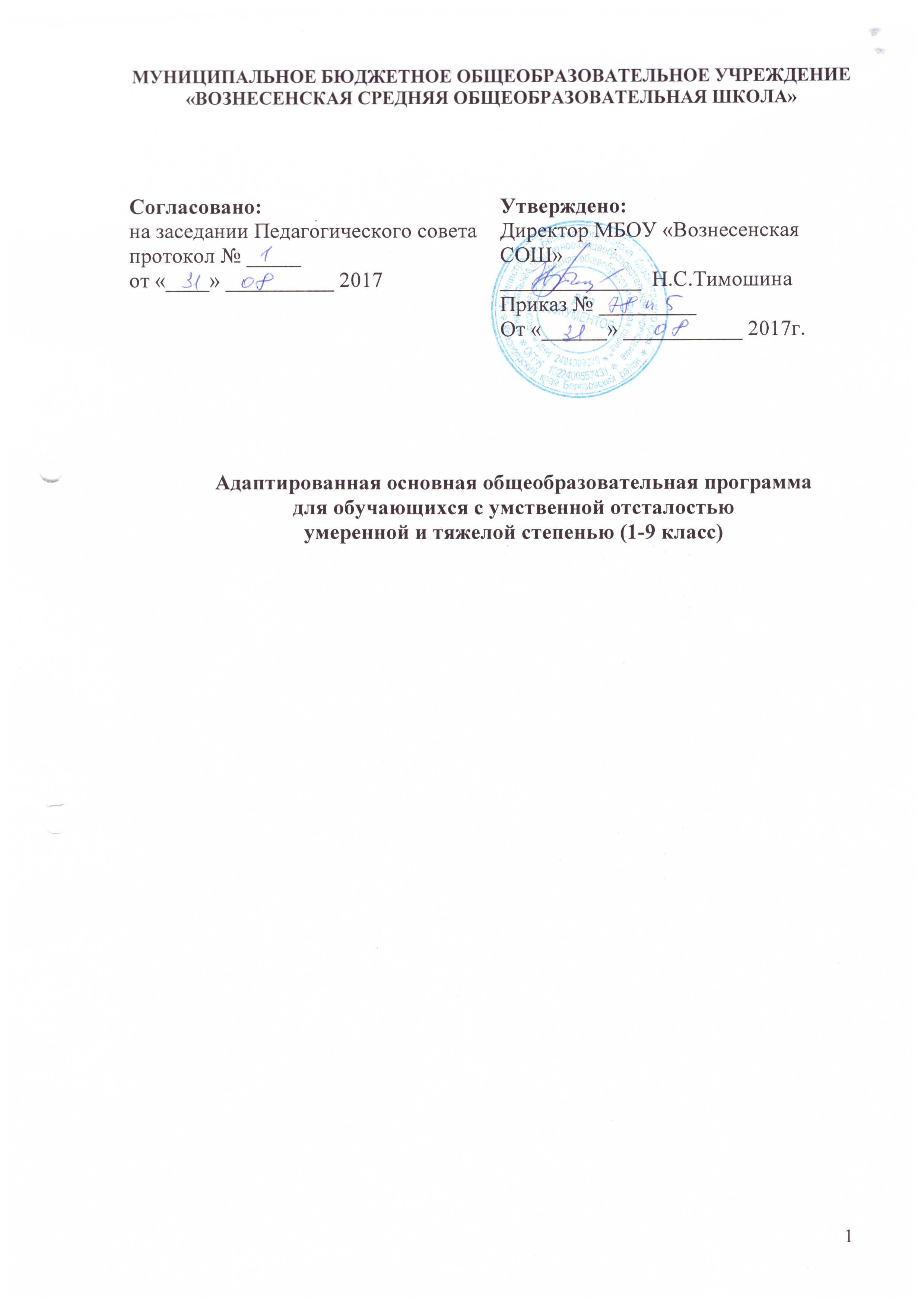 СодержаниеПояснительная записка………………………………………………….3Организационный раздел……………………………..…………..……7Содержание учебных предметов………………………………………8Русский язык (графика и письмо) (1-9 класс)……………………………8Литературное чтение (альтернативное чтение) (1-9 класс)……………15Математика (математические представления) (1-9 класс)………..…....23Окружающий мир (человек, природа, общество) (1-9 класс)…………37Музыка (1-9 классы)……………………………………………………53 Изобразительное искусство (1-9 классы)……………………………..74Технология (1-9 класс)…………………………………………………100Технология (ручной труд) (1-4 класс)…………………………100Озеленение (Ремесло) (5-9 класс)………………………………119Физическая культура (Адаптивная физическая культура) (1-9 класс)144 Социально – бытовая ориентировка (5-9 класс)…. ………………..171Развитие психомоторики и сенсорных процессов…………………..1944.Программа воспитательной работы… .………………………….2155.Финансовые условия реализации адаптированной основной общеобразовательной программы…………………………………2276.Материально – технические условия реализации адаптированной основной общеобразовательной программы…………………….228Пояснительная запискаДанная адаптированная основная общеобразовательная программа составлена на основе следующих документов: Федеральный закон «Об Образовании в Российской Федерации» от 29.12.2012 №273-ФЗ.  Федеральные государственные образовательные стандарты общего образования Письмо Министерства образования РФ от 04.09.1997г. № 48 «О специфике деятельности специальных (коррекционных)  образовательных учреждений I-VIII видов»;Письмо Министерства образования РФ от 03.04.2003г. №27/2722-6 «Об организации работы с обучающимися, имеющими сложный дефект»;Программа образования учащихся с умеренной и тяжелой умственной отсталостью. Санкт – Петербург, ЦДК проф. Л.Б.Баряевой, 2011 Программа обучения глубоко умственно отсталых детей. – М., 1983.Обучение детей с выраженным недоразвитием интеллекта: Программно – методические материалы/ Л.Б. Баряева, И.М. Бгажнокова, Д.И. Бойкова и др.; под редакцией И.М. Бгажноковой. – М.; СПб.; Псков, 1999.Адаптированная основная образовательная программа построена на основе следующих дидактических принципов:Воспитывающего характера обучения; Практической направленности обучения; Доступности обучения;Индивидуального и дифференцированного подхода;Коррекционно – развивающего обучения;Расширения социальных связей;Интегрированного обучения.Программа предназначена для обучения детей с умеренной, глубокой и тяжелой степенью умственной отсталости, сложными множественными дефектами развития (далее – обучающиеся с тяжелыми нарушениями в развитии). Сроки освоения общеобразовательной программы определяются индивидуальными особенностями конкретного ребенка, но не могут превышать для учащихся с умеренной и тяжелой степенью умственной отсталости, со сложными множественными дефектами - более 9 лет.Содержание обучения определено степенью тяжести основного дефекта учащихся.Целью образовательной деятельности является максимально возможное всестороннее развитие и социальная адаптация обучающихся с тяжелыми нарушениями в развитии. Программа предусматривает решение следующих задач:формирование представлений обучающихся о себе;формирование навыков самообслуживания и жизнеобеспечения;формирование представлений об окружающем мире и ориентации в среде;развитие навыков коммуникации и общения в доступных видах социальных отношений;укрепление и охрана здоровья, физическое развитие ребенка;обучение предметно – практической и доступной трудовой деятельностью;обучение доступным знаниям по общеобразовательным предметам, имеющим практическую направленность и соответствующим психофизическим особенностям обучающихся;коррекция недостатков психофизического развития обучающихся.Условия реализации образовательной программы.Обучение детей с тяжелыми нарушениями в развитии требуют особых условий, которые способствуют приобщению и вовлечению ребенка в окружающий мир людей, вещей, действий, отношений и других явлений жизни. Основными условиями и факторами, способствующими продвижению психического развития детей, являются их собственная деятельность и сотрудничество взрослого с ними. Обучение имеет практическую направленность, а доступная деятельность (предметная, игровая, коммуникативная, трудовая и др.) является источником знаний об окружающем мире и формирует социальный опыт ребенка.Реализация образовательной программы обеспечивается педагогическими кадрами, имеющими дефектологическое образование. Обучение учащихся по предметам, включенным в образовательную  программу, осуществляют учителя. Коррекцию речевых недостатков и формирование основы для овладения навыками коммуникации осуществляют совместно учитель – логопед, учитель и воспитатель класса. Максимальную коррекцию познавательных процессов осуществляет учитель-дефектолог. Оказывают содействие психическому здоровью, образовательным интересам, коррекции затруднений в личностном развитии педагоги – психологи. Для формирования учебно – методического комплекса для учащихся с тяжелыми нарушениями в развитии возможно использование  УМК для специальных (коррекционных) школ.Образовательное учреждение располагает необходимым набором помещений (учебные кабинеты, кабинеты психолога, дефектолога, логопеда, зал ЛФК, медицинский блок, мастерские для занятий по трудовому обучению и ремеслу и т.д.), материально – технической базой, обеспечивающей образовательную деятельность и соответствующую действующим правилам и нормам безопасности. Компетентностный подход, реализуемый в образовательном процессе учреждения, предусматривает максимально возможное формирование компетенций учащихся с тяжелыми нарушениями в развитии в соответствии с задачами данной образовательной программы. Особая роль отводится игровым технологиям как наиболее эффективной форме деятельности данной категории детей. Педагогами школы активно внедряется семейно – центрированная технология, направленная на включение родителей в образовательный процесс.Содержание обучения выстраивается в несколько этапов:Первый этап: 1 – 4 классы.Основными задачами начального обучения детей с тяжелыми нарушениями в развитии являются:Установление контакта, воспитание умения подчиняться старшим, режиму, правилам поведения. Воспитание элементарного контроля за своим поведением, умения поступать в соответствии с ситуацией, привитие понятий «хорошо – плохо», «можно – нельзя». Воспитание вежливости.Включение в коллектив группы, класса. Организация коллективных и индивидуальных игр. Обучение игре.Воспитание бытовой ориентировки, элементарной самостоятельности, санитарно – гигиенических навыков и, в конечном счете, – социальной адаптации.Установление связи с семьей и координация совместной работы по воспитанию и развитию ребенка (соблюдение режима дня, организация домашних занятий, соблюдение общих требований и т.д.)Развитие общей моторики, коррекция недостатков двигательной сферы. Развитие мелкой ручной моторики.Развитие предметно – практической, конструктивной, изобразительной деятельности.Развитие речи, исправление речевых недостатков.Развитие познавательных возможностей детей, обучение их грамоте, счету, элементарному труду.Воспитание положительного отношения к трудовой деятельности.Включение детей в коллектив школы, участие в школьных мероприятиях.Образовательные области включают следующие предметы: - родной язык (литературное чтение (альтернативное чтение), русский язык (графика и письмо); - математика (математические представления);-окружающий мир (человек, природа, общество);- музыка;- изобразительное искусство;- физическая культура (адаптивная физическая культура);- технология;-ремесло.Раздел «Коррекционная подготовка» представлен следующими компонентами: социально – бытовая ориентировка, а также индивидуальные и групповые коррекционные занятия (логопедические занятия, развитие психомоторики и сенсорных процессов).Второй этап (5 – 9 классы).Основными задачами обучения детей с тяжелыми нарушениями в развитии на втором этапе являются:Развитие всех психических функций и познавательной деятельности детей в процессе обучения и коррекция их недостатков.Личностное, эмоциональное воспитание учащихся, формирование у них правильного поведения.Трудовое обучение и подготовка к посильным видам труда. Бытовая ориентировка и социальная адаптация детей и подростков.Образовательные области включают следующие предметы: - родной язык (литературное чтение (альтернативное чтение, русский язык (графика и письмо); - математика (математические представления и конструирование);-окружающий мир (человек, природа, общество);- музыка;- изобразительное искусство;- физическая культура (адаптивная физическая культура);- технологияРаздел «Коррекционная подготовка» представлен следующими компонентами: социально – бытовая ориентировка, а также индивидуальные и групповые коррекционные занятия (логопедические занятия, развитие психомоторики и сенсорных процессов).Обязательные занятия по выбору предполагают проведение занятий, направленных на укрепление здоровья, социальную адаптацию учащихся.Содержание обучения на каждом этапе строится на основе общих закономерностей развития психики ребенка и новообразований, возникающих благодаря коррекционному обучению и социальному развитию. Каждая образовательная область учебного плана реализуется системой предметов, неразрывных по своему содержанию, преемственно продолжающихся от начальной до старшей школы.Для учащихся, которые в силу своих психофизических особенностей не осваивают основную образовательную программу, разрабатываются адаптированные образовательные программы. Эти программы являются персональным маршрутом реализации личностного потенциала учащихся. Адаптированная образовательная программа составляется на основе комплексной психолого – педагогической диагностики специалистами, сопровождающими развитие ребенка (учителем – дефектологом, учителем- логопедом, педагогом – психологом, социальным педагогом), учителем, воспитателем класса и направлена на максимально возможную включенность учащихся в образовательный процесс с учетом выявленных положительных сторон личности ребенка, потенциальных возможностей развития, которые являются опорой коррекционно – развивающей работы. Оценивать объем знаний обучающихся с тяжелыми нарушениями в развитии с общепринятых педагогических позиций не представляется возможным. У данной категории детей оценивается не набор предметных знаний в рамках нормированного педагогического процесса, а опыт их социального продвижения, где ключевыми компетенциями являются предметное и чувственное отражение окружающего мира.В связи с этим разработан мониторинг сформированности ключевых компетенций учащихся с тяжелыми нарушениями в развитии. Пакет контрольно – измерительных материалов содержит методики оценки динамики развития ключевых компетенций учащихся. В мониторинге выделены следующие ключевые компетенции:Познавательные компетенции, разработанные с учетом основных предметов, по которым ведется обучение;Информационно – коммуникативные компетенции, выявляющие особенности общения со взрослыми и сверстниками;Социально - трудовые компетенции, оценивающие социальную адаптированность учащихся и сформированность общетрудовых умений;Компетенции личностного самосовершенствования, определяющие соблюдение учащимися основных норм и правил поведения в обществе.Основная образовательная программа носит рамочный, открытый характер и задает перспективу возможного, а не перечень необходимого.Организационный разделПримерный недельный учебный план для обучающихся с умеренной и тяжелой степенью умственной отсталости.3. Содержание учебных предметов русский язык (графика и письмо) (1-9 класс)Пояснительная запискаОбучение грамоте умственно отсталых детей ведется по звуковому аналитико-синтетическому методу. Порядок прохождения звуков и букв диктуется данными фонетики с учетом специфических особенностей познавательной деятельности детей с тяжелыми нарушениями в развитии. Знакомство с той или иной буквой проводится после предварительной работы  по усвоению соответствующего звука (выделение и различение его, правильное произношение).Освоение слоговых структур и упражнения в написании слов, состоящих из усвоенных слогов,  проводятся на основе тщательного звукового анализа и синтеза. В соответствии с этим на уроках грамоты широко используются такие дидактические пособия, как подвижная азбука, карточки со слогами, букварные настенные таблицы.Особенности первых занятий по обучению письму заключаются в том, что одновременно даются как технические навыки (правильно держать карандаш, правильно пользоваться им при проведении линии и т.д.), так и умения в изображении отдельных элементов букв. Письмо букв проводится параллельно с прохождением алфавита. С первых лет обучения  систематически практикуются зрительные и слуховые диктанты отдельных букв, слов и предложений. Обучение письму детей с тяжелыми нарушениями в развитии носит сугубо практическую направленность, не требующую от учащихся усвоения каких-либо правил.Конечная цель обучения грамоте заключается в том, чтобы научить более способных детей писать самостоятельно на слух, по памяти слова, короткие предложения из 2-4 слов, уметь написать свое имя, фамилию, свой адрес, написать поздравительную открытку. Учащиеся должны уметь прочесть несложный текст (печатный или письменный), ответить на заданные вопросы.При обучении письму учитывается неоднородность состава класса (группы) и осуществляется дифференцированный подход к учащимся. 1 класс Добукварный период (3 месяца)1. Привитие учащимся навыков учебной деятельности: умения правильно сидеть за партой, вставать, слушать объяснение и указания учителя, поднимать руку при желании, что-то сказать, просить разрешения выйти из класса.           2. Уточнение и развитие слухового восприятия учащихся. Развитие речевого слуха. 3. Различение  звуков окружающей действительности (стук, звон, гудение, жужжание и т.д.). Правильное произнесение за учителем слов, состоящих из одного звука (у – у); двух звуков (ау, ах, му, уа и т.д.); 3-4 звуков (там, мама и т.д.). Название слов по предъявленным предметным картинкам. Составление простых предложений их 2 слов. Слова «предложение», «слово» употребляется учителем. Учащиеся должны понимать или выполнять действия, связанные с этими словами. Безречевые дети вместо называния слов и действий должны изображать действия по предложенной картинке и вопросам учителя.4. Уточнение и развитие зрительного восприятия учащихся. Соотнесение натурального объекта с его графическим изображением и последующее словесное обозначение. Выработка у учащихся умения показывать и называть изображения предметов в последовательном порядке (слева направо, в горизонтальном положении).5. Специальная подготовка к обучению письму.Привитие навыков правильно сидеть за партой во время письма, правильно располагать на парте тетрадь и пользоваться карандашом. Развитие движений кисти и пальцев рук. Обведение карандашом простейших фигур по трафаретам, закраска штриховка их, рисование прямых линий и несложных предметов. Письмо основных элементов рукописных букв.Учащиеся со сложным дефектом:Добукварный период длится  1 и 2 четверть. Письмо основных элементов печатных букв.Букварный период (I этап).Усвоение рукописных букв Аа, Уу, Оо, Мм, Сс, Хх. Письмо по обводке и по образцу, данному учителем.            Образование из усвоенных звуков и букв, слов (ау, уа, ах, ух), чтение этих слов с протяжным произношением. Образование и чтение прямых и обратных слогов (ау, уа; аш, ум, ма, му; ах, ох, ух, ха, хо; ас, ос, ус, са, со, су), сравнение их. Составление слов с этими слогами из букв разрезной азбуки, чтение их.Письмо под диктовку изученных букв.Учащиеся со сложным дефектом:Усвоение печатных букв А, У, М, О. Письмо по обводке и по образцу, данному учителем. Образование, чтение и письмо прямых и обратных слогов. 2 класс Букварный период (II этап)Усвоение печатных букв (Шш, Лл, ы, Рр, Нн, Кк, Пп, Тт, Ии, Зз, Вв, Жж, Бб, Гг).Составление простых предложений их 2-3 слов. Деление  предложений на слова. Слова «предложение», «слово» употребляется учителем. Учащиеся должны понимать или выполнять действия, связанные с этими словами. Списывание с печатного текста  слогов  и коротких слов с изученными буквами.            Письмо под диктовку изученных букв, по возможности отдельных слогов и слов.Учащиеся со сложным дефектом:Повторение пройденных звуков и букв и изучение новых: С, Х, Ш, Л. Написание изученных букв печатным шрифтом.                                                                         3 классБукварный период (III этап)Усвоение рукописного начертания изучаемых строчных и прописных букв: Дд, й, ь, Ее, Яя, Юю, Ёё, Цц, Чч, Щщ, Фф, Ээ, ъ. Списывание с классной доски, букваря, с печатных карточек слов, состоящих из усвоенных слоговых структур, предложений из 2-3 слов.Составление  из букв разрезной азбуки  слогов, подписей из 2-3 слов под картинками. Работа с деформированными слогами: дополнение одной пропущенной буквы в односложных словах с опорой на наглядность.Большая буква в начале предложения, точка в конце предложения. Написание односложных и двусложных слов под диктовку с предварительным звукобуквенным анализом. Списывание с печатного текста коротких предложений, состоящих из 2 слов с предварительным анализом.Учащиеся со сложным дефектом:Повторение пройденных звуков и букв. Изучение новых: Ы, Н, Р, К. Составление и запись слогов и слов из изученных букв. Письмо по обводке и по показу.4 класс  Звуки и буквы.Соотнесение звука и буквы, их различение. Звуки гласные и согласные. Согласные звонкие и глухие, сходные по артикуляции, их различение.Слово.Слог как часть слова. Перенос части слова при письме (с помощью учителя). Слова со стечением двух согласных, деление данных слов на слоги.  Практические упражнения, со словами отвечающие на вопросы: кто это? что это? что делает?Большая буква в именах людей и кличках животных. Предложение.Построения простого предложения: 1) составление предложений по вопросу, картинке, на тему, предложенную учителем (запись с помощью учителя);2) списывание предложений, вставка пропущенных слов, в соответствии с данными картинками с помощью учителя;3) написание большой буквы в начале предложения и точки в конце предложения;4) упражнения в списывании рукописного и печатного текста.Учащиеся со сложным дефектом:Продолжение букварного периода. Изучение звуков и букв: П, Т, И, З. Составление и запись слогов и слов из изученных букв. Письмо по обводке и по показу. Составление простых предложений их 2-3 слов.5 классЗвуки и буквы Повторение материала IV класса.Слова с гласными е, ё, и, ю, я в начале слова и после гласных, деление данных слов на слоги. Различение букв и звуков и-й. Работа с буквами разрезной азбуки. СловоСлог как часть слова. Перенос части слова на письме (с помощью учителя). Закрепление знаний о словах, обозначающихся названия предметов, умение различать их по вопросам кто это? что это?Закрепление знаний об именах собственных: имена и фамилия людей, клички животных.ПредложениеПостроение предложений: 1) составление предложений на заданную тему;2) умение закончить предложение по вопросу что это? Кто это?;3) умение ответить на заданный вопрос, пользуясь этого вопроса, по возможности, записать ответ с помощью учителя;4) списывание предложений с классной доски, книги, печатных таблиц;5) написание прописной буквы в начале предложения и точка в конце предложения;6) написание зрительных и слуховых диктантов.Учащиеся со сложным  дефектом:Продолжение букварного периода. Повторение пройденных звуков и букв и изучение новых: В, Ж, Б, Г, Д. Соотнесение звуков с буквами, определение местонахождения в словах. Образование открытых и закрытых двухбуквенных слогов из вновь изученных букв; запись слогов, 1-2 сложных слов. Написание большой буквы в начале предложения и точки в конце предложения. Большая буква в именах людей. 6 класс Звуки и буквыЗакрепление знаний, умений и навыков, полученных в V классе.Гласные и согласные звуки и буквы. Различение звонких и глухих согласных (б-п, в-ф, г-к, д-т, ж-ш, з-с). Сочетания жи-ши, ча-ща, чу-щу. СловоЗакрепление знаний о словах, обозначающих названия предметов, умение выделять в тексте слова, отвечающие на вопрос кто это? что это? (с помощью учителя).Расширение круга собственных имен: название городов, деревень, улиц. Большая буква в этих названиях. Предлоги (на, в). Умение с помощью учителя находить предлоги и писать их раздельно со словами.ПредложениеУпражнения в составлении предложений по вопросу, картинке, опорным словам, на заданную тему. Запись их. Составление с помощью учителя предложений из слов, данных в разбивку (не более 3 слов). Заканчивание начатого предложения с помощью картинки, опорных слов. Письмо под диктовку слов и простых по структуре предложений из 2-3 слов, написание которых не расходятся с произношением.Умение написать свой домашний адрес, подписать тетрадь, написать свое имя и фамилию, адрес школы .Учащиеся со сложным дефектом:Продолжение букварного периода. Повторение пройденных звуков и букв. Изучение новых: Й, Ь, Е, Ё, Я. Составление, чтение и письмо двусложных слов из усвоенных слоговых структур. Письмо  предложений из 2-3 слов. Написание большой буквы в начале предложения и точки в конце предложения. Большая буква в именах людей и кличках животных7 класс  Звуки и буквыПовторение гласных и согласных звуков, их различение. Звонкие и глухие согласные, сочетания жи-ши, ща-ща, чу-щу. Различение твердых и мягких согласных при обозначение мягкости буквами е, ё, и, ю, я. Буква ь для обозначения мягкости согласных в конце и в середине слова. СловоЗакрепление знаний о словах, обозначающих название предметов. Изучение слов обозначающих действия: 1) называния действий предметов по вопросам что делает? что делают?2) умение составлять слова, обозначающие действия со словами, обозначающие предметы (с помощью учителя)Предлоги (у, за). Умение находить предлоги и писать их раздельно.ПредложениеУпражнения в составлении предложений. Распространение предложений по картинке и опорным словам.Установление связи между словами в предложении по вопросам кто это? что это? что делает?Списывание письменных и печатных текстов с классной доски, с учебника. Умение вставить в предложения пропущенные слова. Составление предложений из слов, данных в разбивку с помощью учителя. Умение заполнить дневник, адрес на конверте, написать поздравительную открытку (с помощью учителя).Учащиеся со сложным дефектом:Продолжение букварного периода. Повторение изученных звуков и букв, изучение новых: Ю, Ц, Ч, Щ, Ф, Э.  Соотнесение звуков и букв. Составление и запись слов из 2-3 слогов. Запись предложений и коротких текстов (2-3 предложения). Запись своего имени, фамилии.8 класс Звуки и буквы               Повторение гласных и согласных звуков, их различение. Звонкие и глухие согласные, сочетания жи-ши, ща-ща, чу-щу. Различение твердых и мягких согласных при обозначение мягкости буквами е, ё, и, ю, я. Буква ь для обозначения мягкости согласных в конце и в середине слова.              СловоРазличение основных категорий слов (названия предметов, действий) по вопросам, правильное употребление их.Предлоги (над, под). Раздельное написание предлогов со словами, обозначающие предметы. Закрепление написания имен собственных. ПредложениеУпражнения в составлении предложений. Распространение предложений по вопросам учителя, по картинке и опорным словам. Заканчивание или дополнения упражнений по вопросам кто? Что? Когда? Где? Запись их. Списывание с классной доски и книги письменных и печатных текстов. Проведение зрительных и слуховых диктантов.Учащиеся со сложным дефектом:Повторение изученного материала: звуков, букв, слогов. Составление и запись слов из 2-3 слогов. Запись предложений и коротких букварных текстов. Написание под диктовку букв, слогов после предварительного звуко-буквенного анализа. Списывание с доски печатных букв, слогов и слов; списывание с учебника слов, состоящих из усвоенных слоговых структур. Написание имени, фамилии.  Повторение изученного.9  класс Звуки и буквы. Алфавит. Порядок букв в русской азбуке.Повторение гласных и согласных звуков, их различение. Звонкие и глухие согласные, сочетания жи-ши, ча-ща, чу-щу. Различение твердых и мягких согласных при обозначение мягкости буквами е, ё, и, ю, я. Буква ь для обозначения мягкости согласных в конце и в середине слова. Перенос части слова при письме.  Определение ударных и безударных гласных.Слово.Закрепление знаний о словах, обозначающих название предметов. Изучение слов обозначающих действия: 1) называния действий предметов по вопросам что делает? что делают?2) умение составлять слова, обозначающие действия со словами, обозначающие предметы (с помощью учителя)3) нахождение признаков предмета по вопросам какой? какая? какие?Большая буква в именах собственных. Составление предложений с данными словами.ПредложениеПредложения повествовательные, вопросительные, восклицательные. Знаки препинания  в конце предложения. Списывание предложений с учебника, с классной доски, карточек. Составление предложений по картинкам, опорным словам, на заданную тему. Написание слуховых диктантов. Элементы делового письма. Заполнение анкет. Написание заявления о приёме на работу.Учащиеся со сложным дефектом:Повторение и закрепление ранее изученного материала. Составление и запись слогов, слов. Запись предложений и букварных текстов. Написание имени, фамилии, адреса.Литературное чтение (альтернативное чтение)(1-9 классы)Пояснительная запискаОбучение грамоте детей с умеренной и тяжелой степенью умственной отсталости и сложными множественными дефектами развития ведется по звуковому аналитико-синтетическому методу, также применяется метод глобального чтения. Порядок прохождения звуков и букв диктуется данными фонетики с учетом специфических особенностей их познавательной деятельности. Прежде чем знакомить учащихся с той или иной буквой, необходимо провести большую работу по усвоению соответствующего звука (выделение и различение его, правильное произношение).Освоение слоговых структур и упражнения в чтении слов, состоящих из усвоенных слогов,  проводятся на основе тщательного звукового анализа и синтеза. В соответствии с этим на уроках грамоты широко используются такие дидактические пособия, как разрезная азбука, карточки со слогами, букварные настенные таблицы.На младших годах обучения учащиеся осваивают буквы, учатся слоговому чтению, много работают с буквами разрезной азбуки и различными таблицами (работа с буквами разрезной азбуки осуществляется на всех годах обучения).В средних классах глубоко умственно отсталые дети читают слова, короткие тексты, пересказывают их по вопросам учителя, упражняются в чтении рукописного текста.Каждая тема изучается на уроках несколько раз при многократном повторении и поэтапном усложнении, что обеспечивает реализацию принципа концентризма и позволяет более прочно усвоить программный материал. При обучении чтению детей с тяжелыми нарушениями в развитии широко используется игровой и занимательный материал, предлагаются задания в игровой форме. Все уроки чтения сопровождаются достаточным количеством необходимого наглядного материала. Учитывая различную структуру сложных нарушений у учащихся, их интеллектуальные и речевые возможности, а также способности к обучению, на уроках широко применяется принцип дифференцированного и индивидуального подхода. Учащимся  предлагаются только те задания, которые они могут выполнить самостоятельно или с помощью педагога. В зависимости от возможностей учащихся темп прохождения программного материала может быть замедлен или несколько ускорен.Дети старшего школьного возраста учатся читать печатные инструкции, связанные с уроками труда. Кроме того, учащиеся тренируются в чтении вывесок на улице (связь с уроками социально - бытовой ориентировки), читают короткие рассказы из детских журналов, учатся глобальному чтению (узнаванию) распространенных знаков, безопасности и информации.К окончанию процесса обучения учащиеся должны уметь прочесть несложный текст (печатный или письменный), ответить на заданные вопросы.Программа 1 класс Добукварный период (3 месяца)1. Привитие учащимся навыков учебной деятельности: умения правильно сидеть за партой, вставать, слушать объяснение и указания учителя, поднимать руку при желании, что-то сказать, просить разрешения выйти из класса.2. Специальная логопедическая работа (проводиться логопедом и закрепляется учителями на уроках). Развитие органов артикуляционного аппарата, постановка дыхания и голоса, исправление дефектов речи.3. Уточнение и развитие слухового восприятия учащихся. Развитие речевого слуха. Различение  звуков окружающей действительности (стук, звон, гудение, жужжание и т.д.). Правильное произнесение за учителем слов, состоящих из одного звука (у – у); двух звуков (ау, ах, му, уа и т.д.); 3-4 звуков (там, мама и т.д.). Название слов по предъявленным предметным картинкам. Составление простых предложений их 2-3 слов. Деление этих составленных предложений на слова. Слова «предложение», «слово» употребляется учителем. Учащиеся должны понимать или выполнять действия, связанные с этими словами. Безречевые дети вместо называния слов и действий должны уметь выбрать пиктограмму с указанными действиями. 4. Уточнение и развитие зрительного восприятия учащихся. Соотнесение натурального объекта с его графическим изображением и последующее словесное обозначение. Выработка у учащихся умения показывать и называть изображения предметов в последовательном порядке (слева направо, в горизонтальном положении).5. Выполнение движений по подражанию и словесной инструкции. Координация речи с движением.6. Развитие и координация движений кисти руки и пальцевУдержание предмета, выполнение манипуляций с предметом.Упражнения для развития тактильной чувствительности с предметами и материалами различной фактуры.Упражнения для кистей рук (статические, динамические).Пальцевые упражнения.Игры и упражнения с мелкими предметами.Упражнения для развития умения правильно удерживать карандаш.Обведение по шаблону, трафарету контуров знакомых предметов.Обводка несложных линий, силуэтов по контуру.Раскрашивание, штриховка.Рисование простейших орнаментов в широкой полосе (строке) путем обводки или по образцу.Учащиеся со сложным дефектом:Добукварный период длится  1 и 2 четверть.Букварный период (I этап).Усвоение рукописного начертания изученных строчных и прописных букв Аа, Уу, Оо, Мм, Сс, Хх. Письмо по обводке и по образцу, данному учителем.Образование из усвоенных звуков и букв, слов (ау, уа, ах, ух), чтение этих слов с протяжным произношением. Образование и чтение прямых и обратных слогов (ау, уа; аш, ум, ма, му; ах, ох, ух, ха, хо; ас, ос, ус, са, со, су), сравнение их. Составление слов с этими слогами из букв разрезной азбуки, чтение их.Усвоение рукописного начертания изучаемых строчных и прописных букв Аа, Уу, Оо, Мм, Сс, Хх. Письмо по обводке и по образцу, данному учителем.Письмо под диктовку изученных букв, по возможности отдельных слогов и слов.Учащиеся со сложным множественным дефектом:Изучение звуков и букв: А, У, М, О. Произношение звуков, различение их в начале и конце слова. Образование из усвоенных звуков и букв слогов, чтение их с протяжным произношением. Образование, чтение и сравнение открытых и закрытых двухбуквенных слогов. Повторение изученного.2 классБукварный период (II этап)Повторение пройденных звуков и букв. Изучение новых: ш, л, ы, н, р, к, п, т, и, з, в, ж, б, г. Образование открытых и закрытых слогов из вновь изученных звуков и букв, чтение этих слогов протяжно и, по возможности, слитно. Составление из букв разрезной азбуки и чтение слов из двух усвоенных слоговых структур (ма-ма, ма-ла), а также предложений из двух слов (Ма-ша, ма-ла). Учащиеся со сложным множественным дефектом:Повторение пройденных звуков и букв и изучение новых: С, Х, Ш, Л. Соотнесение звуков с буквами, определение местонахождения в словах. Образование открытых и закрытых двухбуквенных слогов из вновь изученных букв; чтение слогов. Составление и чтение слов из двух усвоенных слоговых структур. Чтение трехбуквенных слов, состоящих из одного закрытого слога. Чтение доступных словосочетаний. Повторение и закрепление изученного.Тематика.Рекомендуемые произведения для прослушивания (могут быть изменены в соответствии с возможностями и особенностями учащихся):Русские народные сказки «Курочка-Ряба», «Колобок», «Репка»А. Барто «Наша Таня»С. Михалков «Елка»А. Блок «Зайчик»Е. Трутнева «На крылечко снежок падает, не тает»И. Суриков «Зима»Е. Благинина «Флажок»З. Александрова «В школу»Отрывки из произведений для заучивания наизусть:Произведения малого фольклора (песенки, считалки, потешки)Материал для самостоятельного чтения:Словосочетания и малораспространенные предложения с обязательной опорой на наглядность (картинка по смыслу предложения) из букваря.3 классБукварный период (III этап)Повторение звуков и букв. Изучение новых: д, й, ь, е, я, ю, ё, ц, ч, щ, ф, э, ъ. Подбор слов с заданными звуками и определение места его нахождения в слове (в начале и в конце слова). Образование и чтение открытых и закрытых слогов с твердыми и мягкими согласными в начале слога (ла, ли, лук, люк). Выделение в словах звуков в начале, в середине и в конце слова. Составление и чтение слов из усвоенных слоговых структур (пи-ла, гор-ка, мо-ло-ко). Послоговое чтение предложений и коротких текстов из букваря.Составление  из кассы слогов подписей из 2-3 слов под картинками. Работа с деформированными слогами: дополнение одной пропущенной буквы в односложных, двусложных словах с опорой на наглядность.Большая буква в начале предложения, точка в конце предложения. Учащиеся со сложным дефектом:Повторение пройденных звуков и букв. Изучение новых: Ы, Н, Р, К, выделение данных звуков в словах, определение положения звука в слове. Подбор слов с заданным звуком с опорой на наглядность. Образование и чтение двух- и трехбуквенных слогов из изученных букв. Составление и чтение двусложных слов из усвоенных слоговых структур. Чтение доступных предложений из 2-3 слов. Тематика.Рекомендуемые произведения для прослушивания (могут быть изменены в соответствии с возможностями и особенностями учащихся):Русские народные сказки «Снегурочка», «Три медведя», «Лиса и заяц»И.Суриков «Детство»К.Ушинский «Солнце и Радуга»А.С.Пушкин  «Сказка о царе Салтане»Отрывки из произведений для заучивания наизусть:Е.Трутнева «Улетает лето».М.Ивенсен «Листопад»И.Суриков «Детство»Материал для самостоятельного чтения:Басни К.Ушинского4класс Повторение материала 3 класса.Упражнения в послоговом чтении. Переход к чтению целыми словами (одно-, двусложные слова). Составление слогов из букв, слов из слогов с использованием букв разрезной азбуки, кассы слогов. Чтение слогов и слов со стечением согласных. Чтение коротких, сюжетно-завершенных текстов с последующим пересказом по вопросам учителя и по серии последовательно подобранных сюжетных картинок. Соотнесение текста и иллюстрации.Элементы выборочного чтения. Нахождение в тексте слов с заданным звуком, заданного значения. Чтение отрывков из рассказов русских и советских писателей.Закрепление навыков правильного чтения с соблюдением пауз на точках. Упражнения в чтении рукописного материала.Учащиеся со сложным дефектом:Продолжение букварного периода. Изучение звуков и букв: П, Т, И, З. Произношение звуков, различение их в начале и конце слова. Образование из усвоенных звуков и букв слогов, чтение их с протяжным произношением. Образование, чтение и сравнение открытых и закрытых двухбуквенных слогов. Повторение изученного.Тематика.Рекомендуемые произведения для прослушивания (могут быть изменены в соответствии с возможностями и особенностями учащихся):Сказки братьев Гримм, Ш.Перро «Три поросенка», «Красная Шапочка»С.Баруздин «Нужный гвоздь»Е.Пермяк «Торопливый ножик»Отрывки из произведений для заучивания наизусть:А.Блок «Ветхая избушка»О.Дриз «Добрые слова»Т.Сапгир «Еж и елка»Материал для самостоятельного чтения:С.Погореловский «Апрельский дождь»Г.Снегирев «Медвежата»К.Ушинский «Гусь и Журавль»5 класс Закрепление навыков сознательного и по возможности выразительного чтения с соблюдением пауз на запятых, точках, восклицательных и вопросительных знаках. Изложение содержания прочитанного по вопросам учителем и по сюжетным картинкам.Подбор картинок к прочитанному слову или предложению. Полный и выборочный пересказ по вопросам учителя.Чтение отрывков из рассказов русских и советских писателей. Чтение печатных и письменных инструкций. Выполнение их. (формирование межпредметной связи с уроками труда). Глобальное чтение (узнавание) распространенных знаков безопасности и информации (стоп, опасно, яд, переход, магазин, аптека и.т.п.).Учащиеся со сложным дефектом:Продолжение букварного периода. Повторение пройденных звуков и букв и изучение новых: В, Ж, Б, Г, Д. Соотнесение звуков с буквами, определение местонахождения в словах. Образование открытых и закрытых двухбуквенных слогов из вновь изученных букв; чтение слогов. Составление и чтение слов из двух усвоенных слоговых структур. Чтение трехбуквенных слов, состоящих из одного закрытого слога. Чтение доступных словосочетаний. Повторение и закрепление изученного.Тематика.Рекомендуемые произведения для прослушивания (могут быть изменены в соответствии с возможностями и особенностями учащихся):В.Голявкин «Как я под партой сидел»В.Астафьев «Песнопевица»В.Осеева «Волшебное слово»Г.-Х.Андерсен «Подснежник»Отрывки из произведений для заучивания наизусть:А.Пушкин «Зимнее утро»Г.Виеру «Девятое Мая»А.Митяев «Вечный цветок»Материал для самостоятельного чтения:Басни Л.Толстого «Дети», «Девочка и кукла»В.Бианки «Осени щедрые дары»А.Шабаев «Загадка»6 класс Закрепление умения различать слова сходные по звучанию. Чтение целыми словами без искажения звукового состава слова. (Послоговое чтение трудных слов). Чтение незнакомого текста (коротких рассказов, сказок, статей) и пересказ прочитанного по вопросам. Чтение статей и рассказов из детских журналов.Умение рассказать содержание прочитанного по вопросам, выделить из текста места, относящиеся к иллюстрациям, объяснить отдельные слова и выражения.Выборочное чтение простых по содержанию текстов, пересказ прочитанного по вопросам учителя.Учащиеся со сложным дефектом:Продолжение букварного периода. Повторение пройденных звуков и букв. Изучение новых: Й, Ь, Е, Ё, Я. Выделение данных звуков  в словах, определение положения звука в слове. Подбор слов с заданным звуком с опорой на наглядность. Образование и чтение двух- и трехбуквенных слогов из изученных букв. Составление и чтение двусложных слов из усвоенных слоговых структур. Чтение доступных предложений из 2-3 слов. Тематика.Рекомендуемые произведения для прослушивания (могут быть изменены в соответствии с возможностями и особенностями учащихся):Сказки народов СевераЕ.Шварц «Сказка о потерянном времени»В.Осеева «Сыновья»И.Соколов-Микитов «Весна»Н.Носов «Заплатка»Отрывки из произведений для заучивания наизусть:В.Зикунов «В наш добрый мир …»Д.Родари «Чем пахнут ремесла»Е.Бокова «День Победы»Материал для самостоятельного чтения:Русская народная сказка «Снегурочка»И.Никитин «Полюбуйся, …»Б.Петров «Морозные слова»7 классЧтение целыми словами (с сохранением элементов послогового чтения). Понимание и выделение основного в тексте. Деление текста на части с помощью учителя, групповое придумывание заголовков к выделенным частям. Чтение с соблюдением пауз и пунктуации. Чтение доступных для понимания статей из газет и журналов с комментариями учителя в процессе чтения. Чтение и выполнение письменных и печатных инструкций, связанных с уроками труда.Умение находить в тексте ответ на заданный вопрос с опорой на слова вопроса.Драматизация отдельных частей рассказа или сказки.Учащиеся со сложным дефектом:Продолжение букварного периода. Повторение изученных звуков и букв, изучение новых:Ю, Ц, Ч, Щ, Ф, Э.  Соотнесение звуков и букв. Определение позиции звука в слове, подбор слов с заданным звуков. Образование и чтение открытых и закрытых слогов, усвоение слоговых структур. Составление и чтение слов из 2-3 слогов. Чтение предложений и коротких текстов (2-3 предложения). Тематика.Рекомендуемые произведения для прослушивания (могут быть изменены в соответствии с возможностями и особенностями учащихся):Русская народная сказка «Хаврошечка»Н.Носов «На горке», «Живая шляпа»Г.Скребицкий «Дружба»Отрывки из произведений для заучивания наизусть:Ф.Тютчев «Зима недаром злится»А.Плещеев «Весна»А.Пушкин «Зимний вечер»С.Михалков «Важный день»Материал для самостоятельного чтения:Л.Пантелеев «Трус»Е.Пермяк «Бумажный змей»Я.Пинясов «Кем быть и кем не быть?»8 класс Чтение доступных художественных текстов из произведений русских классиков и советских писателей с комментариями учителя в процессе чтения.   Коллективное составление плана. Краткий пересказ прочитанного текста по вопросам учителя. Внеклассное чтение, порядок получения книг в библиотеке, правила поведения в библиотеке, пользования библиотечными книгами. Учащиеся со сложным множественным дефектом:Повторение изученного материала: звуков, букв, слогов. Образование и чтение усвоенных ранее слоговых структур со звуками и буквами, изучаемыми вновь, и слогов со стечением двух согласных (ШКО, ПЛА, КРА). Составление и чтение слов из 2-3 слогов. Чтение предложений и коротких букварных текстов. Глобальное чтение наиболее часто встречающихся слов. Повторение изученного материала.Тематика.Рекомендуемые произведения для прослушивания (могут быть изменены в соответствии с возможностями и особенностями учащихся):В.Астафьев «Край родной, Красноярский …»В.Голявкин «Был не крайний случай»А.Пушкин «Сказка о рыбаке и рыбке»Отрывки из произведений для заучивания наизусть:И.Рождественский «Мой край родной …»Ф.Тютчев «Весенние воды»А.Пушкин «Уж небо осенью дышало…»Материал для самостоятельного чтения:К.Ушинский «Два плуга»Е.Пермяк «Для чего руки нужны?»Бр.Гримм «Соломинка, Уголек и Боб»9 классЧтение доступных художественных текстов из произведений отечественных и зарубежных писателей с комментариями учителя в процессе чтения.  Составление плана. Составление пересказа прочитанного текста по вопросам учителя, по опорным словам. Умение самостоятельно посещать библиотеку, пользоваться библиотечными книгами. Учащиеся со сложным дефектом:Повторение и закрепление ранее изученного материала. Составление и чтение слогов, слов. Чтение предложений и букварных текстов. Глобальное чтение наиболее часто встречающихся слов. Повторение и закрепление.Тематика.Рекомендуемые произведения для прослушивания (могут быть изменены в соответствии с возможностями и особенностями учащихся):В.Астафьев «Край родной, Красноярский …»Ю.Яковлев «Наша Родина»Б.Житков «На льдине»Отрывки из произведений для заучивания наизусть:И.Бунин «Первый снег»И.Баратынский «Весна, весна! И все ей радо …»И.Рождественский «Мой край родной …»К.Симонов «Родина»В.Лебедев-Кумач «Здравствуй, школа!»Материал для самостоятельного чтения:Н. Калинина «Про снежный колобок»Е. Пермяк «Для чего руки нужны»Л. Толстой «Пожарные собаки»М. Пришвин «Ёж»С. Михалков «Как друзья познаются».МАТЕМАТИКА (МАТЕМАТИЧЕСКИЕ ПРЕДСТАВЛЕНИЯ)(1-9 класс)Пояснительная записка.В ходе реализации задач учебного предмета «Математика» особое внимание обращается на практическую направленность знаний, умений и навыков, которые формируются у школьников классов с умеренной и тяжелой степенью умственной отсталости, сложным множественным дефектом для их социально - бытовой адаптации.В ходе обучения выделяются следующие основные задачи:—	развитие элементарной, жизнеобеспечивающей ориентировки в пространственно - величинных, временных и количественных отношениях окружающей действительности;—	формирование практических навыков и умений в счете, вычислениях, измерении на наглядно представленном материале в бытовых ситуациях;—	формирование элементарных общеучебных умений;—	овладение элементарной терминологией, значимой для социально-бытовой ориентировки в окружающей действительности;-	развитие познавательных интересов жизнеобеспечивающего характера на основе ознакомления с бытовыми, здоровьесберегающими ситуациями, развитие наглядно-действенного мышления и элементов наглядно-образного и логического мышления;-	общее развитие учащихся с умеренной и тяжелой |умственной отсталостью.Предмет «Математика» включает:—	ознакомительно-ориентировочные действия в предметно-развивающей среде;—	упражнения, игровые ситуации, игры со строительными материалами и дидактическими игрушками (сборно-разборными, мозаикой, палочками);—	игры и упражнения на ознакомление со свойствами и качествами конструктивных материалов и расположением их в пространстве;—	формирование количественных представлений;—	«чтение» и письмо цифр;—	формирование представлений о форме;—	формирование представлений о величине;—	формирование пространственно-временных представлений и ориентировок.Большую роль в процессе формирования элементарных математических представлений у учащихся с умеренной и тяжелой умственной отсталостью, сложным множественным дефектом играет чувственное познание, на основе которого становится возможным обучить их элементарной бытовой деятельности и сформировать навыки невербального и доступного вербального речевого общения.Содержание математического развития учащихся с умеренной и тяжелой степенью умственной отсталости, сложными множественными дефектами направлено на овладение в первую очередь «житейскими» понятиями, а также на создание условий для усвоения ими элементарных научных понятий. Элементарные научные  знания не являются самоцелью. Это лишь желаемый результат обучения, который может быть достигнут только если интеллектуальные возможности ребенка, состояние его здоровья позволяют сделать это.Для обучения предмету «Математика» учащихся с умеренной и тяжелой степенью умственной отсталости, сложным множественным дефектом характерны индивидуальный и дифференцированный подход, значительно сниженный темп обучения, структурная простота содержания знаний, максимально возможная самостоятельность и активность ученика в процессе обучения, многократная повторяемость материала при небольшом увеличении объема и усложнении его.Учебный процесс построен на основе образовательных ситуаций. Среди них наиболее активно используются уроки-занятия (чаще всего на интегрированной основе), экскурсии, наблюдения, специальные игровые упражнения и игры (отобразительные, подвижные, сюжетно-дидактические, конструктивные, строительно-конструктивные), коллективный труд, рисование.Обучение счету детей классов с умеренной и тяжелой степенью умственной отсталости, сложным множественным дефектом развития организуется на практической наглядной основе. Уроки счета необходимо обеспечить соответствующей системой наглядных пособий для фронтальной и индивидуальной работы учителя в классе, а также раздаточным дидактическим материалом для самостоятельных работ учащихся. Обучение счету глубоко умственно отсталых детей начинается с пропедевтического периода. Его содержание и основные задачи – развитие у учащихся интереса к учебным занятиям, выработка умения слушать учителя и выполнять его задания. Учащиеся должны научиться работать в коллективе, вести правильно тетрадь, работать с дидактическим материалом и наглядными пособиями. В этот период происходит формирование начальных пространственно-временных понятий, представлений о размере,  форме, цвете предметов окружающей среды (на доступном уровне восприятий). В этот период особое внимание уделяется развитию  общей и мелкой моторики.  На уроках элементарного счета дети с тяжелыми нарушениями в развитии считают различные предметы, называют и записывают числа в пределах программного материала, решают простейшие задачи в одно действие, работают с монетами и с символами бумажных денег. Кроме того, учащиеся знакомятся с пространственными и временными представлениями, мерами длины и емкости, учатся распознавать некоторые геометрические фигуры.Занятия на уроках практического счета продуктивны в том случае, если они тесно связаны с другими учебными дисциплинами: развитием устной речи, предметно-практической деятельностью, рисованием и особенно с занятиями по ручному и обслуживающему труду. 1 классПропедевтический периодПонятие о величине: большой - маленький, длинный - короткий, высокий - низкий, широкий - узкий, толстый - тонкий, больше  – меньше, длиннее – короче, одинаковые, выше – ниже, шире – уже. Понятие о количестве: много, мало, столько же, один, больше, меньше, поровну.Пространственные представления: верхний – нижний, правый – левый, рядом, около, между, за, посередине, дальше – ближе, вверху – внизу, выше – ниже, справа – слева, впереди – позади, вперед – назад. Соотнесение предметов по количеству в пределе 5 без называния чисел (один к одному) путем наложения и приложения. Накладывать и прикладывать предметы в направлении слева направо, соблюдая интервалы.Понятия веса: тяжелый – легкий, тяжелее – легче. Слова, раскрывающие сущность сложения и вычитания: было, осталось, стало, вместе, прибавить, отнять.Числа 1 – 3. Счет в пределах 3. Образование чисел 2 и 3. Счет прямой и обратный. Знаки сложения и вычитания. Сложение и вычитание чисел в пределах 3 и на конкретном материале. Решение примеров в пределах 3. Составление задач по практическим действиям.Меры стоимости. Знакомство с монетами: 1, 2 руб. Распознавание их.Геометрический материал: круг, квадрат, треугольник. Отбор по образцу и по названию в играх и упражнениях.Содержание программы для учащихся со сложным дефектом развития.Понятие о цвете: основные цвета  (красный, желтый). Узнавание цветов.  Соотнесение предметов по цвету. Выбор цвета по словесной инструкции. Закрепление названий цветов в подвижных, дидактических играх,  изо деятельности, конструировании и др. Понятие о форме предметов: Тактильные и зрительные упражнения на определение формы шара, куба.Узнавание геометрической фигуры круг.   Показ и выделение формы предмета. Группировка предметов и их изображений по форме, по показу. Выделение формы предметов. Моделирование геометрических фигур  из составляющих частей по образцу. Обводка по трафаретам, по опорным точкам, штриховка круга (совместно со взрослым, с частичной помощью педагога и самостоятельно), название и показ. Обучение вырезанию геометрических фигур по контурам (совместно со взрослыми или с некоторой помощью взрослого). Понятие о величине: большой – маленький. Закрепление  размеров в игровых, бытовых ситуациях, в трудовой деятельности.  Классификация предметов по размеру.Пространственные представления: ориентация в схеме собственного тела. Узнавание, показ, называние частей тела, изменения положения частей тела: поднять руки, вытянуть их вперед и т.д. (по подражанию, по образцу) Пространственная ориентация в группе (классе), здании, на улице. Расположение предметов в пространстве  (на плоскости): впереди, сзади. Совместное перемещение учащихся и учителя в пространстве класса (держатся за веревочку, обруч, за руки,…). Перемещение в классе с предметами по заданию (по образцу и словесной инструкции)Временные представления: обучение учащихся изображать погодные явления с помощью имитационных действий: холодно (нахмуриться и сжаться), тепло (улыбнуться, потянуться вверх, раскрыть руки), дождь (имитационные движения пальцами рук по поверхности стола с проговариванием), снег (имитационные движения кистей рук).Количественные представления: много, мало, один, пусто. Сравнение групп предметов: больше, меньше. Объединение предметов в различные множества, опираясь на признак цвета, формы, величины предметов. Выбор соответствующего количества предметов без пересчета, прикладывая или накладывая одно количество предметов или картинок на другое. Выделение одного предмета из множества и группировка предметов в множества. Демонстрация ученикам действий счета. Подготовительные упражнения к последовательному пересчету количества предметов (прикосновение к каждому предмету пальцем).Основы счета: Число и цифра 1.Узнавание и показ цифры. Соотнесение цифры с соответствующим количеством пальцев и предметов, объемных и плоскостных моделей. Обучение прорисовыванию цифры по трафарету, по опорным точкам, самостоятельно. Практические задания по закреплению образа цифры: раскрашивание, размазывание пластилином по контуру цифры,  показ цифр на телефонном аппарате, пульте управления, бытовых приборах. Соотнесение числа с количеством предметов в пределах изучаемого числового ряда  – сервировка стола по количеству детей в группе (классе) и др. 2 классПовторение материала I класса.Счет в пределах 5. Образование чисел в пределах 5. Практические работы. Счет прямой и обратный. Решение примеров. Работа  со счетами.Сравнение чисел, стоящих рядом в числовом ряду. Выделение большего или меньшего числа.Составление и решение задач на нахождение суммы и разности. Составление задач по примерам.Нуль как отсутствие остатка (умение узнавать его и находить).Соответствие числа, количества и цифры.Глобальное определение предметов в группе. Выделение нескольких предметов их множества.Меры стоимости. Знакомство с монетами: 1, 2, и 5 руб. Распознавание монет в играх и упражнениях.Временные понятия: утро, день, вечер, ночь.Геометрический материал: квадрат, круг, треугольник. Обводка шаблона и штриховка.Меры веса – легкий, тяжелый. Игры и игровые упражнения на сравнение с помощью барического чувства. Содержание программы для учащихся со сложным дефектом развития.Понятие о цвете: основные цвета  (красный, желтый, зеленый). Узнавание цветов.  Соотнесение предметов по цвету. Выбор цвета по словесной инструкции. Закрепление названий цветов в подвижных, дидактических играх,  изо деятельности, конструировании и др. Учить различать цвета, ориентируясь на их однородность при наложении. Учить осуществлять выбор цвета по образцу, действовать по цветовому сигналу. Учить выполнять чередование цветов по образцу. Временные представления: день,   ночь. Наблюдение за сменой дня и ночи. Режимные моменты в разное время суток. Времена года: зима, лето. Наблюдения в течение года за изменениями в природе. Понятие о форме предметов: Знакомство с кубом. Тактильные упражнения на выбор предметов округлой и квадратной формы из множества других. Узнавание геометрических фигур: круг, квадрат. Показ и выделение формы предмета. Группировка предметов и их изображений по форме, по показу. Выделение формы предметов. Работа с геометрическим конструктором. Моделирование геометрических фигур  из составляющих частей по образцу. Обводка по трафаретам, по опорным точкам, штриховка круга, квадрата (совместно со взрослым, с частичной помощью педагога и самостоятельно), название и показ их. Обучение вырезанию геометрических фигур по контурам (совместно со взрослыми или с некоторой помощью взрослого). Раскрашивание, штриховка, обводка по трафаретам, по опорным точкам.Понятие о величине: большой – маленький, длинный – короткий с использованием приёмов наложения и приложения. Выполнение  инструкций педагога. Закрепление  размеров в игровых, бытовых ситуациях, в трудовой деятельности.  Классифицировать предметы по размеру.Пространственные представления: ориентация в схеме собственного тела. Узнавание, показ, называние частей тела. Пространственная ориентация в группе (классе), здании, на улице. Называние и показ пространственных отношений (высокий – низкий, вверху - внизу). Расположение предметов в пространстве  (на плоскости): впереди, сзади, справа,  слева. Количественные представления: объединение предметов в различные множества, опираясь на признак цвета, формы, величины предметов. Выбор соответствующего количества предметов без пересчета, прикладывая или накладывая одно количество предметов или картинок на другое. Выделение одного предмета из множества и группировка предметов в множества. Основы счета: Число и цифра 1, 2. Узнавание и показ цифры. Соотнесение цифры   с соответствующим количеством пальцев и предметов, объемных и плоскостных моделей. Обучение прорисовыванию цифры по трафарету, по опорным точкам, самостоятельно. Практические упражнения на выделение количества (много, мало, пусто, один, два). Слова, раскрывающие сущность сложения и вычитания: было, осталось, стало, вместе, прибавить, отнять.Меры веса – легкий, тяжелый. Игры и игровые упражнения на сравнение с помощью барического чувства. Меры стоимости: Знакомство с монетами, распознавание монет 1р. , 2р.3 классПовторение материала II класса.Устная и письменная нумерация в пределах 8. Образование и запись чисел первого десятка. Счет прямой и обратный. Порядковый счет от заданного числа до заданного.Сравнение чисел по величине в пределах 8.Решение примеров в пределах 8. работа со счетами.Решение задач на нахождение суммы и разности, запись слова «задача».Меры стоимости. Знакомство с монетами в 2, 5 руб. Размен монет в 2, 5 руб. по 1 руб.Временные понятия: неделя. Число дней,  их последовательность.Геометрический материал: прямоугольник.Обведение по шаблону прямоугольника.Знакомство с линейкой. Отсчет от нуля. Проведение прямой линии через одну точку.Содержание программы для учащихся со сложным дефектом развития.Понятие о цвете: красный, желтый, зеленый,  синий. Группировка предметов по цвету. Узнавание цветов.  Соотнесение предметов по цвету. Выбор цвета по словесной инструкции. Закрепление названий цветов в подвижных, дидактических играх,  изо деятельности, конструировании и др. Учить различать цвета, ориентируясь на их однородность при наложении. Учить осуществлять выбор цвета по образцу, действовать по цветовому сигналу. Учить выполнять чередование цветов по образцу. Понятие о форме предметов: узнавание геометрических фигур круг, квадрат, треугольник. Показ и выделение формы предмета. Группировка предметов и их изображений по форме, по показу. Выделение формы предметов. Работа с геометрическим конструктором. Моделирование геометрических фигур  из составляющих частей по образцу. Обводка по трафаретам, по опорным точкам, штриховка круга, квадрата (совместно со взрослым, с частичной помощью педагога и самостоятельно), название и показ их. Обучение вырезанию геометрических фигур по контурам (совместно со взрослыми или с некоторой помощью взрослого). Раскрашивание, штриховка, обводка по трафаретам, по опорным точкам.Временные представления: время суток: утро, день,   вечер, ночь. Наблюдение за сменой дня и ночи. Режимные моменты в разное время суток. Времена года: осень, зима, весна, лето. Изображение погодных явлений, людей и животных в разное время суток с помощью мимики, пантомимики. Знакомство с астрономическими объектами (солнце, луна). Понятия: сегодня, завтра. Понятие о величине: большой – маленький; длинный – короткий, толстый – тонкий, длинный - короткий с использованием приёмов наложения и приложения Выполнение  инструкций педагога. Закрепление  размеров в игровых, бытовых ситуациях, в трудовой деятельности.  Классифицировать предметы по размеру.Пространственные представления: ориентация в схеме собственного тела. Узнавание, показ, называние частей тела. Пространственная ориентация в группе (классе), здании, на улице. Расположение предметов в пространстве  (на плоскости): впереди, сзади, справа,  слева,  вверху,  внизу. Количественные представления: объединение предметов в различные множества, опираясь на признак цвета, формы, величины предметов. Выбор соответствующего количества предметов без пересчета, прикладывая или накладывая одно количество предметов или картинок на другое. Выделение одного предмета из множества и группировка предметов в множества. Основы счета: Число и цифра 1, 2, 3. Узнавание и показ цифры. Соотнесение цифры   с соответствующим количеством пальцев и предметов, объемных и плоскостных моделей. Обучение прорисовыванию цифры по трафарету, по опорным точкам, самостоятельно. Практические задания по закреплению образа цифры: раскрашивание, размазывание пластилином по контуру цифры,  показ цифр на телефонном аппарате, пульте управления, бытовых приборах. Соотнесение числа с количеством предметов в пределах изучаемого числового ряда  – сервировка стола по количеству детей в группе (классе) и др. Счет прямой. Сложение и вычитание в пределах 3, решение примеров, работа со счетами. Практические упражнения на выделение количества (много, мало, пусто, один, два, три). Меры веса – легкий, тяжелый. Игры и игровые упражнения на сравнение с помощью барического чувства. Меры стоимости: Знакомство с монетами, распознавание монет 1р. , 2р.4 классПовторение материала 3 класса.      Счет в пределах 10. Образование и запись чисел первого десятка.Сложение и вычитание в пределах 10, решение примеров, работа со счетами. Счет по 2 и по 5.Меры стоимости – 10руб. Размен монеты в 10 руб. по 2 и 5руб.Решение задач на нахождение суммы и остатка, запись действий задачи с наименованием (без записи краткого ответа).Геометрический материал: квадрат. Построение квадрата по точкам с применением линейки.  Проведение прямой линии,  проходящей через две точки.Содержание программы для учащихся со сложным дефектом развития.Понятие о цвете: красный, желтый, зеленый,  синий, черный. Группировка предметов по цвету. Узнавание цветов.  Соотнесение предметов по цвету. Выбор цвета по словесной инструкции. Закрепление названий цветов в подвижных, дидактических играх,  изо деятельности, конструировании и др. Учить различать цвета, ориентируясь на их однородность при наложении. Учить осуществлять выбор цвета по образцу, действовать по цветовому сигналу. Учить выполнять чередование цветов по образцу. Понятие о форме предметов: узнавание геометрических фигур круг, квадрат, треугольник, овал, прямоугольник, шар, куб, треугольные призмы (крыши). Показ и выделение формы предмета. Группировка предметов и их изображений по форме, по показу. Выделение формы предметов. Обводка по трафаретам, по опорным точкам, штриховка. Понятие о величине: большой – маленький; вверху - внизу; толстый – тонкий, длинный – короткий, широкий – узкий, высокий – низкий. Выполнение  инструкций педагога. Закрепление  размеров в игровых, бытовых ситуациях, в трудовой деятельности.  Классифицировать предметы по размеру.Пространственные представления: Пространственная ориентация в группе (классе), здании, на улице. Перемещение в пространстве с изменением положения частей тела (поднять руки, вытянуть их вперед, поднять одну руку и т.д.) по образцу и по словесной инструкции. Расположение предметов в пространстве  (на плоскости): впереди, сзади, справа,  слева,  вверху,  внизу,  близко, далеко, над, под, в и др. Основы счета: Число и цифра 1, 2, 3, 4, 5, 6. Узнавание и показ цифры. Соотнесение цифры   с соответствующим количеством пальцев и предметов, объемных и плоскостных моделей. Обучение прорисовыванию цифры по трафарету, по опорным точкам, самостоятельно. Состав числа. Счет прямой и обратный множеств по двум группам (много – мало, один – много, ни одного – один,…). Сложение и вычитание в пределах 6, решение примеров, работа со счетами. Упражнения на сериацию.Меры веса – легкий, тяжелый. Игры и игровые упражнения на сравнение с помощью барического чувства. Меры стоимости: Знакомство с монетами, распознавание монет 1р. , 2р., 5р.Временные представления: утро, день,  вечер, ночь. Наблюдение за сменой дня и ночи. Режимные моменты в разное время суток. Времена года: осень, зима, весна,  лето. Наблюдения в течение года за изменениями в природе. Соотнесение простейших явлений природы с временами года: дождь, ветер, тучи – осень, мороз, снег, холод – зима, распускаются листочки, дождь, медведь выходит из берлоги – весна и т.д.5 классПовторение материала  4 класса.Устная и письменная нумерация в пределах 20, счет предметов по одному и десятками в пределах 20, счет от заданного числа до заданного, счет группами по 2 и по 5. Десятичный состав чисел. Понятия об однозначных и двузначных числах, образование и запись их с использованием палочек, материалов арифметического ящика. Решение примеров в пределах 20 без перехода через разряд путем присчитывания и отсчитывания. Сложение и вычитание с нулем. Работа со счетами.Решение задач на нахождение суммы и остатка, на увеличение и уменьшение числа на несколько единиц. Запись действия задачи с наименованием и кратким ответом.Понятие «дороже – дешевле».Меры стоимости: получение 15 и 20 руб. из монет различного достоинства.Меры времени: год – 12 месяцев. Называние месяцев.Геометрический материал: прямоугольник. Построение по точкам при помощи линейки. Содержание программы для учащихся со сложным дефектом развития.Понятие о цвете: красный, желтый, зеленый,  синий, черный, белый. Группировка предметов по цвету. Узнавание цветов.  Соотнесение предметов по цвету. Выбор цвета по словесной инструкции. Закрепление названий цветов в подвижных, дидактических играх,  изо деятельности, конструировании и др. Понятие о форме предметов: узнавание геометрических фигур круг, квадрат, треугольник, овал, прямоугольник, шар, куб, треугольные призмы (крыши). Показ и выделение формы предмета. Группировка предметов и их изображений по форме, по показу. Выделение формы предметов. Обводка по трафаретам, по опорным точкам, штриховка. Вырезание фигур.Понятие о величине: большой – маленький; вверху - внизу; толстый – тонкий, длинный – короткий, широкий – узкий, высокий – низкий. Выполнение  инструкций педагога. Закрепление  размеров в игровых, бытовых ситуациях, в трудовой деятельности.  Классифицировать предметы по размеру.Пространственные представления: Пространственная ориентация в группе (классе), здании, на улице. Перемещение в пространстве с изменением положения частей тела (поднять руки, вытянуть их вперед, поднять одну руку и т.д.) по образцу и по словесной инструкции. Расположение предметов в пространстве  (на плоскости): впереди, сзади, справа,  слева,  вверху,  внизу,  близко, далеко, над, под, в и др. Определение пространственного расположения объектов относительно друг друга.Основы счета: Число и цифра 0, 1, 2, 3, 4, 5, 6. Узнавание и показ цифры. Соотнесение цифры   с соответствующим количеством пальцев и предметов, объемных и плоскостных моделей. Обучение прорисовыванию цифры по трафарету, по опорным точкам, самостоятельно. Состав числа. Счет прямой и обратный множеств по двум группам (много – мало, один – много, ни одного – один,…). Сложение и вычитание в пределах 6, решение примеров, работа со счетами. Упражнения на сериацию. Упражнения с цифрами: набрать заданный номер из предложенных цифр для вызова пожарной команды, полиции, скорой помощи.Меры стоимости: Знакомство с монетами, распознавание монет 1р. , 2р., 5р.Временные представления: уточнение представлений учащихся о разных временах года, частях суток. Режимные моменты в разное время суток. Наблюдения в течение года за изменениями в природе. Соотнесение простейших явлений природы с временами года.6 классПовторение материала  5 класса.Сложение и вычитание в пределах 20 с переходом через разряд, счет по 2.Счет прямой и обратный в пределах 20.Решение примеров на сложение и вычитание в пределе 20.Работа со счетами.Решение задач, в условиях которых имеются понятия: «дороже – дешевле», «на несколько больше», «на несколько меньше», решение задач на нахождение суммы и остатка.Меры стоимости. Работа с монетами до 20 руб. размен при помощи руб.Меры времени. Определение времени по часам с точностью до часа.Геометрический материал: треугольник. Обводка по шаблону, построение по точкам при помощи линейки.Содержание программы для учащихся со сложным дефектом развития.Понятие о цвете: красный, желтый, зеленый,  синий, черный, белый, оранжевый. Группировка предметов по цвету. Выбор цвета по словесной инструкции. Закрепление названий цветов в подвижных, дидактических играх,  изо деятельности, конструировании и др. Понятие о форме предметов: узнавание геометрических фигур круг, квадрат, треугольник, овал, прямоугольник. Выбор учащимися шара, куба, треугольной призмы (крыши), прямоугольной призмы (бруска). Соотнесение плоскостных и пространственных фигур. Обводка по трафаретам, по опорным точкам, штриховка. Знакомство учащихся с линией (прямая, извилистая (волна)).Понятие о величине: большой – маленький; вверху - внизу; толстый – тонкий, длинный – короткий, широкий – узкий, высокий – низкий. Выполнение  инструкций педагога. Закрепление  размеров в игровых, бытовых ситуациях, в трудовой деятельности.  Классификация предметов по размеру. Раскрашивание, штриховка, обводка по трафаретам, по опорным точкам изображений разной величины. Измерительные приборы – линейка, сантиметр. Показ приемов измерения. Измерения с помощью меток.Пространственные представления: Перемещения учащихся в пространстве класса по словесной инструкции, по стрелкам- векторам (информационные знаки «Выход»), по элементарному плане – схеме и самостоятельно. Пространственная ориентация в трехмерном и двумерном пространстве, на листе бумаги, тетради по словесной инструкции, по указательным знакам (стрелкам, точкам, символам). Основы счета: Число и цифра 6. Узнавание и показ цифры. Соотнесение цифры   с соответствующим количеством пальцев и предметов, объемных и плоскостных моделей. Обучение прорисовыванию цифры по трафарету, по опорным точкам, самостоятельно. Счет прямой и обратный. Сложение и вычитание в пределах 6, решение примеров, работа со счетами. Меры стоимости: Знакомство с монетами, распознавание монет 1р. , 2р., 5р.Временные представления: обучение учащихся использованию часов в реальной жизни. Называние и показ времени от 1 до 6 на часах.  Упражнения с будильниками, перевод стрелок на указанное время (по образцу, по словесной инструкции). Регулирование времени по часам (по песочным, по таймеру). Выполнение практических действий за определенное время (до 5 минут). Уточнение представлений учащихся о разных временах года, частях суток. Наблюдения в течение года за изменениями в природе. Соотнесение простейших явлений природы с временами года. Работа с календарями природы и погоды.7 классПовторение материала 6 класса.Устная и письменная нумерация в пределах 100.Сложение и вычитание в пределах 100 без перехода через разряд (все случаи). Знакомство с калькулятором. Знакомство с десятком как новой счетной единицей. Счет прямой и обратный десятками в пределах 100.Решение примеров на сложение и вычитание круглых десятков, сложение круглого десятка с однозначным числом, сложение двузначного числа с однозначным без перехода через разряд, вычитание однозначного числа из двузначного без перехода через разряд.Составление и решение задач в пределе 100 без перехода через разряд. Понятие «моложе – старше».Меры стоимости: 100 руб. Размен и замена. Работа с символами бумажных денег. Вводится монета в 50 коп.Меры длины: метр (метровая линейка). Измерение метром.Меры емкости: литр.Меры времени: определение времени по часам с точностью до получаса.Геометрический материал: круг. Обведение шаблона.Содержание программы для учащихся со сложным дефектом развития.Понятие о цвете: красный, желтый, зеленый,  синий, черный, белый, оранжевый, голубой. Группировка предметов по цвету. Выбор цвета по словесной инструкции. Закрепление названий цветов в подвижных, дидактических играх,  изо деятельности, конструировании и др. Понятие о форме предметов: узнавание геометрических фигур круг, квадрат, треугольник, овал, прямоугольник. Обводка по трафаретам, по опорным точкам, штриховка. Закрепление представлений о линии (прямая, извилистая как волна).Понятие о величине: большой – маленький; вверху - внизу; толстый – тонкий, длинный – короткий; высокий – низкий, широкий – узкий. Раскрашивание, штриховка, обводка по трафаретам, по опорным точкам, рисование изображений объектов разной величины. Выполнение  инструкций педагога. Закрепление  размеров в игровых, бытовых ситуациях, в трудовой деятельности.  Классифицировать предметы по размеру.Пространственные представления: Пространственная ориентация в группе (классе), здании, на улице. Расположение предметов в пространстве. Пространственная ориентация в трехмерном и двумерном пространстве, на листе бумаги, тетради по словесной инструкции, по указательным знакам (стрелкам, точкам, символам).   Основы счета: Число и цифра 7. Узнавание и показ цифры. Соотнесение цифры   с соответствующим количеством пальцев и предметов, объемных и плоскостных моделей. Обучение прорисовыванию цифры по трафарету, по опорным точкам, самостоятельно. Счет прямой и обратный. Сложение и вычитание в пределах 7, решение примеров, работа со счетами.  Развитие понимания учащимися отношений между числами натурального ряда, умения увеличивать и уменьшать каждое число на 1 (в пределах 7). Обучение учащихся работе на калькуляторе. Знакомство с действиями сложения на калькуляторе.Меры стоимости: счет денег в пределах 7руб. Работа с монетами 1р. , 2р., 5р.Временные представления: обучение учащихся использованию часов в реальной жизни. Показ стрелок часов. Называние и показ времени от 1 до 7 на часах.  Упражнения с будильниками, перевод стрелок на указанное время (по образцу, по словесной инструкции). Регулирование времени по часам (по песочным, по таймеру). Выполнение практических действий за определенное время (до 5 минут). Уточнение представлений учащихся о разных временах года, частях суток. Наблюдения в течение года за изменениями в природе. Соотнесение простейших явлений природы с временами года. Работа с календарями природы и погоды.8 классПовторение. Устная и письменная нумерация в пределах 100. Сложение и вычитание в пределах 100 без перехода через разряд.Составление и решение задач в пределах 100. Счет в пределах 100 в процессе производительного труда.Меры стоимости: 100 руб. Размен и замена денег символами бумажных денег. Оборудованные игры на закрепление умений совершать покупку (продажу) с использованием денег.Меры длины: работа с метром.Меры емкости: определение количества воды литровыми и полулитровыми емкостями.Меры времени: месяц – 28, 29, 30, 31 день.Геометрический материал: линии прямые.Содержание программы для учащихся со сложным дефектом развития.Понятие о цвете: основные цвета спектра; смежные цвета. Группировка предметов по цвету. Выбор цвета по словесной инструкции. Закрепление названий цветов в подвижных, дидактических играх,  изо деятельности, конструировании и др. Понятие о форме предметов: узнавание геометрических фигур круг, квадрат, треугольник, овал, прямоугольник. Обводка по трафаретам, по опорным точкам, штриховка. Закрепление представлений о линии (прямая, извилистая как волна, ломаная). Понятие о величине: раскрашивание, штриховка, обводка по трафаретам, по опорным точкам, рисование объектов разной величины (по образцу, по словесной инструкции, по собственным представлениям). Формирование представлений об относительности величины. Пространственные представления: Пространственная ориентация в группе (классе), здании, на улице. Расположение предметов в пространстве  (на плоскости): впереди, сзади, справа,  слева,  вверху,  внизу,  близко, далеко, над, под, в, около, между, посередине   и др. Основы счета: Число и цифра 8, 9. Узнавание и показ цифр. Соотнесение цифр   с соответствующим количеством пальцев и предметов, объемных и плоскостных моделей. Обучение прорисовыванию цифры по трафарету, по опорным точкам, самостоятельно. Счет прямой и обратный. Называние последующего и предыдущего числа, определение пропущенного числа. Сложение и вычитание в пределах 9, решение примеров, работа со счетами. Упражнения в узнавании цифр от 1 до 8 в правильном и перевернутом положении, дорисовывание цифр. Решение и составление на наглядной основе простых арифметических задач на бытовые темы на сложение и вычитание. Знакомство с калькулятором. Решение задач с помощью калькулятора.Меры стоимости: знакомство с монетами достоинством 1, 5 копеек, 1, 2, 5 рублей (различение, набор и размер монет)Временные представления: Упражнения с механическими часами, перевод стрелок на определенное время (по образцу, по словесной инструкции учителя). Регулирование времени по часам (по песочным, по таймеру). Выполнение практических действий за определенное время (до 5 минут) с ориентировкой на механические и электронные часы. Работа с календарями природы и погоды.9  классПовторение. Устная и письменная нумерация в пределах 100. Сложение и вычитание в пределах 100 без перехода.Составление и решение задач в пределах 100. Счет в пределах 100 в процессе производительного труда. Работа с калькулятором: счет в пределах 100. Решение простых и составных задач с краткой записью. Сложение и вычитание двузначного с однозначным числом. Геометрический материал: ромб, овал. Меры стоимости, размен монет. Зависимость между ценой, количеством и стоимостью. Меры длины: сантиметр, дециметр, метр. Построение отрезков разной длины. Меры времени: год, месяц, неделя, сутки.Содержание программы для учащихся со сложным дефектом развития.Понятие о цвете: основные цвета спектра; смежные цвета. Группировка предметов по цвету. Выбор цвета по словесной инструкции. Закрепление названий цветов в подвижных, дидактических играх,  изо деятельности, конструировании и др. Понятие о форме предметов: группировка геометрических предметов по форме (круг, квадрат, треугольник, овал, прямоугольник, шар, куб, треугольные призмы – крыши, бруски – кирпичики). Обводка по трафаретам, по опорным точкам, штриховка. Закрепление представлений о линии (прямая, извилистая как волна, ломаная). Линейка. Построение по точкам при помощи линейки. Понятие о величине: большой – маленький; вверху - внизу; толстый – тонкий, длинный – короткий; высокий – низкий, широкий – узкий; одинаковые. Выполнение  инструкций педагога. Закрепление  размеров в игровых, бытовых ситуациях, в трудовой деятельности.  Классификация предметов по размеру.Меры веса: практические действия с напольными и настольными весами. Взвешивание, распределение по ёмкостям. Измерение сыпучих веществ с помощью столовой и чайной ложки, мерных стаканов и т.п.Пространственные представления: Пространственная ориентация в группе (классе), здании, на улице. Расположение предметов в пространстве  (на плоскости): впереди, сзади, справа,  слева,  вверху,  внизу,  близко, далеко, над, под, в, около, между, посередине   и др. Упражнения на пространственную ориентировку по указательным знакам (стрелкам, точкам, символам. Развитие топологических представлений в ходе упражнений в перемещении объекта в пространстве по стрелкам – векторам.Основы счета: Число и цифра 1 – 10. Узнавание и показ цифры. Соотнесение цифры   с соответствующим количеством пальцев и предметов, объемных и плоскостных моделей. Обучение прорисовыванию цифры по трафарету, по опорным точкам, самостоятельно. Счет прямой и обратный. Сложение и вычитание в пределах 10, решение примеров. Счетные операции на сложение и вычитание на калькуляторе (в доступных пределах). Меры стоимости: продолжение знакомства с монетами достоинством 1, 5 копеек, 1, 2, 5, 10 рублей (различение, набор и размер монет). Бумажные деньги: 10 рублей, 50 рублей, 100 рублей. Использование монет и бумажных денег в игровых и ролевых ситуациях.Временные представления: Использование часов в реальной бытовой жизни. Работа с электронными часами. Называние и показ времени на часах – от 1 до 10 часов. Упражнения с механическими часами, перевод стрелок на определенное время (по образцу, по словесной инструкции учителя). Использование представлений о времени при подготовке проектов, в которых события происходят в разное время суток ( почта открыта с 9 утра до 6 часов вечера, аптека работает с 9 утра до 9 часов вечера или круглосуточно,…). Регулирование времени по часам (по песочным, по таймеру). Выполнение практических действий за определенное время (5 минут, полчаса) с ориентировкой на механические и электронные часы. Работа с календарями природы и погоды. Выделение по наиболее характерным признакам и называние времени года. Знакомство с понятием: месяцы года. Ежедневные упражнения учащихся в выборе карточек с числом и названием месяца, запись числа и названия месяца.ОКРУЖАЮЩИЙ МИР.(1-9 классы)Пояснительная запискаРечь учащихся с глубокой степенью умственной отсталости и /или сложным дефектом исключительно скудна и дефектна, собственные высказывания детей отличаются крайней бедностью. Владеющие речью учащиеся ограничиваются выражением самых простых своих нужд и ощущений, употребляя короткие слова и фразы. Для их устной речи характерен резкий аграмматизм, то есть ошибки в грамматическом оформлении активной речи и в понимании значения грамматических конструкций. В их высказываниях часто отсутствуют склонения, спряжения и служебные части речи. Имея в запасе небольшое число слов, дети часто повторяют их или вторят чужим словам, от этого их речь получается с однообразными, повторными оборотами.           Другие учащиеся характеризуются тотальным недоразвитием речи, т.е. не способны к её овладению. Дети с ограничением в формировании речи обучаются с использованием различных заместителей речи (жесты, мимика, рисунки, фотографии, картинки, пиктограммы и т.д.). Вместе с тем, общение с детьми обеих групп сопровождается четкой и эмоционально окрашенной речью учителя.            Основной целью работы является формирование навыков коммуникации для удовлетворения индивидуальных потребностей учащихся с глубокой умственной отсталостью на основе формирования  представлений об окружающем мире и ориентации в среде.            Структура учебного материала направлена на решение коррекционно-развивающих задач, предполагая работу по овладению элементарными способами общения, развитию процессов восприятия как основы для формирования различных видов и свойств речи, расширению представлений об окружающей действительности, обогащению словарного запаса и работу  над значением различных языковых единиц (слово, предложение, текст).            Программа руководствуется следующими задачами:         1. Развивать познавательную деятельность учащихся через уточнение и расширение представлений об окружающем мире.         2. Развивать навыки коммуникации и общения в доступных видах социальных отношений.         3. Развивать способность понимания обращенной речи и использования речи как средства коммуникации.            Решению задач способствуют принципы:1. Коммуникативная направленность обучения.2. Единство развития речи и мышления.3. Преемственность, реализуемая в линейной и концентрической формах.4. Мотивация речевой деятельности учащихся.5. Формирование чувства языка и опора на него в учебной деятельности детей.            Основные методы: - словесные, - наглядные, объяснительно-иллюстративные, - практические, частично-поисковые, игровые.            Формы: -основной формой является урок, кроме того, программой предусмотрено проведение экскурсий и практических занятий.   Содержание предмета представлено следующим образом:1-6 класс – основное внимание уделяется развитию устной речи обучающихся на основе изучения предметов и явлений окружающей действительности.7 класс – ознакомление с миром растений;8 класс – ознакомление с миром животных;9 - класс – основы анатомии человека.Для того чтобы научить глубоко умственно отсталых детей правильно  употреблять слова, уметь отвечать на вопросы, выражать словами свои желания, передавать содержание несложных рассказов и картинок с простым сюжетом, необходимы специальные систематические занятия по развитию речи. В процессе их проведения решается комплекс речевых задач, направленных на освоение школьниками с глубоким интеллектуальным недоразвитием навыков и умений коммуникативного общения.Дети с глубокой умственной отсталостью и /или сложным множественным дефектом  должны   уметь назвать (показать) то, что они видят в классе, в игровой комнате, в спальне и т.д. Чтобы ускорить развитие речи плохо говорящих детей, необходимо побуждать их повторять слова учителя. Занятия по развитию речи целесообразно проводить с использованием игр, требующих вопросов и ответов («речевые игры»). Это оживляет занятия, пробуждает у детей интерес к ним.Каждый урок по окружающему миру должен быть посвящен одной какой-нибудь теме, взятой из окружающей действительности, при этом количество новых слов, сообщаемом на одном уроке, должно быть ограниченно, в противном случае воспитанники их не запомнят.Нужно всячески стараться, чтобы дети умели оформить словесно свои желания и действия. С этой целью нужно ввести разучивание простейших фраз-просьб, фраз притязаний и их выполнение.Занятия должны быть направлены не на механическое заучивание детьми новых слов и оборотов речи, а на то, чтобы эти слова способствовали осмыслению практического опыта, приобретенного детьми на предметных уроках и экскурсиях.В классах для обучения и воспитания детей с глубокой умственной отсталостью и/или сложным множественным дефектом даются первоначальные сведения о живой и неживой природе.Задача состоит не только в том, чтобы дать определенные знания и навыки, но и в том, чтобы развивать умственно отсталых детей, научить их использовать полученные знания в практической деятельности. Ознакомление с жизнью растений и животных учащиеся получают на предметных уроках, экскурсиях, практических занятиях. Дети ведут наблюдения за жизнью растений и животных, изменениями в природе и трудом людей (в зависимости от местных условий необходимо изучать наиболее типичных представителей растительного и животного мира, например, в районах севера – оленя, в Средней Азии – верблюд и т.д.). На уроках и экскурсиях учащиеся знакомятся с объектами на основе непосредственных чувственных восприятий. Наблюдая предметы и явления, дети учатся анализировать, находить сходства и различия, делать простейшие выводы и обобщения.Экскурсии представляют собой учебные занятия, во время которых учащиеся знакомятся с предметами и явлениями в естественной обстановке. Наблюдения во время экскурсий завершаются сбором материала для оформления в виде коллекций, гербариев и рисунков в тетрадях. Этот природный материал может быть использован на уроках ручного труда, арифметики, рисования и на других уроках.Практические работы помогают закреплению определенных умений и навыков. Для развития различных органов чувств полезно заниматься лепкой из глины или пластилина, изображать предметы в виде рисунков и аппликаций. Большую помощь в изучении материала окажут различные наглядные пособия, показ кино- и диафильмов.Экскурсии, наблюдения, практические работы развивают память, речь, внимание, наблюдательность, логическое мышление детей. Уроки, построенные на непосредственном знакомстве с живыми предметами и явлениями природы, возбуждают у умственно отсталых детей интерес, стимулируют к деятельности. Эти уроки способствуют развитию коррекции личности школьника и необходимы в жизни.   Обучающиеся со сложным дефектом развития изучают ту же тематику, что и обучающиеся с умеренной и тяжелой степенью умственной отсталости, но в более простой форме. Неречевые дети показывают с помощью жестов на иллюстрациях изученные предметы и явления окружающей действительности.Ожидаемые результаты выпускников 6 класса:Познавательная компетентность:1. Учащиеся целенаправленно наблюдают за предметом (явлением).2. Понимают и выполняют простые речевые инструкции.3. Понимают обращенную речь.4. Откликаются и знают свои имя, фамилию.Информационная компетентность:1. Учащиеся понимают назначение учебника.2. Умеют пользоваться учебником и детскими книгами.3. Называют и различают основные источники информации (книга, телевидение, компьютер, газета, журнал).Коммуникативная компетентность:1. Поддерживают эмоциональный контакт со взрослым.2. Адекватно реагируют на обращения и действия знакомых людей.3. Используют доступные знаковые системы (речь, мимика, жесты) в игре, учебных ситуациях, для выражения просьбы.Социально-трудовая компетентность:1. Учащиеся владеют элементарными социальными умениями (здороваются, прощаются, благодарят) возможными для них способами.2. Владеют элементарной этикой отношений (доброжелательное отношение к знакомым взрослым и учащимся класса).Здоровье - сберегающая компетентность:1. Учащиеся знают и соблюдают правила личной гигиены.2. Умеют правильно определять личные вещи и использовать их по назначению.3. Ориентируются в знакомых помещениях школы (класс, спальня, столовая).В ходе занятий по предмету «Окружающий мир» в 7 классе (мир растений)  расширяются  представления  ребенка о  мире, в котором он живет, и который будет окружать его всю жизнь. Занятия призваны обогатить чувственный опыт детей, научить их быть внимательными к тому, что их окружает; смотреть и видеть, слушать и слышать, ощупывать и осязать.  Цель: сформировать у учащихся  представления о мире растений, как части живой природы.Задачи:Способствовать развитию учебно – познавательной деятельности через формирование понятий о многообразии мира растений, через умения вести наблюдения за растениями, сравнивать их.Способствовать развитию социокультурных компетенций детей через природоохранительную деятельность по отношению к растениям.Способствовать формированию коммуникативной компетенции. Обогатить  чувственный  опыт и развить  чувственное  познание.Дети знакомятся с жизнедеятельностью растений в связи с сезонными изменениями в природе. Предметом познания является приспособленность растений  к условиям жизни. Изучение  на конкретных примерах жизни растений   помогают детям  понять  окружающий  живой  мир. Предмет  имеет интегрированный характер, и этим определяются его тесные межпредметные связи с уроками математики, литературного чтения, изобразительной  искусства, технологии. Требования к уровню подготовки обучающихся 7 класса.Сформированы умения различать объекты природы и объекты, не относящиеся к природе, вести наблюдения за растениями, сравнивать их.Учащиеся способны давать характеристику внешнего вида растения, узнавать  по описанию изученные овощи и фрукты. Сформированы представлений об  объектах и явлениях живой и неживой природы. Понимание значения неживой природы для живого мира.Учащиеся способны правильно задавать и отвечать на вопросы, сформированы навыки общения, навыки работы в группе.Сформировано эмоционально – ценностное отношение к растениям.Сформированы представления о природоохранительной деятельности человека в отношении растений.В ходе занятий по предмету «Окружающий мир» в 8 классе  расширяются  представления  ребенка о  мире, в котором он живет, и который будет окружать его всю жизнь. Занятия призваны обогатить чувственный опыт детей, научить их быть внимательными к тому, что их окружает; смотреть и видеть, слушать и слышать, ощупывать и осязать.  Цель: сформировать у учащихся  представления о мире животных как части живой природы.Задачи: Способствовать развитию учебно – познавательной деятельности через формирование понятий о многообразии мира животных, через умения вести наблюдения за животными, сравнивать их.Способствовать развитию социокультурных компетенций детей через природоохранительную деятельность по отношению к животным.Способствовать формированию коммуникативной компетенции. Обогатить  чувственный  опыт и развить  чувственное  познание.Дети знакомятся с названием, внешним видом и повадками зверей и птиц. Предметом познания является приспособленность животных  к условиям жизни. Изучение  на конкретных примерах жизни животных   помогают детям  понять  окружающий  живой  мир. Предмет «Окружающий мир» имеет интегрированный характер, и этим определяются его тесные межпредметные связи с уроками математики, литературного чтения, изобразительного искусства, технологии. Требования к уровню подготовки обучающихся 8 классаСформированы умения вести наблюдения за животными, сравнивать их.Учащиеся способны давать характеристику внешнего вида животных, определять по внешнему виду принадлежность животного к той или иной группе. Владеют представлениями о природоохранительной деятельности человека в отношении к животным. Способны правильно задавать и отвечать на вопросы, владеют навыками общения, навыками работы в группе.Сформированы эмоционально – ценностные отношения к животным.Содержание курса 9  класса (человек) направлено непосредственно на изучение строения человека и призвано дать базу для развития представлений о целостности частей тела, их назначении. Детей необходимо учить не только смотреть на строение тела, но и видеть отличительные признаки. Программа  начинает готовить детей к осмыслению того, что человек – высшее создание живой природы, так как он не только зависит от объектов и явлений живой и неживой природы, но и сам активно на них воздействует.В ходе занятий расширяются представления глубоко умственно отсталого ребенка о системах организма (опорно-двигательная, кровеносная, дыхательная, пищеварительная, нервная), о болезнях и профилактике заболеваний. Занятия обогащают чувственный опыт детей, учат их быть внимательными к своему здоровью; смотреть и видеть, слушать и слышать, ощупывать и осязать. Закрепляются воспринятые образы  в слове, что дает больше возможности для развития мышления, памяти, речи. Цель: дать правильное многогранное представление о строении человеческого тела, способствующее оптимизации психологического развития ребенка и более эффективной социализации его в обществе. Задачи:Сформировать представления о теле, частях тела, органах, системах, мышцах человека.Способствовать развитию здоровьесберегающих компетенций детей через овладение навыками организации и соблюдения здорового образа жизни.Формировать коммуникативную компетентность (расширить активный словарный запас, развить речь учащихся)Формировать общекультурную компетентность (развитие интереса и потребностей к изучению строения человека)Формировать социальную компетентность (целостную картину человеческого тела, адекватные эмоциональные реакции детей)Развитие личностной  компетентности:мышления на уровне представлений (анализ части тела, узнавание по характерным признакам, классификация по родовому признаку).развитие восприятия, в том числе перцептивных действий (уточнение имеющихся представлений о теле, органах, мышцах для создания целостного образа).Обогащение чувственного опыта и развитие чувственного познания. Для детей изучение человека  – это уровень выявления простейших закономерных связей, практической деятельности, микроисследований и формулирование выводов на основе наблюдений с помощью учителя.В основе реализации программы лежат следующие принципы:Постепенное наращивание объема изучаемого материала от одного – двух систем к последовательному их увеличению и  установлению способов их взаимосвязи.Использование в обучении объектов непосредственного окружения: первоначальное познание систем, значение, а затем – профилактика заболеваний, которые можно продемонстрировать с помощью наглядности.Постепенное развитие детей: от единичных  впечатлений к конкретным представлениям.Систематическое включение детей в  обследование строения организма, первичное опытничество.Методические подходы в раскрытии программных тем должны соотноситься с возрастными психологическими особенностями детей с глубокой умственной отсталостью. Яркая эмоциональная окрашенность обучения обеспечивается подбором учебного материала и организацией познавательной деятельности, включающей эмоции удивления, радости.  Основные формы организации занятий: изучение строения организма через разнообразные наблюдения, деятельностные игры с определенной учебной задачей, продуктивная предметно – практическая деятельность, рисование, аппликация, лепка. Познание осуществляется в процессе учебно – игровой деятельности, моделирующей взаимоотношения человека с гигиеной. Раздел «Человек» подчинен идее необходимости бережного отношения к организму. Дети знакомятся с жизнедеятельностью человека в связи с сезонными изменениями в природе. Данный учебный материал группируется по шести направлениям: «Опорно – двигательная система», «Кровеносная система»,  «Дыхательная система», «Пищеварительная система», «Кожа», «Нервная система».  Ожидаемые результаты:Умение различать системы человеческого организма. Умение вести наблюдения за движениями различных частей тела.Накоплены представления о человеческом организме. Умение давать характеристику внешнего вида.Четкие представления о значении каждой системы организма. Понимание значения соблюдения правил гигиены.Узнавать по описанию болезни и их профилактика.Содержание.1 класс Развитие устной речи учащихся: умение повторять и выполнять простые поручения по словесной инструкции, полностью называть свое имя и фамилию; называть имя и отчество родителей; называть имя и отчество учителя; называть имя и фамилию учеников, внятно выражать свои просьбы и желания. Учить детей рассказывать короткие и доступные для их понимания стихотворения со слов учителя, называть и показывать части тела; называть предметы, находящиеся в классе; называть и применять слова: здравствуйте, до свидания, спасибо, извините; повторять за взрослыми фразы: «Можно войти» (выйти), «Можно идти», «Можно сесть» и т.п.Умение отвечать на вопросы: кто это? Что это? Что делает? Осуществлять классификацию предметов (посуда, одежда) по наглядному образцу, знать обобщающие слова. Упражнения по построению простейших фраз по картинкам.Краткие беседы о назначении предметов обихода. Умение строить фразы, характеризующие действия учителя и учащихся.Для безречевых детей необходимо создавать ситуации, стимулирующие их речь. Поощрять любую речь, в том числе, лепетную. У этих детей не требовать называть свою фамилию, имя и отчество учителя, родителей и фамилии учеников. Они должны по произнесенной фамилии уметь показывать учеников по возможности называть их имена; показывать части тела и лица по просьбе, а также предметы, находящиеся в классе. В работе с безречевыми детьми учитель должен заставлять повторять за ним отдельные слова, разучивать слова и фразы, включающие просьбы. Рассказывание детям коротких простых рассказов и работа над пониманием их содержания путем разыгрывания на игрушках. Включается тема «Игрушки», дается обобщающее слово «игрушки».Тематика: Классная комната и ее значение (стены, потолок, пол, окна, дверь, классная доска, парты, стол). Правильная посадка   за столом, за партой. Поддержание порядка в классе.Учебные вещи и их назначение. Обращение с ними.Школа. Ознакомление со школьным помещением: классы, коридор, библиотека, столовая, гардероб, школьные мастерские, кабинет врача. Школьный двор.Одежда (пальто, платье, фартук, рубашка, пиджак, брюки, кофта). Школьная форма девочки, школьная форма мальчика. Уход за одеждой.Обувь (ботинки, тапочки, туфли, сапоги, валенки, калоши). Уход за обувью.Огород (морковь, лук). Название. Различение по цвету, форме, величине, вкусу.Сад (яблоко, груша). Название. Различение по цвету, форме, величине, вкусу.Домашние животные (кошка, собака). Внешний вид (голова, лапы, хвост). Питание.Птицы (голубь). Внешний вид (голова, две ноги, два крыла, хвост).Ежедневные наблюдения за погодой (идет дождь, снег).Осень (солнце светит редко, дождь, пасмурно).Зима (холодно, идет снег, лед, мороз).Весна (потепление, сосульки, снег и лед тают).Практическая работа в зеленом уголке. Пересадка в ящик лука и наблюдение за его ростом.Экскурсии по школе и школьному двору, огород, в парк, сад для наблюдений сезонных изменений в природе, для ознакомления детей со школой, с окружением школы. Сбор природных материалов.2 класс Повторение материала 1 класса.Ответы на вопросы и самые простые самостоятельные высказывания в связи с ручным трудом, наблюдениями и экскурсиями.Составление по картинкам распространенных предложений, состоящих из 3-х слов («Мальчик читает книгу», «Кошка пьет молоко» и т.п.). Умение осуществлять классификацию предметов (обувь, игрушки, дикие и домашние животные) по словесной инструкции, знать обобщающие слова.Умение строить предложения с предлогами «на» и «в», выражающими пространственные отношения предметов (на парте, в парте, на шкафу, в шкафу).Продолжение работы первого класса по соотнесению натуральных объектов с их графическим изображением, умение назвать изображенный предмет. Тренировка в словесном обозначении действий предметов.Знание форм множественного числа (стол – столы, книга – книги и т.п.).Заучивание стихотворений, речевок, считалок, потешек, коротких песенок.Тематика: Овощи (помидор, огурец). Цвет, форма, вкус, запах. Употребление в пищу. Обобщающее понятие «овощ».Фрукты (согласно местным условиям). Различение по форме, величине, вкусу. Обобщающее понятие «фрукты».Деревья. Распознавание не более двух видов деревьев, заметно отличающихся друг от друга (например, береза и ель).Уметь рассказывать о наиболее ярких признаках этих деревьев (цвет коры, иглы у ели, листья у березы; осенью листья опадают, а иглы остаются).Комнатные растения (герань цветущая). Название. Распознавание по внешнему виду.Домашние животные (кошка, собака). Расширение и дополнение знаний, полученных в 1 классе. Внешний вид: тело покрыто шерстью, на лапах когти. Какую пользу кошки и собаки приносят человеку, как заботиться о них человек.Дикие животные (лиса, заяц). Внешний вид, питание.Домашние птицы (курица). Сравнение петуха и курицы (величина, оперение, гребень, шпоры, голос). Чем питаются, какую пользу приносят человеку.Птицы (ворона, воробей). Наблюдение за живыми птицами во дворе или в парке. Внешний вид (туловище, на голове глаза, клюв). Птицы кладут яйца, высиживают птенцов. Сравнение. Различие.Наблюдения за сезонными изменениями в природе. Осень: похолодание, изменение окраски листьев на деревьях и кустарниках.Зима: холод, снег, снежинки.Весна: потепление, сосульки, таяние снега, распускание почек.Ведение календаря  погоды.Труд взрослых в связи с сезонными изменениями в природе.Практическая работа в зеленом уголке. Посадка в ящик для наблюдений семян овса.Экскурсии в сад, на огород, в поле, к цветнику, в лес, к реке.Просмотр диафильмов: «Осенние работы на огороде», «Осень».3 класс  Повторение материала 2  класса.             Расширение словаря и работа над фразой.Краткие беседы о назначении предметов обихода.Умение заканчивать начатую учителем фразу, с ответом на вопросы: «Что? Чем? Куда? Где? Что делает?»Например: Саша чистит (что?) зубы. Вова идет (куда?) домой.Упражнения на построение предложений по вопросам учителя на пройденные темы.Умение строить предложения с предлогами «у», «около», «за», «над», «под», выражающими пространственное отношение предметов.Закрепление умения осуществлять простейшую классификацию предметов по словесной инструкции с опорой на наглядность.Тематика:Овощи (картофель, капуста). Употребление этих овощей в пищу.Арбуз. Цвет, величина, форма, вкус.Деревья (береза, тополь). Распознавание.Части дерева: корень, ствол, ветви, листья. Листья распускаются из почек.Комнатные растения (бегония). Название. Распознавание.Цветы (одуванчик, ромашка). Название. Распознавание.Домашние животные (корова, лошадь). Где живут, чем питаются, какую пользу приносят человеку. Сравнение коровы и лошади по внешнему виду.Дикие животные (еж, белка). Части тела, чем питаются, как передвигаются. Сравнение с домашними животными.Птицы (воробей, ворона). Дополнение к пройденному во 2 классе: какую пользу приносят человеку. Грач. Внешний вид. Какую пользу приносит человеку.Насекомые (стрекоза, бабочка). Внешний вид этих насекомых, где живут, сходство и различие, название.Наблюдение за сезонными изменениями в природе.Лето: солнечные, жаркие дни, зеленые листья на деревьях, цветение трав, сбор ягод и грибов.Осень: пасмурные дни, похолодание, холодные дожди, листопад.Зима: морозы, метели.Весна: таяние снега и льда, первые весенние цветы. Ведение календаря погоды.Практическая работа. Сезонные работы в саду, на огороде. Работа в живом уголке: наблюдение за распусканием листьев, срезанной ветки тополя.Экскурсии в парк, лес для наблюдения за осенними, зимними и весенними изменениями в природе.Просмотр диафильмов: «Лето», «Зима пришла», «Весна».4 класс Повторение материала 3 класса.            Расширение активного и пассивного словарного запаса учащихся.Уточнение значения слов по схеме: натуральный объект – его изображение – вербальное описание.Закрепление умения отчетливо повторять произносимые учителем слова и фразы, соотносить предмет с его  изображением и наоборот, называть предмет по его изображению и давать простейшую характеристику по признакам: цвет, размеры, функциональные признаки и т.д.Работа над сравнением предметов,  действий по существенным признакам.Закрепление умения правильно употреблять в разговорной речи формы знакомых слов с использованием предлогов, прилагательных и простых наречий.Составление простых нераспространенных предложений на основе демонстрируемых действий, по картинкам, по вопросам учителя, по опорным словам. Распространение предложений прилагательными – определениями.Использование естественно сложившихся и специально создаваемых ситуаций для активизации речевой деятельности учащихся.Проведение ежедневных разговорных десятиминуток, на которых учащиеся рассказывают о своих наблюдениях в связи с трудом, самообслуживанием, о просмотренных телепередачах, о том, как ехали в школу и т.д. Создание речевого «климата» внутри класса в связи с различными видами деятельности: экскурсии, коллективные игры, коллективный труд.Просмотр диафильмов, кинофильмов и телепередач с последующим обсуждением.Подготовка к праздникам. Элементы драматизации.Тематика:Овощи: свекла. Внешний вид корня свеклы. Вкус. Употребление в пищу.Ягоды (смородина, крыжовник). Цвет, форма, вкус (описание по вопросам учителя).Сад. Расширение и обобщение знаний полученных в предыдущих классах.Деревья (осина). Название. Распознавание.Растения (деревья, кусты, травы). Узнавание, различие.Комнатные растения (алоэ). Название, распознавание.Цветы (роза, георгин). Название, распознавание.Домашние животные (свинья). Внешний вид, чем питается, какую пользу приносит человеку.Дикие животные (волк, медведь). Части тела. Чем питается, как передвигаются. Сходство и различие по внешнему виду.  Жизнь диких животных  зимой и летом.Птицы (скворец). Внешний вид. Где живет, какую пользу приносит человеку. Бережное отношение к птицам.Насекомые (муравей, муха, божья коровка). Название, внешний вид, где живут.Труд людей летом и осенью.Наблюдение за сезонными изменениями в природе. Название осенних, зимних, весенних месяцев. Лето: солнечные, жаркие дни. Летние работы в деревне. Летние месяцы.Осень: дует холодный ветер. Часто идут дожди.Зима: снегопад, в морозную погоду снег скрипит под ногами, замерзли пруды, реки.Весна: пригревает солнце, на реке ледоход, разлив рек, первые проталины.Ведение календаря погоды по сезонам. Ежедневные наблюдения за погодой.Экскурсии. Осенью сбор листьев и классификация их по форме и принадлежности к породам деревьев.Зимой показать почки на ветвях деревьев. Провести наблюдения за распусканием почек в природе, на ветках, находящиеся в классе. Весенняя экскурсия в сад (растения сада).Практическая работа: посев семян свеклы в ящик. Наблюдение за их ростом и развитием.Просмотр диафильмов: «Приключение скворца «Шурика», «Весенние работы на огороде», «Сезонные изменения в жизни животных».5 класс Повторение материала 4 класса.Обогащение словаря учащихся. Устный пересказ сюжетных картинок после коллективного разбора.Драматизация простых рассказов и сказок.Умение участвовать в беседе. Примерные вопросы и ответы. Когда? Утром, днем, вечером, весной, летом. В какое время? В 2 часа дня. Откуда? Куда? К кому? К чему? Кто? Что? О ком? О чем?С кем? С чем?Где? (на, под, перед, за, между).Что сделают?Употребление возвратной формы глаголов, обозначающих элементарные действия: «Я умываюсь», «Я причесываюсь» и т.д.Т е м а т и к а: Овощи (редис). Название. Распознавание. Растения огорода (повторение и обобщение материала изученного в I – IV классах).Ягоды (клубника, малина). Сравнение по окраске, форме, вкусу. Обобщающее слово «ягоды».Деревья (ель, сосна). Распознавание. Сравнение по веточкам (хвоинкам). Сравнение по шишкам. Сравнение по семенам.Грибы (белый, подосиновик, сыроежка, мухомор). Части гриба. Сравнение. Грибы съедобные и несъедобные.Комнатные растения (герань душистая). Распознавание. Уход за комнатными растениями (обмывание листьев от пыли, поливка).Цветы (незабудка, колокольчик).  Различие по внешнему виду.Домашние животные (кролик). Внешний вид. Чем питается, какую пользу приносит человеку.Дикие животные. Подготовка диких животных к зиме.Птицы (сорока, синица). Описание с помощью вопросов учителя. Подкормка птиц.Насекомые (жуки), название, внешний вид, где живут.Наблюдение за погодой в течение года, графическое обозначение состояния погоды.Лето: жарко, на небе бывают облака, тучи, идет дождь, бывает гроза (сверкает молния, гремит гром).Осень: становится холоднее, листья на деревьях желтеют, опадают, на ветках остаются почки.Птицы – грачи, скворцы – собираются в стаи, улетают в теплые края.Зима: зимой солнце поздно восходит, дни короче, ночи длиннее, птицам голодно, забота людей о птицах.Весна: солнце поднимается выше, греет все сильнее, на деревьях и кустарниках набухают почки, из них развиваются, распускаются листья и цветы, в садах цветут фруктовые деревья.Экскурсия в парк или лес. Уметь назвать и показать 3-4 вида деревьев. Наблюдение за сезонными изменениями внешнего вида деревьев.Практическая работа. Посев в классе семян фасоли в ящик.Просмотр диафильмов «Птицы зимой», «Как звери к зиме готовятся?».6 класс Повторение материала 5 класса.Выработка умений связи высказываться по затрагиваемым в беседе вопросам: дополнять высказывания своих собеседников, используя материал из личных наблюдений и из прочитанного. Последовательно рассказывать о выполнении поручений или законченном трудовом процессе, об интересном случае из своей жизни (с помощью вопросов учителя); Группировать предметы по определенным признакам: по цвету, величине, по форме, по материалу; словесно обозначать признаки предметов; самостоятельно описывать предметы и явления природы, используя вновь усвоенные слова и обороты речи.Расширение знаний учащихся о словах, обозначающих предметы и действия предметов. Использование слов, обозначающих признаки предметов: цвет, вкус, величина, материал, и другие по вопросам: какая? Какое? Какой? Какие?Устное составление изложений по плану учителя.Систематические упражнения в разговоре по телефону, диалоги в магазине, на улице, в транспорте (межпредметные связи с уроками «Социально-бытовой ориентировки»).Т е м а т и к а: Ягоды (рябина, клюква). Сравнение по окраске, форме и вкусу.Деревья (ясень). Распознавание. Умение назвать и показать корень, ствол, ветви, листья. Выделение липы из группы изученных деревьев по форме листа.Кустарники (крыжовник, смородина, малина). Умение назвать, показать, различать. Отличие деревьев от кустарников.Комнатные растения (герань душистая). Название, распознавание, различие. Уход за комнатными растениями и рыбами.Домашние животные (овца). Внешний вид, какую пользу приносит человеку.Птицы (снегирь, дятел). Внешний вид, сравнение, различие, польза.Рыбы (щука). Чем покрыто тело рыбы. Как передвигаются, чем и как питаются рыбы.Ежедневные наблюдения за погодой. Наблюдения за изменениями в природе по временам года. Ведение календаря погоды, графическое обозначение состояния погоды.Весна. Весной на улицах и в садах сажают деревья и кустарники, в огородах и цветниках сеют семена, появляются насекомые, прилетают птицы.            Экскурсия по городу, в лес, сад, на пришкольный участок, в мастерскую озеленения.Просмотр диафильмов: «Поздняя осень», «Растения в разные времена года», «На ферме».Практическая работа. Выращивание и уход за комнатными растениями.7 класс Деревья и кустарники (18 часов) Разнообразие растительного мира. Название, основные признаки, строение деревьев и кустарников.  Части дерева: ствол, ветви, листья, корень.  Кустарники, цветы (названия, внешний вид, основные признаки). Наблюдение за деревьями и кустарниками ранней и поздней осенью. Береза, тополь, рассматривание и наблюдение по сезонам. Что такое сережки. Тополиный пух. Хвойные растения (ель). Сад и огород. Растения сада: слива и вишня. Смородина, первоцвет.  Овощи (капуста, помидор, лук, редис, морковь и свекла). Фрукты (яблоко, груша, апельсин, банан). Ягоды (малина, смородина). Их цвет, форма, запах, вкус, где растут, когда созревают,  значение для человека.  Сравнительная характеристика. Осенние цветы (астра). Весенние цветы (подснежник). Летние цветы (ромашка). Где они растут, строение: корень, стебель, лист, цветок. Подготовка растительного мира к зиме (14 часов) Что бывает зимой (сбрасывание листьев).  Растения спят. Зимняя одежда – почки. Растения поля: пшеница, рожь. Название, внешний вид, строение, условия роста. Цветущие растения: черемуха и сирень.  Урожай леса: ягоды – земляника, грибы – масленок и мухомор, орехи и шишки – как семена хвойных деревьевПробуждение природы весной (18 часов) Наблюдение в природе: что изменилось вокруг нас? Первая зелень. Раннецветущие растения: медуница, мать – и – мачеха. Полевые цветы. Почка, появление первых листочков. Цветы: внешний вид, строение, время цветения подснежника и одуванчика. Какие цветы цветут на наших клумбах? Растения степей, лугов, болот, пустынь. Название, основные признаки, строение. Сравнительная характеристика.  Их цвет, форма, запах, вкус, где растут, когда созревают,  значение для человека.Комнатные растения – как особый вид растений (16 часов). Герань. Бегония. Кактус. Фиалка (почему зимой их поливают реже? размножение фиалки). Почему они живые? Особенность жизни – за ними ухаживает человек. Практическая работа: выкапывание еще не расцветших осенних цветов: астр и пересадка их в горшочки (наблюдение их цветение, когда на улице растения уже спят),  посадка в ящик лука и редиса. Составление гербария: листья нашего двора. Рассматриваем цветы, обрезаем ветки сирени, наблюдаем за тем, что появиться после цветения черемухи и сирени.8 класс Введение (2часа). Разнообразие животного мира на примерах ближнего природного окружения (1час). Среда обитания животных. Животные суши и водоемов    (1 час).  Дикие животные (16 часов). Звери: белка, заяц, медведь, лиса. Понятие животные. Представления о диких и домашних животных. Название, внешнее и внутреннее строение тела. Повадки, питание, среда обитания. Как звери к зиме готовятся? Зимняя спячка медведя. Появление детенышей у зверей. Весенняя линька животных. Звери: волк, ведение стайного образа жизни. Лось. Внешний вид, способ питания, среда обитания, образ жизни зимой и летом. Основной объединяющий признак: среда обитания. У зверей рождаются детеныши. Заповедники. Выделение основных отличительных черт и нахождение общего у домашних и диких животных.  Домашние животные (12 часов): коза, овца, лошадь, корова, свинья, верблюд. Непосредственное наблюдение и сравнительная характеристика. Где живет, чем питается, внешнее и внутреннее строение тела, повадки, части тела (голова, туловище, лапы, хвост). Роль домашних животных в жизни человека. Готовятся ли домашние животные к зиме, как дикие? Животные нашей местности.Птицы (15 часов). Название, чем питаются, внешнее и внутреннее строение тела; зависимость внешнего вида от среды обитания, связь с жизнью человека. Зимующие птицы: снегирь и синица. Помощь человека птицам. Перелетные птицы. Откуда прилетают, приспособленность к зиме, например, крепкий загнутый клюв, необходимый для добывания пищи зимой. Водоплавающие птицы: утки, гуси.  Поведение птиц с наступлением зимы. Какие птицы прилетят к кормушке. Птичья столовая. Помощь человека птицам. Скворец. Скворцы и скворечники. Гнезда птиц, птенцы. Птицеводство. Рыбы (7 часов). Сравнение их по размерам, форме тела, окраске. Среда обитания рыб, внешнее и внутреннее строение тела, размножение и развитие. Охрана и увеличение рыбных богатств. Рыбоводство. Наблюдение за рыбами в аквариуме. Забота человека об аквариумных рыбках. Насекомые (8 часов): муха, бабочка, стрекоза, пчела и комар, жук, черви. Внешнее и внутреннее строение тела: голова, туловище, лапы, крылья, условия жизни, польза и вред. Сходства и различия, когда их можно увидеть, где они зимуют, как. Польза насекомых: они пища для птиц, опыление растений и т.д. Вред насекомых для сада и огорода.Охрана животных. Заповедники. Красная книга.Природные сообщества( 6 часов): Лес.  Рассматриваются во взаимосвязи и взаимозависимости объекты живой природы, присущие данному сообществу. Как – то: растения, звери, птицы, насекомые (изученные ранее). Пресный водоем.  Животный мир водоема. Рыбы (окунь). Водоплавающие птицы (утка), насекомые (стрекоза). Поле.  Животные (суслик), насекомые (кузнечик), птицы (перепелки). Название, внешний вид, зависимость внешнего вида, расцветка от среды обитания. Деятельность человека. Луг.  Насекомые, птицы, использование лугов человеком.Практическая работа: Изготовление аппликаций, рисунков,  кормление птиц, изготовление кормушек. Зарисовки животных: насекомых, рыб, птиц, зверей. Упражнения в классификации животных(таблица, игры). Изготовление кормушек, скворечников.Наблюдения: сезонные наблюдения за животными,  наблюдение за птицами, слушание птиц, звуки леса. Слушаем птиц (звуки весны, звуки леса). Прогулка на водоем (наблюдаем за насекомыми). Экскурсия в Роев ручей. Наблюдение отлета птиц. Причины отлета птиц.Межпредметные связи: ручной труд, чтение, русский язык, математика, изобразительная деятельность.9 класс Опорно – двигательная система.  Основные части. Значение. Меры предупреждения заболеваний позвоночника. Грудная клетка. Соединения костей. Значения физических упражнений. Оказание первой помощи. Мышцы. Комплекс упражнений.Кровеносная система.  Состав. Значение. Органы кровообращения. Сердце. Кровеносные сосуды. Круги кровообращения. Движение крови по сосудам. Вредное влияние табака и спиртных напитков на сердце и кровеносные сосуды. Пульс. Предупреждение заболеваний. Первая помощь при кровотечении.Дыхательная система.  Строение. Значение. Гигиена. Правильное дыхание. Болезни дыхательной системы и их предупреждение. Вредное влияние курения на органы дыхания. Значение зелёных насаждений для здоровья человека.Пищеварительная система. Значение питания для человека. Состав пищи. Система органов пищеварения. Строение и значение зубов. Пищеварение. Разнообразие пищи. Гигиена и нормы питания. Пищевые отравления профилактика заболеваний. Вредное влияние курения и спиртных напитков на пищеварительную систему.Кожа. Строение и значение кожи. Гигиена кожи. Гигиенические требования к одежде и обуви.Нервная система. Головной мозг. Спиной мозг. Сон и его значение.МУЗЫКА(1-9 класс)Пояснительная записка.В основу настоящей программы положена система музыкальных занятий, направленных на коррекцию недостатков эмоционально-волевой сферы и познавательной деятельности глубоко умственно отсталых детей и детей со сложными дефектами.Целью музыкального воспитания является развитие музыкальности обучающихся, овладение детьми общей (речевой, музыкальной) культурой, воспитание эстетических чувств  учащихся, духовно-нравственное воспитание.Исходя из целей музыкального воспитания, выделяется комплекс задач.Задачи образовательные:формировать знания о музыке с помощью изучения произведений различных жанров, а также в процессе собственной музыкально-исполнительской деятельности; музыкально-эстетический словарь; ориентировку в средствах музыкальной выразительности;  развивать чувство ритма, речевую активность, звуковысотный слух, музыкальную память и способность реагировать на музыку, музыкально-исполнительские навыки; совершенствовать певческие навыки;Умение слушать музыку;Различать виды музыки с помощью учителя. Распознование  различных музыкальных инструментов.Понимание элементарной музыкальной речи: темпа, динамики и т.д.Элементарная игра на детских музыкальных инструментах.Задачи воспитывающие:помочь самовыражению умственно отсталых школьников через занятия музыкальной деятельностью; способствовать снятию эмоционального напряжения; воспитывать умение свободно общаться с окружающими, развивать эмоциональную отзывчивость; активизировать творческие способности.Задачи коррекционно-развивающие:корригировать отклонения в интеллектуальном развитии, в нарушении звукопроизносительной стороны речи;формировать эмоционально - волевую сферу развивать мелкую и крупную моторику, ориентировку в пространстве.                                          Ведущие методы обучения.Словесные методы обучения. Источник знаний – слово (систематическое изложение учебного материала учителем или в книге)Рассказ учителяОбъяснение.Беседа.Наглядные методы обучения. Источник знаний – образ (наблюдаемые предметы, явления, наглядные пособия, пиктограммы).Самостоятельные наблюдения.Метод иллюстраций.Метод демонстраций.Практические методы обучения. Источник знаний – действие (выполняемая учащимися деятельность).Упражнения.Слушание музыкальных произведений.Пение.Игра на детских музыкальных инструментах.Программа по музыке включает следующие разделы: «Пение», «Слушание музыки», «Музыкально-ритмические упражнения», «Элементарна игра на детских музыкальных инструментах».Основой уроков музыки является хоровое пение. Очень важно подбирать соответствующие песенный репертуар, который должен быть доступным для  пения и восприятия глубоко отсталыми детьми. Мелодии песен должны быть простыми, а содержание текста ясным, конкретным, с незначительным объемом слов. Репертуар песен должен соответствовать возрасту и особенностям речевого развития глубоко отсталых детей. Учащиеся, которым трудно воспроизвести всю песню, овладевают пением отдельных ее частей.Большую роль на уроках пения играют вокальные упражнения «распевания» на попевках и легких песнях (на начальных годах обучения – «Солнышко», «Ку-ку», «Скок, скок, поскок», «Зайчик», «Не летай, соловей», «Ладушки», «Журавель», «Петушок»; в старшем возрасте – отдельные музыкальные фразы знакомых песен). Программой предусмотрено пение, как в сопровождении музыкального инструмента, так и без него.Программа каждого класса предусматривает постоянную работу как над четким произношением (в упражнениях на гласные звуки, на сочетание согласных звуков с гласными: да, до, ду, ма, мо, му, ля, лё, лю и др.), так и над смысловым содержанием песен. Это не только помогает по возможности выразительно исполнять песню, но и понять ее содержание. В комплект класса входят как речевые, так и  безречевые дети, поэтому требуется особый индивидуальный подход к учащимся, с применением различных методов и приемов, направленных на развитие и коррекцию учащихся. При работе с безречевыми детьми используются пиктограммы. С такими детьми основное внимание уделяется разделам: «Слушание музыки», «Музыкально-ритмические упражнения», «Элементарная игра на детских музыкальных инструментах». Тем не менее, они все равно привлекаются к пению на доступном для них уровне. Такие дети сопровождают пение речевых детей ритмическими движениями, хлопками, вокализациями.В пении должны участвовать все учащиеся. Воспитанники должны находиться под постоянным контролем педагога, который следит за их эмоциональным состоянием. Если ученик устал, в первую очередь следует позаботиться о снятии усталости, используя ритмические упражнения, музыкальную зарядку, релаксацию.Следует научить держать корпус и голову прямо во время пения, руки опущенными (если ученики поют стоя) или положив их на колени (при пении сидя). (это программа или рекомендации?)Для успешного решения задач музыкального воспитания необходимо, чтобы учитель вел свою работу в контакте с логопедом. В начале учебного года совместно с логопедом педагог знакомиться с состоянием речи глубоко умственно отсталых детей. Это помогает музыкальному работнику в процессе фронтальной работы учитывать индивидуальные способности детей.В содержание каждого урока входит слушание музыки, которое способствует  расширению у детей представлений о музыкальных произведениях. Учащиеся слушают и эмоционально реагируют на музыку различного характера, с помощью учителя объясняют услышанное.В программу также включены музыкально-ритмические упражнения (музыкальные игры, танцы, хороводы). С их помощью осуществляется коррекция двигательных недостатков учащихся: совершенствуется координация движений, улучшается осанка, что создает у детей радостное, бодрое настроение. Под влиянием музыкально-ритмической деятельности развивается эмоционально-волевая сфера учащихся: они становятся в такие условия, которые должны проявить активность, инициативу, находчивость и т.п. Развивается и познавательный интерес детей. Умело подобранные упражнения, игры воспитывают у них правильное отношение к окружающему миру, расширяют представления о различных явлениях природы. Так же применяется музыкотерапия, релаксация для снижения физической и моральной нагрузки.Не последнее место занимает игра на детских музыкальных инструментах. Дети получают не только удовольствие от процесса игры, но развивают мелкую моторику, чувство ритма, знания о музыкальных инструментах. Формируется интерес к коллективному творчеству. Ожидаемые результаты.У учащихся 9  класса должны быть сформированы следующие компетенции:Социальные компетенции:Соблюдение норм, культуры поведения на уроке. Соблюдение норм поведения на общешкольных и внешкольных мероприятиях.Здоровьесберегающие компетенции:Знать элементарные правила охраны голоса, осанки.Информационные компетенции:Знать устройства, через которые можно получить информацию: телевизор, магнитофон, радио. Умение применять наглядность, таблицы.Учебно-познавательные:Знать элементарные средства музыкальной выразительности (темп, ритм, динамика и т.д).Знать, различать и узнавать в записи песню, танец и марш.Уметь вступать и заканчивать пение (игру на детских музыкальных инструментах) по жесту учителя.Знать названия и звучание музыкальных инструментов, узнавать их звучание в записи.Знать элементарные термины: композитор, поэт, спектакль и т.д.Коммуникативные:Овладение средствами общения (беседа, диалог).  Участие в концертах, конкурсах – презентационная деятельность.Рефлексивные:Развитие чувства коллективизма. Контролировать свое поведение на занятиях.                                Учебно-методический комплект.В.О. Усачева, Л.В. Школяр. Учебник «Музыкальное искусство» 2 класс, М. «Вентана-Граф» 2004.Г.С. Ригина. «Уроки музыки в начальных классах», М. «Просвещение» 1979.«Уроки музыки», 1-7 классы, М., 2006.«Слушание музыки в начальной школе», 1-4 классы, М., 1962.А.Л. Ренанский. «Эстетическое воспитание учащихся», М. «Народная асвета», 1978.Е.Д. Критская, Г.П. Сергеева, Т.С. Шлескина. Учебник – тетрадь «Музыка», М. «Просвещение», 2004.Т.И. Бакланова. «Музыка для детей», М. «Астрель».2008.«Музыкальное развитие учащихся в процессе обучения пению»1-2 классы, М.М.А.Давыдова. «Уроки музыки»,1-4 классы, М. «ВАКО» 2008.«Слушание музыки в начальной школе», 1-4 классы, М. ,1962«Там, где музыка живет», М. «Педагогика»1986.«Уроки музыки», 1-7 классы, М. .2006Пособие.Г.И. Анисимова. «100 музыкальных игр для развития дошкольников», Я. «Академия развития».2007.В.Емельянов. «Развитие голоса», С-П.,2000.                                                          Содержание программы                                                                    1 класс Пение.Соблюдать певческую установку: правильно сидеть или стоять при пении, сохраняя прямое напряжение положения корпуса и головы. Учить детей артикуляции гласных звуков, как основы работы над певческой дикцией и звукообразованием. Развивать слуховое внимание и чувство ритма на специальных мелодических попевках. Учить детей вместе начинать и заканчивать песню, понимать основные дирижерские жесты: внимание, вдох, начало и окончание пения. Учить детей дыханию через нос (вдох) и рот (выдох).Слушание музыки.Вызывать у детей интерес к музыке в процессе пения. Учить слышать начало и окончание музыки. Различать музыку грустную и веселую, узнавать знакомые произведения. Познакомить с силой звучания (громко, тихо). Для неречевых детей.Учить двигаться в соответствии с ярко выраженным характером музыки (марш – пляска); реагировать сменой движения на двухчастную форму пьесы; на изменение силы звучания (громко – тихо), на его начало и окончание. В плясках и играх ходить и бегать под музыку, двигаться под музыку, двигаться по кругу, взявшись за руки, выполнять простейшие танцевальные движения: хлопать в ладоши, полуприседать, использовать отдельные элементы движений для инсценировки песен. Узнавать и показывать элементарные музыкальные инструменты (бубен, колокольчик).Знакомить с детскими музыкальными инструментами и элементарной игре на них.Музыкальный материал для пения.«Где же наши ручки» - муз. Т. Ломовой, сл. И. Плакиды«Вот как мы рисуем»- муз. Е. Типичевой, сл. И. Френкель«Поезд» - муз. И. Метлова, сл. Т. Бабаджанян «Дуда» - муз. А. Александрова, сл. народные«Снежок» - муз. М. Иорданского, сл. Н. Блюмендельд и Т. Сикорской«Елочка» - муз. М. Красева, сл. З. Александровой«Зимняя пляска» - муз. М. Старокадамского, сл. О. Высоцкой«Новогодняя» - муз. А. Филиппенко, сл. Г. Бойко«Зима» - муз. В. Карасевой, сл. Н. Френкель «Маме в день 8 марта» - муз. Е. Тиличеевой, сл. М. Иверсен«Флажок» - муз. М. Красева, сл. Н. Френкель«Ай ты, дудочка-дуда» - муз. М. Красева, сл. М. Чорной«Мой флажок» - муз. В. Герчик, сл. М. Иверсен «Веселые гуси» - украинская народная песня, сл. М. Клоковой«Считалка» - муз. Т. Понатенко, сл. С. МаршакаМузыкальные произведения для слушания«Осенняя песенка» - муз. Васильева-Буглая, сл. А. Плещеева«Баю-баю» - муз. М. Карасева«Как у наших у ворот» - русская народная мелодия«Кукла» - муз. М. Старокодамского, сл. О. Высоцкой«Зима прошла» - муз. И. Метлова, сл. М. Клоковой«Лошадка» - муз. А. Лядова, сл. народные«Дождик» - муз. Г. Лобачева, русская народная песня«Праздничная» - муз. И. Бахутовой, сл. М. Чорной«Пастухи играют на свирели» - муз. К. Сорокина«Детский альбом» - П.И. ЧайковскийРитмические упражнения и игры под музыку.«Пальчики и ручки» - русская народная мелодия«Игра с куклой» - муз. В. Карасевой«Ловкие ручки» - муз. Е. Тиличеевой«Ходим – бегаем» - муз. Е. Тиличеевой«Мишка ходит в гости» - муз. М. Раухвергера«Гуляем и пляшем» - муз. М. Раухвергера«Мы флажки свои поднимем» - муз. Вилькорейской«Пружинка» - русская народная мелодия«Маленький танец» - муз. Н. Александровой2  класс ПениеЗакреплять у детей навыки певческой установки, приобретенные в 1 классе. Учить петь звонким голосом, правильно дышать, не поднимая плечи. Учить сохранять указанный темп песни, точнее выполнять ритмический рисунок, по возможности правильно передавать мелодию. Учить петь плавно, напевно, не скандируя. Развивать подвижность артикуляционного аппарата в упражнениях и песнях, умение правильно формировать гласные и отчетливо произносить согласные звуки (по плану коррекции произношения). Доносить понимание текста песни, связывая с характером звучания музыки.Учить детей изображать песню вместе с учителем словами (при наличии речи) и жестами.Учить узнавать звуки детских музыкальных инструментов и элементарной игре на них.Учить детей дыханию через нос (вдох) и рот (выдох).Слушание музыки.Воспитывать у детей интерес и любовь к музыке. Воспитывать умение слушать музыку вокальную и инструментальную (фортепианную, оркестровую). Развивать желание слушать понравившиеся произведения. Учить различать темпы: быстрый, медленный. Знакомить детей с запевом, припевом и вступлением к песне.Учить детей умению слушать музыку тихо и спокойно.Выполнять движения в характере музыкиДля неречевых детей.Приучать детей двигаться в соответствии со спокойным, плясовым, маршевым характером музыки в умеренном и быстром темпе; учить реагировать на начало звучания музыки и ее окончания, менять движение в соответствии с изменением музыкального метроритма. Выполнять следующие движения: ритмично ходить под музыку, хлопать в ладоши и одновременно полуприседать, покачиваться с ноги на ногу. Поднимать флажки, платочки, погремушки, помахивать ими, переходя под музыку от одного вида движений к другому. Собираться в круг в играх и хороводах.Узнавать и показывать элементарные музыкальные инструменты (бубен, колокольчик, барабан).Элементарная игра на детских музыкальных инструментахМузыкальный материал для пения.«Песенка про зарядку» - муз. В. Витлина, сл. Князевой«Хоровод» - муз. Е. Тиличеевой, сл. Л. Некрасовой«Песенка про лесенку» - муз. Ю. Слонова, сл. М. Карасева«Веселый музыкант» - муз. А. Филиппенко, сл. Т. Волгиной«Падают листья» - муз. М. Красева, сл. М. Иверсен«Новый год» - муз. Ю. Слонова, сл. И. Михайловой«Дед Мороз» - муз. А. Филиппенко, сл. Т. Волгиной«Елочка» - муз. А. Филиппенко, сл. М. Познанской«Танец около елки» - муз. Ю. Слонова, сл. И. Михайловой«Часы» - муз. Ступела, сл. Аварского«Праздничная» - муз. Т. Понатенко, сл. Н. Найденова«Сегодня мамин праздник» - муз. А. Филиппенко, сл. Т. Волгиной«Вот какая бабушка» - муз. Тиличеевой, сл. Ю. Островского«Бобик» - муз. Т. Понатенко, сл. Н. Найденовой«Козел и коза» - украинская народная песня. «Май» - муз. Назаровой, сл. А. Прокофьева«Ку-ку» - муз. М. Карасева, сл. Н. Френкель«Как у наших, у ворот» - русская народная песня«Греет солнышко теплее» - муз. Г. Вилькорейской, сл. О. ВысоцкойМузыкальные произведения для слушания.«Зайчик» - муз. М. Старокадамского, сл. М. Клоковой«Ах ты, береза» - русская народная мелодия«Колыбельная» - муз. И. Брамса «Мой конь» - обработка М. Карасева, чешская народная песня«Медвежата» - муз. М. Красева, сл. И. Френкель«Дед Мороз» - муз. В. Витлина, сл. С. Погореловского«Воробышко» - муз. В. Витлина«Я с комариком плясала» - русская народная мелодия«Петушок» - муз. В. Килты, сл. В. ТатариноваРитмические упражнения и игры под музыку.«Бубен, погремушка» - украинская народная мелодия«Паровоз» - муз. А. Филиппенко«Стукалка» - украинская народная мелодия«Гулять отдыхать» - муз. М. Красева«Флажок» - муз. М. Красева«Упражнение с флажками» - латвийская народная мелодия«Покружились и поклонились» - муз. М. Раухвергера«Игра с матрешками» - колыбельная, обработка Т. Ломовой.3 класс ПениеУчить петь на одном дыхании короткие музыкальные фразы, не прерывая в середине слов, а также удерживать дыхание на более длинных фразах. Учить четко произносить слова и обращать внимание детей на коррекцию отдельных звуков. Приучать петь в хоре, учить сливать голоса, не выделяя их. Развивать чувство ритма, применяя специальные упражнения.Учить узнавать звуки детских музыкальных инструментов и элементарной игре на них.Слушание музыки.Воспитывать интерес и любовь к музыке. Развивать эмоциональную отзывчивость, мелодический слух, чувство ритма. Учить, определять произведения по их характеру: маршевые и плясовые, веселые и грустные. Учить различать звуки по высоте (высокий – низкий).Учить различать песню, танец и марш.Учить детей умению слушать музыку тихо и спокойно.Учить детей дыханию через нос (вдох) и рот (выдох).Для неречевых детей.Учить детей бегать не шаркая, подпрыгивать на двух ногах, пружинить ногами, слегка приседая; притопывать попеременно ногами, притопывать одной ногой, хлопать в ладоши; поворачивать кисти рук, кружиться по одному в парах: плясать, используя названные танцевальные движения.Определять на картинках (пиктограммах): звучание песни, танца. Знать и показывать элементарные музыкальные инструменты (бубен, колокольчик, барабан).Элементарная игра на детских музыкальных инструментахМузыкальный материал для пения.«Случай на лугу» - муз. Г. Крылова, сл. М. Пляцковского«Кот Васька» муз. Т. Лобачева, сл. Н. Френкель«Осень» - муз. И. Кишко, сл. И. Плакиды«Забыл» - муз. И. Соколовой, сл. Т. Виеру«На горе-то калина» - русская народная песня«Во поле береза стояла» - русская народная песня«Праздничная пляска» - муз. М. Карасева, сл. О. Высоцкой«Елочка» - муз. Н. Бахутовой, сл. З. Александровой«Что за дерево такое?» - муз. М. Старокадамского, сл. Л. Некрасовой«Тень – тень» - муз. В. Каллинокова, сл. народные«Белые гуси» - муз. М. Красева, сл. М. Клоковой«Уж ты, зимушка-зима» - муз. А. Александрова, сл. народные«Самолет» - муз. Е. Тиличеевой, сл. Н. Найденова«Голубые санки» - муз. М. Иорданского, сл. М. Клоковой«Песня о бабушке» - муз. А. Филиппенко, сл. Т. Волгиной«Мы запели песенку» - муз. Р. Рустамова, сл. Л. Мироновой«Зима прошла» - муз. Н. Метлова, сл. М. Клоковой «Весенний лес» - муз. В. Герчик, сл. Р. Ноздриной«Веселая улица» - муз. С. Соснина, сл. К. Ибряева«1,2,3,4,5» - чешская народная песняМузыкальные произведения для слушания.«Походный марш» - муз. Д. Кабалевского «Колыбельная» - муз. Н. Римского-Корсакова (из оперы «Сказка о царе Салтане»)«Чудо» - муз. Е. Тиличеевой«Марш» - муз. Д. Шостаковича«Дедушкин рассказ» - муз. Н. Любарского«Гусята» - немецкая народная мелодия«Клоуны» - муз. Д. Кабалевского«Песенка о маме» - муз. С. Разоренова «Мир нужен всем» - муз. В. Мурадели, сл. С. Богомарова«Шарманка» - муз. Д. Шостаковича«Вырастает город» - муз. Е. Тиличеевой«Смелый наездник» - муз. Р. ШуманаРитмические упражнения и игры под музыку«Зайцы и медведь» - русская народная мелодия«Летчики, следите за погодой» - муз. М. Раухвергера«Воробышки и автомобиль» - муз. М. Раухвергера и Г. Фрида«Жмурки» - муз. Ф. Флотова«Кто у нас хороший?» - муз. А. Александрова«Мы на луг ходили» - муз. А Филиппенко«Кошка и котята» -  муз. М. Раухвергера«Карусель» Камаринская. Обработка Т. Ломовой«Мячи» - муз. Т. Ломовой«Землюшка-чернозем» - русская народная песня4 класс ПениеПродолжить учить детей различать звуки по высоте в мелодии. Учить выразительно исполнять выученные песни, чувствовать простейшие динамические оттенки (громко - тихо). Вызывать желание исполнять песни, разученные ранее, петь их выразительно. Учить различать движение мелодии вверх и вниз, выполнять попевки с долгими и короткими звуками. Учить хоровому пению с солистами. Учить детей дыханию через нос (вдох) и рот (выдох).Слушание музыки.Воспитывать у детей активность в процессе музыкальной деятельности. Учить различать танцы (вальс, полька, народный танец), разнообразные по характеру народные песни. Учить определять вступление песни. Учить различать музыкальные инструменты по их звучанию. Привлекать внимание к изобразительным средствам музыки.Закреплять жанры музыки: песню, танец и марш.Учить детей умению слушать музыку тихо и спокойно.Учить детей исполнять песню вместе с учителем словами (при наличии речи) и жестами.Учить узнавать звуки детских музыкальных инструментов и элементарной игре на них.Для неречевых детей.Двигаться в соответствии с характером музыки; двигаться в умеренном темпе; начинать и оканчивать движение с музыкой, ходить под музыку спокойно, бодро; подпрыгивать, делать движения с флажками, платочками (вверх, в сторону направо, в сторону налево, вниз, прижимать ногами, слегка приседая; перестраиваться из круга врассыпную и обратно; двигаться парами по кругу в плясках и хороводах.Определять на картинках (пиктограммах): звучание песни, танца; элементарные музыкальные инструменты (бубен, колокольчик, барабан).Элементарная игра на детских музыкальных инструментахМузыкальный материал для пения.«Что нам осень принесет» - Слова: Л. Некрасова, Музыка: З. Левина.«Скрипочка поет» - муз. В. Иванникова, сл. А. Бродского«Ловкие ручки» - муз. Е. Тиличеевой, сл. Ю. Островского«Савка и Гришка» - белорусская народная песня «Зайчик» - муз. К. Волкова, сл. Сатуновского«Марш юных пионеров» - муз. С. Дешкина, сл. А. Жарова«На парад идем» - муз. Р. Рустамова, Э. Фоминой «Снежок» - муз. Ю. Слонова, сл. П. Воронько«Дед Мороз» - муз. В. Корзина, сл. В. Викторова«Елочная песня» - муз. Т. Понатенко, сл. В. Донниковой«Санки» - муз. М. Красева, сл. О. Высоцкой«Про кота» - муз. Е. Веврика, сл. А. Чуркина «Песня о маме» - муз. В. Витлина, сл. А. Пассовой«Для кого мы поем» - муз. В. Иванникова, сл. О. Фадеевой«Веснянка» - украинская народная песня«Пришла весна» - муз. В. Тиличеевой, сл. М. Иверсен «Праздничная» - муз. М. Бахутовой, сл. М. Чарной«Кто пасется на лугу?» - муз. А. Пахмутовой, сл. Ю. Черных.«Мир нужен всем» - муз. В. Мурадели, сл. С. Богомазова«Мишка с куклой пляшут полечку» - муз. и сл. М. КачурбинойМузыкальные произведения для слушания«Песня о великом Ленине» - муз. А. Филиппенко, сл. Т. Волгиной«Вальс» - муз. Д. Кабалевского«Мотылек» - муз. С. Майкапара«Три синички» - чешская народная песня«Кукушка» - муз. М. Красева, сл. М. Клоковой«Осень» - муз. П. Чайковского, сл. А. Плещеева«Нас много на шаре земном» - муз. А. Александрова«Детская полька» - муз. М. Глинки«Марш» - муз. С. Прокофьева«Вальс» - муз. Н. Леви«Болезнь куклы», «Новая кукла» - муз. П. Чайковского«Пьеса» - муз. Б. БартокаРитмические упражнения и игры под музыку«Пляска парами» - латвийская народная мелодия«Зайчики и лисички» - муз. Г. Финаровского«Солнышко и дождик» - муз. М. Раухвергера, Б. Антюфеева«Медведь» - русская народная мелодия«Пляска с султанчиками» - украинская народная мелодия«Найди себе пару» - муз. Т. Ломовой«Заинька» - русская народная мелодия«Лихие наездники» - русская народная мелодия«Ищи игрушку» - муз. А. Шапошникова«Приглашение» - украинская народная мелодия, обработка Г. ТеплицкогоОжидаемый результат у учащихся на конец 4 классаЗнать:- названия инструментов: бубен, гитара, пианино, барабан, треугольник, колокольчик, дудочка;- средства музыкальной выразительности: динамика (громко, тихо), темп (быстрый, средний, медленный), характер музыки (весело, грустно).Уметь:-различать по звучанию музыкальные инструменты: бубен, гитара, барабан, треугольник, колокольчик, дудочка;-различать характер музыки (грустно, весело);- различать между собой песню, танец и марш;-начинать и заканчивать пение, игру на инструменте по жесту учителя;-уметь слушать музыку тихо и спокойно.-исполнять песню вместе с учителем словами (при наличии речи) и жестами.-вигаться в соответствии с контрастным характером музыки; начинать и оканчивать движение с музыкой; перестраиваться из круга врассыпную и обратно; двигаться по кругу в плясках и хороводах.Для неречевых детей.Двигаться в соответствии с характером музыки; двигаться в умеренном и быстром темпе; начинать и оканчивать движение с музыкой; ходить под музыку спокойно, бодро, двигаться по кругу в плясках и хороводах.Определять на картинках (пиктограммах): звучание песни, танца; элементарные музыкальные инструменты (бубен, колокольчик, барабан).Элементарная игра на детских музыкальных инструментах                                                                       5 класс ПениеЗакреплять навыки певческой установки, приобретенные в предыдущих классах. Пропевать гласные звуки на распевках.Выразительно петь, с выполнением динамических оттенков. Петь песни маршевого характера. Умение петь выученные песни ритмично и выразительно, сохраняя ансамбль. Исполнять песню самостоятельно (при наличии речи). При отсутствии речи исполнять песню жестами (движениями).Развивать умение спокойного дыхания через нос (вдох) и рот (выдох). Формировать навыки певческой установки (правильная осанка, свободный корпус и т.д.).Различать звучание детских музыкальных инструментов (бубен, барабан, труба, колокольчик, треугольник).Элементарная игра на детских музыкальных инструментах под музыку.Слушание музыкиВоспитывать активность в восприятии музыки. Учить детей различать знакомые танцы по их мелодии, по ритмическому рисунку. Уметь различать мелодии и сопровождение в песни. Учить различать виды хоров (детский, женский, мужской). Знакомить с массовыми песнями Г. Струве, Д. Кабалевского и др. С целью эмоционального восприятия знакомить с произведениями П. Чайковского, В. Моцарта и др.Закреплять жанры музыки: песню, танец и марш. Выполнять соответствующие движения под музыку.Учить детей умению слушать музыку тихо и спокойно.Для неречевых детей.Учить детей ритмично двигаться в соответствии с различным характером музыки, динамикой (громко, умеренно, тихо, громче, тише): переходить от умеренного к быстрому или медленному темпу, отмечать простейший ритмический рисунок в хлопках. Уметь выполнять движения различного характера с предметами и без них; пружинить на ногах, строить самостоятельно круг, соблюдая расстояние между парами, суживать и расширять круг.Учить детей выполнять отдельные танцевальные движения: ставить ногу на пятку, притоптывать одной ногой, хлопать в ладоши, по коленям, вращать кисти рук, кружиться по одному и в парах.Определять на картинках (пиктограммах): звучание песни, танца и марша; элементарные музыкальные инструменты (бубен, треугольник, колокольчик, барабан).Элементарная игра на детских музыкальных инструментах.Музыкальный материал для пения«Что нам осень принесет» - Слова: Л. Некрасова, Музыка: З. Левина.«Осень» - муз. И. Болжырева, сл. Д. Павлычко«Осенняя песенка» - муз. Д. Васильевой-Буглая, сл. А. Плещеева «Петрушка» - муз. И. Брамса«Елка» - муз. М. Раухвергера, сл. О. Высоцкой«Елочка» - муз. Н. Гольденберг, сл. З. Александровой«Неваляшки» - муз. З. Левиной, сл. З. Петровой«Кукла» - муз. Старокодомского, сл. О. Высоцкой «Молодой солдат» - муз. В. Карасевой, сл. Н. Френкель«Мама» - муз. Л. Бакалова, сл. С. Вигдорова«Мамина песенка» - муз. М. Парихаладзе, сл. М. Пляцковского«К нам гости пришли» - муз. А. Александрова, сл. М. Ивенсен«Новый дом» - муз. В. Герчев, сл. Н. Френкель«Тает снег» - муз. А. Филиппенко, сл. Т. Волгиной«Кто пасется на лугу?» - муз. А. Пахмутовой, сл. Ю. Черных.Музыкальные произведения для слушания«Море», «Белка» - муз. Н. Римского-Корсакова«Веселый крестьянин» - муз. Р. Шумана«Песня жаворонка», «Камаринская» - муз. П. Чайковского«Вальс», «Птичий дом» - муз. Д. Кабалевского«Колыбельная» - муз. В. Моцарта«Сурок» - муз. Л. Бетховена, русский текс С. Спасского«Музыкальная табакерка» - муз. Л. Лядова«Спортивный марш» - муз. И. Дунаевского, сл. В. Лебедева-Кумача«Бравые солдаты» - музыка А. Филиппенко, слова Т. Волгиной«С дедом на парад» - муз. и сл. ОлифировойРитмические упражнения и игры под музыку«Барабанщики» - муз. Д. Кабалевского, сл. С. Левидова, Э. Парлова«Праздничная пляска» - муз. М. Красева«Дружные тройки» - муз. И. Штрауса«Парная пляска» - муз. карельская народная мелодия«Пляска с платочками» - русская народная мелодия«Пляшет Олечка в кругу» - русская народная мелодия«Кто скорее?» - муз. Л. Шварца«Узнай по голосу» - муз. В. Ребикова«Земелюшка – чернозем» - муз. русская песня«Уголки» - муз. Т. Попатенко«Кто скорее возьмет игрушку?» - латышский народный танец«Русская пляска» - русская народная песня «Во саду ли, в огороде».6 класс ПениеРазвивать эмоциональное исполнение песен с напевным, ровным звуком. Совершенствование навыков певческого дыхания на более сложном песенном репертуаре, а также на вокальных упражнениях для распевания. Уметь делать постепенный вздох при пении плавных мелодий, брать быстрый вдох в песнях подвижного характера.Элементами логопедии добиваться четкого произношения согласных и гласных звуков в словах. Хорошо выученные песни, попевки, фразы петь без сопровождения, развивая вокально-хоровые навыки.Исполнять песню самостоятельно (при наличии речи). При отсутствии речи исполнять песню жестами (движениями).Развивать умение спокойного дыхания через нос (вдох) и рот (выдох). Формировать навыки певческой установки (правильная осанка, свободный корпус и т.д.).Слушание музыкиРасширять представления о музыке. Знакомить со звучанием различных оркестров при сопровождении песен. Развивать представления о плавном движении в музыке. Учить определять словесно характер музыки (маршевый, грустный, веселый, торжественный).Закреплять жанры музыки: песню, танец и марш. Выполнять соответствующие движения под музыку.Учить детей умению слушать музыку тихо и спокойно.Различать звучание музыкальных инструментов в музыкальных произведениях.Элементарная игра на детских музыкальных инструментах под музыку, вступать и заканчивать игру по жесту учителя.Для неречевых детей.Учить детей по возможности согласовывать с музыкой следующие движения: ходить  ритмично, передавать игровые образы различного характера.Исполнять несложные пляски, пытаться передавать характерные элементы музыкально-игровых образов.В танцевальных движениях делать шаг всей ступней на месте и при кружении, приставной шаг с приседанием, плавно поднимать и опускать руки вперед и в сторону, двигаться в парах. Учить детей пляскам, состоящих из трех элементов.Определять на картинках (пиктограммах): звучание песни, танца и марша; элементарные музыкальные инструменты (бубен, треугольник, колокольчик, барабан).Элементарная игра на детских музыкальных инструментах.Музыкальный материал для пения.«Белочка» - муз. В. Левиной, сл. Л. Некрасовой«Что нам осень принесет» - Слова: Л. Некрасова, Музыка: З. Левина.«Скворушка прощается» - муз. Т. Попатенко, сл. М. Ивенсен«Наш край» - муз. Д. Кабалевского, сл. А. Пришельца «Елка» - муз. М. Раухвергера, сл. О. Высоцкой«Елка» - муз. Т. Попатенко, сл. Н. Найденовой«Почему медведь зимою спит» - муз. Л. Книппер, сл. А. Коваленкова«С горки ледяной» - муз. М. Иорданского, сл. М. Карасева«В пограничники пойду» - муз. Ю. Слонова, сл. В. Малкова«Самая хорошая» - муз. В. Иванникова, сл. О. Фадеевой«Песенка о маме» - муз. Т. Попатенко, сл. Н. Найденовой«Речек» - муз. Р. Бойко, сл. М. Левашова«Веселая полька» - муз. М. Красева, сл. С. Степановой«Пение птиц» - польская народная песня«Чему учат в школе» - муз. В. Шаинского, сл. М. Пляцковского«Кто пасется на лугу?» - муз. А. Пахмутовой, сл. Ю. Черных.«С нами друг» - Г. Струве«Бравые солдаты» - музыка А. Филиппенко, слова Т. Волгиной«С дедом на парад» - муз. и сл. ОлифировойМузыкальные произведения для слушания«Родина» - русская народная песня«Ой, чия це хатинка» - украинская народная песня«Петушок» - латышская народная песня«Светлячок» - грузинская народная песня«Дед Мороз» - муз. Р. Шумана«Марш Черномора» - муз. М. Глинки«Осенняя песня» - муз. П. Чайковского, сл. А. Плещеева «Гимн России» - муз. А. Александрова, сл. С. МихалковаТанцы и игры под музыку«Не опоздай» - муз. М. Раухвергера«Ищи» - муз. Т. Ломовой«Приглашение» - украинская народная мелодия«Мельница» - муз. Т. Ломовой«Колобок» - русская народная мелодия«Игра со звоночками» - муз. С. Рожавской «Игра с платочком» - украинская народная мелодия«Ищи игрушку» - русская народная песня «Как под яблонькой»«Всадники и упряжки» - муз. В. Витлина«Метро» - муз. Т. Ломовой«Кто скорее возьмет игрушку?» - латышский народный танец.7 класс ПениеСовершенствовать и закреплять навыки певческого дыхания. Продолжать работу над чистотой интонирования: пропевание отдельных фраз и мелодических оборотов группой или индивидуально. Совершенствовать навыки ясного и четкого произношения слов в песнях подвижного характера.Вызывать у учащихся желание самостоятельно исполнять песни. При отсутствии речи исполнять песню жестами (движениями).Уметь петь без сопровождения инструмента простые, хорошо знакомые песни или отдельные припевы песен. Продолжать обобщать песенный репертуар произведениями о Российской Армии, темами мира и труда.Развивать умение спокойного дыхания через нос (вдох) и рот (выдох). Формировать навыки певческой установки (правильная осанка, свободный корпус и т.д.).Слушание музыкиДобиваться от учащихся различать контрастные по характеру звучания части в музыкальном произведении.Учить узнавать любимые, хорошо знакомые произведения, развивать желание слушать их.Воспитывать умение слушать русские народные песни, современные песни советских композиторов.Закреплять жанры музыки: песню, танец и марш. Выполнять соответствующие движения под музыку.Учить детей умению слушать музыку тихо и спокойно.Для неречевых детей.Согласовывать с музыкой следующие движения: бегать быстро, с относительно высоким подъемом ног, передавать игровые образы различного характера.Учить ускорять и замедлять движения, пытаться передавать характерные элементы знакомых движений. Самостоятельно начинать движение после вступления.Выполнять движения с предметами и без них. Учить по возможности передавать различные игровые образы.Определять на картинках (пиктограммах): звучание песни, танца и марша; элементарные музыкальные инструменты (бубен, треугольник, колокольчик, барабан).Элементарная игра на детских музыкальных инструментахМузыкальный материал для пения«Что нам осень принесет» - Слова: Л. Некрасова, Музыка: З. Левина.«Осень» - муз. Чайковского, сл. Плещеева «Котенок и щенок» - муз. Т. Попатенко, сл. В. Викторова«Зимняя песенка» - муз. М. Красева, сл. С. Вышеславцевой«Хор нашего Яна» - эстонская народная песня«В мороз» - муз. М. Красева, сл. А. Барто«Добрый мельник» - литовская народная песня«Отважная песенка» - муз. З. Компанейца, сл. Л. Кондрашенко«Подарок маме» - муз. А. Филиппенко, сл. Т. Волгиной «Кукушка» - муз. М. Красева, сл. М. Клоковой«Пастушка» - французская народная песня «Петушок» - латышская народная песня«Настоящий друг» - муз. Б. Савельева, сл. М. Пляцковского«С нами друг» - Г. СтрувеСлушание музыки «День Победы» - муз. Д. Тухманова, сл. В. Харитонова «Камаринская» - муз. М. Глинки«Во поле береза стояла» - муз. Чайковского (финал 4-ой симфонии)«Дубинушка» - русская народная песня«Детский альбом» - П.И. Чайковский«Утро» - Э.Григ  Танцы и игры под музыку«Стуколка» - муз. полька «Стуколка»«Звери и коза» - муз. В. Каменникова«Тень-тень-потень»«Поездка за город» - муз. В. Герчик «Рыбаки и рыбки» - муз. В. Герчик«Заводная лошадка» - муз. В. Герчик«Пляска с предметами» - муз. А. Жилинского «Детская полька»«Экскурсия на птицеферму» - муз. Е. Теличеевой«Русский хоровод» - русская народная песня«Возле речки, возле моста» - обработка Н. Метлова«Снежинки» - муз. А. Вертовского «Вальс»«Отойди и подойди» - хоровод, обработка В. Герчик«Смени пару» - украинская народная полька8 класс ПениеСовершенствовать и закреплять навыки певческого дыхания на более сложном песенном репертуаре. Уметь использовать знакомые песни с различными эмоциональными оттенками (бодро, торжественно, ласково, протяжно).Совершенствовать навык ясной и четкой артикуляции слов в песнях подвижного характера. Закреплять умение использовать песни самостоятельно от начала до конца.Учить детей изображать песню вместе с учителем словами (при наличии речи) и жестами.Учить узнавать звуки детских музыкальных инструментов и элементарной игре на них.Учить детей дыханию через нос (вдох) и рот (выдох).Слушание музыкиРасширять представление о музыке и музыкальных образах. По возможности высказываться о характере музыки.Знакомить с патриотическими песнями (узнавать по мелодии).Песни о Родине.Закреплять жанры музыки: песню, танец и марш. Выполнять соответствующие движения под музыку.Учить детей умению слушать музыку тихо и спокойно.Для неречевых детей.Научить учащихся выполнять следующие движения: ориентироваться в пространстве, ходить шеренгой в народных плясках и хороводах; пытаться передавать характерные элементы знакомых движений.Учить выполнять несложный ритмический рисунок, выполнять хлопки в различном ритме, учить танцевальным движениям.Учить детей умению слушать музыку тихо и спокойно.Определять на картинках (пиктограммах): звучание песни, танца и марша; форму и звучание элементарных музыкальных инструментов (бубен, треугольник, колокольчик, барабан, дудочка).Элементарная игра на детских музыкальных инструментах.  Музыкальный материал для пения«Осень» - муз. Парцхаладзе, сл. Л. Некрасовой«Что нам осень принесет» - муз. З.Левина, сл. Л. Некрасовой «Вместе весело шагать» - муз. В. Шаинского, сл. М. Матусовского «Зимний праздник» - муз. М. Раухвергера, сл. Н. Саконской«Три белых коня» - муз. Крылатова«Кабы не было зимы» - муз. Крылатова«С нами друг» - Г.Струве«Землю обмотали» - муз. Е.Птичкин«Елка» - муз. М. Раухвергера, сл. О. Высоцкой «Бравые солдаты» - муз. А. Филиппенко, сл. Т. Волгиной«Дружат дети всей земли» - муз. Д. Львова-Компанейца, сл. В. Викторова«День Победы» - муз. Д. Тухманова, сл. В. ХаритоноваСлушание музыки «Нас много на шаре земном» - муз. А. Александрова«Мир нужен всем» - муз. В. Мурадели«Птичий дом» - муз. Д. Кабалевского«Вальс» - муз. Д. Кабалевского«Родина слышит» - муз. Д. Шостаковича, сл. Е. Долматовского«С чего начинается Родина?» - муз. В. Баснера, сл. М. Матусовского «Пограничники» - муз. В. Витлина«Детский альбом» - П.И. Чайковский«Времена года» - П.И. Чайковский«Времена года» - А. ВивальдиТанцы и игры под музыку«Бездомный заяц» - муз. английская народная песня«Заданная поза» - (игра) муз. Л. Шварца«Танец вокруг елки» - муз. Б. Курочкина«Цветные флажки» - муз. Ю. Чичкова«Вертушка» - муз. В. Свирского«Салют» (танец) – муз. Т. Ломовой«Школьный вальс» - муз. Д. Кабалевского, сл. О. Высоцкой«Плетень» - русская народная мелодия«Голубчик» - муз. В. Герчик, слова народные«С чем будем играть?» - муз. Л. Шульгина«Покажи ладошки» - латвийская народная полька                                                          9  класс ПениеСовершенствовать и закреплять навыки певческого дыхания на более сложном песенном репертуаре. Уметь использовать знакомые песни с различными эмоциональными оттенками (бодро, торжественно, ласково, протяжно).Совершенствовать навык ясной и четкой артикуляции слов в песнях подвижного характера. Закреплять умение исполнять песни самостоятельно от начала до конца.Слушание музыкиРасширять представление о музыке и музыкальных образах. По возможности высказываться о характере музыки.Знакомить с музыкальными спектаклями – оперой и балетом.Знакомить с культурой Красноярского края, песнями красноярских композиторов. Знакомить с патриотическими песнями.Для неречевых детей.Закреплять умение выполнять следующие движения: ориентироваться в пространстве, ходить шеренгой в народных плясках и хороводах; пытаться передавать характерные элементы знакомых движений.Учить выполнять в движении несложный ритмический рисунок, менять движение в соответствии с музыкальными фразами; выполнять хлопки в различном ритме, учить танцевальным движениям.Учить детей умению слушать музыку тихо и спокойно.Определять на картинках (пиктограммах): звучание песни, танца и марша; форму и звучание элементарных музыкальных инструментов (бубен, треугольник, колокольчик, барабан, дудочка).Элементарная игра на детских музыкальных инструментах.Музыкальный материал для пения«Осень» - муз. Парцхаладзе, сл. Л. Некрасовой«Что нам осень принесет» - муз. З.Левина, сл. Л. Некрасовой «Вместе весело шагать» - муз. В. Шаинского, сл. М. Матусовского «Зимний праздник» - муз. М. Раухвергера, сл. Н. Саконской«Три белых коня» - муз. Крылатова«Кабы не было зимы» - муз. Крылатова«С нами друг» - Г.Струве«Землю обмотали» - муз. Е.Птичкин«Елка» - муз. М. Раухвергера, сл. О. Высоцкой «Бравые солдаты» - муз. А. Филиппенко, сл. Т. Волгиной«Дружат дети всей земли» - муз. Д. Львова-Компанейца, сл. В. Викторова«День Победы» - муз. Д. Тухманова, сл. В. ХаритоноваСлушание музыки «Нас много на шаре земном» - муз. А. Александрова«Мир нужен всем» - муз. В. Мурадели«Птичий дом» - муз. Д. Кабалевского«Вальс» - муз. Д. Кабалевского«Родина слышит» - муз. Д. Шостаковича, сл. Е. Долматовского«С чего начинается Родина?» - муз. В. Баснера, сл. М. Матусовского«Баллада о солдате» - муз. В. Соловьева-Седого, сл. М. Матусовского «Песня мира» - муз. Д. Шостаковича, сл. Е. Долматовского «Пограничники» - муз. В. Витлина«Детский альбом» - П.И. Чайковский«Времена года» - П.И. Чайковский«Времена года» - А. ВивальдиТанцы и игры под музыку«Бездомный заяц» - муз. английская народная песня«Заданная поза» - (игра) муз. Л. Шварца«Танец вокруг елки» - муз. Б. Курочкина«Цветные флажки» - муз. Ю. Чичкова«Вертушка» - муз. В. Свирского«Салют» (танец) – муз. Т. Ломовой«Школьный вальс» - муз. Д. Кабалевского, сл. О. Высоцкой«Плетень» - русская народная мелодия«Голубчик» - муз. В. Герчик, слова народные«С чем будем играть?» - муз. Л. Шульгина«Покажи ладошки» - латвийская народная полька                      Ожидаемые результаты у обучающихся на конец 9 класса:Знать:            Жанры музыки (песня, танец, марш).           Средства музыкальной выразительности (темп, ритм, динамика).           Терминологию: композитор, поэт, художник, спектакль, опера, балет и т.д.           Названия музыкальных инструментов, различать их по группам (струнные,           духовые, ударные, клавишные.           Виды театров. Уметь:          Различать жанры музыки (песня, танец, марш) в произведениях;          Различать звучание того или иного музыкального инструмента в произведениях.          Правильно открывать рот во время пения.          Начинать и заканчивать пение по руке учителя.Для неречевых детей.Умение выполнять следующие движения: ходить шеренгой в народных плясках и хороводах, ориентироваться в пространстве, ходить; пытаться передавать характерные элементы знакомых движений.Выполнять в движении несложный ритмический рисунок, менять движение в соответствии с музыкальными фразами; выполнять хлопки в различном ритме, танцевальные движения.Слушать музыку тихо и спокойно.Определять на картинках (пиктограммах): звучание песни, танца и марша; форму и звучание элементарных музыкальных инструментов (бубен, треугольник, колокольчик, барабан, дудочка).Осуществлять элементарную игру на детских музыкальных инструментах.ИЗОБРАЗИТЕЛЬНОЕ ИСКУССТВО (1-9 классы)Пояснительная запискаИзобразительное искусство – это вид человеческой деятельности, в которой аккумулированы различные аспекты деятельности и личностные качества человека. Процесс эстетического познания мира, эмоциональные переживания и восприятие окружающей действительности – все это становится предметом изобразительной деятельности, осуществляемой на основе скоординированной работы системы перцептивной деятельности и работы высших психических функций.В программе  основное место отведено развитию графомоторных навыков, а также представлениям о форме, величине, цветовой палитре, что позволит развить мелкую моторику, координацию движений руки и создать картину окружающего мира детям с проблемами в развитии. Программой предусмотрено, чтобы каждый урок был направлен на привлечение детей к активной познавательной и творческой работе, на овладение ими основными средствами изобразительного искусства, с учетом индивидуальных особенностей этих детей.Основные принципы программы:Системность и последовательность обучения, которая позволит успешно выявить и развить творческие способности умственно отсталого школьника.Коррекционная направленность обучения на всех этапах работы над рисунком.Учет индивидуальных особенностей  различных групп умственно отсталых школьников, позволяющий организовать дифференцированное педагогическое воздействие.Мобилизации здоровых и сохранных возможностей учащихся в целях углубленного анализа предмета.Методы:Для поддержания у детей постоянного интереса к изобразительной деятельности, формированию у них графических образов следует применять разнообразие методов и приемов:Предварительное наблюдение за намеченными для изображения предметами и явлениями окружающего мира на прогулках и экскурсиях.Обведение предметов по пунктиру, по точкам, по шаблону, по трафарету.Анализ предмета с помощью осязательно-двигательного обследования.Выкладывание изображений из отдельных элементов.Словесное описание предметов.Узнавание предмета по словесному описанию и по незавершенному изображению.Лепка.Обыгрывание предметов. Для детей, имеющих сложные дефекты, требуются вспомогательные  методы («рука в руке»), приемы и средства обучения (обводки, штриховки, рисование по опорным точкам), так как эти учащиеся не способны выполнять задания самостоятельно,  им необходима массированная помощь педагога. При проведении учебных занятий по классам программа исходит из логики межпредметных связей. Так, например, занятия по творческому труду содержат в себе некоторые виды художественно-декоративных работ,  связь труда и изобразительного искусства очевидна. Программа также предусматривает использование межпредметных связей изобразительного искусства и таких учебных предметов, как музыка, чтение, мир растений, развитие речи, природоведения, общение, игротерапия, ритмика.В программе учитывается своеобразие формирования основ изобразительной деятельности умственно-отсталых детей (Л.С. Выготский, А.И. Граборов, Т.А. Власова, Г.М. Дульнев, И.А. Грошенков и др.), а также опыт обучения этому предмету (И.А. Грошенков, Е.А. Стребелева, В.В. Воронкова и др.). Содержание процесса обучения изобразительной деятельности рассматривается в контексте коррекционно-развивающего подхода. Коррекция различных нарушений, свойственных детям с умеренной и тяжелой степенью умственной отсталости должна осуществляться средствами искусства: живопись, графика, музыка, а также путем включения эмоционального компонента в процесс восприятия окружающего мира. Ведущей идеей данной программы является «педагогика сотрудничества», согласно которой отношения между учителем и учениками строятся по принципу «творческого взаимодействия». Непредсказуемый результат творчества детей с нарушением интеллекта не является «невыполненным» или «плохо выполненным» уроком, а становится еще одним «особенным» творческим вариантом решения поставленной художественной задачи.Школьный курс по изобразительному искусству ставит следующие основные задачи:способствовать коррекции недостатков психофизического развития воспитанников на основе скоординированной работы перцептивной деятельности, анализаторной системы и высших психических функций средствами учебного процесса;формировать систему жизненных навыков и умений, необходимых для успешной социализации воспитанников средствами эстетического воспитания, изобразительной деятельности;развивать мотивационно-ценностные устремления, художественные способности воспитанников ДДИ как условие их успешного личностного развития и основы становления гражданской позиции.Решение этих задач реализуется в ходе проведения цикла уроков по следующим направлениям: декоративное рисование, тематическое рисование, ассоциативное рисование, упражнения, наброски, зарисовки.Уроки изобразительного искусства для обучающихся со сложным дефектом состоят из трех разделов: декоративное рисование, рисование с натуры, рисование на темы. Прежде чем подойти к этим занятиям с учащимися много времени отводится на  подготовительные упражнения. В ходе  них дети учатся слушать и выполнять инструкции педагога, правильно держать карандаш и лист бумаги на столе, называть и дифференцировать цвета, проводить разнообразные линии, с помощью трафаретов рисовать и раскрашивать геометрические фигуры.Во время занятий изобразительным искусством используются различные упражнения, направленные на выделение формы, величины и цвета предметов. Они должны быть связаны с игровой и предметно-практической деятельностью учащихся.На подготовительных занятиях большое место отводится работе с трафаретами (шаблонами), обводками и штриховками. Они могут представлять собой различные геометрические фигуры: овощи и фрукты, а также буквы и цифры. Работа по обводке и раскрашиванию букв и цифр позволит лучше запомнить их.В ходе подготовительных занятиях большая роль отводится обучению детей раскрашиванию. Для них характерна крайне небрежная раскраска, когда штрихи наносятся линиями в различных направлениях и выходящими за контур рисунка и т.п. Здесь важным моментом является индивидуальный показ учителем приемов раскрашивания, индивидуальная работа с каждым учащимся. Большое внимание в работе с данной категорией детей уделяется упражнениям, направленным на различение цветов.Декоративное рисование Латинское слово decor означает узор. Отсюда декоративное искусство-это искусство создания узоров, орнаментов, предназначенных для украшения различных предметов быта, музыкальных инструментов, открыток, плакатов и т.п.Значение декоративного искусства для развития детей с умеренной и тяжелой степени умственной отсталости исключительно велико. Тесно соприкасаясь с народным декоративно-прикладным искусством, этот вид деятельности способствует эстетическому воспитанию школьников. Он наиболее понятен и доступен учащимся вспомогательной школы. Поэтому с этого вида работы и рекомендуется начинать систематическое обучение рисованию.Большое преимущество декоративного искусства состоит в том, что оно предполагает так называемую стилизацию изображаемого, т.е.:-обобщение формы путем упрощения её рисунка, когда достаточно отобразить только главные, наиболее характерные признаки данного предмета;-плоскостное изображение объемных предметов, которое не требует передачи светотени;-условную передачу цвета, когда окраска рисунка может не соответствовать окраске реально существующего предмета и поэтому учащимся предоставлено право самим подбирать цвет.Декоративному искусству учащиеся умеренной и тяжелой степени умственной отсталости отдают особое предпочтение, поскольку здесь они могут проявить элементы творчества в большей степени, чем при выполнении других, более сложных видов рисования.С помощью декоративного искусства можно активно воздействовать на сенсомоторное развитие учащихся вспомогательной школы. В процессе декоративного рисования проводится большая работа по уточнению и обогащению представлений детей о геометрических формах, с учетом дидактических принципов «от простого к сложному».При этом следует придерживать следующих психолого-дидактических требований:-активизировать сенсомоторные и мыслительные процессы путем организации всестороннего рассматривания и осмысливания деталей узора, выделения их признаков, сравнивания и классификации по цвету;-выдерживать определенный порядок при раскрашивании элементов узора, для чего необходимо:различать цвета,выделить цвет составной части узора,обозначить его словесно,закрепить его название,соотнести с цветом других частей,выбрать цветной карандаш по названию,назвать заданный цвет,фиксировать внимание учащихся на красивых сочетаниях цветов и цветовых оттенков, усиливая мотивацию деятельности,раскрасить узор (орнамент) согласно образцу; -в начальный период обучения следует рисовать узоры с небольшим количеством деталей, ограничиваясь при этом лишь двумя насыщенными цветами,     а    затем     постепенно     вносить     усложнения;     симметрично расположенные элементы целесообразно давать одинакового цвета;-давать возможность детям выбирать для раскраски из ограниченного числа цветов;-в старших классах можно использовать орнаменты не только с контрастными сочетаниями цветов, но и с мягкими переходами оттенков одного и того же цвета;-с учениками, имеющими отклонения в цветоразличении, нужно многократно проводить индивидуальную работу.Существует несколько видов декоративного оформления:-крупный узор занимает всю середину квадрата, а углы заполняются второстепенными элементами;-квадрат делят на четыре равные части, в каждой из которых повторяются элементы узора;-элементы узора располагаются в центре и на диагоналях квадрата;-квадрат украшают узорчатой каймой по краям, а середина остается пустой.Эти схемы построения узоров можно использовать при оформлении круга, овала, полосы, ромба, прямоугольника.Существенная роль в обучении декоративному искусству принадлежит систематическому рассматриванию и оценке детских работ. В конце каждого занятия рисунки учащихся коллективно рассматриваются и анализируются с точки зрения поставленных учителем задач. При этом важно установить:-соответствуют ли технические умения учащихся при работе с цветными карандашами, акварельными, гуашевыми и маслеными красками требованиям программы (проводились ли прямые линии одним неотрывным движением и фиксировались ли они в заданной, опорной точке; равномерно ли раскрашивался узор, аккуратно ли накладывались штрихи, сознательно ли изменялось их направление; хорошо ли наложена краска, соблюдались ли контуры рисунка);-передана ли ритмичность построения узора (чередуются ли элементы по форме, величине, цвету);-сумел ли ученик правильно отобразить соответствующие рисунка для оформления платка, открытки, плаката и т.д.-сочетаются ли между собой подобранные цвета;-как учащийся сам оценивает свою работу. В ходе рассмотрения рисунков оценку им дают и ученики и учитель.На уроках декоративного рисования учащиеся систематически знакомятся с лучшими образцами декоративно-прикладного искусства. Демонстрация произведений народных мастеров позволяет детям понять красоту изделий и целесообразность использования их в быту. В процессе занятий школьники получают сведения о применении узоров на коврах, тканях, обоях, посуде, знакомятся с художественной резьбой по дереву и кости, керамикой, игрушкой и другими предметами быта.Краткие беседы о декоративно-прикладном искусстве с показом изделий народных умельцев, учебных таблиц, репродукций и фотографий помогают в определенной степени формированию у учащихся эстетического вкуса.В содержание декоративного рисования входит составление различных узоров в полосе, квадрате, круге, предназначенных для украшения различных предметов обихода, и также оформление праздничных открыток, плакатов, пригласительных билетов, рисование карнавальных масок и т. п. Одна из задач декоративного рисования - познакомить учащихся с красками и их свойствами. В ходе уроков отрабатываются умения гармонически сочетать цвета, ритмически повторять элементы орнамента, украшения, что особенно важно для умственно отсталых детей. Теория цвета - это одна из задач декоративного рисования. Ознакомление детей с понятием цвета и его свойств проводится в ходе уроков по ИЗО-деятельности. Педагогом даются лаконичные пояснения с наглядной демонстрацией, что такое цвет, какие бывают цвета, свойства их смешивания и дополнения друг друга. Под руководством преподавателя дети выполняют краткосрочные упражнения по определению цвета и его смешивания. Выполняют тематические задания («Какого цвета зима?», «Нарисуй зимний лес, используя холодные краски», «Подбери цвета осени» и др.). Даются задания по выполнению двуцветного или многоцветного рисунка.Линия и пятно - это часть программного материала, изучение которого способствует более четкому формированию системы художественных понятий и умений. Детям предлагается сделать линиарный графический рисунок и для сравнения рисунок, выполненный пятновой техникой. Преподаватель обращает внимание детей на четкую графичность линии и мягкую живописность пятна. Задания могут носить абстрактный характер («Нарисуй мягкое пушистое горячее», «Острое, колючее холодное»), также изобразительный («За окном дождь», «Звонкая четкость снежинок»). Интересные решения бывают в результате выполнения задания на совмещение линии и пятна. Вначале дети готовят с помощью акварели пятновую основу на листе бумаги, а затем поверх высохших пятен наносится одноцветной линией сюжетное изображение. Занятия по изучению линии и пятна как изобразительных приемов ведения рисунка способствуют развитию моторики рук, воображению, усердию, соблюдению последовательности в работе и упорядоченности эмоций. Задания по декоративному рисованию, предлагаемые учащимся, должны иметь определенную последовательность: рисование орнаментов с готовых образцов, по заданной схеме, из данных элементов, самостоятельное рисование.Сначала ученики составляют орнаменты из геометрических элементов, чередуя их по форме, цвету, величине, а затем приступают к рисованию узоров на основе декоративной переработки природных форм. Подготовительная работа, предшествующая декоративному рисованию, в ходе которой ученики учатся сравнивать и дифференцировать форму, цвет и величину геометрических фигур, помогает им осмыслить строение орнамента.Большое место на уроках декоративного рисования должно быть отведено методу показа. Наглядный показ - результативный способ пояснения того, как надо действовать.В 5-6 классах часть заданий выполняется непосредственно вслед за действиями учителя. «Как я рисую на доске, - говорит он, - так и вы у себя в тетрадях». В 7-9 классах такой способ надо применять значительно реже. Однако полный показ и развернутое объяснение последовательности выполнения орнамента должны использоваться систематически.При составлении узоров в полосе из растительных или геометрических элементов требуется деление полосы на равные части. В 5-6 классах такое деление можно выполнять при помощи картонного прямоугольника, последовательно накладывая его и проводя вертикальные прямые. В полученных прямоугольниках (квадратах) рисуются узоры. Значительную трудность для учащихся с тяжелой степенью умственной отсталости представляет самостоятельное придумывание узоров, подбор декоративных элементов. Для облегчения такой работы целесообразно вывешивать таблицу с изображением листьев, цветов, веток, ягод, бабочек, жуков различной формы и т.п. Рассматривая таблицу, дети отбирают нужные для узора предметы, упрощают их форму и строение, подбирают цвет. На первых уроках, когда учащиеся получают задание составить орнамент самостоятельно, можно использовать таблицу с изображением готовых стилизованных элементов.Занятия по декоративному рисованию должны, как правило, предшествовать урокам рисования с натуры, так как они формируют технические и изобразительные умения учащихся.Обучающиеся со сложным дефектом: На уроках декоративного рисования с помощью учителя дети составляют простейшие узоры в полосе, квадрате, круге и т.д. Учатся различать цвета, по возможности красиво сочетать их, рисовать ориентиры в определенной последовательности. Причем вначале глубоко умственно отсталых детей учат составлять и раскрашивать орнаменты из геометрических элементов, а затем из растительных форм.При обучении декоративному рисованию и  при составлении узоров в полосе из растительных или геометрических фигур, деление полосы на одинаковые части производит учитель. При этом используются простые геометрические формы и растительные элементы.Рисованию с натуры С рисунка начинается всякое изображение формы на плоскости. Привлечение учащихся к изобразительному искусству начинается с рисунка. Подавляющее большинство учащихся вспомогательной школы, особенно дети с умеренной и тяжелой степенью умственной отсталости, любят рисовать. Эти дети воспринимают рисование как своеобразную игру, которая их увлекает и радует.Коррекционно-развивающее значение преподавания рисунка во вспомогательной школе решает целый ряд важных задач обучения и позволяет достаточно эффективно воздействовать на познавательную деятельность умственно отсталого ребенка, а также благотворно повлиять на развитие эстетического воспитания.Во время занятий осуществляется:-формирование перцептивных действий, т.е. умение обследовать предметы по форме, цвету, величине;-качественное улучшение зрительных представлений;-развитие умений и навыков пользования рисовальными инструментами;-развитие умений регулировать движения в соответствии с задачей изображения;-развитие речи, как регулятора деятельности и средства общения;-воспитание эстетических чувств и эстетического отношения к окружающему;-формирование положительных качеств личности: самостоятельности, умение доводить начатую работу до конца, правильно оценивать свои возможности.Сложность решения этих задач обусловлена психофизическими и возрастными особенностями умственно отсталых детей.Большое значение на этих уроках имеет правильный отбор соответствующего оборудования и моделей. При отборе моделей необходимо руководствоваться содержанием коррекционных и учебно-воспитательных задач каждого урока рисования и учитывать возрастные и изобразительные особенности учащихся.Все объекты изображения располагаются, как правило, несколько ниже уровня зрения. Во время работы должны быть две-три однотипные постановки. Это обеспечит хорошую видимость предмета для всех учащихся. Модели небольших размеров (например, листья деревьев, бумажные стаканчики, спичечные коробки и т.п.) раздаются каждому ученику.В 5-6 классах учащиеся рисуют с натуры в основном плоские, имеющие незначительную толщину предметы, которые ставятся перед учащимися во фронтальном положении, чтобы рисование их не требовало передачи явлений перспективы.Основная задача обучения рисованию с натуры в 5-6 классах - научить детей рисовать, передавая в рисунке соотношения ширины и высоты, частей и целого, а также конструкцию предметов.B 7-9 классах учебные задачи несколько усложняются. Учащиеся должны научиться более точно передавать форму изображаемых предметов, характерные особенности их строения и пропорции. Учащиеся 5-6 класса наряду с цветными карандашами используют гуашь, а старшеклассники применяют, как правило, гуашевые и акварельные краски. Следует специально подчеркнуть необходимость усиления работы с фиолетовым и оранжевым цветами.Рисование с натуры, как одно из направлений обучения изобразительному искусству в школе, может быть длительным (1-2 урока), в виде зарисовок (15-20 мин.) и набросков (5-10 мин.). Чередование в учебном процессе этих видов «натурного» рисования способствует развитию у учащихся правильного восприятия формы предметов, их величины и положения в пространстве, процессов сравнения и определения сходства и различия предметов окружающего мира.В данной программе этот тип художественной деятельности детей носит подготовительный характер и помогает школьникам выполнить ряд заданий по декоративному и тематическому рисованию.Предметами изучения, наблюдения и последующей работы над зарисовками и набросками может быть различный природный материал: листья, ветки, кора деревьев, цветы, минералы, ракушки и пр.; представители животного мира – бабочки, рыбки, птицы и их оперение, домашние и дикие животные; предметы неживой природы; образцы декоративного народного искусства; а также иллюстративный материал. Определенный интерес могут представлять зарисовки и наброски в виде краткосрочных рисунков, автопортретов и портретов друзей учащихся, которые помогают детям осознать себя, лучше понять других людей. Определенное место в программе занимает цикл заданий «Упражнения с изобразительными материалами». Осуществляя сенсорное, эстетическое развитие коррекционной направленности, уроки данного вида занятий на первом этапе, в 5-6 классах, ставят своей задачей научить детей различать цвета и использовать в рисовании их свойства («Волшебная радуга» - многоцветная композиция на знание основных и составных цветов и их расположения в цветовом круге – «радуге»); закрепить в детях свободное владение кистью и красками («умелые пальчики» - пальцевая техника рисования, тематические и ассоциативные рисунки в технике акварели «по - мокрому»).На втором этапе, в 7-9 классах, задания этого вида рисования постепенно усложняются, и, сохраняя свою развивающую и коррекционную направленность, «Упражнения с изобразительными материалами» ставят своей задачей освоение учащимися новых эффективных живописных техник ведения рисунка («штамповый рисунок», «рисование губкой», «монотипия», «набрызг» и др.).Изучение новых техник рисования представляет собой большой интерес для учащихся, пробуждает в них заинтересованность новыми изобразительной деятельностью, воспитывает трудолюбие и старательность. Кроме того, изучение новых художественных приемов способствует более творческому подходу учеников к заданиям тематического и декоративного рисования.Обучающиеся со сложным дефектом: Большое место при проведении данных занятий занимает тщательный анализ объекта. С помощью учителя дети внимательно рассматривают предмет, определяют его форму и цвет.Учащиеся тренируются в проведении вертикальных, горизонтальных и наклонных линий, учатся изображать хорошо знакомые предметы, определять пространственное расположение объектов, относительно друг друга (справа, посередине, слева, вверху, внизу), передавать окраску предметов.С целью совершенствования познавательной деятельности учащихся целесообразно использовать на уроке такие предметы, которые дети могли бы по возможности анализировать. Для этого хорошо иметь строительный конструктор, с помощью которого можно составлять различного типа постройки.На занятиях по обучению рисованию с натуры детей со сложным дефектом  используются простые формы (мяч, кубик, лист, солнце и т.д.)Тематическое рисование представляет собой одно из основных направлений изобразительной деятельности школьников. Его содержанием является изображение явлений окружающего мира, иллюстрирование поэтических и музыкальных фрагментов, сказок и поэм. Тематическое рисование, в отличие от декоративного рисования и рисования с натуры, занимает более скромное место в учебной программе, поскольку наиболее сложный вид деятельности для школьников с умеренной и тяжелой степенью умственной отсталости. Рисование на темы предполагает рисование по представлению предметов или несложных сюжетов и его следует отличать от так называемого «свободного рисования, когда учащиеся рисуют по собственному замыслу». Также следует помнить, что для детей с особенностями в развитии это сложный процесс, т.к. сказываются недостатки наблюдательности, воображения и зрительной памяти. Принимая во внимание наличие трудностей, которые испытывают учащиеся во время занятий живописью или рисования по представлению, большое значение следует уделять индивидуальной работе. Учитель принимает активное участие в ходе работы над рисунком, организует и направляет изобразительную деятельность школьников. Особая роль в коррекционно-воспитательной работе на уроках живописи принадлежит словесным объяснениям и наглядности. Разумное сочетание слова и наглядности дает особенно хорошие результаты. У учащихся с умеренной и тяжелой степенью умственной отсталости образуются более ясные и точные представления о предмете изображения в тех случаях, когда учитель не только его демонстрирует, но и подробно рассказывает о нем. На занятиях также следует использовать шаблоны, которые помогут ребенку с проблемами в развитии достигнуть поставленной цели.Учебно-воспитательные и коррекционные задачи, стоящие перед занятиями живописью или тематическим рисованием, будут решаться значительно эффективнее, если перед практической работой школьника проводится соответствующая подготовка. Сюда следует отнести:-определение и уточнение тематики рисунка;-использование наглядного материала, шаблонов;-объяснение порядка выполнения рисунка и показ приемов работы;-использование игровых моментов и ситуаций.На уроках живописи или рисования на темы необходимо учить детей не только передавать объем, форму и размещение и перемещение предметов в пространстве, но и уделять большое внимание цветовой палитре.Необходимо научить умственно отсталого школьника различать как основные цвета, так и их оттенки. Это процесс очень длительный и трудоемкий, т.к. развитие цветовой чувствительности на протяжении обучения происходит очень медленно, поскольку это связано с особенностями высших психических функций, главным образом осмысливанием цвета предметов и отражением его в речи.Уже со 2  класса большинство учащихся с умеренной, глубокой и тяжелой степенью умственной отсталости правильно различают четыре насыщенных основных цвета: желтый, красный, синий, зелёный. Однако при попытке определить слабонасыщенные оттенки ученики встречают трудности. Школьники заменяют их наименованием основных цветов (например, светло-зеленый называют зелёным, голубой - синим, оранжевый - красным, фиолетовый - синим). Поэтому очень важно в живописи научить умственно отсталого школьника различать именно оттенки основных цветов. Постоянная работа с красками поможет развить цветоощущение учащихся.Преподавание живописи поможет педагогам решить ряд важных задач коррекционно-развивающего обучения, эстетического воспитания и развития учащихся, имеющих умеренную и тяжелую степень умственной отсталости:-формирование умений и навыков работы с художественными материалами (карандаши, кисти разных размеров, акварель, гуашь, масленые краски и др.);-развитие умения работать с акварелью, гуашью, маслом различными приемами (концом кисти, всем ворсом, постепенным переходом от рисования концом и всем ворсом и др.)-формирование умения различать основные цвета и их оттенки.Целенаправленная организация коррекционно-воспитательной работы на уроках тематического рисования (живописи) может быть достигнута при условии посильности и конкретности выдвигаемых перед учащимися задач.В 5-9 классах учащиеся, опираясь на ранее приобретенные навыки рисования (умение передавать зрительное соотношение величин предметов, учитывать их уменьшение или увеличение при изменении степени их удаленности друг от друга, усвоение правила загораживания предметов друг другом), периодически делая на уроках зарисовки и наброски, выполняют задания тематического рисования, решая различные по сложности задачи композиционного и колористического плана по принципу: «От простого к сложному». Тематика сюжетных композиций, предлагаемая школьникам данной программой, разнообразна.1. Темы, связанные с личностью ребенка, его осознанием себя: «Автопортрет», «Мои друзья», «Город, который я люблю», «Мое любимое животное», способствуют развитию у детей чувства уверенности в своих силах, повышению самооценки. Школьники учатся применять на практике знания по построению композиции, получают навыки использования в рисунке своих наблюдений и представлений, выраженных в сделанных ранее набросках и зарисовках.2. Темы, отражающие явления окружающего мира: изображение пейзажей («Березовая роща», «Уж небо осенью дышало», «Осень в лесу» и др.); рисунки-наблюдения за животными («Кошка потянулась и проснулась», «В семье кроликов», «Подводный мир», «Мы в зоопарке» и пр.); сезонные темы («Метель», «Весна красна», «Осенний листопад»); изображение различных состояний природы («Ветреный день», «Плывущие облака», «Снегопад», «Буря мглою небо кроет…», «Мороз и солнце – день чудесный…»).Ставя перед учениками задачу раскрытия в рисунке той или иной темы, учитель сначала пробуждает к ней интерес детей. Эмоционально объясняя суть задания, используя в своей вводной и объяснительной беседе яркие словесные образы и наглядный материал, педагог направляет свои силы на формирование у учащихся замысла будущей работы, на активизацию зрительных образов. Учитывая, что у детей c умственной отсталостью имеются недостатки наблюдательности и воображения, большое значение для проведения уроков тематического рисования имеет объяснение и показ учителем приемов ведения работы. В качестве пособия учителю выступает натуральная наглядность, а также иллюстративный, изобразительный и фотоматериал, слайды, диапозитивы, видеофильмы.3. Темы-иллюстрации музыкальных, литературных сказок («Золотой петушок», «Петя и волк», «Спящая красавица», «Белоснежка и семь гномов» и пр.), поэтических фрагментов произведений Пушкина, Тютчева, Фета и др., детских поэтов Барто, Чуковского, Михалкова, Маршака. На подготовительном этапе этого направления тематического рисования учитель пошагово разбирает с учащимися сюжет произведения, раскрывает перед детьми возможности изображения того или иного фрагмента повествования, активизирует зрительные образы.Подбирая художественные образы для своих работ, учащиеся рассматривают наглядный иллюстративный материал, используют свои графические наработки в виде набросков и зарисовок. Хорошо, если учитель имеет возможность перед рисованием сходить с детьми на прогулку или съездить на экскурсию, посмотреть в натуре осенний листопад или погулять в березовой роще.Большое значение имеет демонстрация учителем этапов ведения тематического рисунка, его художественных приемов.I этапНа этом этапе используется прослушивание музыкальных произведений или их фрагментов, подбирается и осуществляется показ наглядного материала, соответствующего данной теме. Разрабатывается художественный образ и цветовое решение композиции. Создаются условия для усиления речевой активности школьников. Проговаривание вслух названия темы рисунка, словесный разбор сюжета и характеристик его основных персонажей, предварительное проговаривание намечаемых действий, обсуждение композиции рисунка и его содержания способствуют достижению коррекционных и образовательных целей программы.II этапСоздание форэскиза. Форэскиз – это небольшое по размерам изобразительное предложение композиции рисунка определенной тематики. При работе над форэскизом ученики практически решают основные вопросы построения композиции тематического рисунка, ее колорита и технических приемов ее выполнения. Форэскиз умственно отсталые школьники рисуют под индивидуальным руководством педагога. В нем используются предварительные разработки учеников, сделанные на подготовительном этапе работы над тематическим рисунком.III этапРабота над тематической композицией на «рабочем» поле бумаги заданного формата.Выполненный и утвержденный педагогом форэскиз ученики переносят на лист бумаги большего формата тонкими карандашными линиями. Как правило, точного переноса рисунка почти никогда не бывает, и готовая композиция дополняется новыми изобразительными элементами, часто засоряющими рисунок или в корне меняющими его характер и содержание. Индивидуальная помощь педагога на этом этапе необходима.Работая вместе с ребенком над его творческой композицией, учитель обращает внимание ученика на главные элементы рисунка, на их размер и расположение в пространстве листа, учит детей сравнивать и анализировать основные композиционные моменты в рисовании.После окончания рисования композиции карандашом, начинается работа красками или другими изобразительными материалами с использованием определенной художественной техники.IV этапЗавершение работы над тематическим рисунком.После окончания работы все рисунки раскладываются на полу класса, происходит обсуждение результатов выполнения задания. В своей обобщающей беседе учитель, обращая внимание детей на тему рисунка, показывает на примере выполненных учениками работ способы и приемы «раскрытия» данной темы средствами изобразительного искусства, что помогает закреплению у школьников новых знаний и в области знакомства с окружающим миром, и в области изобразительного искусства, и в области самопознания.Подобные уроки способствуют коррекции недостатков познавательной деятельности учащихся, развивают художественный вкус, любовь к изобразительному искусству, воспитывают трудолюбие и самостоятельность.4. Темы, связанные с рисованием детьми воображаемых образов, которые возникли при прослушивании музыкальных произведений. Например, «Лунной сонаты» Бетховена, «Болеро» Равеля, «Карнавала животных» Сен-Санса и пр. Данное направление тематического рисования направлено на развитие у умственно отсталых школьников психических функций, адекватной самооценки, стимуляции познавательной активности.Уроки тематического рисования на музыкальные темы направлены на моделирование положительного эмоционального состояния у детей.Для того чтобы урок оказывал положительное воздействие, учитель должен подготовить учащихся к восприятию музыки (предложить сесть в удобной позе, расслабиться, сосредоточиться на музыкальном «рассказе»). Вводной беседой педагог настраивает детей на восприятие определенной образной музыкальной картинки. Прослушивание музыки уводит детей от отрицательных переживаний и раскрывает им красоту природы и окружающего мира. Для активизации зрительных образов можно использовать и медитативную музыку: «Симфония воды», «Морской прибой», «Шум дождя», «Рассвет в лесу», «Волшебство леса».После прослушивания учитель выясняет, что «видел», чувствовал каждый ученик и какую картинку он мог бы нарисовать. Своими рекомендациями педагог помогает детям определить и подобрать необходимый изобразительный материал, формат и качество бумаги. Во время выполнения рисунка учащимися педагог повторяет прослушивание музыкального произведения, которое завершается с моментом окончания процесса рисования.На уроках рисования по музыкальным темам учитель может самостоятельно подбирать музыкальные произведения, с его точки зрения представляющие интерес для рисования. В коррекционных целях лучше использовать классическую музыку.Расслабляющее воздействие могут оказывать произведения П.И. Чайковского «Сентиментальный вальс», «Баркарола», К. Сен-Санса «Лебедь», С.В. Рахманинова «Концерт №2», начало второй части, Ф. Шопена «Ноктюрн фа мажор» и др.При снятии подавленного, угнетенного состояния можно использовать «Аве Мария» Шуберта, «К радости» Бетховена, «Прелюдия до минор» Шопена, «Мелодия» Глюка и др.Радостное настроение появляется у детей от слушания музыкальных произведений Шостаковича «Праздничная увертюра», Листа – финалы «Венгерских рапсодий» №6, 10, 11, 12 и др.Обучающиеся со сложным дефектом: В уроки рисования на темы входит изображение явлений окружающей жизни и иллюстрирование сказочных героев, времен года. Оборудование уроков тематического рисования составляют игрушки, модели, муляжи.Учащиеся изображают очень простые по форме предметы, раскрашивают их. Педагог подробно объясняет и показывает, что следует нарисовать, где и в какой последовательности. При этом вводит в свою речь слова, обозначающие пространственные отношения предметов.С целью повышения эффективности уроков тематического рисования учитель должен чаще использовать различные игровые приемы и игровые ситуации. Особое внимание при этом уделяется развитию речи учащихся. С помощью учителя дети должны описывать предмет, рассказывать о последовательности работы над рисунком.На уроках тематического рисования рассматривают по вопросам содержание картин, изображающих времена года, календарные праздники, различные детские сказки.Уроки рисования должны быть тесно связаны с другими учебными предметами, и в частности, с уроками письма и предметно-практической деятельности.Большое внимание уделяется индивидуальной работе с обучающимися. В ходе тематического рисования широко используются трафареты. Ассоциативное рисование на уроках изобразительного искусства носит альтернативный характер, в котором используются элементы психокоррекционных методик, дающие положительный эффект почти при всех видах нарушений психического развития и умственной отсталости. В соответствии с исследованиями известных психологов Г.В. Бурковского, Р.Б. Хайикна, А.И. Захарова, О.А. Карабановой изобразительная деятельность широко применяется в психокоррекционной работе с детьми с глубокими нарушениями интеллектуального развития. Можно выделить несколько типов заданий, используемых в коррекционных целях.Предметно-тематический тип – основой изображения является человек и его взаимодействие с окружающим миром и людьми: «Мое любимое занятие», «Я и мои друзья», «Моя семья», «Мой дом» и др.Образно-символический тип – в основе которого – рисование абстрактных понятий, их нравственно-психологический анализ «Добро», «Зло», «Счастье», изображение эмоциональных состояний и чувств – «Радость», «Гнев» и др.Игры-упражнения с изобразительными материалами (красками, карандашами, бумагой, мелками, пластилином, цветной и фактурной бумагой).Задания на совместную деятельность, направленные на коррекцию проблем обучения.Коллективное рисование имеет большое значение в художественном обучении и воспитании умственно-отсталых школьников.Оно является средством активизации их творческих возможностей, формирования навыков совместной работы и общения.В методике преподавания изобразительного искусства известны три основные формы организации коллективной изобразительной деятельности, выделенные психологами Т.К. Комаровой и А.Н. Савенковым: совместно-индивидуальная, совместно-последовательная, совместно-взаимодействующая (см. Методические рекомендации данной программы).Уделяя необходимое внимание организации урока коллективного рисования, учитель должен особенно серьезно отнестись к составлению творческих групп детей, участвующих в художественном процессе, учитывая уровень их психической совместимости и навыков владения изобразительной деятельностью. Однако в группу объединяются дети с различной степенью дефекта, уровнем общего развития, возможностями обучения. Это могут быть дети с относительно сохранными моторными функциями и с тяжелыми двигательными нарушениями, с элементарно-развитой речью и совершенно безречевые, дети беспокойные и пассивные и т.д.Поэтому во время совместных занятий наиболее «сильный» ученик может стать лидером группы, примером для подражания среди сверстников и опорой для учителя.Не вовлекаются в коллективную деятельность чаще всего дети, которые в силу физических и психических причин не могут отвечать общим требованиям, предъявляемым к школьникам при групповых занятиях изобразительным искусством.Для успешного выполнения заданий на уроках коллективного рисования рекомендуются специально организованные наблюдения, сопровождаемые и закрепляемые беседой учителя с учениками. «Живые» впечатления («Мой город - Москва», «Весенняя природа», «В зоопарке») дополняются просмотром видеофильмов, прослушиванием музыки, чтением художественной литературы.Интеллектуально-эмоциональный опыт, полученный детьми на подготовительном этапе, служит основой изобразительной деятельности, создает благоприятные условия для закрепления вновь образованных понятий и представлений.Уроки коллективного рисования направлены на обучение умственно-отсталых школьников умению замечать и изображать в рисунке главное, т.е. предметы и персонажи, которые выражают содержание главной темы и позволяют определить содержание изображения; видеть и различать основные пропорции и цвет отдельных предметов. Учитель учит детей передавать в рисунке действие через изображение деталей, движения; формирует самостоятельность детей в изобразительной деятельности, развивает ее мотивацию и способность детей работать совместно.Побуждая детей к творчеству, поиску своеобразного содержания, применения различных средств выразительности, педагог прививает учащимся навыки личной и коллективной организованности, адекватного поведения и общения с взрослыми и детьми; развивает коммуникативность и собственную активность детей.Уроком коллективной художественной деятельности завершается четверть, год. Часто коллективное рисование используется в качестве итогового урока четверти (года).В методике преподавания изобразительного искусства коллективная деятельность определяется как прием обобщения знаний учащихся, полученных в течение цикла уроков, объединенных единой тематикой.Совместная деятельность учащихся на уроках обобщения знаний, полученных за определенный учебный период, предполагает систематизацию и закрепление умений и знаний учащихся, поэтому учитель на итоговых занятиях чаще применяет совместно-взаимодействующую форму коллективной деятельности, которая может быть использована в качестве средства активизации учебно-воспитательного процесса, направленного на достижение решения поставленных задач на уроке.Содержание1 класс Подготовительные упражненияВыявление навыков рисования.Рисование и раскрашивание пальчиками. Развитие умения правильно держать карандаш, кисточку. Работа красками, карандашами, фломастерами.Знакомство с понятиями «верх», «низ» (листа бумаги), умение правильно располагать бумагу на парте.Знакомство с основными цветами и заучивание их (красный, синий, зеленый, желтый, черный, белый).Развитие умения проводить прямые, вертикальные, горизонтальные и наклонные линии на бумаге в клетку (лесенка, шарфик, узор) по опорным точкам.Упражнения в проведении прямых линий различной толщины на гладкой бумаге (тропинка, шнурки, ветка).Различение круга, квадрата, треугольника. Рисование их по трафарету, намеченным линиям, опорным точкам.Развитие навыка правильного раскрашивания с соблюдением контура.Обводка и последующее закрашивание изображений несложных предметов, используя знания геометрических фигур.Декоративное рисованиеСодействовать выработке у детей умения проводить от руки прямые вертикальные, горизонтальные и наклонные линии; упражнять в закраске элементов орнамента, соблюдая контур рисунка; развивать умение применять трафареты (шаблоны), работать с линейкой; учить различать и называть цвета: черный, белый, красный, синий, желтый, зеленыйПримерные заданияРисовать по трафарету, намеченным линиям больших и маленьких квадратов, прямоугольников, треугольников их раскрашивание.Рисование узора в квадрате (квадрат – по трафарету).Рисование геометрического орнамента по трафаретам.Рисование узора в полосе из треугольников.Рисование круга по трафарету.Рисование узора в полосе из кругов (круги – по трафарету).Рисование по шаблону с последующим раскрашиванием флажка, елки.Рисование по трафаретам пройденных букв и цифр.Рисование по трафарету цветов, раскрашивание их.Ожидаемые результаты:Учащиеся должны уметь: пользоваться инструментами рисования; располагать бумагу на парте; узнавать основные цвета спектра; различать основные геометрические формы: круг, квадрат, треугольник; рисовать их по трафарету, намеченным линиям, опорным точкам; проводить вертикальные и горизонтальные линии через точку; через две точки; овладеть навыками штриховки несложных фигур с соблюдением контура; уметь применять шаблоны; работать с линейкой2 класс Декоративное рисованиеПродолжать вырабатывать у детей умение проводить от руки вертикальные, горизонтальные и наклонные линии (вначале на листе бумаги в клеточку); развивать умение рисовать с помощью трафарета узора в квадрате путем деления квадрата по осевым линиям – диагоналям; учить различать плоскостные геометрические фигуры по цвету и форме; раскрашивать рисунок, используя основные цвета и не выходя за контур.Примерные заданияЗакрашивание готового узора с использованием 2-3 контрастных цветов.Рисование с помощью трафарета узора в полосе из геометрических фигур, опираясь на образец.Самостоятельное рисование геометрического узора с опорой на образец.Рисование в квадрате с помощью трафарета и без него, узора из листочков (на осевых линиях – диагоналях).Рисование узора для косынки треугольной формы разной величины, разного цвета.Рисование узора в круге («расписная тарелка», шар).Самостоятельное составление узора с использованием трафаретов.Рисование с натурыУчить детей по возможности правильно располагать изображение на бумаге; различать и называть формы квадратных, круглых и треугольных предметов; передавать в рисунке с помощью шаблона квадратную, круглую и треугольную форму предметов; по возможности соблюдать в рисунке пространственные отношения предметов; аккуратно раскрашивать рисунок.Примерные заданияРисование с натуры предметов, напоминающих геометрические фигуры (тарелка, платок, часы, косынка).Рисование с натуры овощей, фруктов с применением трафарета и без них (яблоко, лук, репа, морковь, огурец).Рисование предметов, состоящих из ряда геометрических фигур, с использованием нескольких цветов (бусы, домик, скворечник, снежная баба).Рисование с натуры весенних цветов (мать-и-мачеха, одуванчик).Рисование по опорным точкам и образцу пройденных цифр и букв.Ожидаемые результаты:Учащиеся должны уметь: проводить горизонтальные и вертикальные линии от руки; работать с шаблонами; различать и называть формы квадратных, круглых и треугольных предметов; передавать в рисунке с помощью шаблона квадратную, круглую и треугольную форму предметов; уметь рисовать с натуры предметы, напоминающие геометрические формы; соблюдать пространственные представления.3 класс Декоративное рисованиеПродолжать учить детей проводить от руки прямые линии. Рисовать геометрические фигуры и составлять из них различные узоры; чередовать цвета в узоре; рисовать по обводке, с помощью трафаретов, шаблонов и самостоятельно растительные узоры, правильно используя цвета.Примерные заданияРисование геометрического узора по образцу, по обводке.Самостоятельное составление и рисование геометрического узора.Рисование геометрического орнамента в квадрате (деление по диагоналям), треугольнике.Обводка растительного узора в полосе с самостоятельным закрашиванием.Составление и закрашивание растительного узора в полосе с помощью трафаретов.Самостоятельное закрашивание растительного узора в полосе (елка, гриб, снежинка, снеговик).Рисование растительного узора в круге (салфетка).Рисование узора из цветов и листочков.Рисование с натурыПродолжать учить детей правильно размещать изображение на листке бумаги. Различать и называть формы квадратных, круглых, треугольных и прямоугольных предметов; передавать в рисунке с помощью шаблона и самостоятельно квадратную, круглую, треугольную и прямоугольную форму отдельных предметов; уметь по возможности соблюдать в рисунке пространственные отношения предметов, используя слова «посередине», «слева», «справа»; аккуратно раскрашивать рисунок, соблюдая контур; подбирать цвета, соответствующие натуре.Примерные заданияРисование с помощью шаблона листьев дуба, березы, тополя. Рисование овощей, фруктов, ягод, грибов.Рисование предметов прямоугольной формы (портфель).Рисование цветов (ромашка, колокольчик).Рисование новогодних игрушек (бусы, флажки, шары).Рисование моделей несложных конструкций (два кубика и призма).Рисование игрушек (барабан).Рисование по образцу пройденных цифр и букв.Рисование на темыОбогащать представления учащихся об окружающей действительности.Учить их воспроизводить в рисунке знакомые предметы, передавать пространственные отношения предметов (рядом, около, вверху, внизу).Примерные заданияРисование на темы: «Осенний лес», «Новогодняя елка», «Деревья весной». Иллюстрирование сказки «Репка».Тематическое рисование к датам Красного календаря («Открытка к 8 Марта», «Мой дом, моя школа», «Праздник 1 Мая»).Ожидаемые результаты:Учащиеся должны уметь: правильно размещать изображение на листе бумаги; различать и называть формы квадратных, круглых, треугольных и прямоугольных предметов передавать в рисунке с помощью шаблона и самостоятельно квадратную, круглую, треугольную и прямоугольную форму отдельных предметов; уметь по возможности соблюдать в рисунке пространственные отношения предметов, используя слова «посередине», «слева», «справа»; аккуратно раскрашивать рисунок, соблюдая контур; подбирать цвета, соответствующие натуре.4 класс Декоративное рисованиеУчить детей рисовать по образцу и самостоятельно рисовать узоры из геометрических и растительных форм в полосе и квадрате; определять форму и цвет составных частей, по возможности определить структуру узора.Примерные заданияСамостоятельное рисование декоративных узоров.Самостоятельное расположение деталей узора и составление их на данной площади.Рисование растительного узора в полосе по образцу.Составление растительного узора из 2-х фигурок-трафаретов в полосе.Самостоятельное рисование растительного узора в полосе.Рисование узора в квадрате по образцу и самостоятельно (платок, скатерть, салфетка).Составление узора из линий различной конфигурации и цвета.Составление и рисование узора в квадрате, раскрашенного на заданных линиях.Рисование узора в круге (люстра).Рисование с натурыПродолжать учить учащихся различать и изображать предметы квадратной, прямоугольной, круглой и треугольной формы; по возможности развивать умение определять последовательность выполнения рисунка.Примерные заданияРисование предметов, включающих в себе геометрические формы: дом (одноэтажный, многоэтажный), автобус.Рисование елки с игрушками.Рисование листьев березы и ивы.Обводка и раскраска с помощью трафаретов листьев клена и дуба.Рисование гирлянды новогодних игрушек (шары).Рисование овощей и фруктов различной формы.Рисование снеговика.Рисование цыпленка.Рисование на темыРазвивать у учащихся умение соединять в одном сюжетном рисунке изображения нескольких предметов; учиться по возможности располагать их в определенном порядке; учить передавать характерные признаки времен года средствами изобразительного искусства.Примерные заданияРисование на темы: «Ракета в космосе», «Деревья весной», «Моя улица». Иллюстрирование сказки «Гуси-лебеди». Рисование на темы, связанные с празднованием дат календаря.Ожидаемые результаты:Учащиеся должны: рисовать по образцу и самостоятельно рисовать узоры из геометрических и растительных форм в полосе и квадрате; определять форму и цвет составных частей, по возможности определить структуру узора; различать и изображать предметы квадратной, прямоугольной, круглой и треугольной формы;  определять последовательность выполнения рисунка; располагать предметы в определенном порядке на листе бумаги.5 класс Декоративное рисованиеУчить детей строить узоры в прямоугольнике и квадрате, используя осевые линии; располагать по возможности узор симметрично, подбирать соответствующие цвета.Примерные заданияСоставление и рисование узора в квадрате (на осевых линиях-диагоналях).Составление и рисование растительного узора в прямоугольнике и квадрате (шкатулка).Составление узора в полосе (шарф, шапочка).Составление и рисование узора для ткани.Декоративное оформление открыток к Новому году; 8 Марта.Рисование с натурыСовершенствовать умения учащихся передавать в рисунке форму хорошо известных предметов; соблюдать с помощью учителя последовательность выполнения рисунка; правильно подбирать цвета; закреплять понятия о величине предметов (высокий - низкий).Примерные заданияРисование предметов, имеющих геометрическую форму (почтовый ящик, шкаф, телевизор, ваза).Рисование дорожных знаков.Рисование осеннего клена (с использованием шаблонов).Рисование учебных предметов несложной формы.Рисование грибов (сыроежка, подосиновик).Рисование весенних цветов (ландыш).Рисование на темыРазвивать у учащихся способность отражать в рисунке впечатления от раннее увиденного; с помощью учителя правильно располагать изображения предметов; подбирать соответствующие цвета.Примерные заданияРисование на темы: «В нашем саду», «Летний лес», «В осеннем парке», «Моя школа (мой дом) в солнечную и дождливую погоду», «Новогодняя елка», «Моя любимая игрушка», «Море».Широко используется иллюстрирование к сказкам: «Теремок», «Три медведя», «Морозко», и т.п.Ожидаемые результаты:Учащиеся должны уметь: строить узоры в прямоугольнике и квадрате, используя осевые линии; располагать по возможности узор симметрично, подбирать соответствующие цвета; передавать в рисунке форму хорошо известных предметов; соблюдать с помощью учителя последовательность выполнения рисунка; правильно подбирать цвета; закреплять понятия о величине предметов (высокий - низкий).6 класс Декоративное рисованиеУчить детей рисовать узоры из геометрических и растительных элементов в полосе, прямоугольнике, круге, используя осевые линии; с помощью учителя соблюдать определенную последовательность; развивать необходимые навыки в работе с цветными карандашами (по возможности ровная штриховка орнамента с соблюдением контура).Примерные заданияРисование узора из геометрических элементов в полосе (закладка для книг).Рисование узора в прямоугольнике (ковер).Рисование в полосе узора и растительных элементов (вишенка с листочками).Рисование узора в круге, используя осевые линии.Оформление узора для пригласительного билета, маскарадных очков.Рисование с натурыСовершенствовать умения учащихся передавать в рисунке форму хорошо известных предметов; соблюдать с помощью учителя последовательность выполнения рисунка; правильно подбирать цвета; закреплять понятия о величине предметов (высокий – низкий).Примерные заданияРисование различных видов транспорта (грузовик, троллейбус).Рисование елочных украшений (бусы).Рисование ежа и зайца.Рисование листьев и ягод рябины.Рисование предметов симметричной формы (раздаточный материал – бабочка).Рисование игрушек (трехцветный мяч, ведро, кормушка для птиц).Рисование цветов (одуванчик, мать-и-мачеха).Рисование на темыСовершенствовать у учащихся умения отражать в рисунке свои наблюдения; правильно передавать величину предметов: соблюдать пространственное положение предметов относительно друг друга; адекватно использовать цвета.Примерные заданияРисование на темы: «Наши четвероногие друзья», «Мой кораблик», «Новогодний праздник».Тематическое рисование: «Подарок маме» (открытка), «С новым годом» (газета)Иллюстрирование сказок (по тематическому планированию уроков чтения).Ожидаемые результаты:Учащиеся должны уметь: рисовать узоры из геометрических и растительных элементов в полосе, прямоугольнике, круге, используя осевые линии; с помощью учителя соблюдать определенную последовательность в рисовании; работать с цветными карандашами (по возможности ровная штриховка орнамента с соблюдением контура); отражать в рисунке свои наблюдения; правильно передавать величину предметов: соблюдать пространственное положение предметов относительно друг друга; адекватно использовать цвета.7 класс Декоративное рисованиеПродолжать рисовать узоры из геометрических и растительных элементов в полосе, прямоугольнике, круге, овале, ромбе, трапеции, используя осевые линии; с помощью учителя соблюдать определенную последовательность; развивать необходимые навыки в работе красками. Обучение рисованию витражными, маслеными красками по трафарету.Примерные заданияРисование узора из геометрических элементов в полосе (закладка для книг, узор для вазы).Рисование узора в прямоугольнике (ковер, платок, скатерть, салфетка).Рисование в полосе узора и растительных элементов (вишенка с листочками, виноградная лоза, ананас).Рисование узора в круге, используя осевые линии, тарелка, салфетка.Оформление узора для пригласительного билета, маскарадных очков, масок животных. Рисование узора для детской шапочки, варежек, носочков и т.п.Рисование с натурыСовершенствовать умения учащихся передавать в рисунке форму хорошо известных предметов; соблюдать с помощью учителя последовательность выполнения рисунка; правильно подбирать цвета; закреплять понятия о величине предметов (высокий – низкий).Примерные заданияРисование различных видов транспорта (грузовик, троллейбус).Рисование елочных украшений (бусы, елочные игрушки).Рисование животных.Рисование листьев и ягод разной формы.Рисование предметов симметричной формы (бабочка, рыбка, матрёшка).Рисование игрушек (разноцветный мяч, ведро, кормушка для птиц, кукла, машинка, пирамидка).Рисование цветов (одуванчик, ромашка, колокольчик).Рисование на темыСовершенствовать у учащихся умения отражать в рисунке свои наблюдения; правильно передавать величину предметов: соблюдать пространственное положение предметов относительно друг друга; адекватно использовать цвета.Примерные заданияРисование на темы: «Наши четвероногие друзья», «Мой кораблик», «Новогодний праздник», «Путешествие», «Лето в лесу».Тематическое рисование: «Подарок маме» (открытка), «С новым годом» (газета)Иллюстрирование сказок (по тематическому планированию уроков чтения).Ожидаемые результаты:Учащиеся должны уметь:  рисовать узоры из геометрических и растительных элементов в полосе, прямоугольнике, круге, овале, ромбе, трапеции, используя осевые линии; с помощью учителя соблюдать определенную последовательность в работе; адекватно использовать краски; передавать в рисунке форму хорошо известных предметов; правильно передавать величину предметов: соблюдать пространственное положение предметов относительно друг друга.8 класс Декоративное рисованиеПродолжать рисовать узоры из геометрических и растительных элементов в полосе, прямоугольнике, круге, овале, ромбе, трапеции, используя осевые линии; с помощью учителя соблюдать определенную последовательность; развивать необходимые навыки в работе красками. Обучение рисованию витражными, маслеными красками по дереву, с помощью трафаретов.Примерные заданияРисование узора из геометрических элементов в полосе (закладка для книг, узор для вазы).Рисование узора в прямоугольнике (ковер, платок, скатерть, салфетка).Рисование в полосе узора и растительных элементов (вишенка с листочками, виноградная лоза, ананас).Рисование узора в круге, используя осевые линии, тарелка, салфетка.Оформление узора для пригласительного билета, маскарадных очков, масок животных. Рисование узора для детской шапочки, варежек, носочков и т.п.Рисование с натурыСовершенствовать умения учащихся передавать в рисунке форму хорошо известных предметов; соблюдать с помощью учителя последовательность выполнения рисунка; правильно подбирать цвета; закреплять понятия о величине предметов (высокий – низкий).Примерные заданияРисование различных видов транспорта (грузовик, троллейбус).Рисование елочных украшений (бусы, елочные игрушки).Рисование животных.Рисование листьев и ягод разной формы.Рисование предметов симметричной формы (бабочка, рыбка, матрёшка).Рисование игрушек (разноцветный мяч, ведро, кормушка для птиц, кукла, машинка, пирамидка, воздушный шарик).Рисование цветов (одуванчик, ромашка, колокольчик).Рисование на темыПродолжать совершенствовать у учащихся умения отражать в рисунке свои наблюдения; правильно передавать величину предметов: соблюдать пространственное положение предметов относительно друг друга; адекватно использовать цвета.Примерные заданияРисование на темы: «Осенние листья», «По синему морю», «Герой мультфильма», «Птичий двор», «Зимние забавы», «Лес весной», и т. д.Тематическое рисование: «День учителя» (открытка), «Любимая бабушка» (газета ко дню пожилого человека)Иллюстрирование сказок (по тематическому планированию уроков чтения).Ожидаемые результаты:Учащиеся должны уметь:  рисовать узоры из геометрических и растительных элементов в полосе, прямоугольнике, круге, овале, ромбе, трапеции, используя осевые линии; с помощью учителя соблюдать определенную последовательность в работе; адекватно использовать краски; передавать в рисунке форму хорошо известных предметов; правильно передавать величину предметов: соблюдать пространственное положение предметов относительно друг друга, по возможности работать витражными и маслеными красками по трафарету.9 класс (68 час.)Декоративное рисованиеПродолжать рисовать узоры из геометрических и растительных элементов в полосе, прямоугольнике, круге, овале, ромбе, трапеции, используя осевые линии; с помощью учителя соблюдать определенную последовательность; развивать необходимые навыки в работе красками. Обучение рисованию витражными, масляными красками по трафарету.Примерные заданияРисование узора из геометрических элементов в полосе (закладка для книг, узор для вазы).Рисование узора в прямоугольнике (ковер, платок, скатерть, салфетка).Рисование в полосе узора и растительных элементов (вишенка с листочками, виноградная лоза, ананас).Рисование узора в круге, используя осевые линии, тарелка, салфетка.Оформление узора для пригласительного билета, маскарадных очков, масок животных. Рисование узора для детской шапочки, варежек, носочков и т.п.Рисование с натурыСовершенствовать умения учащихся передавать в рисунке форму хорошо известных предметов, работать над самостоятельным срисовыванием с доски; соблюдать с помощью учителя последовательность выполнения рисунка; правильно подбирать цвета.Примерные заданияРисование различных видов транспорта (поезд, корабль, вертолёт).Рисование более сложных по форме елочных украшений (ёлочные игрушки, гирлянды).Рисование животных.Рисование человека (схематично, по шаблону).Рисование листьев и ягод разной более сложной формы.Рисование предметов симметричной формы (бабочка, рыбка, матрёшка).Рисование игрушек (разноцветный мяч, ведро, кормушка для птиц, кукла, машинка, пирамидка, воздушный змей, детская площадка).Рисование цветов (ромашка, колокольчик, роза, василёк, подснежник).Рисование на темыЗакреплять у учащихся умения отражать в рисунке свои наблюдения; правильно передавать величину предметов: соблюдать пространственное положение предметов относительно друг друга; адекватно использовать цвета.Примерные заданияРисование на темы: «Осенние листья», «По синему морю», «Герой мультфильма», «Птичий двор», «Зимние забавы», «Лес весной», и т. д.Тематическое рисование: «День учителя» (открытка), «Любимая бабушка» (газета ко дню пожилого человека)Иллюстрирование сказок (по тематическому планированию уроков чтения).Ожидаемые результаты:Учащиеся должны совершенствовать умения: рисовать узоры из геометрических и растительных элементов в полосе, прямоугольнике, круге, овале, ромбе, трапеции, используя осевые линии; с помощью учителя соблюдать определенную последовательность в работе; адекватно использовать краски; передавать в рисунке форму хорошо известных предметов; правильно передавать величину предметов: соблюдать пространственное положение предметов относительно друг друга, по возможности работать витражными и маслеными красками по трафарету.Коллективное рисование Развивать навыки совместного рисования школьников во всех видах коллективной деятельности, правильно использовать изобразительный материал, соблюдать порядок ведения коллективной работы в той или иной форме; Содействовать накоплению детьми с интеллектуальной недостаточностью социального опыта способами коллективного рисования тем, отражающих жизнь и деятельность человека в обществе, взаимоотношения между людьми, помогающих учащимся понять себя и определить свое место в социуме.Примерные задания«На катке». Совместно-взаимодействующая форма коллективного рисования. Цветовой и тональный контраст в сюжетной композиции, движение, ритм. Изобразительный материал: гуашь, акварель, карандаши, фломастеры.«Аквариум». Совместно-взаимодействующая форма коллективного рисования. Подготовительная работа с иллюстративным материалом. Форэскиз. Изобразительные материалы: гуашь, акварель, фломастеры. «Веселая Масленица». Живописная композиция с элементами аппликации. Изобразительный материал: акварель, гуашь, фломастеры, восковая пастель. «Я, ты, он, она – вместе дружная семья». Совместно-индивидуальная форма коллективного рисования. Использование в рисунках зарисовок и портретных набросков одноклассников. Изобразительный материал: акварель, гуашь, фломастеры, карандаши.Ожидаемые результаты:Ученики должны знать:основные законы построения композиции;свойства цвета и способы получения оттенков цвета способом смешивания красок; живописные и графические техники ведения рисунка;Ученики должны уметь:средствами живописи и графики выражать свои ассоциативные представления от прослушанной поэзии, музыки, от явлений природы;делать эскизы витражей и мозаики, знать их различия; делать тематические работы индивидуально и коллективно, выделять главное в сюжете и в композиции рисунка, делать эскизы иллюстраций к литературным и музыкальным произведениям;совершенствоваться в умении работать со своими сверстниками над коллективным рисунком, строить свои взаимоотношения на дружеской основе совместной деятельности;развивать навыки «быстрых рисунков» в виде набросков и зарисовок с натуры, с предметов народного декоративного искусства, с иллюстративного материала, различными графическими изобразительными средствами;владеть навыками «включения» в творческий процесс, соблюдения последовательности работы над рисунком, анализа своей изобразительной деятельности;владеть навыками выполнения творческого задания во временных рамках урока;проявлять интерес к изобразительной деятельности, с удовольствием выполнять задания и творческие работы. ТЕХНОЛОГИЯ(1-9 класс)Программа по предмету «Технология» состоит из двух этапов: 1 этап включает в себя ручной труд (1-4 классы);2 этап – обучение по различным профилям трудового обучения.  ТЕХНОЛОГИЯ (ручной труд)(1 – 4 класс)На первом этапе (ручной труд) программа предназначена для обучения навыкам продуктивной деятельности детей с выраженной степенью интеллектуальной недостаточности в 1 – 4 классах. Программа включает в себя занятия несколькими видами ручной деятельности: работу с картоном и бумагой, природным материалом, пластичными материалами, текстилем, поролоном.Ручной труд является частью программы по трудовой подготовке и его можно рассматривать как стартовую площадку для социальной и трудовой адаптации детей с интеллектуальной недостаточностью.На уроках ручного труда у детей формируются знания, умения и навыки, необходимые им в дальнейшем для овладения хозяйственно-бытовым, обслуживающим трудом, доступным ремеслом. Процесс учебно-трудовой деятельности благотворно влияет на развитие психофизических функций, общей и мелкой моторики, обогащению активного и пассивного словаря, развитию коммуникативной функции речи. Занятия доступной ручной деятельностью способствует привитию детям-инвалидам потребности трудиться и формированию у них положительной мотивации трудовой деятельности.На этих уроках дети 1 класса знакомятся со свойствами материалов, овладевают основными способами работы с ними (в основном, отраженно-сопряженным способом), учатся пользоваться образцом, приобретают начальные навыки и приемы работы с инструментами и приспособлениями. У детей закладывается положительное отношение к ручной деятельности.Во 2-м классе дети уже узнают и различают свойства поделочных материалов, закрепляют способы работы с ними, отходят от отраженно-сопряженного способа выполнения задания и более самостоятельно обращаются с образцом; у детей закрепляются умения работать с различными инструментами. Начинается обучение детей шитью. Для первоначального усвоения стежков и швов удобно пользоваться трафаретом, сделанным из пластмассовой линейки или картона. С помощью такого трафарета и проволоки дети быстрее понимают и отрабатывают технику стежков и швов. Со 2-го класса при объяснении последовательности работы начинается использование технологических карт.В 1-м и 2-м классах значительная часть учебного времени отведена работе с бумагой. Разнообразие видов бумаги и способов работы с нею, простота и доступность дают большие возможности для коррекционной работы.В 3-м классе помимо дальнейшей отработки способов и приемов работы с различными поделочными материалами и инструментами, дети учатся сравнивать свое изделие с образцом. Они уже могут выполнить знакомую поделку по словесной инструкции и внести свои изменения в почти готовое изделие; отрабатывается возможность детей выполнять работу по собственному замыслу. Продолжается работа по обучению навыкам шитья: дети знакомятся и учатся шить разными стежками.В 4-м классе урокам ручного труда отводится 3 часа в неделю. С 4 класса обучающиеся на уроках делятся на 2 подгруппы. Дети должны хорошо овладеть основными способами работы с поделочным материалом, инструментами и приспособлениями. Помимо уже известных материалов дети знакомятся с поролоном и осваивают способы работы с ним. При изготовлении знакомых поделок дети смогут обойтись без помощи педагога, они учатся планировать последовательность своей работы, соотносить результат своего труда с образцом. В 4-м классе почти половина учебного времени отводится работе с тканью. На этих уроках дети овладевают не только видами швов, способами пришивания пуговиц, но и учатся применять свои умения и навыки при ремонте одежды. На протяжении всех 4-х лет большое внимание уделяется организации рабочего места, санитарно-гигиеническим требованиям, соблюдению правил техники безопасности.На уроках ручного труда осуществляется межпредметная связь с такими дисциплинами, как математика, окружающий мир, изобразительное искусство. Занятия ручным трудом тесно связаны с уроками предметно-практической деятельности, что способствует лучшему развитию сенсомоторики и более быстрому и устойчивому формированию системы специальных умений и навыков.Урок условно делится на 3 блока: подготовительный, основной – изготовление поделки и заключительный. В подготовительном блоке необходимо отрабатывать специальными упражнениями организацию рабочего места детей; большое внимание должно уделять упражнениям для кистей рук, упражнениям на активизацию внимания. Сюда же входит «вводная беседа», основной задачей которой является создание заинтересованности и положительного отношения к предстоящей работе, но она должна быть очень эмоциональной, наглядной и короткой.В основном блоке все этапы подчинены теме урока – изготовлению поделки. При проведении этапа «анализ образца» необходимо назвать поделку, определить ее назначение, перечислить детали поделки, определить их количество, пространственное расположение, цвет, форму, размер, материал и способы соединения деталей. Этап «планирование работы» очень сложен для глубоко умственно отсталых детей, поэтому в начале обучения основная роль отводится учителю: выполнение каждой операции сопровождается словесной инструкцией и демонстрацией. Постепенно ученики подводятся к планированию по вопросам учителя, учатся пользоваться технологическими картами. В 4-м классе дети учатся выполнять знакомые изделия по собственному замыслу, т.е. учатся самостоятельно планировать свою работу.Этапу «практическая работа» обязательно предшествует этап «пальчиковая гимнастика». При выполнении задания в 1-м и 2-м классах учитель оказывает максимальную помощь ребенку: при работе держит его руки в своих руках, помогает сравнить поделку с образцом, уделяет внимание правилам пользования инструментами и приспособлениями и т.д. В 3-м и 4-м классах при выполнении задания дети становятся более самостоятельными. Этап «отчет о проделанной работе» очень сложен для глубоко умственно отсталых детей. Он может проводиться методами сопряженного или отраженного проговаривания отдельных фраз за учителем, ответом на развернутый вопрос учителя, повторением правильного ответа ученика и т.д. Необходимо следить за правильностью ответа детей: при необходимости исправить и заставить повторить ответ.Степень участия учителя при проведении этапов заключительного блока («оценка качества выполненной работы» и «подведение итогов урока») зависит от речевой и практической подготовленности класса. Но учитель всегда должен максимально привлекать детей. Вся работа на уроках ручного труда должна носить коррекционный характер и способствовать развитию максимальной самостоятельности детей. Формирование практических умений способствует становлению личности, служит фундаментом для социализации и, в дальнейшем, интеграции детей в общество.Программное содержание уроков ручного труда в 1-9  классах1  КЛАСС Требования к обучениюФормировать интерес и положительное эмоциональное отношение к процессу занятий с бумагой, картоном, фольгой, нитками, природным материалом и к их результатам.Учить совершать действия отраженно-сопряженным способомОсваивать новые приемы и способы работы с материалами для поделок: с природным материалом: брать по одному предмету, держать за кончик при работе, соединять детали пластилином, закреплять на пластилиновой основе; с бумагой, картоном и фольгой: мять, разрывать на разные кусочки, комкать, складывать по готовой фальцовке, делать жгутики; с нитками: рвать, наматывать на катушку, делать кисточки.Учить пользоваться ножницами, кисточкой, клеем.Учить выполнять поделки из природного материала, бумаги, картона, фольги и ниток с помощью демонстрации пооперационного изготовления процесса.Способствовать развитию зрительного восприятия и внимания, обучая детей наблюдать за действиями взрослого и другого ребенка, во время сравнения своей поделки с образцом, знакомясь с внешним видом материалов для поделок.Развивать зрительно-тактильное восприятие, знакомясь со свойствами материалов для ручного труда.Осуществлять коррекцию моторики рук и зрительно-двигательной координации, осваивая и отрабатывая приемы, способы работы с материалами для поделок, с инструментами и различными приспособлениями. Развивать пассивный и активный словарь, связную речь, обучая детей называть материалы для ручного труда, поделки, элементы поделок, своих действий во время работы. Учить общаться в процессе изготовления коллективных поделок.Работать над развитием личности, формируя элементарную самооценку.Развивать художественно-творческие способности.Воспитывать правильную посадку во время работы; умение соблюдать санитарно-гигиенические нормы и правила работы с инструментами и приспособлениями; умение аккуратно и до конца выполнять поделку.Учить готовить свое рабочее место, содержать его в порядке во время работы, и убирать после окончания занятия. Тематическое содержание разделовСбор, изучение и различение природного материала; создание поделок и композиций из засушенных цветов, листьев, плодов деревьев и растений (букеты, бусы, орнаменты, фигурки и аппликации).Знакомство с видами и свойствами бумаги, картона, фольги, отработка навыка разрезания их ножницами. Изготовление новогодних поделок бумаги, картона и фольги (гирлянды, бусы); простых поделок из бумаги по готовым сгибам (веер, пакетик, самолетик, гармошка). Вырезание ножницами по контуру листочков.Знакомство с видами и свойствами ниток (шерсть, нитки для шитья, мулине). Наматывание ниток на катушку, изготовление из них кисточек. Создание поделок из кисточек клубочков ниток (цветы, фигурки людей).Изготовление коллективных поделок.Обучающиеся со сложным дефектом:ЛепкаДемонстрация детям приемов изображения, лепка различных поделок (фигурки животных, овощи и фрукты, предметы посуды, персонажей знакомых сказок: «Колобок», «Покормим куклу Машу»). Воспитание интереса, эмоционального и игрового отношения к поделкам и формирование у детей желания самим участвовать в процессе лепки.Знакомство детей с. пластилином (глиной), с основными правилами работы: разминание пластической массы перед началом работы; лепка только на специальной дощечке, засучив рукава; складывание готовых изделий или заготовок на специальную дощечку или подставку; вытирание рук специальной ветошью; мытье рук после лепки.Лепка без задания — разминание пластической, массы двумя руками, разрывание куска глины (пластилина) на крупные куски, соединение их, ощипывание маленьких кусочков от крупного куска глины (пластилина) пальцами. Выполнение заданий по подражанию («Зернышки для цыплят», «Угощение для зверей», «Орешки для белочки», «Покормим птичек», «Шоколадные батончики»).Демонстрация и рассматривание готовых глиняных изделий (дымковские игрушки: лошадка, петушок, барыня; белорусская керамика). Развитие у детей интереса к изделиям народного творчества, воспитание восприятие их красоты, самобытности.Формирование положительного эмоционального отношения детей к процессу лепки. Проведение игр на развитие внимания, воображения в начале и в конце занятия, создание потребности в речевом общении.Аккуратное пользование материалами (пластилином, глиной, соленым тестом).Знакомство детей с несложными приемами работы с пластилином. Разминание куска пластичной массы двумя руками; отщипывание комочков от целого куска; раскатывание куска пластилина прямыми и круговыми движениями ладоней.Знакомство детей с приемом видоизменения формы предмета. Соединение концов слепленной палочки для создания нового образа («Баранки», «Сушки», «Колечки»).Лепка предметов округлой формы, сравнивание их с формой шара («Мой веселый, красный мяч», «Шарики-фонарики»). Знакомство детей со способами обследования объемной формы: рассматривание и ощупывание предметов перед лепкой. После обследования муляжей или настоящих овощей и фруктов лепка овощей и фруктов скульптурным способом (из целого куска пластилина).Вырабатывание у детей умения узнавать предметы на ощупь (игра «Волшебный мешочек»; количество и сложность формы предметов зависит от возможностей каждого ребенка).Знакомство детей с народным творчеством. Демонстрация белорусских и русских глиняных игрушек, воспитание интереса к лепке.Упражнения детей в лепке предметов шарообразной формы, называние формы (круглый). После обыгрывания и обследования учим лепка предметов, состоящих из двух частей одинаковой формы (пирамида из шаров, «Неваляшка», «Ванька-встанька»).Приемы видоизменения формы предмета: соединение концов слепленной палочки для создания нового образа (колечки, сушки, цепочка). Знакомство детей с новыми приемами видоизменения формы: расплющивание куска пластилина округлой формы («Испечем оладушки», «Блинчики»).Лепка знакомых предметов, используя известные способы и приемы работы с пластичной массой (пластилин, глина, соленое тесто): раскатывание пластилина (глины) прямыми и круговыми движениями ладоней, соединение концов слепленной палочки для получения округлой формы, расплющивание шара для получения дискообразной формы, соединение частей в целое.Выделение основных частей предмета, установление их соотношения по величине, передача в лепке основных свойств и расположения предметов, называя их («Большая и маленькая неваляшки», «Круглый мяч).Проведение игр и упражнений на ознакомление детей с формой предметов («Волшебный мешочек» — узнавание предметов на ощупь, «Найди окошко» — соотнесение объемного предмета с соответствующим ему по форме отверстием).Знакомство детей с народным творчеством (белорусские и русские глиняные игрушки, белорусская керамика), воспитание интереса к лепке глиняных изделий (тарелочки, миски). Проведение игр и упражнений по ознакомлению с формой и величиной предметов («Угадай, что это?», «На что это похоже?», «Волшебный мешочек», «Почтовый ящик»).Проведение игр и упражнений по совершенствованию восприятия формы, величины предметов.Аппликация Воспитание у детей интереса и желания заниматься аппликацией. Выполнение  различных аппликации из готовых форм (предметные, сюжетные, декоративные), сопровождение эмоциональными высказываниями; активизация речи детей.Раскладывание готовых форм контрастных цветов по всему листу бумаги, по линии («Одуванчики», «Овощи на грядке»). Пользование фланелеграфом. Узнавание в аппликации реальных предметов, подкладывание формы к предмету, нахождение его в ряде других (не более трех предметов) и в пространстве группы.Знакомство детей с оборудованием, необходимым для аппликации: клей, бумага, клеенка, кисточка, подставка для кисточки, салфетка, заготовки, образец и их названиями.Наблюдение за действиями педагога, выполнение поручения в процессе занятия, подготовительные действия перед занятием (подготовить материалы и оборудование перед аппликацией). Привлечение детей к намазыванию клеем заготовок (совмещенные действия) перед наклеиванием («Яблоко для сестрички», «Воздушный шарик»).Знакомство детей с основными правилами работы: кисточка для клея должна находиться на специальной подставке (в начале работы и после нее), набирать немного клея на кисточку, намазывать заготовку только на специальной клеенке, не пачкать стол и одежду.Приемы работы: намазывать клеем всю поверхность изнаночной стороны заготовки, снимать излишки клея с кисточки о край баночки, наклеивать заготовки на бумагу, прижимать заготовки салфеткой к бумаге, придерживать заготовку одной рукой, действовать двумя руками.Наклеивание простых форм, правильно пользуясь приемами работы, равномерно распределяя предметы в пространстве листа бумаги («Фрукты рассыпались», «Снежинки», «Елочные игрушки», «Разноцветные гирлянды», «Веселые снеговики», «Снежная баба»).Знакомство детей с одним из принципов составления простого узора, используя повтор одного элемента, по всему листу бумаги и в горизонтальной полосе («Огоньки зажглись», «Снегопад», «Сосульки под крышей», «Шарики на ветке»).Выполнять коллективной аппликацию совместно с педагогом («Украсим елочку к Новому году»).Подбор в процессе подготовительных игр и упражнений предметов по цвету, форме, величине («Найди такой же», «Найди пару», «У кого такое?», «Красивые узоры»).Развитие интереса детей к аппликации.Упражнения детей в наклеивании простых предметов из одной, двух частей («Построим домики для зверят», «В саду ли, в огороде?», «Бабочки и цветы», «Дождик и солнышко»).Составление узора по всему листу бумаги и в горизонтальной полосе, используя повтор одного элемента («Расцвели цветы на лугу», «Сошьем платье в горошек»).Проведение игр и упражнений на ознакомление детей с формой, цветом и величиной предметов («Найди такую же», «Почтовый ящик», «Декоративная мозаика»).Проведение игр и упражнений по совершенствованию восприятия формы, величины предметов (указанные в предыдущих кварталах).Основные требования к знаниям и умениям учащихсяУченики должны знать: названия и внешний вид бумаги, картона, фольги, ниток, природного материала; свойства материалов для поделок.Ученики должны уметь: выполнять простейшие действия с материалами для поделок с помощью учителя и самостоятельно ( с природным материалом: брать по одному предмету, держать за кончик при работе, соединять детали пластилином, закреплять на пластилиновой основе; с бумагой, картоном и фольгой: мять, разрывать на разные кусочки, комкать, складывать по готовой фальцовке, делать жгутики; с нитками: рвать, наматывать на катушку, делать кисточки); выполнять действия отраженно-сопряженным способом; выполнять поделки из природного материала, бумаги, картона, фольги и ниток с помощью демонстрации пооперационного изготовления процесса; с помощью пользоваться ножницами, кисточкой, клеем.Примерные показатели освоения программы обучающимися со сложным дефектом:Базовый уровень:-   заинтересованность процессом деятельности, выражение желания в нем участвовать;-   внимательное прослушивание и понимание инструкции педагога;-  эмоциональное реагирование на игрушку;-   показывание и попытки называния формы предметов (круглый); цвет (желтый, красный); величины (большой, маленький); пространственного расположения предметов (вверху, внизу);-   ориентирование на плоскости бумаги -   листа бумаги (с помощью педагога находят середину листа бумаги);-   знания материально-технических средств  (пластилин,  клей), правил пользования ими;-   владение некоторыми техническими приемами и способами работы с материально-техническими средствами: в лепке — разминание пластичной массы, разрывание куска пластилина  на куски, отщипывание от большого куска пластилина мелких кусочков, раскатывание круговыми и прямыми движениями куска пластилина, прием видоизменения формы (расплющивание шара, соединение концов палочки); в аппликации — наклеивание заготовки на плоскость листа бумаги.-   положительное отношение к результатам своей работы и осуществление с ними игровых действий.Уровень ниже базового:-   проявление интереса и положительного отношения к результатам и к процессу деятельности;-   эмоциональное реагирование на игрушку;-   овладение представлениями о простейших материально-технических средствах  (пластилин, клей);-   выполнение простых изображений в совместной с педагогом деятельности, используя элементарные  средства (пластилин, клей).2 КЛАСС Требования к обучениюПродолжать формировать интерес и положительное эмоциональное отношение к процессу занятий с бумагой, картоном, фольгой, текстилем, природным материалом и их результатам.Учить выполнять поделки с помощью демонстрации пооперационного изготовления поделки, по образцу и с использованием технологических карт.Осваивать технику «Оригами»; вдевание нитки в иглу и завязывание узелков, шитье сметочным швом стежками определенной длины по намеченной лини; изготовление поделок из мелкого природного материала (семечки, яичная скорлупа); навык сматывания ниток в клубок.Продолжать коррекционную работу по развитию тактильно-проприоцептивных, зрительных ощущений и восприятий, зрительно-двигательной координации, мелкой моторики рук, активного и пассивного словаря, связной речи, внимания, памяти и мышления.Работать над развитием личности, формируя элементарную самооценку.Развивать художественно-творческие способности.Продолжать воспитывать правильную посадку во время работы; соблюдение санитарно-гигиенических норм и правил работы с инструментами и приспособлениями; умение аккуратно и до конца выполнять поделку.Продолжать учить готовить свое рабочее место, содержать его в порядке во время работы и убирать после окончания занятия.Тематическое содержание разделовСбор и изучение природного материала. Изготовление орнаментов на пластилиновой основе с последующей раскраской из косточек, семян, макаронных изделий; цветов из крылаток клена; аппликаций и орнаментов из засушенных листьев; фигурок животных, птиц, насекомых из шишек, желудей, грецких орехов. Учить соединять детали поделок с помощью пластилина и спичек. Создание мозаик из яичной скорлупы.Продолжается освоение видов, свойства и названия бумаги картона и фольги, отрабатывание навыка их разрезания ножницами по контуру и самостоятельно (бахрома, детали к поделкам). Изготовление из конусов и комков бумаги овощей, животных; из заготовленных учителем плоских силуэтных фигурок новогодних гирлянд; поделок из гофрированной бумаги (цветы, изделия из жгутиков и полосок гофрированной бумаги); поделок по готовой фальцовке (гармошка, птичка, кораблик, салфетка, ваза, цветы); поделок в технике оригами.Продолжается изучение свойств, видов и названия ниток. Изготовление поделок из клубочков ниток с использованием деталей из картона (животные). Знакомство с видами и свойствами тканей, изготовление из них цветов.Знакомство с иглой и ниткой, вдевание в иглу нитки и завязывание узелков. Шитье сметочным швом. Изготовление коллективных поделок.Обучающиеся со сложным дефектом:ЛепкаДемонстрация детям примеров лепки. Лепка скульптурным способом на глазах у детей из пластилина,  цветного теста различных фигурок людей, животных, снежной бабы, предметов посуды, овощей, фруктов и пр.) с последующим обыгрыванием: человечек здоровается с детьми, угощает сделанными конфетами, что-нибудь им сообщает; снеговик разговаривает с детьми, качает головой; зайка прыгает, медведь идет, переваливаясь, человечки танцуют, прыгают, ходят, пьют из вылепленной чашки, едят пластилиновой ложкой из тарелки и пр.; собачка служит, лает, скучает, лежит, свернувшись калачиком, и пр.;Знакомство с основными правилами работы с пластическими материалами (лепить только на дощечке, засучивать рукава, мыть руки после лепки, не вытирать руки об одежду).Игры и упражнения на развитие восприятия объемной формы путем ощупывания предметов. («Волшебный мешочек», «Отгадай, что у тебя в руке?», «На что это похоже?», «Найди в коробке все круглое», «Выбери все предметы с углами» и др.). Словесное объяснение выбора с определением опорных признаков объектов («Это куколка, потому что ручки есть»; «Это машина, тут колеса»; «Это кубик, у него углы»).Знакомство с обследованием предметов перед лепкой: выделение основных частей предмета, установление их формы, соотношения по величине, расположению.Ознакомление детей с глиной, пластилином, патом (цветным тестом) и с их основными свойствами (можно разминать, разрывать на части, соединять, отщипывать мелкие куски, раскатывать прямыми и круговыми движениями, расплющивать). Лепка без задания.Лепка с игровой целью (совместно со взрослым или по подражанию) предметов шарообразной фор. мы (конфеты, вишенки, яблоки, апельсины и др и похожих на палочки (карандаши, конфеты-батончики, палочки и др.) с использованием разных приемов и с последующим их обыгрыванием.Лепка объектов округлой формы после обследования (шарики, яблоки, конфеты-драже, помидоры) с использованием приема вдавливания большим пальцем (ямка).Лепка с использованием приема расплющивания куска глины или пластилина (лепешки, печенье, тортики и т. п.). Ознакомление с последовательностью лепки: сначала скатать шар, затем расплющить между его ладонями).Лепка с использованием приема соединения частей (баранки) и оттягивания (морковка).Лепка объектов, состоящих из нескольких частей (пирамидка из шаров, снеговик, кукла-неваляшка и т. п.), после их обыгрывания и обследования.Самостоятельная лепка из подготовленных кусков глины, пластилина, теста (соединение 2—3 частей в целое).Лепка знакомых предметов по представлению («Конфеты», «Вишенки», «Яблоки», «Апельсины», «Помидоры», «Баранки»).Лепка знакомых предметов с последующим их рисованием красками, карандашом, фломастером.АппликацияВыполнение на глазах у детей различных красочных сюжетных аппликаций (можно использовать готовые изображения из книг-ширмочек), содержание которых отражает бытовой, предметно-игровой, эмоциональный, коммуникативный опыт » детей (ребенок спит, играет в мяч, умывается, идет с мамой за ручку, играет в песок; дети во время игр, музыкальных занятий и пр.; мама обращается к ребенку, протягивает руки). Взрослый сопровождает процесс создания картины эмоциональным раскрыванием, показом, вызывая интерес к аппликации и желание участвовать в ней.Знакомство с орудиями и материалами, необходимыми для аппликации (бумага, кисть, клей, салфетка), приемами и правилами работы с ними (называть изнаночную сторону заготовки, переворачивать ее, набирать достаточное количество клея на кисть, намазывать всю поверхность заготовки, снимать излишки клея, прижимать заготовку салфетки, придерживать заготовку одной рукой, действовать другой).Игры и упражнения на соотнесение предметов и аппликаций в условиях выбора из ряда: узнавание в аппликации реальных предметов путем подкладывания аппликации к предмету или наоборот; соотнесение предметов при условии выделения единственного различительного признака — цвета, формы, величины, расположения («Какой из шаров здесь изображен?», «Найди такую машинку»). Обучение указательному и соотносящему жестам.Игры и упражнения на развитие представлений о цвете, форме, величине, расположении: выбор из коробки игрушки нужного цвета в соответствии с образцом, выбор предметов по образцу (похожих на кубик, на шарик); соотнесение объемной и плоскостной форм («Коробка форм»), простейшая группировка по образцу («Выберите такие игрушки», ?«Куда положить эту игрушку?», «Какие машинки сюда подходят?», «Найди пару»).Комплексное занятие, построенное на сочетании аппликации, рисования и конструирования («Дорога, ворота, по дороге едут машины»; «Построили высокий дом»; «В доме живет кукла Катя»). Сначала выполняются конструкции, затем аппликация и рисунок. Дети привлекаются к обыгрыванию построек, а также к намазыванию клеем заготовок (совместными действиями) перед наклеиванием. Аппликация  простого сюжета с целью формирования у детей представлений о возможности изображения одного содержания разными способами.Специальные занятия, направленные на обучение основам композиции: заполненность листа при равномерном распределении объектов, что основано на ритмичной повторности («Разноцветные шары», «Одуванчики в траве», «Васильки расцвели», «Грибы на поляне», «Яблоки рассыпались» и пр.). Сотворчество ребенка и взрослого: взрослый дорисовывает, например, на этом листе фигурку самого ребенка, собирающего на лугу цветы, грибы и т. д.Выполнение простых узоров из элементов с чередованием 1:1, 2 : 2 в квадрате, полоске, круге (тарелка, салфетка, коврик и т. п.), тематическая аппликация («Цветок для мамы» — ветка мимозы, мак и пр., «Венок из цветов», «Тюльпаны белые и желтые, красные и желтые», «Елочки большие и маленькие», «Матрешки — мамы и дочки», «Грибы и грибочки», «Гирлянда из флажков», «Праздничные шары на нитках», «Игрушки в витрине магазина», «Высокие и низкие дома», «Соберем бусы»).Предметная аппликация на основе предварительного анализа образца или обследования натуры («Неваляшка», «Соберем пирамидку, башенку», «Построим дом из трех этажей», «Слепим снежную бабу» и т. п.).Тематическая аппликация («Овощи», «Фрукты», грибы в лесу», «Яблоки на яблоне», «Матрешки» и др.)Основные требования к знаниям и умениям учащихсяУченики должны знать: названия, внешний вид и свойства материалов для поделок; последовательность выполнения знакомых поделок; название производимого ими действия (режу, шью, клею и т.д.); правила безопасной работы с ножницами и иглой; назначение технологической карты.Ученики должны уметь: резать ножницами по контуру; использовать мелкий природный материал (семечки, яичную скорлупу); сматывать нитки в клубок; с помощью учителя выполнять поделки оригами; вдевать нитку в иголку, завязывать узелок и закреплять нитку на изнанке; выполнять поделки с помощью демонстрации пооперационного изготовления поделки, по образцу и с использованием технологических карт; правильно сидеть за столом; соблюдать порядок на рабочем месте.3 КЛАСС Требования к обучениюПродолжать обучать выполнять поделки с помощью демонстрации пооперационного изготовления поделки, по образцу и с использованием технологических карт.Отрабатывать технику «Оригами»; шитье сметочным швом стежками определенной длины по намеченной лини; изготовление поделок из мелкого природного материала (семечки, яичная скорлупа); навык сматывания ниток в клубок.Выполнение поделок по словесной инструкции.Учить шить стачным, стебельчатым и обметочным швами, делая стежки определенной длины по намеченной линии.Продолжать коррекционную работу по развитию тактильно-проприоцептивных, зрительных ощущений и восприятий, зрительно-двигательной координации, мелкой моторики рук, активного и пассивного словаря, связной речи, внимания, памяти и мышления.Продолжать воспитывать правильную посадку во время работы; соблюдение санитарно-гигиенических норм и правил работы с инструментами и приспособлениями; умение аккуратно и до конца выполнять поделку.Продолжать учить готовить свое рабочее место, содержать его в порядке во время работы и убирать после окончания занятия.Тематическое содержание разделовСбор, изучение и называние природного материала. Повторное изготовление поделок, выполненных во 2-м классе или подобных, но из других материалов. Но теперь дети выполняют их с большей самостоятельностью: сначала изготавливаются поделки по образцу, а затем из тех же или подобных материалов - по собственному замыслу. Это – орнаменты из семян на пластилиновой основе; фигурки животных, грибов из желудей и еловых шишек; птиц из грецких орехов; цветы из тыквенных семечек; ваза из баночки, обвитая жгутами из гофрированной бумаги; орнаменты из листьев и семян, мозаика из яичной скорлупы.Изготовление поделок из комочков цветной бумаги, изделий в технике «Оригами», новогодних игрушек и украшений, поделок из бумажных конусов.Изготовление коллективных работ.Повторение видов, названий и свойств ниток и тканей. Отрабатывание знакомых действий: наматывание ниток на клубок, вдевание нитки в иглу, завязывание узелка, закрепление нитки на изнаночной стороне. Изучение швов (название, назначение, отрабатывание навыка шитья) проводится по следующей схеме: шитье на трафарете; шитье по клеточкам тетрадного листа; шитье на ткани по контурной линии. В 3-м классе изучаются сметочный, стачной, стебельчатый, обметочный швы.   Обучающиеся со сложным дефектомЛепкаФормирование у детей интереса, положительного отношения к лепке, привлечение внимания к ее выполнению, заинтересованность в результате работы. Активизация игровых мотивов деятельности, обыгрывание лепных поделок в свободной деятельности. Закрепление представлений о свойствах пластической массы (пластилин, глина, соленое тесто) и способах лепки.Обследование предметов перед лепкой (ощупывание, разглядывание), анализ (целостное восприятие предмета, вычленение основных частей предмета, определение их соотношения).Упражнения в лепке предметов округлой формы («Мы собрали ягоды в лесу», «На огороде», «Спелые яблоки»). После предварительного обследования обучение лепке несложных предметов из двух частей («Неваляшка», «Красивая птичка», «Пирамида из шаров»).Лепка с использованием уже знакомых приемов: расплющивание шара и соединение концов слепленной палочки («Собираем урожай», «Печенье на день рождения», «Баранки к чаю», «Оладушки»).Знакомство детей с новым приемом видоизменения формы шара: вдавливание для образования ямки («Яблоко», «Апельсин»). Знакомство детей с новым приемом лепки: прищипывание краев («Чайная посуда для куклы», «Посуда для трех медведей»).Проведение  игр и упражнений по совершенствованию восприятия формы, величины предметов («Найди предметы, похожие на шар», «Большой — маленький»); обучение различению сходных по форме предметов на ощупь (игры типа «Волшебный мешочек»).Формирование у детей положительного, эмоционального отношения к результату и процессу деятельности. Использование для работы содержания уже знакомых детям сказок, перед занятием проведение игр на узнавание, называние различных персонажей, предметов.Обучение детей лепке предметов из нескольких частей, передавая основные свойства предметов («Снеговик», «Снежная баба»). При изображении животных обращение внимания детей на характерные особенности животных, выразительность образа («Косолапый мишка», «Зайка-попрыгайка»).Упражнения детей в совершенствовании технических умений при работе с пластилином: отработка приемов отщипывания, раскатывания, прищипывания, вдавливания.Знакомство детей с новым приемом: оттягивание («Сосульки», «Угощение для зверят: морковка, банан и т. п.», «Птичка-невеличка»).Рассматривание с детьми изделия декоративно-прикладного искусства (белорусская керамика, дымковская игрушка). Развитие умения видеть красоту цвета в изделиях народного творчества, положительного отклика, желания взять в руки понравившийся предмет.Проведение дидактических игр, направленных на развитие общего эстетического восприятия предметов декоративно-прикладного творчества («Магазин сувениров», «Народные игрушки» на основе использования русских — дымковская игрушка, русская матрешка — и белорусских изделий — соломенные и керамические игрушки).Лепка предметов из нескольких частей, соединяя их путем прижатия друг к другу, используя в качестве натуры различные игрушки («Мои любимые игрушки», «Все для ярмарки»). Лепка из пластилина фигурок животных и птиц, персонажей сказок конструктивным способом (из частей) и включение их в последующее обыгрывание.Лепка предметов посуды (блюдце, миска). Украшение вылепленных предметов (налепами).Игры и упражнения по совершенствованию восприятия формы, величины предметов.АппликацияВыкладывание на листе бумаги приготовленных педагогом заготовок разной формы, величины, цвета, раскладывание их в определенной последовательности, а затем наклеивание их на бумагу. Закрепление в речи детей (пассивный и активный словарь) названия изобразительных средств для аппликации (клей, кисть, бумага, клеенка, заготовка, образец, салфетка), основные правила работы с ними.Составление узора (из трех-четырех одинаковых элементов) в горизонтальной полосе; составление узора по образцу с последующим наклеиванием («Осенние листья», «Дары осени», «Гирлянда из шаров»).Совершенствование умений детей анализировать образец под руководством педагога перед занятием аппликацией, передавать в аппликации строение предмета.Составление предметных аппликаций из нескольких частей (из двух-трех частей) по образцу («Башня из кубиков», «Цветная пирамидка»).Проведение специальных игр и упражнений на развитие умения подбирать предметы по форме, величине, цвету; чередовать предметы по одному признаку.Выполнение предметных аппликаций по образцу, по натуре без образца («Разноцветные шары», «Гирлянда флажков», «Слепим снеговика»). Подведение детей к созданию сюжетной аппликации: наклеивание заготовок на заранее подготовленный сюжет по показу (используя содержание знакомых сказок «Колобок», «Машенька и медведь»).Выполнение коллективной аппликации под руководством педагога («Новогодняя елочка»).Рассматривание с детьми изделия белорусского декоративно-прикладного искусства (декоративная вышивка, роспись по дереву и ткани). Выполнение узора по образцу на горизонтальной полосе, соблюдая чередование по одному признаку («Украсим шарфик»); в квадрате, ориентируясь на пространственное расположение элементов: по краям (вверху, внизу, справа, слева) и посередине Проведение с детьми дидактических игр, направленных на развитие общего эстетического восприятия предметов декоративно-прикладного творчества («Город мастеров», «Какие разные народные игрушки»).Наклеивание изображения известных детям животных (зверей и птиц), состоящих из нескольких частей, выделяя основные их элементы: голова, туловище, ноги (лапы), хвост.Выполнение сюжетных аппликаций («Выросли цветы на клумбе», «Дети посадили дерево возле дома»).Составление узора по всему листу бумаги («Огоньки зажглись», «Снегопад»); в горизонтальной полосе по образцу, в основе которого ритмическое чередование по определенному признаку («Красные и желтые флажки», «Маленький и большой шарик», «Полосатый коврик», «Гирлянды цветов», «Бусы для мамочки»).Основные требования к знаниям и умениям учащихсяУченики должны знать: названия, внешний вид и свойства материалов для поделок; последовательность выполнения поделок; названия и назначение разных швов; правила безопасной работы с ножницами и иглой.Ученики должны уметь: выполнять поделки по показу, образцу и словесной инструкции; пользоваться технологической картой; шить разными стежками по контурной линии; доводить свою работу до конца; с помощью учителя давать элементарную оценку своей работе и работе других детей, соотносить свою поделку с образцом, готовить рабочее место и убирать его после работы. 4  КЛАСС Требования к обучениюПродолжать обучать выполнять поделки с помощью демонстрации пооперационного изготовления поделки, по образцу по словесной инструкции и с использованием технологических карт.Учить выполнять поделки по собственному замыслу. Отрабатывать технику «Оригами»; шитье сметочным швом стежками определенной длины по намеченной линии, шитье стачным, стебельчатым и обметочным швами.Учить выполнять мелкий ремонт одежды: зашить прореху, обметать и подшить край, пришить пуговицы.Продолжать коррекционную работу по развитию тактильно-проприоцептивных, зрительных ощущений и восприятий, зрительно-двигательной координации, мелкой моторики рук, активного и пассивного словаря, связной речи, внимания, памяти и мышления, личностных качеств.Развитие художественно-творческих способностей.Воспитание правильной посадки во время работы; соблюдение санитарно-гигиенических норм и правил работы с инструментами и приспособлениями; умение аккуратно и до конца выполнять поделку.Подготовка своего рабочего места, содержание его в порядке во время работы и убирать после окончания занятия.Тематическое содержание разделовСбор природного материала. Изготовление поделок с использованием хорошо знакомых и новых природных материалов (ракушек, гальки, рисовой, манной и пшенной крупы): разнообразные аппликации - на пластилиновой основе, из наклеенной в рамках контура крупы, из яичной скорлупы, засушенных листьев. Оформление сделанных из веточек деревьев по 4-м временам года: цветущее дерево, деревья с зелеными и желтыми листьями, заснеженное дерево.Отработка изготовления поделок в знакомой технике: изделия из конусов, аппликация из бумажных шариков, гирлянды из силуэтных фигурок, изделия в технике «Оригами». Освоение техники плетения ковриков из полосок плотной бумаги или картона, вырезания снежинок, изготовления поделок с использованием одноразовых стаканчиков.Знакомство с внешним видом и свойствами поролона и изготовление поделок из него: вырезание из тонкого поролона различных фигур, из толстого – геометрических форм, создание коллективной поделки – куклы - с использованием вспомогательных средств (проволока для каркаса, пуговицы для глаз, ткань и т.д.).Продолжается отрабатывание следующих умений и навыков: вдевание нитки в иголку, завязывание узелка и закрепление нити на изнанке, шитье сметочным, стачным, обметочным и стебельчатым швами. Осваивается умение пришивать пуговицы: пуговиц с 2-мя и 4-мя дырочками, пуговиц на ножке. Для отработки усвоенных умений и навыков изготавливаются аппликации из пуговиц, вышивки с применением всех видов швов. Необходимо обучить детей пользоваться своими знаниями, умениями и навыками при ремонте одежды. При помощи учителя дети занимаются ее починкой: пришивают край одежды, сметывают и сшивают одежду и постельное белье по распоротому шву, обрабатывают край одежды, вышивают свое имя на одежде. Во время шитья всегда соблюдаются правила безопасной работы с ножницами и иглой.Обучающиеся со сложным дефектом:ЛепкаВоспитание стойкого интереса к лепке из пластичной массы (пластилин, глина, соленое тесто). Совершенствование навыков обследования предметов перед лепкой (рассматривание, ощупывание предмета, выделение в нем формы и цвета основных и дополнительных частей).Лепка различных предметов после обследования, передача их основных признаков, используя известные приемы: раскатывания, вдавливания, сплющивания, оттягивания, соединения частей («Урожай овощей и фруктов», «В лес по грибы», «Одну ягодку беру, на другую смотрю...»).Раскрашивание поделок из глины и соленого теста для последующего использования их в сюжетных играх («Магазин»).Лепка вместе с детьми знакомых предметов по образцу и по подражанию; передача особенностей формы предметов, сравнивание ее с основной формой-эталоном («Кого встретила Снегурочка в лесу», «Птицы в лесу»).Лепка с  применением конструктивного способа лепки (из частей), фигурки животных («Лисичка-сестричка и серый волк», «Три поросенка», «У солнышка в гостях») и людей («Девочка в шубке», «Снегурочка»).Закрепление у детей умения использовать приемы раскатывания, вдавливания, сплющивания, оттягивания, соединения частей. Знакомство с новыми приемами лепки: прищипывание мелких деталей (ушки у котенка, клюв у птички), сглаживание поверхности вылепленной фигурки, предмета.Организация коллективной деятельности путем выполнения детьми индивидуальных заданий с последующим объединением всех поделок («Волк и семеро козлят»). Формирование замысла у детей, навыков планирования предстоящей работы и доведения ее до конечного результата.Упражнения в передаче различий по величине, для отражения элементарного связного содержания, лепка группы предметов к знакомым сказкам и специально подобранным рассказам («Курочка и цыплята», «Три медведя»).Рассматривание изделий народных промыслов (белорусская керамика: кувшины, миски, тарелки, горшочки). Знакомство детей с лепкой посуды: обучение приемам оттягивания всех краев сплюснутого шара, вдавливания середины шара для получения полой формы (глубокая миска, горшок). Раскрашивание вместе с детьми поделок, использование их в сюжетных играх («Сервиз для кукол», «Новоселье куклы Оли»).Совершенствование у детей навыков работы с пластичной массой и закрепление приемов аккуратной лепки.Проведение специальных упражнений, способствующих развитию и совершенствованию самостоятельных умений детей («Что можно сделать из этого куска пластилина?», «Как сделать из куска пластилина ...?»).Формирование умения анализировать лепные изделия, давать оценку своей работе и работе сверстников.АппликацияВоспитание  интереса детей к аппликации, постепенное усложнение ее содержания и расширение возможности создания разнообразных изображений. Знакомство детей с новой техникой: коллаж — сочетанием в работе приемов аппликации и рисования («Овощи на тарелке», тарелка — рисунок, овощи — аппликация; «Цветы в вазе», ваза и бутоны цветов — аппликация, стебли растений — рисование).Расширение количества изображаемых в аппликации объектов (животные, растения, строения) из готовых форм.Составление простых предметных аппликации из частей («Цыпленок», «Неваляшка», «Домик для ежика») и сюжетные аппликации по подражанию и по образцу («Мы идем по грибы», «Золотая осень»).Составление коллективных аппликаций («Урожай с нашего огорода», «Что растет в саду?»).Совершенствование навыков работы с клеем, фиксирование внимания детей на приемах аккуратной работы.Составление и наклеивание предметных аппликаций из нескольких частей («Построим снежную крепость», «Снежная баба»).Выкладывание по речевой инструкции заготовок на фланелеграфе, а затем наклеивание их, чередуя их по одному - двум признакам («В шумном хороводе», «Бусы для подружки», «Большая и маленькая елочки»).Проведение сюжетно-тематических аппликаций («Зима пришла», «Новогодний праздник»).Выполнение декоративных аппликации по образцу. Упражнения в ориентировке на листе бумаги (вверху, внизу, посередине). Составление узора в полоске и квадрате, используя разные по форме, величине и цвету геометрические фигуры. Рассматривание с детьми изделия декоративно-прикладного искусства: керамика, русская (дымковская) и белорусская игрушки из дерева, соломы, глины, льна. Развитие умения видеть красоту цвета в изделиях народного творчества.Проведение с детьми дидактических игр, направленные на развитие общего эстетического восприятия предметов народного творчества и на восприятие особенностей различных промыслов русского и белорусского декоративно-прикладного искусства («Лото», «Декоративная мозаика», «Составь узор»).Проведение специальных игр и упражнений по обучению выкладыванию и наклеиванию заготовок («Улица», «Полянка») и изображений сборно-разборных игрушек в готовом контуре, различных мозаик (типа puzzle).Продолжение обучению анализа натуры, определения основных частей, их расположения, раскладывания и наклеивания заготовок по речевой инструкции педагога на листе бумаги.Обучение детей выполнению предметных аппликаций («Подснежники», «Весенний букет»), сюжетных аппликаций («Птицы на ветвях», «Машины едут по улице»).При создании сюжетно-тематических аппликаций обучение детей сочетать различные изобразительные техники, например: рисование традиционным способом и аппликация (коллаж); аппликация и «пальчиковая живопись» («Веточка мимозы», «Открытка к маминому празднику»).Знакомство детей с техникой создания объемной аппликации («Весенние цветы», «Бабочки»). Бумажные заготовки предметов симметричной формы (бабочки, овощи и фрукты округлых форм, цветы, елки, грибы и т. п.) приклеиваются за выступающие части (например, за лепестки) или за одну половинку изделия (клей наносится только на одно крылышко бабочки, на серединку цветка и т. п.).Основные требования к знаниям и умениям учащихсяУченики должны знать: названия, внешний вид и свойства материалов для поделок; последовательность выполнения поделок; названия и назначение разных швов; правила безопасной работы с ножницами и иглой.Ученики должны уметь: выполнять задания по образцу, словесной инструкции; пользоваться технологической картой; выполнять под контролем взрослого мелкий ремонт одежды: зашивать прореху, обметывать и подшивать край, пришивать пуговицы; давать элементарную оценку выполненной работе.Примерные показатели освоения программы детьми со сложным дефектом: Базовый уровень:обследование натуры перед изображением — ощупывание формы предмета, определение формы, цвета и величины предмета и его частей, их местоположениепередача в изображениях (рисунках, поделках, аппликациях, конструкциях) основных свойств (формы, величины, цвета, местоположения основных и второстепенных частей) предметов;создание по подражанию и по образцу лепных поделок, аппликаций, рисунков и конструкций, пользуясь усвоенными изобразительными (в лепке: приемы раскатывания, вдавливания, расплющивания, защипывания, примазывания, оттягивания; в рисовании: наращивание объема, примакивание небольшой кистью, касание крупной кистью или рисование пальцами, штампами) и конструктивными приемами работы;создание декоративных рисунков и аппликаций на основе русской росписи (дымковская игрушка) и белорусской художественной техники «цацкованiе»;участие в выполнении коллективных работ по изображению знакомых объектов окружающей действительности;помощь педагогу в подготовке рабочего места к выполнению изобразительной деятельности и конструирования (расставляют кисти, краски, клей, раскладывают бумагу, бумажные заготовки, салфетки, вынимают из коробки строительный материал);правильное использование материально-технических средств изобразительной деятельности и конструирования;понимание и стремление употреблять в собственной речи слова-обозначения предметов, их свойств, качеств, пространственного расположения как отдельных предметов, так и их частей;сравнивание с помощью педагога результатов своей работы и работ сверстников с натурой, оценивание созданных изображений (поделки, аппликации, рисунки, постройки) по наводящим вопросам педагога.Уровень ниже базового:изображение знакомых объектов с помощью взрослого и по подражанию (лепят предметы округлой формы; наклеивают предметы, состоящие из двух частей; передают в рисунках округлую форму предметов, разную величину и цвет объектов; создают знакомые постройки, состоящие из трех элементов, из различного строительного материала);различение, показывание и по возможности называние некоторых основных цветов, величины, формы предметов;ориентировка с помощью педагога на плоскости бумаги (рисуют и создают аппликацию в центре листа бумаги, не выходят за его край);использование с помощью педагога основных инструментов и материалов изобразительной деятельности и конструирования в соответствии с правилами работы и технически верно;понимание и по возможности называние слов-обозначений свойств, качеств и месторасположения предметов (красный, желтый, зеленый, синий; круглый, квадратный; круг, квадрат; большой, маленький; шар, кубик; вверху, внизу, посередине);положительное отношение к результатам своей работы и осуществление с ними игровых действий.ТЕХНОЛОГИЯ (ПРОФИЛЬ « РЕМЕСЛО - ОЗЕЛЕНЕНИЕ»)5-9  классПояснительная записка     В настоящее время приоритетным направлением развития п.Березовка и г.Красноярска  является его озеленение и  овощеводство: высаживание деревьев и цветов, выращивание овощей, обустройство зеленой зоны(ландшафтный дизайн). Это позволяет сделать вывод, что профессия рабочего-озеленителя будет востребована на современном рынке труда.В программе предусмотрены 4 направления работы с детьми    - Цветоводство (уход за комнатными растениями и их разведение, выращивание и высадка цветочной рассады и уход за ней).    - Овощеводство (знакомство с элементарными свойствами выращивания овощей в домашних условиях, сборе урожая.)    - Декоративное садоводство (знакомство с различными садовыми насаждениями и уходом за ними.)     -Элементы ландшафтного дизайна (озеленение пришкольного участка).    Направления работы с детьми актуальны и востребованы в современном обществе, имеют практическое применение в быту.      Реализация программы по озеленению осуществляется с 5-го по 9-тый класс на уроках технологии с прохождением практики в мастерской и на пришкольном участке.    Педагогическая целесообразность разработки программы  заключается в адресной подготовке с ориентацией на реально-существующие рабочие места или возможность обеспечить себя посредствам индивидуальной трудовой деятельности.     Цель программы: социальная адаптация учащихся через формирование знаний, умений и практических навыков о растениях, способах выращивания и приемах ухода за ними.      Задачи:        Формировать у учащихся общетрудовые знания, умения и навыки о растениях, технологии выращивания и ухода за ними.Развивитие мелкой моторики, расширение познавательных способностей и коррекция личностных качеств учащихся.Воспитывать у детей ответственность, аккуратность, уважение к труду, трудовую дисциплину, любовь к природе и желание овладевать изучаемым материалом и практическими  навыками.      Программа  отражает принцип связи обучения с жизнью, формирует у обучающихся социальные компетенции: способы выращивания растений на пришкольном участке (посевом семян в почву и рассадой), знания о почве, семенах, инвентаре, владение технологией размножения и ухода за комнатными растениями, садовыми растениями, овощными культурами знакомство с элементами ландшафтного дизайна. Самостоятельное выполнение работы и коллективный труд формирует  такие качества характера, как целеустремленность, настойчивость, умение доводить начатое дело до конца, учит их сотрудничеству и развивает коммуникативные компетенции.      На уроках технологии  дети-инвалиды развивают мелкую моторику, работая с семенами, дренажем, составляя почвенные смеси, овладевая навыками работы с ручным инвентарем по уходу за растениями. Это способствует развитию познавательной деятельности, обогащает связь с окружающей средой, способствует расширению кругозора, наблюдательности, мышления,  двигательной памяти. Обучающиеся овладевают трудовыми навыками и умениями по уходу и разведению комнатных растений, осваивают безопасные методы работы, учатся организовывать рабочее место, соблюдать технику безопасности, правила личной гигиены. Это расширяет и закрепляет понятия в социально-бытовой ориентировке,  дает положительный жизненный опыт, формирует социально-бытовые компетенции, необходимые  в современном обществе. Полученные навыки помогут стать  помощниками в быту по уходу за комнатными растениями и на садовом участке.     С целью включения обучающихся в трудовой процесс, приближенный к реальным условиям, необходимо иметь специально оснащенный кабинет. Мастерская по озеленению оснащена стойками и стеллажами для комнатных цветов и хранения инвентаря по уходу за растениями, рабочим столом. Для хранения садового инвентаря имеется бытовая комната.   Практические навыки учащиеся отрабатывают в мастерской  и на пришкольном участке.   Программа  для обучающихся с умеренной, тяжелой умственной отсталостью и множественными дефектами содержит следующие разделы:- Цветоводство. Озеленение школы и пришкольного участка,- Оборудование и инвентарь мастерской озеленения,- Виды осенних работ на школьном участке,- Семена,- Почва,- Комнатные растения,- Уход за комнатными растениями (виды ухода, инвентарь),- Размножение растений (черенками, семенами),- Виды весенних работ на школьном участке;- Цветники. Выращивание рассады для школьного участка.         Изучение программы носит концентрический характер. Разделы ежегодно повторяются, но материал идет от простого к сложному, увеличивается объем практических работ, количество часов по предмету что дает возможность полноценно овладеть технологией в озеленении Обучающиеся со сложным дефектом:   С учетом особенностей психофизического развития обучающихся приоритетными направлениями в работе с ними являются:- укрепление и охрана здоровья, физическое развитие,- развитие коммуникативных функций речи,- развитие продуктивных видов деятельности, социального поведения,- включение учащихся в хозяйственный, бытовой, производительный труд,-расширение социальных контактов через экскурсии, беседы о профессиях,     окружающем социуме,- развитие творческих умений через уроки творчества, игровую деятельность.   Развитие познавательных процессов по программе  данной категории обучающихся осуществляется на основе разнообразных видов предметно-практической деятельности  на доступном уровне.   Показателями самостоятельности данной категории обучающихся являются:- действие выполняется взрослым (ребенок пассивен);- действие выполняется ребенком: - со значительной помощью взрослого, - с частичной помощью взрослого, - по инструкции (по изображению или вербально), - по подражанию или образцу,- самостоятельно.     Ведущие методы, формы обучения      Программа составлена с учетом психофизических особенностей детей. Теоретический материал дается в доступной форме и объеме.      Для эффективного усвоения программы применяются специальные продуктивные методы и технологии.     Для эффективного усвоения теоретического материала используется словесный способ обучения: беседа, рассказ, объяснение. Для получения обратной связи используются вопросы. Словарная работа ведется для знакомства обучающихся с лексикой, связанной с изучением предмета.      Важнейшей стороной организации чувственного познания является наглядный метод обучения: растения в мастерской, плакаты, дидактический материал, почва для комнатных растений, инвентарь.     Метод демонстрации позволяет развивать элементарные представления обучающихся, учит  наблюдать предмет, явление, выделять в них основные черты.     Метод демонстрации техники выполнения практического задания сопровождается словесной инструкцией. Запоминание информации усваивается в процессе двигательной активности при задействовании всех анализаторов: зрительного, слухового, тактильного, речевого. Обучение строится с опорой на все органы чувств.     Метод практических работ применяется для отработки и закрепления трудовых навыков. Выполнение большого объема работ в мастерской и на пришкольном участке способствуют лучшему усвоению трудовых навыков,  дают обучающимся положительный жизненный опыт.      Метод упражнений применяется для тренировки и отработки трудовых навыков, манипуляций с  инвентарем, формирует ручную умелость. С помощью этого метода обучающиеся учатся технично владеть инвентарем, использовать его по назначению.      Для усвоения социального опыта применяются игровые технологии. Для расширения знаний обучающихся о профессиях разработаны сюжетно-ролевые игры «Продавец цветочного магазина», «Покупка комнатного растения», «Продавец семян».     Важнейшим моментом является формирование мотива к обучению по программе. С этой целью используются  экскурсии в скверы, выставки собственных достижений.      Обучающиеся в меру своих психо-физических возможностей ведут тетрадь для кратких записей, заполняют таблицы, раскрашивают рисунки, выполняют задания по темам, разгадывают ребусы, выполняют тестовые задания, разгадывают ребусы, работают с технологическими  картами.     Материал каждого урока закрепляется в практической деятельности, беседах, ответах на вопросы, учащиеся выполняют тестовые задания.        Форма подведения итогов      Для  фиксирования результатов усвоения обучающимися разделов программы ведется мониторинг уровня сформированности компетенций по предмету.      Прогнозируемые результаты сформулированы в рабочей программе в Ожидаемых результатах с 5 по 9 класс по ключевым компетенциям: учебно-трудовой, социально-трудовой, социально-бытовой, коммуникативной для обучающихся с умеренной и тяжелой степенью умственной отсталости и тяжелыми множественными дефектами.     Проверка знаний и умений обучающихся проводится один раз в четверть в виде проверочной и практической работы по темам, записанным в календарно-тематическом плане.       В конце учебного года организуется школьная выставка комнатных растений и дизайна клумб. Учебно-методический комплект    I. Учебная документация:1. Программа по озеленению (авторская)2. Календарно-тематическое планирование 5 класс.3. Календарно-тематическое планирование 6 класс.4. Календарно-тематическое планирование 7 класс.5. Календарно-тематическое планирование 8 класс.6. Календарно-тематическое планирование 9 класс.  II. Учебно-методические разработки. Конспекты уроков:  Методическая  литература:Программы специальных (коррекционных) образовательных учреждений VIII вида по трудовому обучению 5-9 классы. Сборник 2. Под ред. В.В.Воронковой.-М.: Гуманиратное изд.центр ВЛАДОС, 2011.-сб.2 – 304 с.Малер А.Р., Цикото Г.В. Обучение, воспитание и трудовая подготовка детей с глубокими нарушениями интеллекта. М., 1998.    III. Альбомы - дидактический материал1. Цветы и деревья2. Комнатные растения3. Осторожно, ядовитые растения4. Так мы работаем5. Мы любим трудиться6. Лекарственные растения7. Какой вы цветок    IV. Карты заданий1. Технологические карты по теме «Уход за комнатными растениями». 2. Строение цветка3. Инвентарь садовый4. Уход за комнатными растениями5. Инвентарь по уходу за комнатными растениями6. Особенности посадки7. Контрольные вопросы «Декоративные растения, уход за комнатными растениями»8. Вопросы по выявлению мотивации по предмету озеленения9.   Виды работ на пришкольном участке10. Семена11. Практическая работа «Уход за комнатными растениями в горшках»12. Практическая работа «Посев семян»13. Практическая работа «Отбор семян ноготков, настурции и бархатцев»14. Рыхление почвы15. Инструменты, применяемые для работы в растениеводстве16. Внешнее строение растения17. Раскрась цветок, за которым хорошо ухаживали   V. Стенды1. Мы учимся трудиться2. Красноярский край «Охрана растений»3. Цветы родного края4. Образцы семян однолетних цветковых растений5. Учись ухаживать за комнатными растениями6. Выращивание рассады7. Высадка рассады в грунт8. Пересадка и размножение комнатных растений9. Работы детей                             ПРЕДМЕТНОЕ СОДЕРЖАНИЕ  (5 класс)   Цветоводство.    Знакомство учащихся с профилем трудового обучения озеленение. Задачи озеленителей в школе и на пришкольном участке. Сбор семян однолетних растений. Разнообразие цветочных растений. Комнатные растения, и уход за ними. Способы размножения. Ноготки, настурция и бархатцы. Строение, сходство и различие .Ранневесенние работы в цветнике.Разнообразие семян: семена в стручках, корзинках, семенных коробочках. Однолетники. Способы определения зрелости семян. Правила сбора и просушки семян.   Практические работы.    Изготовление пакетов для хранения семян.   Выбрать семена  бархатцев, календулы, однолетних георгин из семенной коробочки.                              Комнатные растения.  Многообразие комнатных растений. Цель выращивания комнатных растений (украшение интерьера, оздоровительная, коллекционирование ).Особенности внешнего вида (стебель - прямой, свисающий;  форма и цвет листа).    Внешнее строение растения (корень, стебель, лист, цветок).Условия,  необходимые для жизни и роста комнатных растений (свет, тепло, вода, воздух, почва).    Уход за комнатными растениями  Комнатное растение – живой организм. Виды ухода за комнатными растениями (полив, опрыскивание). Инвентарь по уходу за комнатными растениями, его  назначение. Соблюдение ТБ при работе с инвентарем.  Практические работы:- Размещение комнатных растений в мастерской по потребности в свете;- Определить растения, нуждающиеся в поливе, выполнить полив;- Уход за комнатными растениями : опрыскивание.- Влажная уборка стеллажей.  Пересадка комнатных растений.   Пересадкой комнатных растений. Признаки, которые указывают на то, что растение нуждается в пересадке (корни растения полностью оплели ком земли, корни отверстия показались в отверстиях для воды, растению мал горшок, горшок треснул).Техника пересадки комнатных растений, ТБ с инвентарем при работе.   Практические работы:- Пересадка комнатного растения из маленького горшка в большой;- Пересадка комнатных растений из старых глиняных горшков в новые пластмассовые.  Компетенции  Знать инвентарь для пересадки: горшок, поддон, совок, дренаж.  Уметь пересаживать комнатное растение из маленького горшка в большой.  Посадка черенков комнатных растений.   Понятие черенок, способы заготовки черенков комнатных растений.   Техника посадки черенка. Инвентарь для посадки и соблюдение ТБ в работе.      Практическая работа.- Посадка черенков  комнатных растений в горшки.    Декоративное садоводство. Зимний и ранневесенний уход за плодовыми деревьями.   Ландшафтный дизайн. Экскурсия по этажам школы: знакомство с озеленением этажей школы.   Экскурсия на школьный участок. Цветник: клумбы, бордюры, вазоны. Однолетние цветковые растения, используемые в озеленении цветника.   Экскурсия по скверам района: знакомство с оформлением скверов однолетними цветами, кустарниками и деревьями.  Практические работы: Размещение комнатных растений в мастерской по потребности в свете.  Весенние виды работ.   Знакомство со школьным цветником: клумбы, вазоны,  бордюры.  Весенние виды работ на пришкольном участке: перекапывание почвы в клумбах и бордюрах, рыхление почвы в вазонах, выращивание цветочной рассады, посев семян бархатцев в бордюры, полив посевов.    Садовый инвентарь, его название, назначении, хранение.  Правила безопасной работы с ним.  Спецодежда (халат, фартук, перчатки), соблюдением личной гигиены.   Практические работы: - Рыхление почва в вазонах.- Отработка приемов работы с лопатой и граблями.  Экскурсия на школьный участок.      Овощеводство.Значение сельскохозяйственного труда в жизни людей. Использование сельхозпродукции. Цель заготовки овощей и картофеля. Значение своевременной уборки овощей и картофеля. Правила уборки овощей и картофеля. Правила безопасности при работе сельхозинвентарем. Цель уборки ботвы картофеля, помидоров, остатков кочерыг капусты и других послеурожайных остатков с поля и опавшей листвы с дорожек.   Практические работы:   Сбор цветов и листьев со школьного участка для гербария.   Изготовление гербария из листьев и цветов со школьного участка.    Оборудование и инвентарь мастерской.   Знакомство учащихся с мастерской озеленения. Зоны мастерской: учебная, практической деятельности.   Правила поведения в мастерской и соблюдение ТБ при выполнении практических работ.   Оборудование мастерской: рабочий стол, стойки для цветов, стеллажи для размещения цветов, бочка для полива.    Хранение инвентаря в хозяйственном шкафу: лейки садовые, лопаты, грабли, рыхлители и т.д.), стеллажи (инвентарь по уходу за комнатными растениями: горшки, поддоны и т.д.).  Практические работы.   Уборка стеллажей.   Уход за инвентарем.ОЖИДАЕМЫЕ  РЕЗУЛЬТАТЫ5 класс   К концу 5-го класса обучающиеся с умеренной, глубокой и тяжелой степенью умственной отсталости  должны овладеть компетентностями:    Учебно-познавательная компетенция   Должны знать:- задачи озеленителей;- оборудование мастерской: стол рабочий, стойки    для цветов, стеллажи для цветов и хранения инвентаря;- Правила поведения в мастерской - инвентарь по уходу за комнатными растениями: лейка, опрыскиватель, совок, горшок,  поддон, их назначение, применение;- почву для комнатных растений.  Социально-трудовая компетенция:  должны уметь:- ориентироваться в мастерской - организовать рабочее место;- приводить рабочее место в порядок;- поливать растения под наблюдением учителя;- опрыскивать растения в мастерской;- ухаживать за инвентарем (мыть горшки, поддоны);- насыпать почву совком в горшки;   Социально-бытовая компетенция:- знать значение комнатных растений в жизни человека (украшение жилища);- уметь ухаживать за домашними цветами (опрыскивать, поливать).  Коммуникативная компетенция:- понимать и соблюдать устную инструкцию учителя;- отвечать на вопросы педагога с его частичной помощью;- уметь работать индивидуально и в коллективе.   К концу учебного года учащиеся со сложными  множественными дефектами должны овладеть следующими компетентностями:   Учебно-познавательная компетенция:   Должны знать (с частичной или значительной помощью учителя)- оборудование мастерской: рабочий стол, бочку для полива; - инвентарь:  лейку, опрыскиватель, горшок, совок;  Социально-трудовая компетенция   Должны уметь (самостоятельно или с помощью учителя):- набирать в лейку воды из бочки для полива;- поливать растения в мастерской с помощью учителя;- опрыскивать комнатные растения самостоятельно или с помощью учителя;- насыпать почву в горшки;   Социально-бытовая компетенция   Должны уметь (самостоятельно или с помощью учителя):- убирать рабочее место с помощью тряпки.   Коммуникативная:- понимать и выполнять устную инструкцию учителя;- работать по простейшим схемам, пиктограммам;- работать по изображению или подражанию.ПРЕДМЕТНОЕ СОДЕРЖАНИЕ   (6  КЛАСС)   Цветоводство.    Задачи озеленителей в школе и на пришкольном участке.   Изменения с цветковыми растениями, посаженными весной.  Семена  Многообразие семян. Знакомство с внешним видом и названием семян однолетних растений, используемых для озеленения школьного участка. Определение зрелости семян. Признаки зрелых и незрелых семян. Сортировка семян по названию цветов.   Практические работы.    Изготовление пакетов для хранения семян.   Выбрать семена бархатцев, календулы и других однолетних цветов из семенных коробочек. Выбор инвентаря  по уходу за комнатными растениями в зависимости от ухода. Выполнение практической работы. Уборка рабочего места. Правила гигиены по окончанию работы.   Практическая работа:    Организация рабочего места для полива и рыхления.   Уборка рабочего стола.   Уход за инвентарем.Почва.   Знакомство с понятием почва. Значение обработки почвы, инвентарь для обработки почвы (лопата, рыхлители). Составление почвенной смеси: земля со школьного участка, покупной почвогрунт, опилки, песок  для посадки комнатных растений. Требования к почве для комнатных растений.  Составление почвенной смеси для посадки комнатных растений.  Практическая работа.  Приготовить  почвенную смесь для комнатных растений.  Комнатные растения  Многообразие комнатных растений.   Уход за комнатными растениями   Комнатное растение – живой организм. Внешнее строение растения, функции органов растения. Условия, необходимые для выращивания комнатных растений (свет, тепло, воздух, вода, почва, удобрения).  Виды ухода за комнатными растениями (полив,  рыхление, опрыскивание, мытье). Инвентарь по уходу за комнатными растениями, его назначение, соблюдение ТБ при работе с ним.  Практические работы:Уход за комнатными растениями : полив, опрыскивание,  рыхление, мытье;Уход за цветочными горшками, поддонами.  Размножение комнатных растений   Размножение комнатных растений: черенками, семенами. Правила срезки черенка. Условия укоренения черенка. Знакомство с технологией посадки черенка комнатного растения. Знакомство с технологией посева семян комнатных растений и однолетних цветковых растений. Практическая работа: - подготовка ящиков для посадки;- заполнение ящиков земляной смесью;- посев семян в ящик;- посадка черенков комнатных растений в горшки.Овощеводство. Картофель. Сроки уборки картофеля. Правила выкопки клубней без повреждений.  Выкопка клубней картофеля. Сбор клубней и их просушка. Закладка клубней на хранение в тару. Уборка овощей и картофеля. Чеснок.   Сроки посадки чеснока. Подготовка посадочного материала. Способы посадки, глубина заделки чеснока.Овощи. Общее представление об овощах и овощных культурах. Необходимость потребления разнообразных овощей.  Классификация овощных культур. Полевые культуры, выращиваемые в местных условиях. Кормовые культуры и кормовые травы, выращиваемые в местных условиях.Зерна разных зерновых культур (кукурузы, пшеницы, овса, гречихи и др.), а также кормовых корнеплодов и кормовых бахчевых культур.Морковь и свекла – столовые корнеплоды. Стандартные размеры корнеплодов моркови и свеклы. Выбор луковиц и корнеплодов моркови и свеклы для высадки на  участке. Уход за высадками корнеплодов и лука.Подготовка почвы под столовые корнеплоды. Сроки и способы посева. Уход за растениями (прополка, прореживание, рыхление междурядий). Виды лука. Уход за посадкой и посевом лука. Посадка картофеля. Посев горохаДекоративное садоводство. Ягодный кустарник. Ягодные кустарники, распространенные в местных условиях. Необходимость обработки почвы при уходе за ягодными кустарниками. Правила вскапывания почвы вокруг ягодных кустарников. Ландшафтный дизайнЗнакомство с природой сибирского региона через экскурсии на школьный участок, скверы. Сбор цветов и листьев для изготовления аппликаций. Знакомство учащихся с озеленением школьного цветника однолетними цветковыми растениями.   Практические работы.   Изготовление аппликации из листьев и цветов со школьного участка. Комнатные растения в интерьере мастерской, класса, жилого помещения. Особенности внешнего вида комнатного растения.   Практическая работа:   Украшение стойки для цветов комнатными растениями.   Уход за комнатными растениями, уход за деревянными стойками для цветов.Использование однолетних цветковых растений для оформления цветников. Весенние виды работ на школьном участке. Садовый инвентарь, его назначение, хранение и правила безопасной работы. Соблюдение гигиены.    Практические работы:- уборка цветника от мусора с помощью граблей;- рыхление почвы в вазонах, подсыпание земли в вазоны;- посев семян однолетних цветковых растений в вазоны;- полив посевов с помощью садовой лейки.   Оборудование и инвентарь мастерской    Зоны мастерской, их предназначение. Оборудования мастерской: рабочий стол, стеллажи для цветов, стеллажи для хранения инвентаря, стойки для цветов,  правила поведения и ТБ в мастерской. Инвентарь по уходу за комнатными растениями и садовый инвентарь.   Практические работы.  Уборка стеллажей.   Уход за инвентарем: горшки, поддоны.Ожидаемые результаты   К концу 6-го класса учащиеся  с умеренной и тяжелой степенью умственной отсталости должны овладеть компетенциями:    Учебно-познавательная:   должны знать: - 2-3 названия цветковых растений и деревьев со школьного участка; - оборудование мастерской: стеллажи для хранения инвентаря и размещения растений, рабочий стол,  шкафы для книг, стойки для цветов, бочка для воды;- название садового инвентаря :лопата, грабли,  лейка, рыхлитель, его назначение;-название инвентаря по уходу за комнатными растениями: лейка, опрыскиватель, совок, горшок, поддон, его назначение; - назначение семян, внешние признаки зрелых и незрелых семян;- значение почвы для жизни растений;- органы растения (корень, стебель, лист, цветок);- определять по внешним признакам необходимость полива, опрыскивания, рыхления;- инвентарь для пересадки растений; - виды  весенних работ на пришкольном участке.  Социально-трудовая:  должны уметь:- соблюдать санитарно-гигиенические требования в мастерской;- организовать рабочее место на рабочем столе по инструкции учителя;- изготавливать пакеты для хранения семян;- выбирать семена из семенной коробочки;- насыпать семена в пакеты;- технологически правильно ухаживать за комнатными растениями (правильно поливать растение, определять достаточность полива по появляющейся воде в поддоне);  - мыть инвентарь для ухода за комнатными растениями: горшки, поддоны, совки,  убирать инвентарь на место;- посадить черенок комнатного растения;- насыпать почву в ящики для рассады;- убирать пришкольный участок с помощью граблей;- рыхлить почву в вазонах.  Социально-бытовая компетенция:- уметь украсить стойку для цветов комнатными растениями;- уметь ухаживать за домашними растениями (поливать, опрыскивать);  - протирать подоконник, рабочий стол; - протирать стойки для цветов.  Коммуникативная компетенция:-  работать индивидуально и в коллективе, подчиняться единым требованиям.   К концу учебного года учащиеся со сложными  множественными дефектами должны овладеть компетентностями:    Учебно-познавательная   Должны знать (с частичной или значительной помощью учителя):- оборудование мастерской: рабочий стол, стеллажи, бочка для воды;- инвентарь: лейка, опрыскиватель, ведро, горшок, совок;- внешний вид семян однолетних растений;- внешний вид почвы.  Социально-трудовая  Должны уметь (самостоятельно или с помощью учителя):- набирать в лейку воды из бочки;- поливать растения в мастерской под наблюдением учителя:- опрыскивать растения под наблюдением учителя;- насыпать почву в горшки и ящики для рассады;- мыть поддоны;- поливать и опрыскивать рассаду в ящиках.   Социально-бытовая:   Должны уметь:- убирать рабочее место;- протирать подоконники;   Коммуникативная:- понимать и выполнять устную инструкцию учителя;- работать по устной  инструкции учителя или по подражанию;- работать по простейшей схеме, пиктограмме.Предметное содержание  (7  класс)   Цветоводство.    Цветоводство: комнатные растения и их декоративные качества.  Изменения, происходящие с растениями в зависимости от времени года.Профессия - озеленитель..Практическая работа.    Сбор семян однолетних цветковых растений со школьного участкаСемена. Сбор и хранение семян.   Многообразие семян. Знакомство с названием семян. Признаки зрелости семян. Срезка зрелых семян. Просушка семян.  Сортировка семян по названию цветов.     Практические работы.    Изготовление пакетов для хранения семян.   Выбрать семена бархатцев, календулы, настурции из семенной коробочки.  Определение семян, собранных со школьного участка, на всхожесть.  Фасовка семян однолетних растений в пакеты.   Почва. Подготовка почвы для посадок.    Почва, состав.  виды почв, значение обработки. Приемы обработки почв. Составление почвенных смесей (речной песок, мох, опилки, перегной), требования к качеству, хранение.   Практическая работа.    Составление почвенной смеси для комнатных растений     Демонстрация опытов: Проникновение воды в песчаную и глинистую почвы.   Комнатные растения   Многообразие комнатных растений. Особенности внешнего вида комнатных растений. Комнатные растения, приносящие здоровье. Внешнее строение растения. Условия, необходимые для выращивания комнатных растений (свет, тепло, вода, воздух, почва, удобрения).  Представление о профессии озеленителя.  Практическая работа:  Уход за комнатными растениями (уход за листьями, мытье растения в целом).    Наклеивание ярлыков с названием комнатных растений на цветочные горшки.Уход за комнатными растениями.      Значение внешнего осмотра при выборе ухода за комнатным растением.         Организация рабочего места. Планирование работы, выбор инвентаря в соответствии с уходом.   Полив.   Значение полива в жизни растения, требования к воде для полива. Способы определения необходимости полива: ком земли сухой на ощупь, по внешнему виду – стебли поникшие. Инвентарь для полива: бочка для воды, лейка, ковш, ведро. Количество воды для полива в больших и маленьких горшках.   Практическая работа.   Полив комнатных растений в мастерской и школе.   Рыхление. Значение рыхления для жизни комнатного растения. Способ определения необходимости рыхления – ком земли твердый на ощупь. Инвентарь для рыхления: вилка. Техника выполнения рыхления.Практическая работа: рыхления почвы в горшках комнатных растений в мастерской и школе.Уход за листьями комнатных растений. Значение ухода за листьями   Техника ухода за крупными листьями. Инвентарь для ухода: губка или мягкая тряпочка.    Техника ухода за растениями с мелкими листьями. Инвентарь: опрыскиватель ручной, лейка с насадкой-ситечком.   Практическая работа: мытье листьев комнатных растений в мастерской и школе.   Опрыскивание растения. Значение опрыскивания для жизни растения: поддержание влажности, если в помещении воздух сухой. Инвентарь: опрыскиватель ручной, опрыскиватель большой (8 л воды) помповый. Техника опрыскивания. Мытье растения в целом. Техника мытья растения. Инвентарь для мытья: таз, опрыскиватель большой.   Практическая работа:    - опрыскивание комнатных растений в мастерской и школе;   - мытье комнатного растения.   Пересадка комнатных растений.   Признаки пересадки растения. Горшки для пересадки: керамические, пластмассовые. Выбор размера горшка. Почва для посадок. Требования к качеству почвы. Техника пересадки растения. Инвентарь для пересадки: горшок, дренаж, почва, совок, лейка с водой. Практическая работа:  пересадка комнатных растений в мастерской и школе.  Размножение комнатных растений.  Размножение комнатных растений в условиях мастерской: черенками, семенами, розетками. Технология посадки черенка комнатного растения. Технология посева семян комнатных растений: колеус, лимон, цинерария. Технология посадки розеток (хлорофитум). Практические работы: - нарезка черенков комнатных растений;  - посадка черенков комнатных растений в горшки; - подготовка ящиков для посадки; - заполнение ящиков земляной смесью; - посев семян в ящик; - уход за вновь посаженными саженцами.Овощеводство. Признаки созревания лука. Сроки уборки. Способы сохранения репчатого лука и лука-севка. Просушка лука перед закладкой на хранение. Признаки полной просушки луковиц. Выборка лука из рядов, раскладка для просушки. Проверка степени просушки. Отбор лука-толстошея для первоочередного использования. Сроки уборки моркови и свеклы. Сроки уборки столовых корнеплодов. Правила подкапывания корнеплодов. Правила обрезки ботвы. Хранение корнеплодов. Сортировка корнеплодов. Признаки нестандартной продукции.Состав земляной смеси для парников и теплиц (дерновая или огородная земля, перегной и торф). Значение парника (теплицы) для выращивания рассады овощных культур. Виды парников (теплиц). Навоз, как биотопливо для парника. Конский навоз, как лучший вид биотоплива. Подготовка других видов навоза для использования в качестве биотоплива. Правила укладки навоза, приемы разогреванияКапуста. Пищевая ценность капусты. Капуста ранних, средних и поздних сортов. Сорта капусты пригодные для потребления в свежем виде, квашение и зимнее хранение кочанов. Сроки посева семян капусты ранних, средних и поздних сортов. Условия для выращивания здоровой рассады капусты. Уход за рассадой в парнике. Виды зеленых овощей (салат, шпинат, петрушка, укроп). Сроки посева редиса, салата, петрушки, укропа. Рассадный способ выращивания кочанного салата.Декоративное садоводство.   Виды и последовательность работ на школьном участке в осенний период. Садовый инвентарь, необходимый для работ, его назначение. Выбор инвентаря в зависимости от вида работы, использование его по назначению. ТБ работы при работе с ним. Уход и хранение инвентаря для садовых работ.  Ягодные кустарники и уход за ними. Основные плодовые деревья. Смородина, крыжовник, малина – как ягодные кустарники. Другие виды ягодных кустарников.  Уход за ягодными кустарниками. Земляника. Особенности ухода. Удаление сухих ветвей в саду. Осенняя перекопка почвы. Плодовые деревья. Яблоня, груша, слива, вишня – основные плодовые деревья средней полосы России. Строение плодового дерева. Выращивание саженца плодового дерева.  Как лечить дерево если оно заболело. Практическая работа.      Уборка школьного участка с помощью граблей.Ландшафтный дизайнКомнатные растения в интерьере школы. Садовые цветковые растения, их декоративные качества. Цветковые растения, используемые в школьном цветнике.  Оформление клумб, вазонов, бордюров. Знакомство с оформлением скверов цветковыми растениями.    Соблюдении ТБ во время работ в мастерской.   Практическая работа.   Сбор листьев и цветов со школьного участка для составления гербария. Оформление стоек для цветов комнатными растениями. Оформление интерьера школы комнатными растениями.   Экскурсия по этажам школы.   Экскурсия на школьный участок.   Экскурсия в скверы .   Практическая работа.    Прополка сорняков на клумбахДать сведения о цели выращивания комнатных растений (украшение интерьера, жилого помещения, коллекционирование, оздоровительная).     Уход за деревянными стойками для цветов.  Школьный цветник: клумбы, бордюры, вазоны. Планировка цветника. Использование однолетних цветковых растений для оформления цветников. Подготовка семян однолетних цветов к посеву в цветнике и на рассаду. Весенние виды работ на школьном участке. Садовый инвентарь, его назначение, хранение и правила безопасной работы. Правила поведения и ТБ на школьном участке.   Практические работы:- посев семян однолетних цветов в ящики на рассаду;- уборка цветника от мусора с помощью граблей;- рыхление почвы в вазонах, подсыпание земли в вазоны;- посев семян однолетних цветковых растений в вазоны, бордюры;- полив посевов с помощью садовой лейки.Ожидаемые  результаты   К концу 7-го класса  учащиеся  с умеренной и тяжелой степенью умственной отсталости должны овладеть следующими компетентностями.         Учебно-познавательная компетенция:  Должны знать: - задачи озеленителей;- правила поведения в мастерской и соблюдение санитарно-гигиенических норм;- название 4-5 однолетних цветов;- виды осенних работ на школьном участке: прополка сорняков, сбор семян, уборка территории от листьев, подготовка цветника к зиме;-  назначение садового инвентаря: лопата, грабли, рыхлитель,  лейка садовая, - инвентарь по уходу за комнатными растениями, его назначение и хранение в условиях мастерской;- готовность семян к сбору;- назначение почвенных смесей;- органы растений, их название;- особенности внешнего вида комнатных растений (стебель свисающий или прямой, цвет и форма листьев);- условия для выращивания комнатных растений (свет, тепло, вода, воздух, почва);- значение полива, условия полива комнатных растений, требования к воде  для полива;- технологию посадки черенка;- технологию посева семян на рассаду;- планировку школьного участка (клумбы, бордюры, вазоны, газоны);- значение обработки почвы с помощью лопаты.   Учебно-трудовая компетенция:   Должны уметь:- работать по инструкции учителя;- организовать рабочее место;- помогать оформлять интерьер школы с помощью комнатных растений;- ухаживать (поливать, мыть, опрыскивать, пересаживать) комнатные растения для школы;- выбирать инвентарь в зависимости от вида ухода, использовать его по назначению с соблюдением правил безопасности;- приводить рабочее место в порядок;- заготавливать семена со школьного участка;- пакетировать семена в пакеты;- пользоваться садовым инвентарем (граблями, рыхлителем, лейкой);- садить черенки комнатных растений;- сеять семена цветов на рассаду в ящики;- сеять семена однолетних цветов в бордюры;- ухаживать за рассадой.   Коммуникативная компетенция:- работать по устной инструкции учителя, подчиняться единым требованиям;- работать индивидуально и в коллективе;- работать в парах;- соблюдать нормы поведения во время экскурсий.  Социально-бытовая компетенция:- нести ответственность во внеурочное время за растениями в своем классе,-передавать одноклассникам свои знания и умения по уходу за комнатными растениями;- работать индивидуально и в коллективе:- ухаживать  за домашними растениями в зависимости от их потребностей - оказывать помощь на садовом участке.   К концу учебного года учащиеся со сложными  множественными дефектами должны овладеть компетентностями:  Учебно-познавательная компетенция:  Должны знать (с частичной или значительной помощью учителя):- оборудование мастерской: рабочий стол, стеллажи, бочка для воды;- инвентарь: лейка, опрыскиватель, ведро, горшок, совок;- внешний вид семян;- внешний вид почвы.  Социально-трудовая  Должны уметь (самостоятельно или с помощью учителя):- набирать в лейку воды из бочки;- поливать растения в мастерской под наблюдением учителя:- опрыскивать растения под наблюдением учителя;- насыпать почву в горшки и ящики для рассады;- мыть поддоны, горшки;- поливать и опрыскивать рассаду в ящиках.  Социально-бытовая:  Должны уметь:- убирать рабочее место с помощью щетки, тряпки;- протирать подоконники;- протирать стойки для цветов.  Коммуникативная:- понимать и выполнять устную инструкцию учителя;- работать по простейшей схеме,  пиктограмме;- работать по устной  инструкции учителя или по подражанию.Предметное содержание  (8  класс)Цветоводство.Изменения, происходящие с растениями в зависимости от времени года. Профессия озеленитель.   Правила поведения и соблюдение ТБ во время работ в мастерской и на школьном участке.   Практическая работа.    Сбор листьев и цветов со школьного участка для составления гербария.Семена    Семена однолетних цветковых растений.  Готовность семян к сбору. Признаки зрелости семян. Правила сбора и просушки семян. Сортировка семян по названию цветка.    Практические работы.    Выбрать семена из семенной коробочки.    Сортировка семян по названию цветка.   Фасовка семян в пакеты,  маркировка пакетов.    Комнатные растения.    Комнатные растения в жизни человека. Комнатные растения в интерьере помещения. Особенности внешнего вида комнатных растений. Условия, необходимые для жизни и роста комнатных растений. Комнатные растения, приносящие здоровье. Органы растения, их функции. Профессия – озеленитель.    Практические работы:    Уборка стеллажей и стоек. Наклеивание ярлыков с названиями цветов на горшки.     Уход за комнатными растениями      Виды ухода за комнатными растениями: полив, рыхление, опрыскивание, уход за листьями, мытье растения, пересадка, подкормка.     Значение внешнего осмотра растения. Выбор инвентаря в зависимости от вида ухода.     Организация рабочего места: планирование хода работы по уходу за комнатным растениям.      Подкормка комнатных растений.     Подкормка. Удобрения жидкие и гранулированные. ТБ работы с удобрениями. Инструкция по применению удобрений. Способы разведения удобрений. Технология подкормки.     Размножение комнатных растений.     Размножение комнатных растений в условиях мастерской: черенками, семенами, розетками. Технология посадки черенка комнатного растения. Технология посева семян комнатных растений: колеус, лимон, цинерария. Технология посадки розеток (хлорофитум).   Практические работы: - нарезка черенков комнатных растений;    посадка черенков комнатных растений в горшки;- подготовка ящиков для посадки;- заполнение ящиков земляной смесью;- посев семян в ящик;- посадка розеток хлорофитума;- уход за вновь посаженными саженцами.  Стенд «Умей ухаживать за комнатными растениями»,  Плакат «Размножение комнатных растений черенками».   Школьный цветник: клумбы, бордюры, вазоны. Планировка цветника. Использование однолетних цветковых растений для оформления цветников. Планирование посадок в цветнике: на клумбах, бордюрах, вазонах. Подготовка семян однолетних цветов к посеву в цветнике.   Весенние виды работ на школьном участке: перекопка почвы на клумбах, бордюрах, рыхление почвы в вазонах, внесение удобрений, подготовка семян однолетних цветов, посев семян на рассаду, пикировка рассады. Садовый инвентарь, его назначение, хранение и правила безопасной работы. Правила поведения и ТБ на школьном участке.   Практические работы:- уборка цветника от мусора с помощью граблей;- рыхление почвы в вазонах, подсыпание земли в вазоны;- посев семян однолетних цветов на рассаду;- пикировка рассады;- посев семян однолетних цветковых растений в вазоны, бордюры;- внесение удобрений;- полив посевов с помощью садовой лейки.Стенд «Выращивание рассады».  Плакат «Посев семян однолетних растений в ящики».  Экскурсия цветочный магазин: покупка семян цветов и удобрений.  Диск «Оформление цветников однолетними цветковыми растениями».  Декоративное садоводство   Последовательность работ на школьном участке в осенний период. Садовый инвентарь, его назначение. Выбор инвентаря в зависимости от вида работы.  ТБ при работе с инвентарем.  Практическая работа.   Прополка сорняков на клумбах.   Уборка территории цветника граблями.  Пересадка герани со школьного участка в горшки.   Малина и смородина. Сроки и способы посадки малины и смородины. Осенний уход за плодовыми деревьями. Высокорослые и карликовые плодовые деревья: виды, их распространение в местных условиях. Осенние меры борьбы с вредителями плодового сада.Разнообразие кустарников, используемых в декоративном садоводстве. Инструменты для обрезки. Посадка черенков смородины и уход за ними. Весенний уход за молодыми посадками малины. Посадка плодового дерева. Высокорослые и карликовые плодовые деревья. Подготовка саженцев к посадке, инструменты и приспособления для посадки саженцев. Правила безопасного обращения с ними.   Овощеводство .Почва. Подготовка почвы для посадок.    Понятие о почве, ее состав, виды почв, значение обработки. Приемы обработки почв (лопата, рыхлители). Почвенные смеси для растений (речной песок, мох, опилки, перегной). Требования к качеству, хранение.   Практическая работа.      Составление почвенной смеси.   Плакат "Перекопка почвы»Сроки уборки капусты ранних и поздних сортов. Причина разрыва кочана на корню и влияние этого явления на его сохранность. Способы уборки капусты. Переработка капусты и зимнее хранение кочанов.Роль овощей в питании человека. Требования овощных растений к условиям внешней среды. Свекла. Морковь. Огурец. Томат. Тыква. Кабачок. Капуста. Салат. Горох. Фасоль. Лук. Чеснок. Защита овощных культур от вредителей и болезней. Хранение овощей.Защищенный грунт. Значение парника и теплицы в овощеводстве. Устройство и обогрев теплицы весенней и зимней. Теплицы стеллажная и грунтовая. Весенние работы в парнике и теплицеВыращивание лука на зелень. Условия, необходимые для получения хорошей зелени. Ручной инвентарь, посевные ящики, маркер. Уход за посадками.Выращивание рассады томатов. Сроки посева семян в ящики. Необходимость рассады для выращивания растения томата как в открытом, так и защищенном грунте. Выращивание кочанного салата в теплице. Возможность получение ранней витаминной продукции. Условия выращивания салата кочанного. Уход за рассадой в ящике и за растениями в теплице. Сроки уборки урожая.Высадка рассады томатов в открытый грунт или под временное пленочное укрытие. Сроки высадки рассады томатов в открытый грунт или под временное пленочное укрытие. Выращивание огурцов в открытом грунте. Строение растения огурца. Условия произрастания растений огурца. Сорта для потребления в свежем виде и для заготовки на зиму. Сроки посева семян огурца в открытый грунт. Ландшафтный дизайн Цветковые растения, используемые в школьном цветнике. Оформление клумб, бордюров, вазонов.    Оформление интерьера школы комнатными растениями.   Культурные цветковые растения.   Оформление цветковыми растениями школьного цветника.   Однолетники и многолетники. Разница между ними. Примеры многолетних цветковых растений и уход за ними. Примеры однолетних цветковых растений и уход за ними.   Экскурсии по скверам района: знакомство с оформлением клумб.  Практическая работа.  Подкормка и рыхление многолетников Ожидаемые  результаты  К концу 8-го класса  учащиеся с умеренной, глубокой и тяжелой степенью умственной отсталости должны овладеть следующими компетентностями.  Учебно-познавательная компетенция:  Должны знать:- задачи озеленителей в школе и на школьном участке;- соблюдать правила поведения и ТБ в работе;- изменения, происходящие с растениями в зависимости от времени года;- однолетние и многолетние цветковые растения;- название 4-5 цветковых растений;- последовательность работ на школьном участке в зависимости от времени года (весна, осень);- готовность семян к сбору;- значение комнатных растений в жизни человека;- органы растения и их функции;- условия, необходимые для выращивания комнатных растений;- технологию посадки черенка;- технологию пересадки комнатного растения;- технологию посева семян в ящики на рассаду и в грунт;- выбор инвентаря в зависимости от его применения.   Учебно-трудовые компетенции:  Должны уметь:- выполнять практические работы мотивационно;- организовать рабочее место и планировать ход работы;- оформлять интерьер школы комнатными растениями с помощью учителя;- обработать почву на школьном участке с помощью лопаты;- пропалывать клумбы;- убирать газоны с помощью граблей;- срезать семенные коробочки с однолетних цветковых растений;- соблюдать технологию посева семян однолетних цветов в бордюры, вазоны;- соблюдать технологию пересадки комнатных растений;- соблюдать технологию посева семян на рассаду или в грунт;- поливать посевы;- планировать ход работы, организовывать свое рабочее место.   Коммуникативные компетенции:- приобретение опыта индивидуального и коллективного действия;- способность к коммуникации в микрогруппах при выполнении заданий;- нести ответственность во внеурочное время за растения в классе и школе;- передавать свои знания и умения по уходу за комнатными растениями одноклассникам.  Социально-бытовые компетенции:- уход за домашними растениями;-  знать полезные свойства комнатных растений в жилище;- оформление интерьера жилища с помощью комнатных растений;- помощь в работе на садовом участке (полив, прополка);- уход за инвентарем;- доводить начатое дело до конца.   К концу учебного года учащиеся со сложными  множественными дефектами должны овладеть компетентностями:  Учебно-познавательная компетенция:  Должны знать (с частичной или значительной помощью учителя):- оборудование мастерской: рабочий стол, стеллажи, бочка для воды;- инвентарь: лейка, опрыскиватель, ведро, горшок, совок;- внешний вид семян;- внешний вид почвы;- показывать органы растения на черенке: корень, лист, стебель.  Социально-трудовая  Должны уметь (самостоятельно или с помощью учителя):- соблюдать правила поведения в мастерской;- набирать в лейку воды из бочки;- поливать растения в мастерской под наблюдением учителя:- опрыскивать растения под наблюдением учителя;- насыпать почву в горшки и ящики для рассады;- перемешивать почву в вазоне рыхлителем;- поливать и опрыскивать рассаду в ящиках.  Социально-бытовая:  Должны уметь:- убирать рабочее место;- протирать подоконники;- протирать стойки для цветов.  Коммуникативная:- понимать и выполнять устную инструкцию учителя;- работать по простейшей схеме, пиктограмме;- работать по устной  инструкции учителя или по подражанию.Предметное содержание  (9 класс)     Цветоводство.     Цветоводство: комнатные и садовые цветковые растения, декоративные качества.    Задачи озеленителей в школе и на пришкольном участке.  Осмотр комнатных растений в мастерской, посаженных весной. Изменения с саженцами комнатных растений, посаженных весной. Оформление интерьера школы комнатными растениями. Профессия – озеленитель.       Культурные цветковые растения.   Виды цветковых растений, выращиваемые в открытом грунте в условиях местного климата. Цветковые растения, распространенные в условиях Сибири. Изменения в цветнике в период весна-лето.   Однолетники и многолетники. Разница между ними. Примеры многолетних цветковых растений и уход за ними. Примеры однолетних цветковых растений и уход за ними.   Практическая работа.   Сбор листьев и цветов со школьного участка для составления гербария.    Уход за комнатными растениями в мастерской в зависимости от их потребностей.Семена    Семена однолетних цветковых растений.  Готовность семян к сбору. Признаки зрелости семян. Правила сбора и просушки семян. Сортировка семян по названию цветка.    Практические работы.    Срезать зрелые семенные коробочки с однолетних цветов со школьного цветника.   Разложить семена на просушку.   Выбрать семена из семенной коробочки.    Сортировка семян по названию цветка.   Фасовка семян в пакеты,  маркировка пакетов.      Комнатные растения    Комнатные растения в жизни человека. Комнатные растения в интерьере помещения. Внешнее строение растения: органы растения. Особенности внешнего вида комнатных растений. Условия, необходимые для жизни и роста комнатных растений. Комнатные растения, приносящие здоровье. Органы растения, их функции.Профессия – озеленитель.   Профессия – продавец цветочного магазина.  Практические работы:  Уборка стеллажей и стоек.  Наклеивание ярлыков с названиями цветов на горшки.  Сюжетно-ролевая игра «Продавец цветочного магазина».    Уход за комнатными растениямиВиды ухода за комнатными растениями: полив, опрыскивание, уход за листьями, мытье растения, пересадка, подкормка.    Значение внешнего осмотра растения. Выбор инвентаря в зависимости от вида ухода.    Организация рабочего места: планирование хода работы по уходу за комнатным растением.    Подкормка комнатных растений.    Подкормка. Удобрения жидкие и гранулированные. ТБ работы с удобрениями. Инструкция по применению удобрений. Способы разведения удобрений. Технология подкормки.   Размножение комнатных растений.   Размножение комнатных растений в условиях мастерской: черенками, семенами, розетками. Технология посадки черенка комнатного растения. Технология посева семян комнатных растений: колеус, лимон, цинерария. Технология посадки розеток (хлорофитум).  Практические работы:-полив, опрыскивание, уход за листьями, мытье, подкормка, пересадка комнатных растений в мастерской и школе;- нарезка черенков комнатных растений; -  посадка черенков комнатных растений в горшки;- заполнение ящиков земляной смесью;- посев семян комнатных растений  в ящик;- посадка розеток хлорофитума;- уход за вновь посаженными саженцами.  Стенд «Умей ухаживать за комнатными растениями»,  Плакат «Размножение комнатных растений черенками» Овощеводство Почва. Подготовка почвы для посадок.    Понятие  почвы, ее состав, виды почв, значение обработки. Приемы обработки почв (лопата, рыхлители). Почвенные смеси для  растений (речной песок, мох, опилки, перегной). Требования к качеству, хранение.   Практическая работа.      Составление почвенной смеси для  растений.   Перекопка клумб, бордюров. Внесение удобрений в почву.   Плакат "Перекопка почвы с помощью лопаты»   Уборка урожая томатов. Сбор недозрелых плодов. Дозревание плодов и их переработка.Уборка огурцов-семенников. Внешний вид огурцов, оставленных для получения семян. Сроки уборки и признаки созревание этих огурцов. Сроки посева семян огурцов для получения раннего урожая. Условия, необходимые для получения здоровой рассады.Уборка капусты. Сроки уборки капусты. Способы уборки. Переработка капусты и зимнее хранение.Столовые корнеплоды. Столовые корнеплоды.  Сроки уборки столовых корнеплодов. Хранение столовых корнеплодов.Виды весенней теплицы (остекленная, пленочная, стеллажная, грунтовая). Оборудование весенней теплицы. Сроки высадки рассады огурцов в теплицу. Приемы подвязки стеблей. Выращивание огурцов под пленочным укрытием. Сроки посева семян огурцов под пленочное укрытие. Уход за посевами.Выращивание кабачков в открытом грунте. Сорта кабачков для открытого грунта, распространенные в местных условиях. Сроки посева семян кабачков в открытый грунт. Декоративное садоводство.Уход за молодым садом.Плодовое дерево.Грызуны - вредители молодых посадок плодовых деревьев. Борьба с грызунами. Приспособления для охраны плодовых деревьев от грызунов. Сроки установки защитных приспособлений.Подготовка молодого сада к зиме.Ягодные культуры. Земляника - многолетнее вечнозелёное растение. Сроки и способы посадки земляники. Уход за земляникой.Осенний уход за ягодными кустарниками. Ягодные кустарники распространенные в местных условиях. Необходимость обработки почвы при уходе за ягодными кустарниками. Правила вскапывание почвы вокруг ягодных кустарников, глубина вскапывания.Формирование кроны молодого дерева (скелетные и обрастающие ветви). Форма кроны дерева. Способы обрезки ветвей у дерева. Обрезка и укорачивание ветвей. Влияние обрезки ветвей на урожайность. Внешние и внутренние ростовые почки. Обрезка на почку. Инструменты для обрезки древесных ветвей. Правила безопасного обращения с ними. Ландшафтный дизайн. Цветковые растения, используемые в оформлении школьного цветника.   Знакомство с  оформлением скверов города цветковыми растениями.   Оформление стоек для цветов комнатными растениями.    Оформление интерьера школы комнатными растениями.   Экскурсия по этажам школы.   Экскурсия на школьный участок.   Экскурсия в скверы.    Виды осенних работ на школьном участке. Последовательность работ на школьном участке в осенний период. Садовый инвентарь, его назначение. Выбор инвентаря в зависимости от вида работы.  ТБ при работе с инвентарем.   Практическая работа.    Прополка сорняков на клумбах.   Срезка семенных коробочек с однолетних цветковых растений.   Разложить семена на просушку.   Выбрать семена однолетних растений из семенных коробочек.   Пересадка герани со школьного участка в горшки.   Уборка территории цветника граблями.   Подготовка цветника к зиме: удаление с корнем цветковых растений. Школьный цветник: клумбы, бордюры, вазоны. Планировка цветника. Использование однолетних цветковых растений для оформления цветников. Планирование посадок в цветнике: на клумбах, бордюрах, вазонах. Подготовка семян однолетних цветов к посеву в цветнике.   Весенние виды работ на школьном участке: перекопка почвы на клумбах, бордюрах, рыхление почвы в вазонах, внесение удобрений, подготовка семян однолетних цветов, посев семян на рассаду, пикировка рассады. Садовый инвентарь, его назначение, хранение и правила безопасной работы. Правила поведения и ТБ на школьном участке.   Практические работы:- уборка цветника с помощью граблей;- рыхление почвы в вазонах, подсыпание земли в вазоны;- планирование посадок в цветнике (клумбах, вазонах);- подготовка семян цветов к посеву;- посев семян однолетних цветов на рассаду;- пикировка рассады;- посев семян однолетних цветковых растений в вазоны, бордюры;- полив посевов с помощью в цветнике.Стенд «Выращивание рассады».  Плакат «Посев семян однолетних растений в ящики».  Экскурсия цветочный магазин: покупка семян цветов и удобрений.Ожидаемые результаты  К концу 9-го класса учащиеся  с умеренной и тяжелой степенью умственной отсталости должны овладеть следующими компетенциями:  Учебно-познавательная:  Должны знать:- задачи озеленителей в школе и на школьном участке;- соблюдать правила поведения и ТБ в работе;- инвентарь по уходу за комнатными растениями, его  назначение;- садовый инвентарь, его  назначение;- изменения, происходящие с растениями в зависимости от времени года;- название 5-6 цветковых растений;- название 2-3 многолетников;- последовательность работ на школьном участке в зависимости от времени года (весна, осень);- готовность семян к сбору;- сортировка и хранение семян;- значение комнатных растений в жизни человека;- органы растения и их функции;- отличие комнатных растений по внешнему виду;- условия, необходимые для выращивания комнатных растений;- технологию посадки черенка;- технологию пересадки комнатного растения;- технологию перевалки комнатного растения;- технологию посева семян в ящики на рассаду и в грунт;- технологию посадки рассады в цветники.  Учебно-трудовая:  Должны уметь:- выполнять практические работы мотивационно;- планировать ход работы, организовать свое рабочее место;- выбирать и использовать инвентарь по назначению;- оформлять интерьер школы комнатными растениями с помощью учителя;- планировать посадки цветковых растений на клумбах, бордюрах, в вазонах;- обработать почву на школьном участке с помощью лопаты;- убирать газоны с помощью граблей;- готовить школьный участок к зиме: удалять цветковые растения из цветника;- вносить удобрения в почву;- соблюдать технологию посева семян однолетних цветов в бордюры, вазоны;- соблюдать технологию пересадки комнатных растений;- соблюдать технологию посева семян на рассаду;- соблюдать технологию посадки рассады в цветник;- поливать посевы.   Коммуникативная:- приобретение опыта индивидуального и коллективного действия;- способность к коммуникации в микрогруппах при выполнении заданий;- нести ответственность во внеурочное время за растения в школе;- делиться  с одноклассниками своими знаниями и умениями по уходу за комнатными          растениями.   Социально-бытовые компетентности:- уметь осуществлять уход за домашними растениями;- знать полезные свойства комнатных растений в жилище;- уметь оформлять интерьер жилища с помощью комнатных растений;- оказывать помощь в работе на садовом участке (полив, прополка);- уход за инвентарем;- доводить начатое дело до конца;- профильное самоопределение.   К концу учебного года учащиеся со сложными  множественными дефектами должны овладеть компетентностями:  Учебно-познавательная компетенция:  Должны знать (с частичной или значительной помощью учителя):- оборудование мастерской: рабочий стол, стеллажи, бочка для воды;- инвентарь: лейка, опрыскиватель, ведро, горшок, совок;- внешний вид семян;- внешний вид почвы;- показывать органы растения на черенке: корень, лист, стебель.  Социально-трудовая  Должны уметь (самостоятельно или с помощью учителя):- соблюдать правила поведения в мастерской;- набирать в лейку воды из бочки;- поливать растения в мастерской под наблюдением учителя;- опрыскивать растения под наблюдением учителя;- насыпать почву в горшки и ящики для рассады;- перемешивать почву в вазоне рыхлителем;- клеить пакеты для хранения семян;- насыпать семена в пакеты;- поливать и опрыскивать рассаду в ящиках.  Социально-бытовая:  Должны уметь:- уметь ухаживать за комнатными растениями в быту: поливать, опрыскивать;- убирать рабочее место;- протирать подоконники;  Коммуникативная:- понимать и выполнять устную инструкцию учителя;- работать по простейшей схеме, пиктограмме;- работать по устной  инструкции учителя или по подражанию.ФИЗИЧЕСКАЯ КУЛЬТУРА (АДАПТИВНАЯ ФИЗИЧЕСКАЯ КУЛЬТУРА)(1-9 классы)Пояснительная записка.В основу настоящей программы положена система простейших физических упражнений, направленных на коррекцию дефектов физического развития и моторики, укрепления здоровья, на выработку жизненно необходимых двигательных умений и навыков умственно отсталых учащихся.Глубоко умственно отсталые дети имеют интеллектуальный дефект и значительные отклонения в физическом и двигательном развитии, что сказывается на содержании и методике уроков физической культуры. Замедленность протекания психических процессов, конкретность мышления, дефекты памяти и внимания обусловливают чрезвычайную медлительность образования у них двигательных навыков. Для того чтобы ученики усвоили упражнения, инструкции к ним, необходимы многократные повторения, сочетающиеся с правильным показом. Необходимо подбирать такие упражнения и задания, которые состоят из простых, элементарных движений. Одной из характерных особенностей глубоко умственно отсталых детей является инертность нервных процессов, их стереотипность и обусловленная этим трудность переключения с одного действия на другое. При изменении привычной обстановки они не могут воспроизвести даже хорошо знакомые, разученные упражнения. Поэтому при планировании уроков необходимо предусмотреть разучивание одних и тех же заданий в различных условиях.В работе с глубоко умственно отсталыми детьми нужно помнить, что словесная инструкция, даже в сочетании  с показом, не всегда бывает достаточной для усвоения упражнения. Поэтому требуется непосредственная помощь учащимся в процессе воспроизведения того или иного задания.Нарушения сердечно-сосудистой и дыхательной систем, грубая эндокринная патология, диспластичность развития обязывают учителя быть особенно осторожным в подборе физических упражнений, в их дозировке и темпе проведения, как отдельных заданий, так и всего урока.Каждый урок по физической культуре должен планироваться в соответствии с основными дидактическими требованиями: постепенное повышение нагрузки в упражнениях и переходом в конце урока к успокоительным упражнениям; чередованием различных видов упражнений, подбором упражнений, соответствующих возможностям учащихся.Урок целесообразно строить из четырех частей: вводной, подготовительной, основной, заключительной; которые должны быть методически связаны между собой. В программу включены физические упражнения, направленные на развитие всех основных движений (метание, ходьба, бег, лазанье, ползание, прыжки), а также общеразвивающие упражнения, направленные на укрепление мышц спины, плечевого пояса и ног, координацию движений, формирование правильной осанки, развитие равновесия.Метание — один из первых видов двигательной активности ребенка. В процессе метания движение выполняется как одной рукой, так и двумя руками. При этом стимулируется выделение ведущей руки и формируется согласованность совместных действий обеих рук. Все это имеет особое значение для коррекции отклонений в познавательной сфере детей с нарушением интеллекта.Построение направлено на организацию деятельности детей в процессе физического воспитания. В ходе построения дети учатся слышать взрослого и подчинять свое поведение требованиям инструкции взрослого. Наряду с этим учащиеся учатся адекватно вести себя, ориентироваться в ситуации и участвовать в совместных действиях со сверстниками.Ходьба направлена на развитие основных движений ребенка, формирование умения правильно держать корпус, соблюдать ритм ходьбы, совершенствование согласованных движений рук и ног, формирование слухо-двигательной и зрительно-двигательной координации. В процессе ходьбы развивается целенаправленность в деятельности ребенка.Бег способствует совершенствованию основных движений ребенка, позволяет ему овладеть навыком согласованного управления всеми действиями корпуса, формирует легкость и изящество при быстром перемещении ребенка. Совместный бег в группе детей закрепляет навыки коллективных действий, способствует появлению эмоционального отклика на них и предпосылок коммуникативной деятельности.Правильная организация бега детей позволяет формировать у них адекватные формы поведения в коллективе сверстников и желание участвовать в совместной деятельности.Прыжки направлены на развитие основных движений ребенка, тренировку внутренних органов и систем детского организма. Детей начинают учить прыжкам со спрыгивания, с поддержкой взрослого. Прыжки подготавливают тело ребенка к выполнению заданий на равновесие, которые очень сложны для глубоко умственно отсталых детей. Ползание, лазанье, перелезание направлены на развитие и совершенствование двигательных навыков, укрепление мышц спины, брюшного пресса, позвоночника. Эти движения, в свою очередь, оказывают положительное влияние на формирование координированного взаимодействия в движениях рук и ног, на укрепление внутренних органов и систем. Данное направление работы является одним из важнейших, поскольку представляет высокую коррекционную значимость, как для физического, так и для психического развития ребенка. В связи с тем, что многие глубоко умственно отсталые дети в своем развитии минуют этап ползания, одна из задач физического воспитания — восполнить этот пробел.Общеразвивающие упражнения способствуют развитию интереса к движениям, совершенствованию физических показателей и двигательных способностей; развивают гибкость и подвижность в суставах; укрепляют функционирование вестибулярного аппарата. Физические упражнения обеспечивают активную деятельность внутренних органов и систем, укрепляют мышечную систему в целом. В общеразвивающих упражнениях выделяют следующие группы движений:-   упражнения без предметов;-   упражнения с предметами;-   упражнения, направленные на формирование правильной осанки;-   упражнения для развития равновесия.Подвижные игры закрепляют сформированные умения и навыки, стимулируют подвижность, активность детей, развивают способность к сотрудничеству со взрослыми и детьми. Подвижные игры создают условия для формирования у детей ориентировки в пространстве, умения согласовывать свои движения с движениями других играющих детей. Дети учатся находить свое место в колонне, в кругу, действовать по сигналу, быстро перемещаться по залу или на игровой площадке. Совместные действия детей создают условия для общих радостных переживаний, активной совместной деятельности.В процессе подвижных игр создаются условия для развития психических процессов и личностных качеств воспитанников, у детей формируются умения адекватно действовать в коллективе сверстников.Наиболее эффективна организация подвижных игр на свежем воздухе (при активной двигательной деятельности детей на свежем воздухе усиливается работа сердца и легких, а следовательно, увеличивается поступление кислорода в кровь, что благотворно влияет на общее состояние здоровья).Цель:  освоение обучающимися системы двигательных координаций, физических качеств и способностей, направленных на жизнеобеспечение, развитие и совершенствование его организма. В ходе обучения учебному предмету должны решаться следующие основные задачи:-  всестороннее гармоническое развитие и социализация обучающихся;- формирование необходимых в разнообразной двигательной деятельности знаний, умений, навыков и воспитание сознательного отношения к их использованию;- совершенствование двигательных, интеллектуальных, волевых и эмоциональных навыков;- воспитание нравственных качеств, приучение к дисциплинированности, организованности, ответственности, элементарной самостоятельности.Обучение организуется с учетом климатических и сезонных изменений в природе. На уроках формируются элементарные двигательные функции, выполняемые совместно с учителем, по подражанию его действиям, по образцу, а также первичные элементарные представления о здоровье и здоровом образе жизни, о безопасности движений во время занятий физической культурой и т. п.Учитывая неоднородность состава учащихся, степень выраженности дефекта отдельные разделы программы (броски, ловля, передача предметов, переноска груза, прыжки, ритмические упражнения, перестроения, равновесие) могут быть упрощены для учащихся со сложным множественным дефектом развития.В работе с детьми с умеренной и тяжелой степенью умственной отсталости  нужно помнить, что словесная инструкция, даже в сочетании  с показом, не всегда бывает достаточной для усвоения упражнения. Поэтому требуется непосредственная помощь учащимся в процессе воспроизведения того или иного задания. Обучение организуется с учетом климатических и сезонных изменений в природе. На уроках формируются элементарные двигательные функции, выполняемые совместно с учителем, по подражанию его действиям, по образцу, а также первичные элементарные представления о здоровье и здоровом образе жизни, о безопасности движений во время занятий физической культурой и т. п.Основные педагогические требования, соответствующие формированию личности обучающегося с выраженным недоразвитием интеллекта на уроке адаптивной физической культуры:- учет индивидуальных особенностей каждого ученика (морфофункциональное  развитие,  состояние  сохранных функций, медицинские противопоказания, состояние двигательных функций и координационных способностей, уровень физической подготовленности, способность к обучению движениям, отношение к занятиям физическими упражнениями: интересы, мотивы);- адекватность средств, методов и методических приемов обучения двигательным действиям, развитие физических качеств, коррекция психомоторных нарушений и физической подготовки,  оптимизация нагрузки,  сообщение новых знаний;- эмоциональность занятий (музыка, игровые методы, нетрадиционное оборудование и пр.);- создание условий для реального выполнения заданий, оказание помощи, обеспечение безопасности;- поощрение, одобрение, похвала за малейшие успехи;- контроль за динамикой результатов учебно-познавательного процесса и функциональным  состоянием  занимающихся.К психологическим требованиям относятся:- создание комфортного психологического климата на уроках по предмету «Адаптивная физическая культура» (позитивный настрой, положительная мотивация, поддержание эмоций и ощущений радости, бодрости, оптимизма, комфорта), влияющего на проявление и развитие своего «Я»;- сплоченность группы (постановка общей цели, объединение общими интересами, взаимопомощь, взаимопонимание, симпатия, эмпатия, ролевые функции);- стиль общения (равный статус, доброжелательность, доверие, авторитет и личный пример учителя, его открытость, выраженное внимание к каждому ученику);- примирительные акты в случае конфликтов (исключение ощущений дискомфорта, неуверенности, агрессии, враждебности, гнева, которые могут наступить вследствие неустойчивого психического самочувствия,  перенапряжения, боли, неудачи, вербальных или невербальных разногласий, эмоционального неудовлетворения, отсутствия внимания и др.), концентрация внимания учащихся на положительном, позитивном, переориентировка внимания на саморегуляцию,  самоконтроль,  установление равновесия между внешними влияниями,  внутренним состоянием и формами поведения.Наряду с конкретными задачами, значимыми для коррекционно-образовательной области «Физическая культура», в ходе реализации задач учебного предмета «Адаптивная физическая культура» в «Программе» рассматривается и более широкая задача — социализация учащихся. Игровой метод представляется наиболее целесообразным для процесса социализации учащихся с умеренной и тяжелой умственной отсталостью на уроках по предмету «Адаптивная физическая культура». Целенаправленно подобранные подвижные игры, эстафеты, игровые задания развивают мелкую моторику, координацию движений, точность и другие физические и интеллектуальные способности учащихся.Именно для этой категории учащихся наиболее значимо, чтобы в процессе реализации задач предмета «Адаптивная физическая культура» обучение было тесно связано с решением задач нравственного, умственного, речевого, трудового, эстетического и физического воспитания. Из этого следует, что их решение нельзя рассматривать в отрыве от решения задач целостного развития учащегося с умеренной и тяжелой умственной отсталостью.Основной формой работы по адаптивному физическому воспитанию в школе является урок. Каждый урок должен планироваться в соответствии со следующими принципами:постепенное повышение нагрузки и переход к успокоительным упражнениям в конце урока;чередование различных видов упражнений;подбор упражнений, соответствующих возрасту и развитию учащихся.Обязательным требованием является обеспечение систематического медицинского контроля за физическим развитием и состоянием здоровья учеников. Помещение, отведенное для занятий адаптивной физической культурой, должно соответствовать установленным санитарно-гигиеническим нормам, быть оборудовано современным спортивным инвентарем, пособиями и аптечкой первой помощи.На всех занятиях должны быть предприняты меры для предупреждения несчастных случаев.Нарушения сердечно-сосудистой и дыхательной систем, грубая эндокринная патология, диспластичность развития обязывают учителя быть особенно осторожным в подборе физических упражнений, в их дозировке и темпе проведения, как отдельных заданий, так и всего урока.Урок целесообразно строить из четырех частей: вводной, подготовительной, основной, заключительной; которые должны быть методически связаны между собой. В настоящую программу включены следующие разделы: общеразвивающие и корригирующие упражнения, прикладные упражнения, способствующие развитию прикладных умений и навыков, игры и игровые упражнения.По окончании IX класса обучающиеся должны овладеть следующими компетенциями:            Здоровьесберегающие компетенции. Знать и применять основные правила личной гигиены, иметь представление о влиянии физических упражнений на организм человека, знать какую пользу приносит здоровый образ жизни. Иметь навыки правильного дыхания.           Ценностно-смысловые компетенции. Определять свои действия и поступки, уметь принимать решение.          Коммуникативные компетенции. Уметь взаимодействовать с окружающими людьми, приобрести навыки работы в коллективе, группе. Компетенция двигательных умений, навыков и способностей. Уметь бегать с максимальной скоростью, в равномерном темпе; выполнять прыжки, метания. Играть в подвижные игры. Выполнять метания, броски и ловлю мяча. Выполнять простейшие исходные положения при выполнении общеразвивающих упражнений в различных пространственных направлениях (вперед, назад, в сторону, вверх, вниз). Выполнять простейшие задания по словесной инструкции учителя, ходить и бегать в строю, в колонне по одному. Уметь ходить в заданном ритме под хлопки, счет, музыку.          Компетенция физкультурно-оздоровительной деятельности. Соблюдать правила самоконтроля и безопасности во время выполнения упражнений.                                         Пространственно-временные компетенции. Правильное построение на урок и знание своего места в строю. Правильное передвижение детей из класса на урок физкультуры. Ориентировка в зале по конкретным ориентирам (вход, стены, потолок, пол, углы).Обучение предмету «Физическая (адаптивная физическая культура)» тесно связано с решением задач нравственного, умственного, речевого, трудового, эстетического и физического воспитания учащихся в разных возрастах.ПРОГРАММА1 класс Общеразвивающие и корригирующие упражнения.Дыхательные упражнения.Дыхательные упражнения по подражанию.«Понюхать цветок» - вдох, через нос. «Согреть руки» - хо-хо-хо – выдох через рот. «Остудить воду» - ф-ф-фу – выдох.Основные положения и движения (по подражанию).Упражнения для мышц шеи. Наклоны головы вперед, назад с произнесением звуков – «да, да, да». Наклоны головы в стороны с произнесением звуков – «ай, ай, ай». Повороты головы в стороны с произнесением звуков – «нет, нет».Сгибание пальцев в кулак и разгибание. Сведение и разведение пальцев. Сгибание и разгибание кисти. Повороты кисти ладонью кверху и книзу. Расслабление кисти – «встряхнули воду». Движение рук: вперед, в стороны, вверх, вниз, на пояс, к плечам, хлопки вверху, внизу, сгибание и разгибание рук в локтевых суставах.Упражнения для мышц туловища «Дровосеки» - наклоны туловища вперед. «Маятник» - наклоны туловища в стороны. «Косим траву» - повороты туловища с маховыми движением рук. Поднимание согнутой ноги вперед. Полуприседания на полной ступне. Сгибание и разгибание стоп (сидя на гимнастической скамейке).Упражнения для формирования правильной осанки.Принятие правильной осанки стоя и сидя с помощью учителя. Стойка у вертикальной плоскости с правильной осанкой до 5 сек.Построения и перестроения.Построение в колонну по одному с помощью учителя.Выполнение движений по командам с учителем: «Встать!», «Сесть!», «Пошли!», «Побежали!», «Остановились!», «Повернулись!». Построение в колонну в нарисованных кружках.Ходьба и бег.Ходьба небольшими группами и всей группой (без построения в колонну). Ходьба по залу, касаясь рукой стены. Ходьба по линии, начерченной на полу. Ходьба друг за другом обычным шагом с соблюдением интервала (не натыкаясь друг на друга). Ходьба в колонне  по одному, взявшись за руки. Свободный бег. Бег на носках.Прыжки.Подпрыгивание на месте на двух ногах. Спрыгивание с высоты 10-20 см.Броски, ловля, метание, передача предметов и переноска груза.Правильный захват различных по величине и форме предметов одной и двумя руками. Правильный захват мяча руками. Перекладывание мяча с одного места на другое. Выполнение основных движений с удержанием мяча. Катание мяча от ребенка к учителю и от учителя к ребенку. Подбрасывание мяча вверх. Передача мячей, флажков, палок в шеренге. Поднимание рук с флажками вперед, вверх, в стороны, опускание вниз. Скрестные движения рук с флажками вверху, внизу, помахивание флажками. Перекладывание флажков из одной руки в другую перед собой и над головой. Переноска мяча, гимнастической палки, флажков с одного места на другое.Лазание и перелезание, подлезание.Лазание вверх и вниз по гимнастической стенке с помощью учителя приставным шагом на 2-3 рейки.Переползание на четвереньках в медленном темпе. Перешагивание через вертикальный обруч вперед и назад.Равновесие.Ходьба по начерченному коридору шириной 20-30 см. Ходьба по «коридору» между двумя скамейками или булавами. Движение руками в стойках: стойка с сомкнутыми ступнями, стойка пятки вместе, носки врозь.Игры.Для построения.«Пойдешь гулять». Учитель предлагает ученику гулять. Ученик поднимается со своего места и встает за учителем. Затем приглашаются второй, третий ученики (до 6-8 учащихся) и они встают друг за другом и идут за учителем.«Поезд» - построение в колонну, положив руки на плечи впереди стоящего товарища.«На праздник» - построение парами, идти, помахивая флажками.Для ходьбы.«Возьми флажок» - ходьба группами со своих мест за флажками и обратно.«Пойдем в гости» - дети разбиты на две группы. Одна группа идет в гости к другой, выбирая себе пару. В парах можно попрыгать, поплясать, затем возвращаются на свои места.Для бега.«Беги ко мне». «Догони мяч».Для прыжков.«Лягушки», «Прыг-скок», «Перепрыгивание через шнур», «Солнышко, дождик», «Солнышко – идти гулять, дождик – беги домой».Для учащихся со сложным дефектомОзнакомительно-ориентировочные действия в предметно-развивающей среде. Знакомство учащихся с оборудованием и материалами для уроков физкультуры. Совместный с учащимися выбор наиболее интересного спортивного оборудования (мячи, кегли, сенсорная дорожка). Совместные с каждым учащимся игры с мячом.Знакомство учащихся с физкультурным залом. Совместное с учителем рассматривание оборудования физкультурного зала. Организация учителем взаимодействия учащихся с оборудованием для физкультурных занятий (индивидуально с каждым). Демонстрация того, что можно делать» с физкультурными снарядами (прокатывание и бросанием мяча, подъем на лестницу).Организация пассивного участия учащихся в спортивных праздниках и рекреационных играх старших школьников, а также активное участие в простых подвижных играх вместе с учащимися старшего возраста (при наличии желания» у детей). Привлечение учителем к урокам физкультуры родителей.Ходьба и упражнения в равновесии. Обучение учащихся в ходьбе стайкой за учителем, держась за руки: в заданном направлении (к игрушке), между предметами, по дорожке, (ширина 20 см, длина 2-3 м).Упражнения в ходьбе стайкой по направлению к учителю, вслед за ним, к игрушке, друг за другом в указанном направлении.Упражнение в ходьбе в заданном направлении с игрушкой (погремушкой, ленточкой, прикрепленной к палочке и т. п.), по игровой дорожке.Обучение учащихся ходьбе по кругу, взявшись за руки (хороводные игры).Бег. Обучение учащихся бегу вслед за учителем, в направлении к нему, в разных направлениях.Прыжки. Совместно с учителем (держит за руки или за одну руку) выполнение поскоков на месте на двух ногах.Катание, бросание, ловля округлых предметов. Катание большого мяча двумя руками учителю.  Ползание и лазанье. Упражнения в ползании на животе и на четвереньках по прямой линии по указательному жесту учителя.Ходьба и упражнения в равновесии. Закрепление умений учащихся ходить стайкой (за учителем), держась за руки: в заданном направлении (к предмету), между предметами, по дорожке (ширина 20 см, длина 2-3 м), держась за веревку.Упражнения в ходьбе в заданном направлении с предметом (погремушкой, ленточкой, прикрепленной к палочке).Продолжение обучения учащихся перешагивать через незначительные препятствия, например, веревку, невысокие (5 см) предметы (с помощью учителя и самостоятельно).Бег. Закрепление умений учащихся бегать (вслед за учителем, в направлении к нему, в разных направлениях, между объемными модулями).Прыжки. Обучение учащихся выполнять поскоки на месте на двух ногах; Катание, бросание, ловля округлых предметов. Закрепление умений учащихся прокатывать большой мяч двумя руками учителю. Ползание и лазанье. Закрепление умений учащихся ползать на животе и на четвереньках по прямой линии (по указательному жесту, по словесной инструкции).2 класс Дыхательные упражнения.Глубокий вдох через нос и выдох через рот.Правильное дыхание в ходьбе с имитацией, например:«Паровоз» - чу, чу, чу – выдох.«Самолет» - у, у, у – выдох.«Жук» - ж-ж-ж – выдох.Упражнения для формирования правильной осанки.Принять правильную осанку стоя и сидя по инструкции и при контроле учителя. Стойка у вертикальной плоскости в правильной осанке до 5-7 сек. Ходьба с сохранением правильной осанки, руки за спину. Основные положения и движения.Повторение и закрепление основных положений и движений, пройденных в I классе с увеличением амплитуды движений и изменением темпа выполнения.Вращение головы – «колобок». Поочередное и одновременное сгибание пальцев в кулак и разгибание с изменением темпа. Противопоставление первого пальца остальным на одной руке, затем на другой.  Выделение пальцев. Круговые движения кистью. Положение рук: вперед, вверх, в стороны, на пояс, перед грудью, за голову, к плечам - движения руки из данных положений. Помахивание руками, отведенными в стороны «птицы летят, машут крыльями».Наклоны вперед с поворотами. Наклоны в стороны – «насос». Движения прямой ногой: вперед, в сторону, назад, с касанием пола носком, затем пяткой. Поднимание на носки и перекат на пятки. Приседания на полной ступне, ноги на ширине плеч.Построение и перестроение.Построение в колонну по одному, равнение в затылок. Построение в одну шеренгу, равнение по черте.Перестроение из шеренги в круг, взявшись за руки. Выполнение движений по командам с показом направления учителем: «Встать!», «Сесть!», «Пошли!», «Побежали!», «Остановились!», «Повернулись!».Ходьба и бег.Ходьба в колонне по одному. Ходьба на носках. Ходьба с различным положением рук: на поясе, за голову.Ходьба по кругу, взявшись за руки, быстрый и медленный бег по подражанию. Чередование бега с ходьбой.ПрыжкиПрыжки на двух ногах с продвижением вперед. Подпрыгивание вверх на двух ногах с доставанием предмета. Спрыгивание с высоты 20-30 см.Броски, ловля, передача предметов, переноска груза. Элементарные движения руками, ногами, туловищем с удержанием мяча в руках. Передача мяча из руки в руку. Помахивание флажками над головой, стоя и в ходьбе. Броски и ловля мяча учителем к ученику. Передача большого мяча в колонне. Наклоны туловища вперед и приседание с опусканием флажков на пол. Переноска 3-4 гимнастических палок, 2 мячей, флажков и других мелких предметов. Коллективная переноска гимнастической скамейки и мата под руководством и с помощью учителя.Броски, ловля, передача предметов, переноска груза. Элементарные движения руками, ногами, туловищем с удержанием мяча в руках. Передача мяча из руки в руку. Помахивание флажками над головой, стоя и в ходьбе. Броски и ловля мяча учителем к ученику. Передача большого мяча в колонне. Лазание, перелезание, подлезание.. Переползание на четвереньках и медленном темпе по коридору 15-25 см. Перелезание через препятствие высотой до 70 см. Пролезание через обруч, стоящий вертикально. Перешагивание через гимнастическую палку.Лазание по гимнастической стенке вверх и вниз до 5 рейки, приставными шагами под контролем учителя Равновесие.Ходьба по начерченной линии. Ходьба по доске, положенной на пол. Игры.Повторение и закрепление игр, пройденных в 1-ом классе. «Пузырь» - перестроение из тесного круга в широкий, взявшись за руки.«Сделай фигуру» («Вот так поза»). Во время бега по команде замереть в различных позах.«Найди свой цвет». Дети разбиты на две группы, у каждой группы свой цвет флажка. Дети свободно бегают. У учителя два разноцветных флажка. Он ставит руки с флажками в стороны и дает команду для построения групп с той стороны, где флажок их цвета.«Веревочный круг» («Береги руки»). Учащиеся держаться за веревку. Водящий старается ударить играющих по рукам. Игроки убирают руки и снова берутся за веревку.«Поймай комара». У учителя палочка с веревочкой, на конце которой картонный комар. Учитель двигает палочкой. Игроки подпрыгивают, стараются поймать комара.«Лошадки» - лошадка, кучер – бег парами.Для учащихся со сложным дефектомПостроения и перестроения. Продолжение формирования умений учащихся осуществлять построения и перестроения (см. первый класс) с постепенным усложнением заданий (в соответствии с индивидуальными особенностями развития учащихся).Ходьба и упражнения в равновесии. Уточнение и закрепление умений и навыков хождения в заданном направлении, держась за руки, друг за другом, держась за веревку, между предметами, по дорожке (ширина 20 см, длина 2-3 м), по извилистой дорожке (ширина 25-30 см), по шнуру (прямо, по кругу, зигзагом)Обучение ходьбе на носках (при необходимости с поддержкой).Обучения учащихся перешагиванию через незначительные препятствия, например, через веревку, невысокие (10-15 см) предметы (с помощью учителя и самостоятельно).Бег. Продолжение обучения учащихся бегу (вслед за учителем, в направлении к нему, в разных направлениях, между объемными модулями) Обучения бегу в заданном направлении с предметом в одной или двух руках (маленький мяч, кубик, ленточка, прикрепленная к палочке, и т. п.).Прыжки. Выполнение вместе с учащимися поскоков на месте на двух ногах; Обучение спрыгиванию на обе ноги с поверхности,  приподнятой над полом (с поддержкой учителя)Катание, бросание, ловля округлых предметов. Продолжение обучения учащихся прокатыванию мяча двумя руками друг другу, между предметами, ловле мяча, брошенного учителем (расстояние определяется, исходя из особенностей моторного развития учащихся), Ползание и лазанье. Дальнейшее обучение учащихся ползанию на животе и на четвереньках по прямой линии (по указательному жесту, по словесной инструкции).Упражнения в движении на четвереньках по коврику Обучение самостоятельному лазанию (по гимнастической стенке) на несколько ступенек (при необходимости с поддержкой учителем).Ходьба и упражнения в равновесии. Продолжение обучения учащихся перешагиванию через незначительные препятствия с повышением высоты.Бег. Дальнейшее обучение учащихся бегу в заданном направлении с предметом в одной или двух руках (маленький мяч, ленточка, прикрепленная к палочке, и т. п.).Прыжки. Дальнейшее обучение спрыгиванию на обе ноги с поверхности,  приподнятой над полом (с поддержкой учителя)Катание, бросание, ловля округлых предметов. Обучение учащихся прокатыванию мяча одной рукой друг другу, между предметами; ловле мяча, брошенного учителем (расстояние определяется, исходя из особенностей моторного развития учащихся); бросанию мяча учителю, другим учащимся; бросание мяча (диаметр 20 см) на дальность (расстояние 40-70 см) в вертикальную цель; Ползание и лазанье. Дальнейшее обучение учащихся ползанию на четвереньках и на животе (по-пластунски).Продолжение обучения самостоятельному лазанию по гимнастической стенке на несколько ступенек (при необходимости с поддержкой учителем).Подвижные игры. Использование полифункционального оборудования в подвижных играх на перевоплощение (в животных, птиц, насекомых). (Интеграция с уроками по предметам «Развитие речи и окружающий мир», «Музыка и движение», «Альтернативное чтение».)Сюжетные подвижные игры по типу игр:с бегом: «Бегите ко мне», «Лови меня», «Догони мяч», «Перешагни через палку», «Догоните меня», «Походи и побегай «Бежим по коврику» с прыжками: «По ровненькой дорожке», «Поймай комара», «Подпрыгни до ладошки», «Мячики», с подлезанием, лазаньем, ползанием: «Доползи до погремушки», «Собери шарики (шишки и др.)»с бросанием и ловлей: «Кто бросит мячик дальше?»,  «Попади в круг», «Прокати мяч», «Лови  мяч», «Попади в ворота», «Кати ко мне», «Бросайка».3 класс Общеразвивающие и корригирующие упражнения.Основные положения и движения. Противопоставление первого пальца остальным одновременно двумя руками. Наклоны  и повороты туловища с различными исходными положениями рук. Поднимание прямой ноги вперед. Из положения стоя у вертикальной плоскости, отойти от нее на 2-3 шага, сохраняя правильную осанку. Дыхательные упражнения.Дыхательные упражнения по подражанию, под хлопки, под счет. Из исходного положения руки за голову, развести локти в стороны, слегка прогнуться – вдох, свести локти вперед, слегка наклониться вперед – выдох.Повторение и совершенствование ранее пройденных упражнений. Выделение пальцев рук. Движение плеч вперед, назад. Сгибание рук с усилием – «силачи». Расслабление мышц рук – из положения легкого наклона вперед, руки внизу, потряхивание руками. Упор присев. В положении сидя, сгибание и разгибание ног поочередное и одновременное, движения в голеностопных суставах. Из положения сидя – лечь, сесть.Упражнения для формирования правильной осанки. Ходьба, руки за спину, сохраняя правильную осанку.Построения, перестроения.Повороты по ориентирам. Выполнение команд по словесной инструкции. Перестроение колонну по два, взявшись за руки. Повороты по ориентирам. Выполнение команд по словесной инструкции: «Встать!», «Сесть!», «Пошли!», «Побежали!», «Остановились!», «Повернулись!».Ходьба и бег.Ходьба с высоким подниманием бедра. Бег с различной скоростью.Прыжки.Перепрыгивание через начерченную линию, шнур. Прыжки в длину с места толчком двух ног (с пола на мат). Прыжки в глубину с мягким приземлением. Переноска 6-7 гимнастических палок. Переноска гимнастической скамейки (4 человека) под контролем учителя.Броски, ловля, передача предметов, переноска грузов.Подбрасывание мяча вверх и ловля его. Выполнение основных движений руками, ногами, туловищем с удержанием мяча. Броски малого мяса в стену. Сбивание большим мячом предметов (булавы, кегли). Передача большого мяча в колонне над головой.Перекладывание флажков из одной руки в другую. Круговые движения руками с флажками. Лазание, перелезание, подлезание.Лазание по гимнастической стенке вверх, вниз, не пропуская реек и не  вставая на одну рейку двумя ногами. Передвижение по гимнастической стенке в сторону приставными шагами.  Подлезание под препятствие высотой 40-50 см лежа на животе. Перелезание через препятствие высотой до 80 см на животе (конь).Переползание на четвереньках по гимнастической скамейке с опорой на колени и захватом кистями рук краев скамейки. Пролезание через 3-4 гимнастических обруча на расстоянии 50 см. Перешагивание через бруски высотой 15020 см.Равновесие.Стойка на одной ноге, другая согнута вперед, руки в стороны (2-3 сек.).Ходьба вдоль гимнастической скамейки, одна нога на скамейке, другая на полу. Ходьба по гимнастической скамейке с помощью учителя. Игры.Повторение и закрепление ранее пройденных игр. «Маленькие затейники», «Совушка», «Что пропало», «Попрыгунчики-воробушки».Для учащихся со сложным дефектомДыхательные упражнения. Дыхательные упражнения с имитационными движениями. Дыхательные упражнения по подражанию, под хлопки, под счет спине.Построения и перестроения. Обучение учащихся построению в шеренгу по росту  (с помощью учителя).Ходьба и упражнения в равновесии. Развитие у учащихся навыка обычной ходьбы, ходьбы на носках. Обучение учащихся бегу на носках, в медленном и среднем темпе.Прыжки. Обучение учащихся прыжкам: на двух ногах (ноги вместе — ноги врозь, руки на поясе).Обучение учащихся подпрыгиванию на надувном шаре (фитболе) (со страховкой).Катание, бросание, ловля округлых предметов. Формирование умений учащихся прокатывать мяч, бросать и ловить мяч (2-5 раз), бросать мяч друг другу, бросать мяч вверх.Упражнения в метании мячей малого размера в вертикальную (1,5-2 м) и горизонтальную цель (расстояние 2-2,5 м).Ползание и лазанье. Обучение учащихся ползанию на четвереньках по прямой линии, в разных направлениях между предметами Совершенствование навыков учащихся, сформированных в предыдущих классах: проползание на четвереньках и на животе под дугой, рейкой, воротиками из мягких модулей Дальнейшее обучение лазанию по гимнастической лестнице (индивидуально).Построения и перестроения. Дальнейшее обучение учащихся построению в шеренгу по росту Ходьба и упражнения в равновесии. Продолжение развития навыков обычной ходьбы, ходьбы на носках,Ходьба с перешагиванием через предметы (высота 15— 20 см). Ходьба по кругу (при помощи учителя).Бег. Обучение учащихся бегу в колонне по одному. Прыжки. Дальнейшее обучение учащихся прыжкам на двух ногах Катание, бросание, ловля округлых предметов. Дальнейшее обучение учащихся прокатыванию мяча, бросание и ловля мяча (2-6 раз), бросание мяча друг другу, бросание мяча вверх.Обучение метанию мячей малого размера в вертикальную (1,5-2 м) и горизонтальную цель (расстояние 2-2,5 м). Ползание и лазанье. Дальнейшее обучение ползанию на четвереньках по прямой линии, в разных направлениях между предметами, прокатывая мяч.Совершенствование усвоенных учащимися навыков проползания на четвереньках и на животе под воротиками из мягких модулей.Дальнейшее обучение учащихся лазанью по гимнастической лестнице (со страховкой).4 класс Общеразвивающие и корригирующие упражнения.Повторение и закрепление ранее пройденных упражнений. Одновременное сгибание пальцев на одной руке и разгибание на другой. Вращение кистей рук. Наклоны и повороты туловища в сочетании с движениями рук. Дыхательные упражнения.Изменение длительности вдоха и выдоха по инструкции учителя. Руки через стороны вверх – подтянуться – вдох, руки вниз – расслабиться – выдох.Взмахи ногой вперед, назад. В положении лежа на спине, поочередное поднимание ног. В положении лежа на спине, поднимание головы, прогибание назад с опорой на руки. В стойке на четвереньках, прогибание и выгибание спины («кошечка», «скамейка»). Стоя у опоры, покачивание ногой вперед-назад, потряхивание ногой («стряхнуть воду с ноги»).Упражнения на формирование правильной осанки.Стоя у вертикальной плоскости в положении правильной осанки, движения руками в стороны, вверх. Сохранение правильной осанки в положении сидя до 5 сек.Построения, перестроения.Размыкание на вытянутые руки вперед с помощью учителя. Повороты по ориентирам с указанием стороны. Выполнение команд: «Шагом марш!», «Класс, стой!».Ходьба и бег.Ходьба с остановками по слуховому и зрительному сигналу. Переход от бега к быстрой ходьбе, постепенно снижая скорость. Бег в играх.Ходьба с перешагиванием через предметы высотой 10-15 см.Прыжки.Прыжки на одной ноге на месте. Прыжки на месте на двух ногах с поворотом на 45º. Прыжки с одной ноги на две. Броски, ловля, передача предметов, переноска груза.Выполнение общеобразвивающих упражнений с удержанием мяча. Катание мяча между расставленными предметами. Передача большого мяча в колонне между ног. Метание мяча в стену с расстояния 2-3 м., правой и левой рукой из-за головы. Метание мяча в «корзину», стоящую на полу. Держание палки двумя руками хватом сверху и снизу. Выполнение различных исходных положений с палкой. Поднимание палки с пола и опускание ее на пол. Лазание, подлезание, перелезание.Лазание на четвереньках по наклонной гимнастической скамейке под углом 20º. Перелезание через гимнастического коня. Перелезание с одной гимнастической скамейки на другую вперед на четвереньках. Подлезание под 2 препятствия разной высоты.Лазание по гимнастической стенке попеременным способом. Перешагивание через гимнастическую скамейку.Равновесие.Стойка на одной ноге, другая прямая назад, руки вверх – 2-3 сек.Ходьба по гимнастической скамейке боком приставными шагами. Ходьба по гимнастической скамейке с различным положением рук. Элементы футбола. Прокатывание мяча правой и левой ногой в заданном направлении. Закатывание мяча ногой в лунку, ворота. Упражнения в ловле мяча, посланного в ворота, руками.Игры. «Запомни движение», «Кошка и мыши», «Где позвонили»,  «Сбор картофеля», «Ударь в бубен», «Аист ходит по болоту».Для учащихся со сложным дефектомДыхательные упражнения. Обучение учащихся короткому и бесшумному вдоху (не поднимая плечи), спокойному и плавному выдоху (не надувая щеки). Упражнения на формирование правильной осанки.Построения и перестроения. Построение в шеренгу по росту Ходьба и упражнения в равновесии. Совершенствование у детей и подростков навыка обычной ходьбы, ходьбы на носках, на пятках, Обучение ходьбе, переступая на месте.Ходьба с перешагиванием через предметы,  с предметами в руках, Упражнения на отработку умения ходить по кругу (по сигналу).Бег. Дальнейшее обучение учащихся бегу в колонне по одному Прыжки. Прыжки на двух ногах Прыжки с продвижением вперед (3-4 м), вперед — назад, с поворотами, боком (право — влево); Прыжки на мячах-хопах (фитбол).Катание, бросание, ловля округлых предметов. Прокатывание мяча, бросание и ловля мяча (2-3 раза), бросание мяча друг другу, вверх.Дальнейшее обучение учащихся отбиванию мяча от пола (2-7 раз подряд), метанию мячей малого размера в вертикальную (1,5-2 м) и горизонтальную цель (расстояние 2-2,5 м).Ползание и лазанье. Ползание на четвереньках по прямой линии, в разных направлениях между предметами, Обучение учащихся ползанию по гимнастической скамейке на животе.Лазание по гимнастической лестнице.Построения и перестроения. Построения в шеренгу по росту Ходьба и упражнения в равновесии. Закрепление и совершенствование у детей и подростков навыка обычной ходьбы, ходьбы на носках, на пятках.Обучение ходьбе с заданиями, ходьбе на месте.Ходьба с перешагиванием через предметыБег. Бег в колонне по одному Прыжки. Дальнейшее обучение учащихся прыжкам.Выполнение элементарных гимнастических упражнений сидя на мячах-хопах (фитбол) по образцу, данному учителем.5 класс Общеразвивающие и корригирующие упражнения.Дыхательные упражнения.Постепенное расслабление рук и туловища с опусканием в полуприседании и ронять руки и туловище вперед.Правильное дыхание при выполнении простейших упражнений вместе с учителем.Повторение и совершенствование основных движений, выполнение их в разном темпе, сочетание движений туловища и ног с руками. Круговые движения руками. Опускание на одно колено с шага вперед и назад. Из положения «стойка ноги врозь» поочередное сгибание ног. Взмахи ногой в стороны у опоры. Лежа на спине – «велосипед». Упражнение на расслабление мышц. Руки вверх, спина напряжена. Упражнения на формирование правильной осанки.Из стойки у вертикальной плоскости в положении правильной осанки, поочередное поднимание ног, согнутых в коленях. Построения, перестроения.Размыкание на вытянутые руки вперед по команде учителя. Повороты направо, налево с указанием направления учителем. Равнение по носкам в шеренге. Выполнение команд: «Становись!», «Разойдись!», «Равняйсь!», «Смирно!».Ходьба и бег.Ходьба, начиная с левой ноги. Ходьба с носка. Бег парами наперегонки. Бег в медленном темпе  с соблюдением строя.Прыжки.Прыжки на одной ноге с продвижением вперед. Прыжок в длину с шага. Прыжок в высоту с шага. Прыжок в глубину с высоты 50 см. с поворотом на 45º. Прыжок, наступая, через гимнастическую скамейку.  Броски, ловля, передача предметов, переноска груза.Сгибание, разгибание, вращение кисти, предплечья и всей руки с удержанием мяча. Перекладывание мяча из руки в руку перед собой и над головой. Подбрасывание мяча перед собой и ловля его. Метание мяча в горизонтальную цель. Метание мяча из-за головы с места в дальность. Высокое подбрасывание большого мяча и ловля его после отскока от пола. Броски большого мяча друг другу в парах двумя руками снизу. Удары мяча об пол двумя руками. Перекладывание палки из одной руки в другую. Лазание, подлезание, перелезание.Повторение ранее пройденных способов лазания по гимнастической стенке. Лазание по наклонной гимнастической скамейке на четвереньках Равновесие.Ходьба по гимнастической скамейке с предметом (мяч, палка, флажки, обруч). Поворот кругом переступанием на гимнастической скамейке. Расхождение вдвоем при встрече на полу в коридоре 20-30 см.Бадминтон. Обучение учащихся выполнять удар по волану, правильно удерживая ракетку, перебрасывая его на сторону партнера (без сетки).Вместе с учащимися отработка способов передвижения по площадке, чтобы не пропустить удар партнера (по образцу и словесной инструкции).С помощью словесных подсказок обучение учащихся передвигаться по площадке, чтобы не пропустить удар партнера.Футбол (по упрощенным правилам). Обучение учащихся передаче мяча друг другу, отбиванию его правой и левой ногой, стоя на месте (расстояние 3-4 м).Баскетбол (по упрощенным правилам). Обучение учащихся:передаче мяча друг другу: двумя руками от груди;ловле мяча, летящего на разной высоте (от уровня груди, над головой, сбоку, внизу у пола и т. п.) и с разных сторон;Игры. «Так можно, так нельзя», «Волк и овцы», «Запомни порядок», «Ворона и воробей», «У медведя во бору», «Прыжки по кочкам».Для учащихся со сложным дефектомДыхательные упражнения. Обучение учащихся короткому и бесшумному вдоху (не поднимая плечи), спокойному и плавному выдоху (не надувая щеки). Упражнения на формирование правильной осанки.Построения и перестроения. Закрепление навыков учащихся самостоятельно или с незначительной организующей помощью учителя осуществлять построения в колонну по одному.Ориентировка в пространстве помещения (площадки).Ходьба и упражнения в равновесии. Дальнейшее совершенствование навыков ходьбы: гимнастическим, приставным шагом, в полуприседе и приседе; перешагиванием через предметы, с предметами в руках.Обучение учащихся заканчивать ходьбу одновременно.Упражнения в самостоятельной балансировке на набивном (сенсорном) мяче (диаметром .50, 75 см).Упражнения на формирование правильной осанки.Бег. Бег в колонне по одному, «змейкой» между предметами, между линиями, между ориентирами и т. п. Прыжки. Обучение учащихся  прыжкам с продвижением вперед на 5-6 м, перепрыгиванию.Бросание, ловля, метание. Совершенствование сформированных ранее умений учащихся бросать мяч вверх и ловить его двумя руками (до десяти раз подряд), бросать мяч на пол и ловить его после отскока от пола.Ползание и лазанье. Продолжение обучения учащихся приемам ползания по гимнастической скамейке на животе Совершенствование различных навыков ползания, сформированные в предыдущих классах.Обучение учащихся лазанию по гимнастической стенке Дыхательные упражнения. Обучение учащихся короткому и бесшумному вдоху (не поднимая плечи), спокойному и плавному выдоху (не надувая щеки). Упражнения на формирование правильной осанки.Построения и перестроения. Закрепление навыков учащихся самостоятельно или с незначительной организующей помощью учителя осуществлять построения в колонну по одному. Ходьба и упражнения в равновесии. Занятия с учащимися ходьбой, совершенствование знакомых действий и обучения новым. Ходьба в колонне по одному. Ходьба обычным, гимнастическим, приставным шагом, выпадами, в полуприседе и приседе, «змейкой». Ходьба приставным шагом в сторону. Фиксирование внимания учащихся на одновременном окончании ходьбы по различным сигналам.Бег. Дальнейшее совершенствование навыка бега учащихся.Прыжки. Продолжение работы, начатой в первом полугодии.Обучение учащихся следующим умениям: подпрыгивать на месте, чтобы достать предмет, подвешенный выше поднятой руки ребенка на 20-25 см; Бросание, ловля, метание. Совершенствование уже освоенных учащимися приемов бросания, ловли и метания, усложняя и расширяя действия в зависимости от физических способностей учащихся: бросать и ловить мяч двумя руками (не менее 15 раз подряд); бросать и ловить мяч одной рукой (не менее 5 раз подряд), перебрасывать мяч в воздухе, бросать мяч на пол и ловить его после отскока от пола; Ползание и лазанье. Совершенствование навыков ползания: по гимнастической скамейке на четвереньках.Формирование у них устойчивого навыка лазанья по гимнастической стенке. 6 класс Общеразвивающие и корригирующие упражнения.Дыхательные упражнения.Грудное и брюшное дыхание. Дыхание в положении лежа.Основные положения и движения.Повторение и закрепление основных движений, данных в предыдущих классах, усложняя их согласованием с движениями рук из различных исходных положений, выполняя в разном темпе.Упражнения на осанку.Стоя у вертикальной плоскости в положении правильной осанки, приседая на носках с прямой спиной.Ритмические упражнения.Выполнение простейших движений в ритме со словами. Построения, перестроения.Размыкание на вытянутые руки в стороны. Поворот кругом с показом направления учителем. Выполнение команд: «Равняйсь!», «Смирно!», «Вольно!».Ходьба и бег.Ходьба в разном темпе (быстро, медленно). Ходьба и бег в медленном темпе с сохранением интервала. Прыжки.Прыжки в длину с 2-3 шагов. Броски, ловля, передача предметов, переноска груза.Подбрасывание и ловля палки в горизонтальном положении. Поочередные перехваты вертикальной палки. Переноска гимнастической скамейки – 2 человека, мата – 4 человека.Выполнение основных движений с правильным удержанием малого мяча, перекладывание его из руки в руку.Броски мяча вверх и ловля его после отскока.Броски большого мяча друг другу из-за головы. Удары мяча об пол правой и левой рукой. Броски малого мяча в вертикальную цель. Броски малого мяча на дальность. Лазание, подлезание, перелезание.Вис на рейке гимнастической стенки на руках до 1-2 сек.Лазание по гимнастической стенке вверх, вниз в сторону ранее изученными способами. Подлезание под препятствие с предметом. Равновесие.Ходьба по гимнастической скамейке Бадминтон. Закрепление навыка правильного удара по волану (двигательный образец и элементарное словесное пояснение своих действий). Обучение учащихся перебрасыванию волана на сторону партнера через сетку.Закрепление умения учащихся свободно передвигаться по площадке, чтобы не пропустить удар партнера.Мини-соревнования по бадминтону и определение победителя: выигравшие в паре играют друг с другом.Элементы спортивных игр и спортивных упражнений.Футбол (по упрощенным правилам). Продолжение обучения учащихся приемам передачи и отбивания мяча.Знакомство учащихся со способами ведения мяча ногами «змейкой» между расставленными предметами. Обучение Учащихся попаданию мячом в предметы, забиванию мяча в ворота.Игры. «Запрещенное движение», «Узнай на ощупь», «Пчелки», «Лови, бросай, упасть не давай», «Построение вкруг», «Броски мяча друг другу», «Кто быстрей», «Мы веселые ребята».Для учащихся со сложным множественным дефектомДыхательные упражнения. Совершенствование умения правильно дышать в положении лежа, стоя, во время ходьбы и бега. Согласование дыхания с различными движениями. Формирование навыков произвольного изменения глубины и темпа дыхания в соответствии с характером движений.Построения и перестроения. Закрепление навыков построений и перестроений, сформированных ранее.Обучение учащихся рассчитываться на «первый-второй».Ходьба и упражнения в равновесии. Закрепление умений учащихся одновременно заканчивать ходьбу.Бег. Совершенствование с учащимися навыка бега: с ускорением и замедлением (с изменением темпа); Бег на месте с использованием напольных тренажеров.Прыжки. Закрепление умений учащихся выполнять различные прыжки, увеличивая число прыжков в серии.Бросание, ловля, метание. Дальнейшее совершенствование умений учащихся бросать и ловить мяч двумя руками (не менее 20 раз подряд), одной рукой (не менее 10 раз подряд).Ползание и лазанье. Совершенствование навыков ползания и лазанья, сформированных у учащихся в пятом классе.Дальнейшее обучение учащихся приемам лазанья по гимнастической стенкеХодьба и упражнения в равновесии. Продолжение работы, начатой в предыдущих классах и в первом полугодии.Бег. Дальнейшее формирование и закрепление навыков бегаРазвитие у учащихся навыков бега на месте.Формирование умения прыгать через большой обруч, как через скакалку.Бросание, ловля, метание. Совершенствования умений учащихся бросать и ловить мяч двумя руками.Усложнение игр и игровых упражнений с мячами: метание в горизонтальную или вертикальную цель с расстояния 4-5 м; вдаль на расстояние не менее 5-7 м.Знакомство учащихся с приемами бросания баскетбольного (облегченного) мяча в баскетбольную корзину, укрепленную на стойке с фиксацией высоты.Ползание и лазанье. Дальнейшее обучение учащихся приемам лазанья по гимнастической стенке.7 класс Дыхательные упражнения.Дозированное дыхание при ходьбе и беге по подражанию и команде.Основные положения и движения.Положение рук – на поясе, вверху, за головой, за спиной, ноги в стороны, вместе. Сочетания движения головой, туловищем, конечностями в указанных исходных положениях. Перешагивание через обруч с последующим пролезанием через него.Упражнения для формирования правильной осанки. Принятие правильной осанки по инструкции учителя.Ходьба с руками за спиной, приподнятой головой.Построения, перестроения.Закрепление ранее пройденных строевых приемов. Расчет по порядку.Ходьба и бег.Ходьба с изменением длины шага (большими, маленькими шагами). Чередование ходьбы и бега. Эстафеты с бегом (парами).Прыжки.Прыжки в длину с разбега (место толчка не обозначено).Броски, ловля, передача предметов, переноска груза.Подбрасывание и ловля гимнастической палки двумя руками и одной рукой.Броски мяча друг другу от плеча. Удары мяча об пол поочередно правой и левой рукой. Броски мяча на дальность. Выполнение основных движений с удержанием обруча. Перекладывание обруча перед собой из руки в руку.Перекатывание обруча. Лазание.Сочетание перелезания через препятствия с подлезанием. Перешагивание через препятствия различной высоты.Равновесие.Ходьба по наклонной гимнастической скамейке. Расхождение вдвоем на гимнастической скамейке (с помощью учителя). Равновесие на одной ноге.Бадминтон. Закрепление знания учащимися правил удара по волану (двигательный образец и элементарное словесное пояснение своих действий). Обучение учащихся перебрасывать волан на сторону партнера через сетку.Закрепление навыка свободного передвижения по площадке, чтобы не пропустить подачу партнера.Мини-соревнования по бадминтону и определение победителя: выигравшие в паре играют друг с другом.Элементы спортивных игр и спортивных упражнений.Футбол (по упрощенным правилам). Совершенствование приемов передачи и отбивания мяча.Игры.«Узнай по голосу», «Белые медведи» «Возьми флажок», «Не дай мяч водящему», «Кто дальше бросит», «Волк во рву». Эстафеты с передачей предметов стоя и сидя.Для учащихся со сложным дефектомДыхательные упражнения. Совершенствование умения правильно дышать в различных положениях и при выполнении движений. Формирование навыков произвольного изменения глубины и темпа дыхания в соответствии с характером движения. Согласование дыхания и движений в различном темпе.Построения и перестроения. Закрепление навыков построений и перестроений, сформированных ранее.Дальнейшее обучение учащихся рассчитываться на «первый-второй».Ходьба и упражнения в равновесии. Ходьба в «Ленте-гусенице» по 2-3 человека: «Паровоз», «Шагаем дружно» и др.Ходьба в колонне по одному, по два, четверками, по кругу, в шеренге с различными движениями руками. Ходьба обычным, гимнастическим, скрестным шагом, с выпадами, в приседе, спиной вперед.Закрепление навыков одновременного окончания ходьбы.Соревновательные упражнения ходьбе в ходунках, в мешках, на тренажерах.Бег. Медленный бег змейкой по нарисованной линии.Бег, наступая в обручи, разложенные по одной линии.Прыжки. Закрепление навыков учащихся выполнять различные прыжки с увеличением количества прыжков в серии и серий прыжков.Прыжки через большой обруч, как через скакалку. Бросание, ловля, метание. Бросание и ловля мяча двумя руками.Обучение учащихся приемам бросания баскетбольного (облегченного) мяча в баскетбольную корзину, укрепленную на стойке с фиксацией высоты.Ползание и лазанье. Совершенствование приемов лазанья по гимнастической стенке.Ходьба и упражнения в равновесии. Ходьба обычным,  гимнастическим,  скрестным шагом.Закрепление умений учащихся одновременно заканчивать ходьбу.Обучение учащихся ходьбе по линии разметки баскетбольной площадки.Бег. Медленный бег змейкой по нарисованной линии. Прыжки. См. содержание первого полугодия.Бросание, ловля, метание. Бросание и ловля мяча двумя руками Закрепление приемов бросания баскетбольного (облегченного) мяча в баскетбольную корзину, укрепленную на стойке с фиксацией высоты.Игры с набором «Набрось кольцо»: «Брось колечко», «Добеги до стойки и надень колечко», «Раз колечко, два колечко», «Слушай и бросай (по цвету и количеству)» и др.Ползание и лазанье. Совершенствование приемов лазанья по гимнастической стенке.8 класс Дыхательные упражнения.Углубленное дыхание и при выполнении упражнений по подражанию.Основные положения и движения.Исходные положения: лежа, сидя, стоя. Движения головой, туловищем, конечностями в заданных исходных положениях по инструкции учителя.Упражнения для формирования правильной осанки.Повторение и закрепление упражнений, данных в программе предыдущих классов.Построения, перестроения.Построение в шеренгу, в колонну, в круг в разных частях зала по инструкции учителя. Перестроение из шеренги в колонну, в круг по инструкции учителя.Ходьба и бег.Ходьба и бег с преодолением простейших препятствий. Начало ходьбы, бега и остановка по инструкции учителя. Смена направлений в ходьбе, беге по конкретным ориентирам и инструкции учителя.Броски, ловля, передача предметов, переноска груза.Перебрасывание палки из одной руки в другую. Подбрасывание обруча вверх и ловля его двумя руками. Прокатывание обруча вперед. Удары мяча об пол одной, двумя руками с продвижением. Метание мяча в цель с шага. Броски мяча на дальность. Прокатывание обруча вперед. Переноска гимнастического мата.Лазание, подлезание, перелезание.Преодоление 3-4-х различных препятствий. Лазание по горизонтальной гимнастической скамейке с переходом на гимнастическую стенку, лазание на гимнастическую стенку, лазание по гимнастической стенке до 5 рейки. Движение в сторону приставными шагами с переходом на соседний пролет гимнастической стенки, спуск вниз.Преодоление 3-4-х различных препятствий. Лазание по горизонтальной гимнастической скамейке. Движение в сторону приставными шагами.Подлезание под препятствие, ограниченное (боком), перелезание через гимнастическую скамейку (стоя, с опорой на руки).Равновесие.Ходьба по рейке гимнастической скамейки с помощью учителя. Равновесие на одной ноге (на скамейке). Бадминтон. Закрепление знания правил удара по волану (двигательный образец и элементарное словесное пояснение своих действий). Дальнейшее обучение учащихся перебрасыванию его на сторону партнера через сетку.Закрепление навыка свободного передвижения по площадке, чтобы не пропустить подачу партнера.Мини-соревнования по бадминтону и определение победителя: выигравшие в паре играют друг с другом.Футбол (по упрощенным правилам). Совершенствование приемов передачи и отбивания мяча (см. седьмой класс).Обучение остановке катящегося мяча ногой.Игры.«Что изменилось?»», «Падающая палка»,  «Охотники и утки», «Люди, звери, птицы» с имитацией движений по команде учителя. «Два Мороза». Эстафеты с передачей мячей, бегом, прыжками. «Мышеловка».Для учащихся со сложным дефектомДыхательные упражнения. Совершенствование умения правильно дышать в различных положениях и при выполнении движений. Формирование навыков произвольного изменения глубины и темпа дыхания в соответствии с характером движения. Дальнейшее обучение учащихся согласовывать дыхание и движения, выполняемые в различном темпе.Построения и перестроения. Закрепление навыков построений и перестроений, сформированных ранее.Продолжение обучения учащихся рассчитываться на «первый-второй».Ходьба и упражнения в равновесии. Ходьба в колонне по одномуХодьба в приседе, спиной вперед, приставными шагами вперед-назад.Ходьба по линии разметки баскетбольной площадки.Бег. Бег на месте с продвижением вперед. Бег змейкой по нарисованной линии.Обучение бегу, наступая в обручи, разложенные «змейкой».Прыжки. Закрепление навыка прыжков: Бросание, ловля, метание. Совершенствование умений учащихся бросать мяч одной (двумя) рукой и ловить мяч руками (рукой).Обучение учащихся метанию мяча (малого и среднего размера, в том числе теннисного) в вертикальную и горизонтальную цель «ведущей» рукой.Ползание и лазанье. Совершенствование выполнения приемов лазанья по гимнастической стенкеХодьба и упражнения в равновесии. Ходьба в приседе,  приставными шагами вперед-назад.Ходьба по линии разметки баскетбольной площадки. Бег. Бег на месте с дальнейшим продвижением вперед. Медленный бег змейкой по нарисованной линии. Бег «змейкой» между предметами.Прыжки. Прыжки на двух ногах с продвижением впередОбучение учащихся прыжкам через препятствие (при помощи учителя)Бросание, ловля, метание. Совершенствование умений учащихся бросать мяч одной рукой и ловить его двумя руками.Метание в горизонтальную или вертикальную цель с расстояния 4-5 м; вдаль на расстояние не менее 5-7 м.Ползание и лазанье. Упражнения на формирование умения лазать по гимнастической стенке: прямо и по диагонали. 9 класс Дыхательные упражнения.Углубленное дыхание и при выполнении упражнений по подражанию.Основные положения и движения.Исходные положения: лежа, сидя, стоя. Движения головой, туловищем, конечностями в заданных исходных положениях по инструкции учителя.Упражнения для формирования правильной осанки.Повторение и закрепление упражнений, данных в программе предыдущих классов.Построения, перестроения. Построение в шеренгу, в колонну, в круг в разных частях зала по инструкции учителя. Перестроение из шеренги в колонну, в круг по инструкции учителя. Расчет по порядку номеров, на первый-второй. Повороты направо, налево, кругом.Ходьба и бег.Ходьба и бег с преодолением простейших препятствий. Начало ходьбы, бега и остановка по инструкции учителя. Смена направлений в ходьбе, беге по конкретным ориентирам и инструкции учителя.Броски, ловля, передача предметов, переноска груза.Удары мяча об пол одной, двумя руками с продвижением. Метание мяча в цель с шага. Броски мяча на дальность. Перебрасывание палки из одной руки в другую. Прокатывание обруча вперед. Лазание, подлезание, перелезание.Движение в сторону приставными шагами с переходом на соседний пролет гимнастической стенки, спуск вниз.Подлезание под препятствие, ограниченное (боком), перелезание через гимнастическую скамейку (стоя, с опорой на руки),Равновесие.Ходьба по рейке гимнастической скамейки с помощью учителя. Ходьба по гимнастической скамейке группами. Равновесие на одной ноге (на скамейке). Бадминтон. Закрепление знания правил удара по волану (двигательный образец и элементарное словесное пояснение своих действий). Дальнейшее обучение учащихся перебрасыванию его на сторону партнера через сетку.Закрепление навыка свободного передвижения по площадке, чтобы не пропустить подачу партнера.Мини-соревнования по бадминтону и определение победителя: выигравшие в паре играют друг с другом.Футбол (по упрощенным правилам). Совершенствование приемов передачи и отбивания мяча (см. 8 класс).Обучение остановке катящегося мяча ногой.Игры.«Что изменилось?»», «Падающая палка», «Охотники и утки», «Люди, звери, птицы» с имитацией движений по команде учителя. «Два Мороза». Эстафеты с передачей мячей, бегом, прыжками. «Мышеловка».Для учащихся со сложным дефектомДыхательные упражнения. Совершенствование умения правильно дышать в различных положениях и при выполнении движений. Формирование навыков произвольного изменения глубины и темпа дыхания в соответствии с характером движения. Дальнейшее обучение учащихся согласовывать дыхание и движения, выполняемые в различном темпе.Построения и перестроения. Закрепление навыков построений и перестроений, сформированных ранее.Продолжение обучения учащихся рассчитываться на «первый-второй», после чего перестраиваться из одной шеренги в две.Ходьба и упражнения в равновесии. Ходьба в колонне по одному, по сигналу учителя уметь останавливаться и продолжать движение.Ходьба в приседе, приставными шагами вперед-назад.Совершенствование ходьбе по линии разметки баскетбольной площадки.Бег. Бег на месте с продвижением вперед, с изменением направления движения. Бег змейкой по нарисованной линии.Совершенствование умения бега, наступая в обручи, разложенные «змейкой».Прыжки. Закрепление навыка прыжков: Бросание, ловля, метание. Совершенствование умений учащихся бросать мяч одной (двумя) рукой и ловить мяч руками (рукой).Дальнейшее обучение учащихся метанию мяча (малого и среднего размера, в том числе теннисного) в вертикальную и горизонтальную цель «ведущей» рукой.Ползание и лазанье. Совершенствование выполнения приемов лазанья по гимнастической стенкеХодьба и упражнения в равновесии. Ходьба в приседе,  приставными шагами вперед-назад.Совершенствование ходьбы по линии разметки баскетбольной площадки. Бег. Бег на месте с дальнейшим продвижением вперед. Медленный бег змейкой по нарисованной линии. Бег «змейкой» между предметами.Прыжки. Прыжки на двух ногах с продвижением вперед.Обучение учащихся прыжкам через препятствие (при помощи учителя)Бросание, ловля, метание. Совершенствование умений учащихся бросать мяч одной рукой и ловить его двумя руками.Метание в горизонтальную или вертикальную цель с расстояния 4-5 м; вдаль на расстояние не менее 5-7 м.Ползание и лазанье. Упражнения на формирование умения лазать по гимнастической стенке: прямо и по диагоналиСОЦИАЛЬНО-БЫТОВАЯ ОРИЕНТИРОВКА (СБО)(4-9 класс)Проблема социализации учащихся (подростков) с умеренной и тяжелой умственной отсталостью, сложным дефектом является наиболее значимой в процессе их образования. Практическая направленность всего образовательного процесса, ориентированного на индивидуально-типологические особенности каждого учащегося, — важная составляющая обучения предмету «Социально-бытовая ориентировка» в течение всех лет обучения в школе. В основу уроков по предмету «Социально-бытовая ориентировка» положен интегративный подход, который предполагает освоение учащимися системы жизненно необходимых практических навыков и умений, обеспечивающих адекватное проживание в социуме.Целью обучения данному предмету является освоение воспитанниками системы социально значимых практических навыков и умений, обеспечивающих их адекватное поведение в реальной жизни. Цель уроков СБО - подготовка учащихся к взрослой жизни через овладение ими навыками самообслуживания, общения, приспособление их к жизни в обществе, воспитание у них максимально возможного уровня самостоятельности. Обучение организуется с учетом местных и региональных социально-бытовых, в том числе климатических, особенностей.На уроках дети и подростки обучаются элементарным социально-бытовым умениям сначала с помощью учителя, а затем и с элементами самостоятельности, используя определенный диапазон моделей коммуникативного общения.На всех этапах обучения на основе линейно-концентрического принципа у учащихся:формируются, затем уточняются и закрепляются основные бытовые умения и навыки, обеспечивающие постепенное вхождение в социальную жизненную среду;формируется, закрепляется и постепенно расширяется спектр социально-бытовых умений, навыков, операций, которые необходимы в процессе жизнедеятельности в разные временные периоды (во время пребывания в школе, в течение дня, недели и т. п.);формируются и вводятся в предметно-бытовое и межличностное общение с учетом индивидуальных особенностей учащихся невербальные и вербальные средства коммуникации.	На уроках учащиеся осваивают:элементарную систему информационно-бытовых знаний, обеспечивающих им комфортное пребывание в школе (центре и других учреждениях), а в целом — проживание в социуме;социально-бытовые навыки и умения, операции, необходимые им в течение времени, установленного определенным режимом жизнедеятельности (урока, дня, недели и т. д.). - невербальные и вербальные модели коммуникативного общения, необходимого в процессе межличностного взаимодействия с окружающими в различных социально-бытовых ситуациях.Программа СБО включает следующие разделы: «Одежда и обувь», «Питание», «Жилище», «Культура поведения» «Транспорт», «Семья»,   «Торговля»,   «Средства  связи», «Учреждения и организации», «Экономика домашнего хозяйства».Одежда и обувь. В данном разделе предлагается обучение учащихся называнию предметов одежды и обуви, элементарным способам ухода за ними, аккуратному пользованию! этими предметами.Питание. Учитывая низкий уровень самостоятельности и психофизических возможностей детей и подростков, в данном разделе предлагаются варианты обучения как учащихся, овладевших элементарными навыками разговорной речи, так и неговорящих школьников. Детей и подростков учат практическим умениям приготовления элементарных блюд, правилам хранения некоторых продуктов, соблюдению санитарно-гигиенических требований к содержанию посуды, хранения и использования продуктов.Жилище. После изучения материала, предлагаемого в этом разделе, учащиеся приобретут умения выбирать и пользоваться средствами и инвентарем по уходу за жилищем, выполнять элементарные действия по созданию уюта в доме использовать для украшения интерьера изделия собственного изготовления.Культура поведения. Данный раздел предполагает обучение учащихся элементарным правилам поведения в классе, дома, в транспорте, в общественных местах, а также альтернативной коммуникации и правилам общения со взрослыми и сверстниками. Учащиеся обучаются культуре приема пищи, ношения одежды, обуви.Транспорт. Задачей данного раздела является обучение учащихся алгоритмам проездки на транспорте, нахождению нужной остановки, оплате за проезд, альтернативной коммуникации и навыкам элементарного общения.Семья. Этот раздел представлен в «Программе» не для всех классов. Тема является достаточно сложной для учащихся с умеренной, а тем более с тяжелой умственной отсталостью, поэтому их обучают элементарным знаниям о составе семьи и ее членах, о распределении обязанностей между членами семьи при выполнении совместной деятельности.Торговля. Материал раздела направлен на обучение учащихся умению различать магазины по видам, совершать элементарные покупки для приготовления пищи и ухода за собой, жилищем, для стирки белья и одежды.Средства связи. Учащиеся знакомятся со средствами связи: почтой, телеграфом, телефоном, правилами пользования и поведения в экстренных случаях.Учреждения и организации. Учитывая минимальный уровень самостоятельности учащихся с умственной отсталостью не только в школе, но и в дальнейшей жизни и низкий уровень ориентировки в окружающем, данный раздел предполагает их знакомство только с одним видом учреждений — поликлиникой. Предполагается формирование у учащихся элементарных навыков посещения поликлиники, общения и альтернативной коммуникации.В процессе изучения материала вышеназванных разделов учащиеся должны: уточнить и закрепить понятийный аппарат (название предметов, действий с ними); четко представлять последовательность операций с различными предметами, при этом знать правила безопасного поведения; Уметь вести себя в чрезвычайных ситуациях; освоить доступные их восприятию модели межличностного общения, Необходимые в различных ситуациях.В «Программу» включены тематические разделы, которые являются жизнеобеспечивающими для образования не только по предмету СБО, но и по остальным учебным предметам. Таким образом, исходя из индивидуально-типологических особенностей и условий проживания (в семье, в детском доме-интернате) детей и подростков, на доступном дл них уровне формируются необходимые для современного социума практические умения и навыки.Огромное значение для эффективности уроков по предмету «Социально-бытовая ориентировка» имеет предметно-практическая среда, отвечающая современному уровню жизнеобеспечения. Обучение организуется с учетом местных и региональных социально-бытовых особенностей, в том числе климатических. Это необходимо для адекватной ориентировки учащихся в социальной и природной среде проживания, для формирования у них практических навыков безопасной жизнедеятельности.Учитель обучает учащихся использованию невербальных и вербальных средств общения в процессе формирования представлений о предметах личной гигиены, о необходимом наборе одежды, обуви и т. п., о продуктах питания и способах приготовления элементарных блюд. Для закрепления действий учащихся и соблюдения их алгоритма активно используются специальные символы (картинки, пиктограммы), с которыми они многократно знакомятся в различных бытовых и игровых ситуациях. При этом важно, чтобы учащиеся овладели и могли «прочитать» такие символы и пиктограммы, которые стандартно используются в социуме: на улице, в помещениях, при маркировке продуктов питания, одежды, обуви и т. п.Особенности развития мыслительной деятельности учащихся, их индивидуально-типологические характеристики диктуют необходимость наряду с формированием у них практических навыков и умений СБО, воспитания (тренировки) состояния их физической, психической и социальной защищенности. Это является основой социализации детей с ограниченными возможностями здоровья, в том числе детей и подростков с умеренной и тяжелой умственной отсталостью. Учащиеся в доступной форме получают представления о том, что такое социальный окружающий мир и как надо вести себя и действовать, чтобы пребывание в нем было безопасным и комфортным для себя и окружающих.В ходе предметно-практической, игровой и элементарной учебной деятельности у детей и подростков формируются основы собственной жизнедеятельности: представления о некоторых жизненных ситуациях и способах практической деятельности, адекватных им. Кроме того, учащиеся в доступной форме знакомятся с основами безопасности жизнедеятельности в социуме, с некоторыми видами социальных ситуаций. У них формируется осторожное и осмотрительное отношение к окружающему социальному и природному миру. В процессе занятий с учащимися по предмету «Социально-бытовая ориентировка»:- уточняется и закрепляется понятийный аппарат (название предметов, действия с ними);- отрабатывается последовательность операций с различными предметами с учетом правил безопасного поведения;- прорабатываются доступные восприятию учащихся модели межличностного общения, необходимые в различных стандартных и чрезвычайных ситуациях.Предмет «Социально-бытовая ориентировка» является практико-ориентированным, поэтому значительное количество часов отводится на проведение дидактических игр и упражнений, ролевых игр, практических упражнений, экскурсий.На уроках учащихся обучают применять в быту и в процессе ориентировки в окружающем мире средства альтернативной коммуникации и вербальные средства общения, необходимые для сообщения о своих действиях, демонстрации умений, обращения за помощью в случае затруднений.Предлагаемая «Программа» позволяет систематизировать знания, умения и навыки, полученные учащимися при изучении других предметов, закрепить их. Расширение кругозора детей и подростков, умение ориентироваться в условиях большого города, в быту позволит им быстрее интегрироваться в современный мир.Освоение предмета СБО, как и других разделов «Программы», предполагает опору на уже имеющиеся знания, умения и навыки, формирование на их базе новых.Необходимое количество часов на каждую тему определяет учитель, исходя из психофизических и индивидуальных возможностей детей, результатов психолого-педагогической диагностики.Усвоенные учащимися знания по предмету «Социально-бытовая ориентировка» уточняются и закрепляются на уроках по предметам «Окружающий мир»,  в ходе занятий в рамках коррекционно-развивающей области «Основы коммуникации».Обучающиеся со сложным дефектом развития изучают те же темы, что и учащиеся с умеренной и тяжелой степенью умственной отсталости на доступном для этих детей уровне с учетом их индивидуальных особенностей.Ожидаемые результаты к выпускникам 9  класса:1. Знания о себе и гигиенические навыкиЗнать:свое имя, домашний адрес, имена родителей;учителей, свой класс, ориентироваться в школе;части тела, соблюдать правила пользования предметами туалета и моющими средствами; не забывать мыть руки после туалета и перед едой.Уметь:причесываться, чистить зубы, следить за аккуратностью в одежде;вести себя за столом, пользоваться столовыми приборами, соблюдать технику безопасности при обращении с колющими и режущими предметами;подбирать одежду, обувь по сезону; стирать и гладить мелкие вещи, ремонтировать свою одежду; пользоваться прачечной.2. Питание. Знать:виды посуды, ее назначение;виды продуктов, которые уже готовы к употреблению в пищу и которые необходимо готовить; соблюдать правила гигиены приема и приготовления пищи;правила пользования моющими и чистящими средствами;технику безопасности обращения с колющими и режущими предметами.Уметь:мыть, чистить посуду; пользоваться посудой; сервировать стол;натереть овощи на терке, приготовить бутерброд, чистить вареные и сырые овощи, готовить салаты, отваривать овощи; варить и жарить яйца, готовить блюда из макарон, круп; готовить мясные блюда.3.  Жилище, твой домЗнать:домашний адрес и дорогу в школу;правила техники безопасности при обращении с электробытовыми приборами.Уметь:ухаживать за цветами; за мебелью;обращаться с электробытовыми приборами, заменять лампочки;самостоятельно пользоваться мусоропроводом, лифтом;производить уборку жилого помещения: вытирать пыль, подметать и мыть пол, чистить раковину, ванную;мыть и утеплять окна;обращаться за помощью в жилищно-эксплуатационные службы.4. ЗдоровьеЗнать:правила обращения с лекарствами.Уметь:культурно вести себя в медицинских учреждениях;определять ухудшение самочувствия и сообщать об этом взрослым;обращаться за медицинской помощью в поликлинику;вызывать врача на дом, «скорую помощь».соблюдать предписания врача, ухаживать за больным, приобретать лекарства.5.  ТранспортЗнать:правила дорожного движения и соблюдать их.Уметь:пользоваться городским транспортом;правильно вести себя в общественном транспорте, оплачивать проезд;обращаться в случае необходимости за помощью к прохожим или сотрудникам МВД, ориентироваться на улицах города, пользоваться пригородным транспортом.6.  Службы бытаЗнать:правила пользования телефоном;что значат телефонные номера 01, 02, 03;как можно по телефону получить справку, узнать время. Уметь:получать пенсию, пособие на почте или в сберкассе;получать на почте и отправлять письма, посылки, бандероли, денежные переводы;обращаться в учреждения социального обеспечения.7.  Торговля, магазины.Знать:в каком магазине можно купить нужный товар.Уметь:вести себя в магазине, выбирать нужный товар, обращаться к продавцу, оплатить покупку.8.  Досуг, отдыхУметь:организовать свой досуг;вести себя в общественных местах, в гостях;общаться со взрослыми и сверстниками, следить за своим внешним видом.Содержание программы4 класс 1. Знания о себе и гигиенические навыкиЯ и школа.Режим дня.Предметы личной гигиены. Обобщение знаний.Утренние и вечерние гигиенические процедурыКак правильно ухаживать за руками и ногами.Одежда: сезонные изменения в одежде. Повседневный уход за одеждой. Обувь: чистка и сушкаПрактическая работа.Игровая деятельность, навыки ориентации и культурного поведения в школе. Выполнение поручений учителей (сходи в столовую, принеси ложку и т. п. )Составление и соблюдение режима дня. Игровая деятельность.                   Знание правил обращения и назначения предметов личной гигиены. Игровая деятельность.Когда и зачем принимают душ, правила поведения в ванной комнате. Игровая деятельность. Умывание, чистка зубов. Правильное мытье рук и ног. Что такое крем для рук и ног. Как отмыть очень грязные руки, ноги.Подобрать одежду по сезону, игры.Чистка одежды щеткой, сушка одежды, аккуратное обращение с одеждой.  Игровая деятельность. Мытье, сушка, чистка обуви.          2. ПитаниеКухня — место   приготовления пищи.                         Санитария и гигиена на кухне.                                           Покупка продуктов.Варка овощей в «мундире», чистка вареных овощей.                                                                                  Приготовление салатов  из тертых и резаных вареных и свежих овощей.Чистка и отваривание  картофеля.Приготовление салатов из свежих овощей.Практическая работа.Называние кухонных принадлежностей, знание их назначения и применения. Техника безопасности при обращении с плитой.Мытье и чистка кухонной посуды и плиты. Знание техники безопасности при обращении с чистящими и моющими средствами. Чистка раковины.Покупка овощей и фруктов. Культурное поведение в магазине, умение выбрать необходимый товар.      Мытье овощей, варка овощей в «мундире». Техника безопасности при обращении с ножом. Чистка вареных овощей.Натирание овощей на терке. Знание техники безопасности при обращении с теркой, с ножом, нарезание овощей, заправка салата подсолнечным маслом или майонезом.                                                          Чистка сырого картофеля. Техника безопасности при  обращении с ножом. Отваривание картофеля. Техника безопасности при обращении с плитой.Чистка овощей. Резание овощей, натирание овощей. Техника безопасности при  обращении с ножом и теркой.3. Жилище. Твой дом.Многоэтажный  дом: лифт и мусоропровод.                                                              Типы квартир: коммунальные, отдельные.Гигиенические требования к жилому помещению.Повседневная     уборка  жилого помещения.                                                                 Периодическая уборка.Уход за мебелью.               Электричество.                  Знакомство с электроприборами: холодильник.Электроприборы  -  телевизор, компьютер, магнитофон.                                                 Практическая работа.Знание техники безопасности при пользовании лифтом и мусоропроводом. Выполнение поручений родителей дома (выброси мусор), игры.Различение квартир по типу и по количеству комнат, назначение всех помещений в квартире. Правила коммунального общежития.Проветривание жилого помещения, подбор правильного освещения в темное время суток, соблюдение температурного режима.Вытирание пыли, подметание пола, влажная уборка, уборка пылесосом.Знание техники безопасности при обращении с чистящими и моющими средствами. Уборка на кухне, чистка плиты.Чистка пятен на мягкой мебели, протирание шкафа полиролем. Мытье парт.Пользование выключателем, умение вставить вилку  в розетку и вынуть вилку из розетки. Знание техники безопасности.Техника безопасности и правила пользования холодильником. Назначение холодильника.Техника безопасности, правила пользования телевизором и магнитофоном. Охрана здоровья (сколько времени проводить у телевизора, компьютере. Шумовой эффект).4. Здоровье.Кто что лечит?Виды медицинской помощи: скорая помощь, помощь на дому, амбулаторный  прием врача.Откуда берутся болезни? Простудные заболевания.Аптека. Осторожно- лекарство!  Практическая работа.Игровая деятельность. Культурное поведение во время экскурсии.Как вызвать врача на дом, как вызвать скорую по мощь (03), культурное поведение на приеме у врача,  в поликлинике.                 Игровая деятельность, умение определить, что болит, и сообщить об этом взрослому. Умение соблюдать предписания врача.                          Экскурсия в аптеку, игра в аптеку. Почему нельзя есть таблетки, как конфетки.                                                                         5. Транспорт.Правила   дорожного  движения. Транспорт: электричка.Я потерялся. Практическая работа.Правила поведения на улице, переход улицы по зеленому сигналу светофора. Переход по подземному пешеходному переходу.                       Культурное поведение в электричке во время экскурсии. Охрана жизни и здоровья. Виды оплаты проезда.Игры. Как и к кому можно обратиться за помощью на улице. Не уходи с незнакомыми людьми и не садись в чужую машину! Обращайся за помощью к сотруднику МВД (как его узнать на улице).      6. Службы быта.Средство связи: телефон.  Ремонтные службы:  химчистка, ателье.   Практическая работа.Беседа по телефону. Запись телефонных номеров в записную книжку (друзей, знакомых, служб быта).Посещение химчистки, ателье. Как сдать одежду в химчистку, где отремонтируют одежду. Наблюдение за работой этих служб.7. Торговля. Магазины.Виды магазинов: универсамы, супермаркеты.Как сделать покупку?Газетный киоск.   Практическая работа.Экскурсии, культурное поведение в магазине, назначение различных видов магазинов. Глобальное чтение вывесок.Культурное поведение в магазине. Как узнать о наличии  нужного товара, как сделать покупку: выбери товар, оплати товар, получи товар.Практическая работа. Покупка газет.             8. Досуг. Отдых.Вечерний досуг. Чем заняться во время  каникул.Общение со сверстниками.    Летний отдых.   Практическая работа.Игры, прогулки, посильная помощь взрослым. Просмотр телепередач (сколько времени проводить у телевизора).               Экскурсии по городу. Посещение театра.Культура общения мальчиков и девочек. Совместные игры детей. Игра «Гости».  Беседы по охране жизни и здоровья. Правила поведения на воде.             5 класс 1. Знания о себе и гигиенические навыкиРежим дня.                        Утренние и вечерние гигиенические процедуры.                                                           Как  правильно  ухаживать за волосами.                                                                                           Экскурсия    в    парикмахерскую.     Одежда: сезонные изменения в одежде.                Уход за одеждой. Стирка  мелких вещей.                                                 Обувь: чистка и сушка.        Практическая работа.Игровая деятельность. Соблюдение режима дня.Когда и зачем принимают душ. Умывание. Чистка зубов. Игровая деятельность.Правильное мытье головы. Зачем нужен кондиционер для волос.Наблюдение за работой парикмахера, культурное поведение в парикмахерской.Подобрать одежду по сезону, игры.Игровая деятельность. Стирка мелких вещей. Техника безопасности при обращении со стиральным порошком.Мытье обуви, сушка обуви, чистка обуви. Хранение.2. Питание. Разнообразие продуктов питания: молочные продукты.                                                                                                              Покупка продуктов.                                           Хранение продуктов.                                           Приготовление   салатов  из тертых и резаных вареных и свежих овощей.                                                              Чистка  и   отваривание картофеля.                                                                               Варка яиц.                        Практическая работа.Называние различных продуктов питания. Продукты готовые к употреблению и нет, их значение для здоровья человека. Охрана здоровья.Покупка разнообразных продуктов питания. Культурное поведение в магазине, умение выбрать необходимый товар.Умение   пользоваться   холодильником,   сроки и условия хранения продуктов.Чистка овощей. Натирание овощей на терке. Знание техники безопасности при обращении с теркой, ножом, нарезание овощей, заправка салата подсолнечным маслом или майонезом.Чистка сырого картофеля. Техника безопасности при обращении с ножом. Отваривание картофеля. Техника безопасности при обращении с плитой.Отваривание яиц. Техника безопасности при обращении с плитой.3.  Жилище, твой домМногоэтажный  дом:  лифт и мусоропровод.                                                              Типы  квартир:  коммунальные, отдельные.      Входная дверь, замок.          Повседневная     уборка.                                                Периодическая уборка.        Уход за мебелью.                           Электричество.  Знакомство  с  электроприборами: мясорубка.                                                                Электроприбор — фен.                                                  Электроприбор — утюг.                                                                              Жилищно-эксплуатационные службы: сантехник.                                                            Озеленение жилых помещений: виды комнатных - растений, уход за ними.Практическая работа.Знание техники безопасности пользования лифтом и мусоропроводом. Выполнение поручений родителей дома (выброси мусор), игры.Различение квартир по типу и по количеству комнат,  назначение всех помещений в квартире. Правила коммунального общежития.                       Кому можно открыть дверь?Вытирание пыли, подметание пола, влажная уборка, жилого помещения, уборка пылесосом.Знание техники безопасности при обращении с чистящими и моющими средствами. Как сделать уборку на кухне, в ванной, в туалете. Как часто это надо делать?Чистка пятен на мягкой мебели, протирание шкафа полиролем. Мытье парт.Пользование выключателем, умение вставить вилку в розетку и вынуть вилку из розетки. Знание техники безопасности.Техника безопасности, правила пользования мясорубкой, ее назначение.Техника безопасности, правила пользования феном. Охрана здоровья.Техника безопасности, правила пользования утюгом, его назначение.Кто такой сантехник, его функции и обязанности, в каких случаях и как вызвать сантехника на дом.Различение видов комнатных растений. Поливка, пересадка и подкормка комнатных растений.4. ЗдоровьеТипы медицинских учреждений: больница.                                                                                                            Виды  медицинской  помощи: скорая помощь, помощь на дому, амбулаторный прием                                      врача, госпитализация.Откуда берутся болезни?  Инфекционные заболевания.                                 Аптека. Осторожно—   лекарство!                                                                           Практическая работа.Игровая деятельность, культурное поведение во время экскурсииКак вызвать врача на дом, как вызвать скорую помощь (03), культурное поведение на приеме у врача, в поликлинике.Игровая деятельность, умение определить, что болит, и сообщить об этом взрослому.Экскурсия в аптеку, игра в аптеку. Почему нельзя есть таблетки, как конфетки.5.  ТранспортПравила дорожного движения.                              Транспорт: наземный  и подземный.Я потерялся.                                                 Практическая работа.Правила поведения на улице, переход улицы по зеленому сигналу светофора, по подземному переходу.Культурное поведение в общественном транспорте, Охрана жизни и здоровья; Виды оплаты проезда.Игры. Как и к кому можно обратиться за помощью на улице (к сотруднику МВД (как его узнать на улице).6.  Службы бытаСредство связи: почта.         Ремонтные службы: ремонт   и   изготовление ключей.                                                          Практическая работа.Экскурсия на почту, отправление письма и посылки.Посещение ремонтной мастерской по изготовлению ключей. Игровая деятельность.7.  Торговля, магазины.Рынок: продуктовый и вещевой.                                                 Газетный киоск.                 Практическая работа.Культурное поведение на рынке. Как найти нужные товары. Как сделать покупку на рынке.Покупка газет.8. Досуг. Отдых.Вечерний досуг.               Чем заняться во время каникул.Общение со сверстниками.                                                                                     Летний отдых.                   - Практическая работа.Игры, прогулки, помощь взрослым. Просмотр телепередач (сколько времени проводить у телевизора)Экскурсии по городу. Посещение театра.Культура общения мальчиков и девочек. Совместные игры детей. Игра «Гости». Общение по телефону.Беседы по охране жизни и здоровья. Правила поведения в лесу. Игра «Если я заблудился».	6 класс 1. Знания о себе и гигиенические навыкиРежим дня.                      Утренние и вечерние гигиенические процедуры.Как правильно ухаживать за глазами, ушами, носом.Уход за одеждой. Стирка мелких вещей.  Утюжка.  Внешний вид молодого человека.                   Уход за обувью, хранение сезонной обуви.                 Практическая работа.Игровая деятельность. Соблюдение режима дня.Когда и зачем принимают душ. Умывание, чистка зубов гигиенические процедуры.Чистка ушей и носа. Можно ли тереть глаза грязными   руками. Умывание глаз. Правила ухода за глазами, носом,  ушами.Игровая деятельность. Стирка мелких вещей. Техника безопасности при обращении со стиральным порошком.Утюжка мелких вещей, правила обращения с утюгом.Гармоничное сочетание цветов в одежде: «подбери пару», подбор одежды для дома, работы, праздника, посещения театра и т. п.Мытье обуви, сушка обуви, чистка обуви. Хранение.2. Питание.Разнообразие продуктов питания. Их значение для человека.         Праздничный стол.             Покупка продуктов.            Хранение продуктов                                                                     Приготовление салатов  из тертых и резаных вареных и свежих овощей.                                                                Чистка и отваривание  картофеля.   Приготовление блюд из  яиц: глазунья, болтунья, омлет.Практическая работа.Называние различных продуктов питания.  Продукты готовые к употреблению и нет, их значение для здоровья  человека. Охрана здоровья.Сервировка праздничного стола. Чем отличается от обычного? Игра «Гости».Покупка разнообразных продуктов питания. Культурное поведение в магазине, умение выбрать необходимый товар.Сроки и условия хранения продуктов. Хранение продуктов в холодильнике.Чистка овощей. Натирание овощей на терке. Знание техники безопасности при обращении с теркой. Знание техники безопасности при обращении с ножом, нарезание овощей, заправка салата подсолнечным маслом или майонезом.Чистка сырого картофеля. Техника безопасности при                                                                           обращении с ножом. Отваривание картофеля. Техника безопасности при обращении с плитой.Техника безопасности при обращении с плитой. Приготовление яичниц разного вида. 3.  Жилище, твой домТипы квартир: коммунальные, отдельные.Входная дверь, замок.         Повседневная     уборка  жилого помещения.                                                                 Периодическая уборка.   Техника    безопасности   - при обращении с электроприборами.Электрик — кто это такой?                                                                                  Знакомство с электроприборами:  стиральная машина.                                           Озеленение жилых помещений: виды комнатных растений, уход за ними.Правила коммунального общежития.Кому можно открыть дверь.Практическая работа.Вытирание пыли, подметание пола, влажная уборка, уборка пылесосом.Знание техники безопасности при обращении с чистящими и моющими средствами. Как сделать уборку на кухне, в ванной, в туалете. Как часто это надо делать. Уход за мебелью.Пользование выключателем, умение вставить вилку в розетку и вынуть вилку из розетки. Знание техники безопасности.              В каких случаях обращаются за помощью к электрику. Как его вызвать. Наблюдение за работой электрика.Техника безопасности и правила пользования стиральной машиной, наблюдение.Различение видов комнатных растений. Поливка, пересадка и подкормка комнатных растений.4. ЗдоровьеВиды медицинской помощи: скорая помощь, помощь на дому, амбулаторный прием врача, госпитализация.                                                                         Я заболел. Отравления.       Аптека. Осторожно - лекарство!                                                                           Практическая работа.Как вызвать врача на дом, как вызвать скорую по мощь (03), культурное поведение на приеме у врача,  в поликлинике, больнице.Игровая деятельность, умение определить, что болит, и сообщить об этом взрослому. Соблюдение предписаний врача.Экскурсия в аптеку, игра в аптеку. Почему нельзя есть таблетки, как конфетки.5.  ТранспортПравила дорожного  движения.                        Транспорт: наземный и  подземный.Я потерялся.         Практическая работа.Правильное поведение на улице, переход улицы по зеленому сигналу светофора. Переход по подземному пешеходному переходу.Культурное поведение в общественном транспорте. Охрана жизни и здоровья. Виды оплаты проезда. Как обойти автобус, троллейбус на дороге.Игры. Как и к кому можно обратиться за помощью на улице.6.  Службы бытаСредство связи: почта,   телеграф.  Ремонтные службы: ремонт и  изготовление ключей и замков.                                                                                                       Сберегательный банк.         Практическая работа.Экскурсия на почту, отправление письма и посылки, телеграфные  отправления.Посещение ремонтной мастерской по изготовлению ключей. Игровая деятельность. Что делать, если не открыть дверь. Служба спасения, запись телефонного номера.Экскурсия в Сбербанк, наблюдение за работой Сбербанка.7.  Торговля, магазины.Рынок: продуктовый и   вещевой. Газетный киоск.                Практическая работа.Культурное поведение на рынке. Как найти нужные товары. Как сделать покупку на рынке.Покупка газет.8. Досуг. Отдых.Вечерний досуг.                Чем заняться во время  каникул.Общение со сверстниками.        Летний отдых.                  Практическая работа.Игры, прогулки, посильная помощь взрослым. Просмотр телепередач (сколько времени проводить у телевизора).Экскурсии по городу. Посещение музея.Культура общения мальчиков и девочек. Игры: «Гости», «День рождения». Посещение кафе. Общение по телефону.Беседы по охране жизни и здоровья. Правила поведения в лесу. Игра «Если я заблудился в лесу».7 класс 1. Знания о себе и гигиенические навыкиРежим дня.                      Утренние и вечерние гигиенические процедуры.                                                                 Гигиена подростка.            Уход за одеждой. Прачечная.    Утюжка.                                                                   Хранение одежды.                                                                          Внешний вид молодого   человека.                                                                              Прическа.     Практическая работа.Игровая деятельность. Соблюдение режима дня.Когда и зачем принимают душ. Умывание. Игровая деятельность.Знакомство со средствами ухода за кожей лица и тела. Угревая сыпь. Для чего нужен дезодорант и как им пользоваться.Игровая деятельность. Стирка мелких вещей. Техника безопасности при обращении со стиральным порошком. Экскурсия в прачечную.Утюжка мелких вещей, правила обращения с утюгом.Способы и средства хранения одежды. Техника безопасности при обращении со средствами от моли.Гармоничное сочетание цветов в одежде: «подбери пару», подбор одежды для дома, работы, праздника, посещения театра и т. п.Умение причесывать волосы, навыки ухода за волосами. Экскурсия в парикмахерскую, наблюдение За работой парикмахера, стрижка волос в парикмахерской, навыки культурного поведения.2. Питание. Разнообразие продуктов  питания.   Их  значение для человека.                                                                         Покупка продуктов.            Хранение продуктов.           Приготовление   гречневой каши.                                                                                  Молочные каши.               Приготовление     макаронных изделий.                                                                        Как разогреть пищу.           Практическая работа.Называние различных продуктов питания. Продукты готовые к употреблению и нет, их значение для здоровья человека. Охрана здоровья.Покупка разнообразных продуктов питания. Культурное поведение в магазине, умение выбрать необходимый товар.Сроки и условия хранения продуктов. Хранение продуктов в холодильнике.Мытье гречневой крупы. Отваривание гречневой крупы, правила техники безопасности.Техника безопасности при обращении с плитой. Приготовление молочных каш.Техника безопасности при обращении с плитой. Отваривание макаронных изделий.Разогревание остывших макаронных изделий.3.  Жилище, твой домТипы квартир: коммунальные, отдельные.Повседневная     уборка  жилого помещения.                                                                    Периодическая уборка.        Техника    безопасности   при обращении с электроприборами.         Знакомство с электроприборами: миксер.                                                                 Озеленение жилых помещений: виды комнатных растений, уход за ними.Столяр. Кто это такой?       Практическая работа.Правила коммунального общежития.Вытирание пыли, подметание пола, влажная уборка, уборка пылесосом.Техника безопасности при обращении с чистящими средствами Как сделать уборку на кухне, в ванной, в туалете. Мытье окон. Уход за мебелью.Пользование выключателем, умение вставить вилку в розетку и вынуть вилку из розетки. Знание техники безопасности.Техника безопасности и правила пользования миксером, наблюдение.Различение видов комнатных растений. Поливка, пересадка и подкормка комнатных растений.Экскурсия в столярную мастерскую. Наблюдение за работой столяра. В каких случаях и как обратиться за помощью к столяру.4. ЗдоровьеВиды медицинской помощи: скорая помощь,  помощь на дому, амбулаторный прием врача, госпитализация.                                                                Я заболел. Гельминтные  заболевания.   Аптека. Осторожно —   лекарство!                                                                              Оказание первой медицинской помощи при ожогах.Практическая работа.Как вызвать врача на дом, как вызвать скорую помощь (03), культурное поведение на приеме у врача, в поликлинике, больнице.Игровая деятельность, умение определить, что болит и сообщить об этом взрослому. Соблюдение предписаний врача.Экскурсия в аптеку, игра в аптеку. Почему нельзя есть таблетки, как конфетки.Что нужно делать в случае ожога.5.  ТранспортПравила       дорожного      движения.                           Пригородный транспорт.      Я потерялся.                                                           Дорожные указатели.           Практическая работа.Правила поведения на улице, переход улицы по зеленому сигналу светофора, по подземному переходу.Культурное поведение в пригородном транспорте. Охрана жизни и здоровья. Виды оплаты проезда, приобретение билета. Поездка на электричке.Игры. Как и к кому можно обратиться за помощью на улице (к сотруднику МВД , как его узнать на улице).Экскурсии по улицам города.6.  Службы бытаСберегательный банк.          Ремонт бытовой техники.     Практическая работа.Экскурсия в Сбербанк, наблюдение за работой.Посещение ремонтной мастерской.7.  Торговля, магазины.Рынок: продуктовый   и вещевой.                                                                        Газетный киоск.                 Практическая работа.Культурное поведение на рынке. Как найти нужный товар. Как сделать покупку на рынке.Покупка газет.8. Досуг. Отдых.Выбор занятий по интересам.     Общение со сверстниками.   Летний отдых.                   Практическая работа.Умение выбрать занятие по душе в свободное время.Культура общения мальчиков и девочек. Как вести себя во время разговора.Беседы по охране жизни и здоровья.8 класс 1. Знания о себе и гигиенические навыкиУтренние и вечерние гигиенические процедуры.                                                                 Гигиена подростка.            Косметика.Мелкий ремонт одежды.      Уход за одеждой: стирка  и утюжка вещей.                   Хранение одежды.             Внешний вид молодого    человека.Практическая работа.Душ. Умывание. Чистка зубов.Знакомство со средствами ухода за кожей лица и тела. Угревая сыпь. Для чего нужен дезодорант и как им пользоваться. Личная гигиена юноши и девушки.Что такое косметика и как ею пользоваться.Техника безопасности при обращении с иглой. Пришивание пуговиц, распарывание шва, зашивание мелких дырочек.Стирка  и  утюжка  вещей,   правила  обращения с утюгом, средствами для стирки.Способы и средства для ухода за одеждой. Техника безопасности при обращении со средствами от моли.Гармоничное сочетание цветов в одежде: «подбери пару», подбор одежды для дома, работы, праздника, посещения театра и т. п.2. Питание. Разнообразие продуктов  питания.   Их  значение для человека.                                                                         Покупка продуктов.            Хранение продуктов.           Разнообразие гарниров.       Приготовление блюд из  мяса: мясо вареное, тушеное, жареное, запеченное.Разогрев пищи.                 Составление рецептов.         Составление меню.             Практическая работа.Называние различных продуктов питания. Продукты готовые к употреблению и нет, их значение для здоровья человека. Животная и растительная пища. Охрана здоровья. Покупка мясопродуктов.Сроки и условия хранения продуктов. Хранение продуктов в холодильнике.Приготовление разнообразных гарниров, сервировка стола, нарезание хлеба. Поведение за столом.Приготовление мясных блюд.Подогрев остывшего гарнира, мясных блюд.Составление рецептов. Значение правильного питания.Составление меню рабочего дня, меню праздника.3.  Жилище, твой домКвартплата.                                                           Повседневная     уборка  жилого помещения.                                                                    Периодическая уборка.        Техника    безопасности   при обращении с электроприборами.         Знакомство с электроприборами: микроволновая печь.Озеленение жилых помещений: виды комнатных растений, уход за ними.Слесарь. Кто это такой?       Практическая работа.Что такое квартплата, зачем ее платить.Вытирание пыли, подметание пола, влажная уборка, уборка пылесосом.Знание техники безопасности при обращении с чистящими и моющими средствами. Как сделать уборку на кухне, в ванной, в туалете. Мытье окон. Как часто это надо делать. Уход за мебелью.Пользование выключателем, умение вставить вилку в розетку и вынуть вилку из розетки. Знание техники безопасности.Техника безопасности и правила пользования микроволновой печью, наблюдение.                                                                                                                   Различение видов комнатных растений. Поливка, пересадка и подкормка комнатных растений.Экскурсия в слесарную мастерскую. Наблюдение за работой слесаря. В каких случаях и как обратиться за помощью к слесарю.4. ЗдоровьеВиды медицинской помощи: скорая помощь, помощь на дому, амбулаторный прием врача, госпитализация.                                                                                   Что такое листок нетрудоспособности?Аптека.    Осторожно —   лекарство!                                                                              Оказание первой медицинской   помощи   при тепловом ударе.Уход за больными.                              Методы   предупреждение  заболеваний.    Практическая работа.Как вызвать врача на дом, как вызвать скорую помощь (03), культурное поведение на приеме у врача, в поликлинике, больнице.Экскурсия в поликлинику. Беседы.Экскурсия в аптеку, игра в аптеку. Почему нельзя есть таблетки, как конфетки.Причины теплового удара.  Что  нужно делать в случае теплового удара.Как ухаживать за больным. Четкое соблюдение предписаний врача. Внушать детям: никакого самолечения!Зачем надо заботиться о своем здоровье. Экскурсия в медпункт.5.  ТранспортПравила       дорожного      движения.                           Междугородный транспорт  Я потерялся.                                                           Дорожные указатели.           Практическая работа.Правила поведения на улице, переход улицы по зеленому сигналу светофора, по подземному пешеходному переходу.Экскурсия на вокзал.Игры. Как и к кому можно обратиться за помощью на улице (к сотруднику МВД (как его узнать на улице).Экскурсии по улицам города.6.  Службы быта.Сберегательный банк.          Учреждения социального обеспечения.  Служба спасения.              Практическая работа.Экскурсия в Сбербанк, наблюдение за работой.Посещение собеса.Запись в телефонную книжку телефонного номера службы спасения.7.  Торговля, магазины.Где купить необходимый товар?                                                                          Практическая работа.Культурное поведение на рынке и в магазине. Как найти нужный товар. Как сделать покупку.8. Досуг. Отдых.Выбор занятий по интересам. Физкультура.     Отношение к природе.        Туристическая поездка.                                              Практическая работа.Умение выбрать занятие по душе в свободное время.Беседы об охране природы.Беседы по охране жизни и здоровья.9 класс 1. Знания о себе и гигиенические навыкиУтренние и вечерние гигиенические процедуры.Гигиена подростка. Личная гигиена юноши	и девушки.	Косметика.	Мелкий ремонт одежды. Утюжка.	Хранение одежды.	Внешний вид молодого человека.    	Практическая работа.Душ. Умывание. Чистка зубов.Знакомство со средствами ухода за кожей лица и тела. Угревая сыпь. Для чего нужен дезодорант и как им пользоваться. Личная гигиена юноши и девушки.Что такое косметика и как ею пользоваться.Техника безопасности при обращении с иглой. Пришивание пуговиц, распарывание шва, зашивание мелких дырочек.Утюжка вещей, правила обращения с утюгом.Способы хранения одежды и средства по уходу за ней. Техника безопасности при обращении со средствами от моли.	Гармоничное сочетание цветов в одежде: «подбери пару», подбор одежды для дома, работы, праздника, посещения театра и т. п.2. Питание. Разнообразие продуктов  питания.   Их  значение	для человека.	Покупка продуктов.             	Хранение продуктов.           		Составление рецептов.         Приготовление разнообразных салатов: винегpeт, «селедка под шубой», «Оливье», французский салат, овощные салаты.Приготовление блинов.       	Блюда из творога: сырники, вареники.Приготовление блюд из     мяса: мясо вареное, тушеное, жареное, запеченное.Составление меню.	Разогрев пищи.	Практическая работа.Называние различных продуктов питания. Продукты готовые к употреблению и нет, их значение для здоровья человека. Животная и растительная пища. Охрана здоровья.Покупка мясопродуктов.Сроки и условия хранения продуктов. Хранение продуктов в холодильнике, морозилке.Составление рецептов. Значение правильного питания.Приготовление салатов: шинкование овощей, нарезание продуктов, работа с теркой, заправка салата.Приготовление блинов. Смешивание продуктов венчиком, миксером.Приготовление сырников.Приготовление мясных блюд.Составление меню рабочего дня, меню праздника,значение правильного питания для здоровья человека.Разогрев супов, гарниров, мясных блюд.3.  Жилище, твой домКвартплата.	Службы быта.	 Повседневная  уборка.     Периодическая уборка.        Техника    безопасности  при обращении с электроприборами.Электробытовые приборы. Обобщение по теме.	Практическая работа.Что такое квартплата, зачем ее платить.Назначение всех служб быта, как вызвать на дом, запись номеров телефона.       Вытирание пыли, подметание пола, влажная уборка,жилого помещения	уборка пылесосом.Знание техники безопасности при обращении с чистящими и моющими средствами. Как сделать уборку на кухне, в ванной, в туалете. Мытье окон. Как часто это надо делать. Уход за мебелью.Обобщение знаний по теме.Техника безопасности при обращении с электробытовыми приборами.4. ЗдоровьеОказание первой медицинской помощи.Что такое лист нетрудоспособности?Уход за больными.	Методы    предупреждения заболеваний.	О курении.	Практическая работа.Как оказать первую медицинскую помощь.Экскурсия в поликлинику. БеседКак ухаживать за больным. Четкое соблюдение предписаний врача. Внушать детям: никакого самолечения.Зачем надо заботиться о своем здоровье. Экскурсия в медпункт.Беседы.5.  ТранспортПравила      дорожного     движения.		Междугородный транспорт.Я потерялся.	Практическая работа.Правильное поведение на улице, переход улицы по зеленому сигналу светофора. Переход по- подземномупешеходному переходу.Экскурсия в аэропорт.Игры. Как и к кому можно обратиться за помощью наулице. Не уходи с незнакомыми людьми и не садись в чужую машину! Обращайся за помощью к сотруднику МВД (как его узнать на улице).6.  Службы бытаРемонтные службы.	Средства связи.	Учреждения социального обеспечения.Служба спасения.	Практическая работа.Обобщение знаний по теме.Посещение собеса.Запись в телефонную книжку номера службы спасения.7.  Торговля, магазины.Что, где купить?	Практическая работа.Культурное поведение на рынке и в магазине. Как найти нужный товар. Как сделать покупку.8. Досуг. Отдых.Выбор занятий по интересам. Занятия физкультурой.Эстетика чувств.	Отношение к природе.         Туристическая поездка.        Практическая работа.Умение выбрать занятие по душе в свободное время.Общение между юношами и девушками, что допустимо, а что нет, знания о взаимоотношениях мужчины и женщины.Беседы об охране природы.Беседы по охране жизни и здоровья.РАЗВИТИЕ ПСИХОМОТОРИКИ И СЕНСОРНЫХ ПРОЦЕССОВ(1-9 класс)             Младший школьный возраст – важнейший период формирования жизненного ресурса ребенка, этап становления его социальности, освоения общественных отношений, обогащения мировосприятия и развития личностных качеств. Особенно значим этот период жизни для детей, имеющих отклонения в умственном развитии, поскольку большая часть из них в настоящее время, что подтверждается статистическими данными, не является охваченной общественным дошкольным воспитанием, а значит, до школы ребенок не получает квалифицированную кор-рекционную поддержку. Наукой доказано, что из всех функциональных отклонений в состоянии здоровья человека по социальным последствиям умственная отсталость является наиболее распространенным и тяжелым дефектом развития. Современные требования общества к развитию личности детей, имеющих отклонения в развитии, диктуют необходимость более полно реализовать идею индивидуализации обучения, учитывающего готовность детей к школе, степень тяжести их дефекта, состояние здоровья, индивидуально-типологические особенности. А значит, речь идет о необходимости оказания комплексной дифференцированной помощи детям, направленной на преодоление трудностей овладения программными знаниями, умениями и навыками, что в конечном итоге будет способствовать более успешной адаптации в обществе и интеграции их в него.       Теоретической  основой  программы  коррекционных  занятий  явились  концептуальные  положения  теории Л.С.Выготского: об общих законах развития аномального и нормально развивающегося ребенка; о структуре дефекта и возможностях его компенсации; о применении системного подхода к изучению аномального ребенка, об учете зон его актуального и ближайшего развития при организации психологической помощи; об индивидуализированном и дифференцированном подходе к детям в процессе реализации коррекционной психолого-педагогической программы. В качестве базовых использованы подходы к сенсорному воспитанию детей, разработанные в отечественной психологии и педагогике В. И. Аванесовой, Л. А. Венгер, А. В. Запорожцем, Н. П. Сакулиной, Н. Н. Поддьяковым и др. Определению коррекционного пространства  программы способствовали научно-практические и методические рекомендации В. В. Воронковой, И. Ю. Левченко, В. Г. Петровой, В. В. Ткачевой, У. В. Ульенковой.Целью программы курса коррекционных занятий «Развитие психомоторики и сенсорных процессов»: на основе создания оптимальных условий познания ребенком каждого объекта в совокупности сенсорных свойств, качеств, признаков дать правильное многогранное полифункциональное представление об окружающей действительности, способствующее оптимизации психического развития ребенка и более эффективной социализации его в обществе. Достижение цели предусматривает решение ряда задач, основная из которых: обогащение чувственного познавательного опыта на основе формирования умений наблюдать, сравнивать, выделять существенные признаки предметов и явлений и отражать их в речи, нацеленное на развитие психических процессов памяти, мышления, речи, воображения. Задачи:формирование на основе, которой активизации работы всех органов чувств адекватного восприятия явлений и объектов окружающей действительности в совокупности их свойств;коррекция недостатков познавательной деятельности детей путем систематического и целенаправленного воспитания у них полноценного восприятия формы, конструкции, величины, цвета, особых свойств предметов, их положения в пространстве;формирование пространственно-временных ориентировок;развитие слухоголосовых координации;формирование способности эстетически воспринимать окружающий мир во всем многообразии свойств и признаков его объектов (цветов, вкусов, запахов, звуков, ритмов);совершенствование сенсорно-перцептивной деятельности;обогащение словарного запаса детей на основе использования соответствующей терминологии;исправление недостатков моторики, совершенствование зрительно-двигательной координации;формирование точности и целенаправленности движений и действий.Задачи гуманизации и индивидуализации процесса воспитания и обучения детей с интеллектуальными нарушениями, в свою очередь, требуют создания необходимых условий для их полноценного развития, становления как субъектов учебной деятельности.Структура программы курса коррекционных занятий по развитию психомоторики и сенсорных процессов включает в себя следующие разделы:развитие моторики, графомоторных навыков;тактильно-двигательное восприятие;кинестетическое и кинетическое развитие;восприятие формы, величины, цвета; конструирование предметов;развитие зрительного восприятия;восприятие особых свойств предметов через развитие осязания, обоняния, барических ощущений, вкусовых качеств;развитие слухового восприятия;восприятие пространства;восприятие времени.       Раздел «Развитие моторики, графомоторных навыков» решает ряд задач, связанных с расширением двигательного опыта учащихся, развитием умения согласовывать движения различных частей тела, целенаправленно выполнять отдельные действия и серии действий по инструкции педагога, что является основой формирования у учащихся пространственной ориентировки.     Коррекционная направленность занятий предполагает также работу по укреплению моторики рук, развитию координации движений кисти рук и пальцев. Для учащихся с интеллектуальными нарушениями характерно наличие синкинезий, тонических движений, слабость мышц, неумение рационально распределять мышечные усилия, неловкость движений, недостаточная сформированность праксиса и т. д. Общеизвестно, что ученики с двигательной недостаточностью на уроках русского языка с трудом усваивают технику письма. Из-за несовершенства моторики при обучении математике испытывают затруднения в работе со счетными палочками, линейкой, угольником. Идентичные трудности проявляются в процессе ручного труда, рисования. Моторное недоразвитие тормозит овладение предметными действиями, а значит, и овладение ориентировкой в окружающем мире.       Раздел «Развитие тактильно-двигательного восприятия» формирует представление у детей об объектах окружающего мира. Разные предметы обладают рядом свойств, которые невозможно познать с помощью только, например, зрительного или слухового анализатора. Речь идет о различении поверхностей предметов на ощупь (мягкий, твердый, шершавый, колючий г др.), определении их температурного режима (горячий, холодный и др.), вибрационных возможностей. Тактильные ощущения, которые возникают при последовательном ощупывании предмета, выделении его контура (или объема), поверхности, позволяют уточнить знания детей о материалах, их свойствах качествах, сформировать обобщенное представление о самом объекте. Формирование ощущений этого вида у детей с интеллектуальной недостаточностью значительно затруднено. Пассивность и недостаточная целенаправленность осязательной деятельности; асинхронность и несогласованность движений рук, импульсивность, поспешность, недостаточная сосредоточенность всей деятельности и соответственно большое количество ошибок при распознавании объектов. Обычно такие дети удовлетворяются первым распознаванием объекта, которое основано на одном-двух неспецифических признаках, и не делают дополнительных попыток проверить правильность своего решения. При этом многие информативные признаки предмета (объекта, явления) остаются невоспринятыми. Сложность создания осязательного образа предмета у ребенка объясняется его формированием на основе синтеза массы тактильных и кинестетических сигналов, полноценной работы кожно-механического анализатора, развития мышечно-двигательной чувствительности.     Раздел «Кинестетическое и кинетическое развитие» предполагает формирование у детей ощущений от различных поз и движений своего тела или отдельных его частей (верхних и нижних конечностей, головы, туловища, глаз) в пространстве.     Кинестетические ощущения (кожная, вибрационная чувствительность, т. е. поверхностная чувствительность) – чрезвычайно важный вид чувствительности, так как без них невозможно поддержание вертикального положения тела, выполнение сложнокоординированных движений. Кинестетический фактор несет информацию о взаиморасположении моторных аппаратов в статике и движении. Он тесно связан с осязанием, что способствует обеспечению более тонких и пластичных подкреплений сложных комплексов рук, ног, кистей, пальцев, органов артикуляции, глаз и т. д. В чувственном познании осязательно-двигательное восприятие преобладает над чисто зрительным. Формирование представлений ребенка о схеме собственного тела формируется исключительно на кинестетической основе. Для обеспечения точности движений необходимо осуществлять анализ того сопротивления окружающих предметов, которое должно быть преодолено тем или иным мышечным усилием.     Кинетический фактор, или моторная составляющая (мышечно-суставная чувствительность, т. е. глубокая чувствительность), является ведущим при осуществлении зрительно-моторных, слухо-моторных, координационно-моторных факторов. Умение сосредоточивать внимание, мобилизовывать сенсорно-двигательную память, сформированные зрительно-моторные и вестибулярно-моторные координации также служат основой формирования познавательной деятельности ученика. Отклонения в развитии моторики сказываются на динамике не только двигательных навыков, но и мыслительных процессов, формировании речи, письма и др.    Раздел «Восприятие формы, величины, цвета; конструирование предметов» пополняет и уточняет знания учащихся о сенсорных эталонах. С учетом особенностей психофизиологического развития детей с интеллектуальными нарушениями данный вид работы требует системного и последовательного подхода. Такие дети затрудняются в различении, дифференциации общих, особых и единичных свойств, в последовательности обследования и различения форм. Им свойственны фрагментарность, обедненность восприятия, слабая направленность процессов анализа и сравнения. Эти же особенности проявляются и при знакомстве с величиной предметов.     Для детей с интеллектуальными нарушениями характерно снижение цветовой чувствительности. Обычно они правильно различают белый и черный цвет, насыщенные красный, синий. Но недостаточно дифференцируют цвета слабонасыщенные, не воспринимают оттенки и цвета, соседние по спектру, путают их названия.   Программа предусматривает усложнение требований не только к формированию собственно сенсорных эталонов (формы, величины, цвета), но и к умению группировать предметы по различным (в том числе самостоятельно выделенным) нескольким признакам (2–3), составлять сериационные ряды, сравнивать плоскостные и объемные фигуры, использовать различные приемы измерения.Особую трудность вызывает у детей конструктивная деятельность в силу недостаточной сформированности аналитико-синтетической деятельности, образного мышления. Введение в программу задач, связанных с конструированием, вызвано ее особой значимостью для более полного познания объектов явлений окружающего мира, для практической и мыслительной деятельности детей, что в конечном итоге будет способствовать сознательному усвоению программного материала на разных уроках (математика, рисование, лепка, ручной труд и др.).     Раздел «Развитие зрительного восприятия» обусловлен рядом своеобразных особенностей зрительного восприятия школьников с интеллектуальной недостаточностью, которые значительно затрудняют ознакомление с окружающим миром. К ним относятся: замедленность, узость восприятия, недостаточная дифференцированность, снижение остроты зрения, что особенно мешает восприятию мелких объектов или составляющих их частей. При этом отдаленные предметы могут выпадать из поля зрения, а близко расположенные друг к другу предметы – восприниматься как один большой. Узость восприятия мешает ребенку ориентироваться в новой местности, в непривычной ситуации, может вызвать дезориентировку в окружающем.    Общеизвестно, что зрение более чем какой-либо другой анализатор позволяет получать широкую, многоаспектную и разнообразную информацию об окружающем мире. Зрительные образы играют важную роль в развитии познавательных процессов, эмоциональной сферы, в формировании многих умений и навыков. Точность и действенность зрительного восприятия, сохранение зрительного образа в памяти определяют, в конечном счете, эффективность формирования навыков письма и чтения у учащихся.    Раздела «Восприятие особых свойств предметов через развитие осязания, обоняния, барических ощущений, вкусовых качеств» способствует познанию окружающего мира во всем многообразии его свойств, качеств, вкусов, запахов.Особое значение придается развитию осязания, так как недостатки его развития отрицательно сказываются на формировании наглядно-действенного мышления и в дальнейшем на оперировании образами. С помощью осязания уточняется, расширяется и углубляется информация, полученная другими анализаторами, а взаимодействие зрения и осязания дает более высокие результаты в познании. Органом осязания служат руки. Осязание осуществляется целой сенсорной системой анализаторов: кожно-тактильного, двигательного (кинестетический, кинетический), зрительного. Пассивность и недостаточная целенаправленность осязательной деятельности у детей с интеллектуальными нарушениями не могут дать полные представления об исследуемом объекте; для них характерна ориентировка на отдельные, часто несущественные признаки объекта.Одной из основных проблем сенсорного воспитания является проблема познания чувства тяжести, чувства вкуса, развития обоняния. Дети с интеллектуальной недостаточностью слабо сознают возможности барических ощущений, обонятельного, вкусового анализаторов. Восприятие предмета (объекта, явления) с помощью разнообразных органов чувств дает более полное и правильное представление о нем, помогает узнавать предмет по одному или нескольким свойствам (включая запах, вкус и др.).     Раздел «Развитие слухового восприятия». Значительные отклонения, наблюдаемые в речевой регуляции деятельности ребенка с интеллектуальными нарушениями, имеют своей основе недостатки слухового восприятия вследствие их малой дифференцированности. Дети обычно рано и правильно реагируют на интонацию обращающегося к ним взрослого, но поздно начинают понимать обращенную к ним речь. Причина – в задержанном созревании фонематического слуха – основы для восприятия речи окружающих.      Создание основы для более полного овладения речью возможно через использование игровых приемов работы, направленных на различение речевых, музыкальных звуков и шумов; выполнение имитационных и разных двигательных упражнений различного ритмического рисунка; игру на детских музыкальных (том числе шумовых) инструментах и т. д. Состояние слухового восприятия влияет на ориентировку в окружающем: пространственная ориентация и различного рода деятельность требуют способности дифференцировать звуки, шумы, локализовывать источники звуков, определять направление звуковой волны.Развитый фонематический слух является основой и предпосылкой успешного овладения грамотой, что особенно актуально для учащихся.      Раздел «Восприятие пространства» имеет принципиальное значение для организации учебного процесса в целом. Затрудненности пространственной ориентировки проявляются не только на всех уроках без исключения (в первую очередь на уроках русского языка, математики, ручного труда, физкультуры), но и во внеурочное время, когда остро встает вопрос ориентировки в школьном здании, на пришкольной территории, близлежащих улицах. Пространственные нарушения оцениваются многими исследователями как один из наиболее распространенных и ярко выраженных дефектов, встречающихся при интеллектуальных нарушениях.Пространственные характеристики есть не что иное, установление отношений и взаимосвязей между предметами и явлениями. Особенно значим данный фактор при понимании отношений сравнений, сложных логических конструкций, пространственном анализе и синтезе информации от органов чувств различной модальности. В процессе формирования пространственных представлений единство всех признаков у детей устанавливается не сразу, а постепенно, через движения тела, конечностей, повороты головы, глаз и т. д., при условии словесного опосредования деятельности. Таким образом, только совокупность кинетических и кинестетических ощущений, единство визуального и слухового восприятия при соответствующем уровне развития аналитико-синтетического мышления способствуют формированию у ребенка целостного пространственного образа.Важное место занимает обучение детей ориентировке в ограниченном пространстве – пространстве листа и на поверхности парты, что также с большим трудом осваивается учащимися с интеллектуальной недостаточностью в силу особенностей их психического развития.     Раздел «Восприятие времени» предполагает формирование у детей временных понятий и представлений: секунда, мин час, сутки, дни недели, времена года. Это очень сложный раздел программы для учащихся с интеллектуальными нарушениями, так как время как объективную реальность представить трудно: всегда в движении, текуче, непрерывно, нематериально. Временные представления менее конкретны, чем, например, пространственные представления. Восприятие времени больше опирается не на реальные представления, а на рассуждения о том, что можно сделать за тот или иной временной интервал. Еще сложнее формируются у детей представления о последовательности основных жизненных событий и их продолжительности. А умением определять время по часам ученики коррекционной школы зачастую не овладевают и к старшим классам.Важность данной работы: от умения ориентироваться во времени зависит осознание учеником режима дня, качество выполнения различных видов практической деятельности в течение определенного временного промежутка, дальнейшая социальная адаптация.Все разделы программы курса занятий взаимосвязаны, по каждому спланировано усложнение заданий от 1 к 9 классу. В основе предложенной системы лежит комплексный подход, предусматривающий решение на одном занятии разных, но однонаправленных задач из нескольких разделов программы, способствующих целостному психическому развитию ребенка.  Данный курс занятий является коррекционно-направленным: наряду с развитием общих способностей предполагается исправление присущих детям с интеллектуальными нарушениями недостатков психофизического развития и формирование у них относительно сложных видов психической деятельности.В классе может быть несколько учеников, требующих разных мер индивидуальной коррекции. В этом случае эффективность работы будет зависеть, в частности, от правильного подбора детей на подгрупповые занятия. Главная задача педагога-психолога на данном этапе работы – полноценное обследование учащихся с позиций системного подхода, выделение видимых затруднений ребенка в процессе учебной деятельности, определение их первичного и вторичного характера, установление причинности.Структура занятий предусматривает сочетание разных видов деятельности: музыкально-ритмической, изобразительной, конструктивной, игровой и др., в процессе которых и решаются задачи сенсорного развития детей. Коррекционная работа требует специально созданной предметно-пространственной развивающей среды, к которой относятся сенсорно-стимулирующее пространство, сенсорные уголки, дидактические игры и пособия. Курс имеет безоценочную систему прохождения материала. Занятия проводятся 2 раза в неделю.В результате целенаправленной деятельности на занятиях по развитию психомоторики и сенсорных процессов школьники должны научиться:ориентироваться на сенсорные эталоны;узнавать предметы по заданным признакам;сравнивать предметы по внешним признакам;классифицировать предметы по форме, величине, цвету, функциональному назначению;составлять сериационные ряды предметов и их изображений по разным признакам;практически выделять признаки и свойства объектов и явлений;давать полное описание объектов и явлений;различать противоположно направленные действия и явления;видеть временные рамки своей деятельности;определять последовательность событий;ориентироваться в пространстве;целенаправленно выполнять действия по инструкции;самопроизвольно согласовывать свои движения и действия;опосредовать свою деятельность речью.3-4класс5-7 класс8-9 класс4.Программа воспитательной работы.Обучающиеся с нарушением интеллекта (умеренная и тяжелая степень умственной отсталости) обладают гораздо меньшими возможностями, чем их нормально развивающиеся сверстники. Они затрудняются самостоятельно принимать, осмысливать, сохранять и перерабатывать информацию, полученную из окружающей среды. У них значительно снижена познавательная активность, весьма узок круг интересов. Помимо интеллектуального недоразвития эти воспитанники  отличаются  проблемами эмоционально - личностного развития, подвержены любому влиянию, особенно негативному. Именно школа призвана воспитать полезные привычки и сформировать социально-нормативные модели поведения.Основная цель всей коррекционно-воспитательной работы с обучающимися с  умеренной и тяжелой умственной отсталостью – их социальная адаптация и дальнейшее приспособление к жизни.Используя все познавательные возможности воспитанников, необходимо развивать у них жизненно необходимые навыки, способствующие сглаживанию импульсивных эмоциональных проявлений, выработке правильного бытового поведения, закреплению необходимых для жизни в семье и обществе навыков и привычек. Это достигается правильной организацией всей их жизни и наличием специального педагогического воздействия, осуществляемого родителями и педагогом. В силу своего психофизического развития обучающиеся с умеренной и тяжелой умственной отсталостью не могут в должной степени овладеть навыками самостоятельной деятельности для собственной социализации. Им требуется сопровождение для планирования и контроля их деятельности. Цель: формирование жизненно необходимых навыков и умений, позволяющих частично адаптироваться в современном обществе.Задачи: – Формирование личностной позиции «Я – сам», воспитание ответственности за свои поступки.– Формирование и развитие санитарно-гигиенических навыков, бережного отношения к своему здоровью.– Развитие мелкой моторики, предметно-практической деятельности.– Отработка посильных трудовых навыков по уходу за собой и своим жилищем.Для решения этих задач программой предусмотрены игровые занятия, ситуационные задачи, игры-практикумы, занятия с использованием ИТК, направленные на закрепление основных жизненно необходимых навыков. Ожидаемые результаты.Воспитанники будут уметь:– Соблюдать основные режимные моменты под контролем педагога (сопровождающего). – С помощью педагога оценивать свои поступки.– Под контролем педагога (сопровождающего) соблюдать санитарно-гигиенические нормы.– Самостоятельно выполнять посильные трудовые поручения педагога (сопровождающего).– Соблюдать нормы социального поведения под контролем педагога (сопровождающего).Воспитанники будут знать:– Свои личные данные (имя, фамилия, адрес)– Основные предметы личной гигиены– Основные предметы хозяйственно-бытовой деятельности– Основные социально-необходимые учреждения (магазины, службы быта, медицинские и культурные учреждения)– Основные знаки дорожного движения.Сформированы социально-бытовые компетенции:– Организация досуга согласно режимным моментам под контролем педагога (сопровождающего).– Соблюдение личной гигиены под контролем педагога (сопровождающего).Трудовые компетении:– Выполнение посильных трудовых поручений педагога (сопровождающего).Коммуникативные компетенции:– Соблюдение норм поведения, принятых в обществе, дисциплины во время рабочего процесса и отдыха под контролем педагога (сопровождающего).– Умение попросить и принять помощь педагога и других людей. Сроки реализации программы     Программа направлена на развитие и совершенствование положительных качеств личности и обучающегося и его социальной адаптации. Программа рассчитана на девять лет ( 1– 9 классы).I этап  (1 - 4 класс)успешная адаптация к школьной жизни;умение выполнять требования режима дня;эмоциональная устойчивость обучающихся;создание предпосылок для формирования классного коллектива;проявление интереса к общественной жизни класса, школы;знание норм личной гигиены. II этап  (5 – 7 класс) положительные результаты обучения (по адаптированным программам);активное участие детей в жизни класса, школы, поселка;негативное отношение к вредным привычкам;создание органов классного самоуправления.III этап  (8 – 9 класс)устойчивые положительные результаты обучения (по адаптированным    программам);знание истории своей  школы, достопримечательностей поселка, края, России; умение организовывать под руководством учителя коллективные игры и др. мероприятия;ощущение ответственности за совершаемые поступки, понимание                      сущности   культуры поведения;сознательное отношение к труду, уважение к результатам труда других людей;сознательная потребность в здоровом образе жизни.Основные направления воспитательной работы.Изучение личности обучающегося и определение уровня воспитанности осуществляется по адаптированной методике Н.П. Капустина. Данная методика проводится дважды в год (в начале и в конце учебного года), что позволяет корректировать воспитательную работу, учитывая несформированность отношения к себе, к школе, к труду, к природе, к красивому в жизни, в соответствии с поставленными воспитательными целями. Вопросы для оценочного листа подобраны с учетом психофизических особенностей обучающихся. Критерии разработаны для трех уровней по возрастающей, что позволяет оценивать уровень воспитанности обучающихся одного класса, но имеющих разную степень интеллектуального нарушения.  Средний балл является условным определением уровня воспитанности (5- 4.5  - высокий уровень; 4.4 – 4 – хороший уровень; 3.9 – 2.9 – средний уровень; 2.8 – 2 - низкий уровень)Оценочный лист определения уровень воспитанностидля обучающихся с умеренной и тяжелой умственной отсталостью(I уровень).Примечание: • поставьте балл, которым оценивается качество учащегося: • 5 - качество проявляется всегда; 4 качество проявляется часто; 3 - качество проявляется редко; 2 - качество не проявляется никогда.Оценочный лист определения уровень воспитанностидля  обучающихся с умеренной и тяжелой умственной отсталостью(II уровень).Примечание: • поставьте балл, которым оценивается качество учащегося: • 5 - качество проявляется всегда; 4 - качество проявляется часто; 3 - качество проявляется редко; 2 - качество не проявляется никогда.Оценочный лист определения уровень воспитанностидля  обучающихся с умеренной и тяжелой умственной отсталостью(III уровень).Примечание: • поставьте балл, которым оценивается качество учащегося: • 5 - качество проявляется всегда; 4 - качество проявляется часто; 3 - качество проявляется редко; 2 - качество не проявляется никогда.Список литературы.1.НиколкинаТ.А., Калинина Т.В. и др., Справочник заместителя директора по воспитательной работе/ Волгоград, 2012 г.2. Матвеева Е.М., Справочник воспитателя (классного руководителя)/ Волгоград, 2012 г.3.Худенко Е.Д., Организация и планирование воспитательной работы в специальной (коррекционной) школе-интернате, детском доме: пособие для воспитателей и учителей/ Москва, 2006 г.4. Карлина Р.П., Система воспитательной работы в коррекционном учреждении/ Волгоград, 2012 г.5.Голубева Л.В., Попова Г.П., справочник заместителя директора по воспитательной работе/ Волгоград, 2012 г.6.Капустин Н.П., Педагогические технологии адаптивной школы/ издательский центр «Академия», 1999 год.5.Финансовые условия реализации адаптированной основной общеобразовательной программы Финансовое обеспечение государственных гарантий на получение обучающимися с умственной отсталостью (интеллектуальными нарушениями) общедоступного и бесплатного образования за счет средств соответствующих бюджетов бюджетной системы Российской Федерации в государственных, муниципальных и частных организациях осуществляется на основе нормативов, определяемых органами государственной власти субъектов Российской Федерации, обеспечивающих реализацию АООП.Финансовые условия реализации АООП: - обеспечивают государственные гарантии прав обучающихся с умственной отсталостью (интеллектуальными нарушениями) на получение бесплатного общедоступного общего образования, включая внеурочную деятельность; - обеспечивают реализацию обязательной части АООП с учетом особых образовательных потребностей обучающихся; - отражают структуру и объем расходов, необходимых для реализации АООП  достижения планируемых результатов, а также механизм их формирования.Финансовое обеспечение соответствует специфике кадровых и материально-технических условий, определенных для данного варианта АООП.Финансирование реализации АООП должно осуществляться в объеме определяемых органами государственной власти субъектов Российской Федерации нормативов обеспечения государственных гарантий реализации прав на получение общедоступного и бесплатного общего образования. Указанные нормативы определяются в соответствии со стандартом:специальными условиями получения образования (кадровыми, материально-техническими);расходами на оплату труда работников, реализующих АООП; расходами на средства обучения и воспитания, коррекции (компенсации) нарушений развития, включающими расходные и дидактические материалы, оборудование, инвентарь, электронные ресурсы, оплату услуг связи, в том числе расходами, связанными с подключением к информационно-телекоммуникационной сети «Интернет»; расходами, связанными с дополнительным профессиональным образованием руководящих и педагогических работников по профилю их деятельности; иными расходами, связанными с реализацией и обеспечением реализации АООП.6.Материально-технические условия реализации АООП Материально-техническое обеспечение – это общие характеристики инфраструктуры организации, включая параметры информационно-образовательной среды.Материально-техническая база реализации АООП соответствует действующим санитарным и противопожарным нормам, нормам охраны труда работников организации, предъявляемым к:участку (территории) организации (площадь, инсоляция, освещение, размещение, необходимый набор зон для обеспечения образовательной и хозяйственной деятельности организации и их оборудование); зданию организации (высота и архитектура здания, необходимый набор и размещение помещений для осуществления образовательного процесса, их площадь, освещенность, расположение и размеры рабочих, игровых зон и зон для индивидуальных занятий в учебных кабинетах организации, для активной деятельности и отдыха, структура которых должна обеспечивать возможность для организации урочной и внеурочной учебной деятельности);помещениям для осуществления образовательного и коррекционно-развивающего процессов: классам, кабинетам учителя-логопеда, учителя-дефектолога, педагога-психолога и др. специалистов, структура которых обеспечивает возможность для организации разных форм урочной и внеурочной деятельности; туалетам, душевым, коридорам и другим помещениям;помещению библиотеки (площадь, размещение рабочих зон, наличие читального зала, число читательских мест); помещению для питания обучающихся, а также для хранения и приготовления пищи, обеспечивающим возможность организации качественного горячего питания, в том числе горячих завтраков; помещениям, предназначенным для занятий музыкой, изобразительным искусством;  спортивному залу, игровому и спортивному оборудованию; помещениям для медицинского персонала; мебели, офисному оснащению и хозяйственному инвентарю; расходным материалам и канцелярским принадлежностям (бумага для ручного и машинного письма, инструменты письма (в тетрадях и на доске), изобразительного искусства, технологической обработки). Материально-техническое и информационное оснащение образовательного процесса обеспечивает возможность: создания и использования информации (в том числе запись и обработка изображений и звука, выступления с аудио-, видео сопровождением и графическим сопровождением, общение в сети Интернет и др.); физического развития, участия в спортивных соревнованиях и играх; планирования учебного процесса, фиксирования его реализации в целом и отдельных этапов (выступлений, дискуссий, экспериментов); размещения материалов и работ в информационной среде Организации; проведения массовых мероприятий, собраний, представлений; организации отдыха и питания; исполнения, сочинения и аранжировки музыкальных произведений с применением традиционных инструментов и цифровых технологий; обработки материалов и информации с использованием технологических инструментов. Материально-техническое обеспечение реализации АООП соответствует не только общим, но и особым образовательным потребностям обучающихся с умственной отсталостью (интеллектуальными нарушениями). Структура требований к материально-техническим условиям включает требования к организации пространства, в котором осуществляется реализация АООП:- организации временного режима обучения;- техническим средствам обучения;- специальным учебникам, рабочим тетрадям, дидактическим материалам, компьютерным инструментам обучения.       Пространство, в котором осуществляется образование обучающихся с умственной отсталостью (интеллектуальными нарушениями), соответствует общим требованиям, предъявляемым к организациям, в области:соблюдения санитарно-гигиенических норм организации образовательной деятельности (требования к водоснабжению, канализации, освещению, воздушно-тепловому режиму и т.д.); обеспечения санитарно-бытовых условий (наличие оборудованных гардеробов, санузлов, мест личной гигиены и т.д.) и социально-бытовых условий (наличие оборудованного рабочего места, учительской, комнаты психологической разгрузки и т.д.); соблюдения пожарной и электробезопасности; соблюдения требований охраны труда; соблюдения своевременных сроков и необходимых объемов текущего и капитального ремонта и др.Школа имеет отдельные специально оборудованные помещения для проведения занятий с учителем (помещение класса), педагогом-психологом (кабинет педагога-психолога), учителем-логопедом (кабинет логопедии) и другими специалистами, отвечающие задачам программы коррекционной работы психолого-педагогического сопровождения обучающегося. Временной режим образования обучающихся с умственной отсталостью (интеллектуальными нарушениями) (учебный год, учебная неделя, день) установлен в соответствии с законодательно закрепленными нормативами (ФЗ «Об образовании в РФ», СанПиН, приказы Министерства образования и др.), а также локальными актами Школы.                    Учет особых образовательных потребностей обучающихся с умственной отсталостью (интеллектуальными нарушениями) обусловливает необходимость использования специальных учебников, адресованных данной категории обучающихся.         Особые образовательные потребности обучающихся с умственной отсталостью (интеллектуальными нарушениями) обусловливают необходимость специального подбора учебного и дидактического материала (в младших классах преимущественное использование натуральной и иллюстративной наглядности). Необходимый иллюстративный материал постоянно обновляется и пополняется.Требования к материально-техническому обеспечению ориентированы не только на ребёнка, но и на всех участников процесса образования. Это обусловлено необходимостью индивидуализации процесса образования обучающихся с умственной отсталостью (интеллектуальными нарушениями). С целью подготовки необходимых индивидуализированных материалов для обучающихся с умственной отсталостью (интеллектуальными нарушениями) имеется необходимая оргтехника: цветные принтеры, чёрно-белые принтеры. Все вовлечённые в процесс образования взрослые имеют неограниченный доступ к организационной технике.Информационное обеспечение включает необходимую нормативную правовую базу образования обучающихся с умственной отсталостью (интеллектуальными нарушениями) и характеристики предполагаемых информационных связей участников образовательного процесса. Информационно-методическое обеспечение реализации адаптированных образовательных программ для обучающихся с умственной отсталостью (интеллектуальными нарушениями) направлено на обеспечение широкого, постоянного и устойчивого доступа для всех участников образовательного процесса к любой информации, связанной с реализацией программы, планируемыми результатами, организацией образовательного процесса и условиями его осуществления.Требования к информационно-методическому обеспечению образовательного процесса Школой выполняются:1. Имеется необходимая нормативно-правовая база образования обучающихся с умственной отсталостью (интеллектуальными нарушениями).  2. Информационное обеспечение реализации АООП, направленное на создание условий для широкого, постоянного и устойчивого доступа для всех участников образовательного процесса к информации  по организации  образовательного процесса осуществляется посредством школьного сайта, размещения информации на специальных стендах школы.3.  Обеспечен доступ педагогов к информационным ресурсам (поиск информации в сети интернет, работа в библиотеке и др.), в том числе к электронным образовательным ресурсам, размещенным в федеральных и региональных базах данных посредством специально выделенных для этого компьютеров.4. Обеспечена возможность размещения материалов и работ в информационной среде общеобразовательной организации (статей, выступлений, дискуссий, результатов экспериментальных исследований) посредством работы с сайтом школы, использования специальных стендов.Предметные областиУчебные предметыКоличество часов в неделюКоличество часов в неделюКоличество часов в неделюКоличество часов в неделюКоличество часов в неделюКоличество часов в неделюКоличество часов в неделюКоличество часов в неделюКоличество часов в неделюОбязательная частьОбязательная часть1 класс2 класс3 класс4 класс5 класс6 класс7 класс8 класс9 классФилологияРусский язык (графика и  письмо)333333333ФилологияЛитературное чтение (альтернативное чтение)333333333Математика Математика (математические представления и конструирование) 333333333Обществознание и естествознаниеОкружающий мир(человек, природа, общество)222222222ИскусствоМузыка111111111ИскусствоИзобразительное искусство222211111ТехнологияТехнология (ручной труд)22235791010Физическая культураФизическая культура (адаптивная физическая культура)333333333ИТОГОИТОГО191919202123252626Национально – региональный компонент и компонент образовательного учрежденияНационально – региональный компонент и компонент образовательного учрежденияСоциально-бытовая ориентировкаСоциально-бытовая ориентировка122222Развитие психомоторики и сенсорных процесссовРазвитие психомоторики и сенсорных процесссов222222222ИтогоИтого212121232527293030Название раздела, тематика занятий1 -2 классОбследование детей, комплектование групп для коррекционных занятийРазвитие моторики, графомоторных навыковРазвитие крупной моторики. Целенаправленность выполнения действий и движений по инструкции педагога (бросание в цель)Развитие крупной моторики. Целенаправленность выполнения действий и движений по инструкции педагога (повороты, перестроения)Формирование чувства равновесия («дорожка следов»)Развитие согласованности действий и движений разных частей тела (повороты с движениями рук, ходьба с изменением направления и т.д.)Развитие мелкой моторики пальцев рук. Пальчиковая гимнастикаРазвитие навыков владения письменными принадлежностями (карандашом, ручкой)Обводка по трафарету (внутреннему и внешнему) и штриховкаРазвитие координации движений руки и глаза (завязывание шнурков, нанизывание бусин) Работа в технике рваной аппликации.Сгибание бумаги. Вырезание ножницами прямых полосТактильно-двигательное восприятиеОпределение на ощупь величины предмета      (большой - маленький – самый маленький) Д/и «Чудесный мешочек»Определение на ощупь плоскостных фигур и предметовУпражнения в раскатывании пластилина. Лепка «Угощение»Игры с крупной мозаикойКинестетическое и кинетическое развитиеФормирование ощущений от различных поз тела, вербализация собственных ощущений. Д/и «Море волнуется»Движения и позы верхних и нижних конечностей (сенсорная тропа для ног, «акробаты», имитация ветра)Движения и позы головы по показу, вербализация собственных ощущенийВыразительность движений. Имитация движений (оркестр, повадки зверей)Восприятие формы, величины, цвета, конструирование предметов Формирование сенсорных эталонов плоскостных геометрических фигур (круг, квадрат, прямоугольник, треугольник)Выделение формы предмета, обозначение формы предмета словомГруппировка предметов и их изображений по форме (по показу: круглые, квадратные, прямоугольные, треугольные)Д/и «К каждой фигуре подбери предметы, похожие по форме»Работа с геометрическим конструктором (по показу: крупный напольный «Лего»)Д/и «Какой фигуры не стало» (3-4 предмета)Различение предметов по величине (большой - маленький)Сравнение двух предметов по высоте и длинеСравнение двух предметов по ширине и толщинеМоделирование геометрических фигур из составляющих частей по образцуЗнакомство с основными цветами (красный, желтый, зеленый, синий, черный, белый)Д/и «Назови цвет предмета»Различение и обозначение основных цветов. Д/и «Угадай, какого цвета»Конструирование объемных предметов из составных частей (2 – 3 детали)Составление целого из частей (2 – 3 детали) на разрезном наглядном материалеРазвитие зрительного восприятияФормирование навыков зрительного анализа и синтеза (обследование предметов, состоящих из 2-3 деталей, по инструкции педагога)Нахождение отличительных и общих признаков двух предметов. Игра «Сравни предметы»Д/и «Какой детали не хватает» (у стола – ножки, у стула – спинки, у ведра – ручки)Д/и «Что изменилось» (3 – 4 предмета)Упражнения для профилактики и коррекции зренияВосприятие особых свойств  предметовРазвитие осязание (контрастные температурные ощущения: холодный – горячий), обозначение словомВкусовые ощущения (кислый, сладкий, горький, соленый).Д/и «Узнай по вкусу»Развитие обоняния (приятный запах – неприятный запах). Д/и «Определи по запаху»Барические ощущения (восприятие чувства тяжести: тяжелый – легкий. Упражнения на сравнение различных предметов по тяжестиРазвитие слухового восприятияВыделение и различение звуков окружающей среды (стон, звон, гудение, жужжание). Д/и «Узнай на слух»Различение музыкальных звуков и звуков окружающей среды (шелест листьев, скрип снега, шум шин). Прослушивание музыкальных произведений.Различение речевых и музыкальных звуковД/и «Кто и как голос подает» (имитация крика животных)Восприятие пространстваОриентировка на собственном теле (правая или левая рука, правая или левая нога)Движение в заданном направлении в пространстве (вперед, назад и т.д.)Ориентировка в помещении (классная комната) Определение расположения предметов в помещенииОриентировка в линейном ряду (крайний предметов, первый, на третьем месте и т.д.)Ориентировка на листе бумаги (центр, верх, низ, правая или левая сторона)Составление на листе бумаги комбинаций из полосок, плоскостных геометрических фигурРасположение предметов на листе бумаги. Д/и «Расположи верно»Восприятие времениСутки. Части суток (утро, день, вечер, ночь). Упражнения на графической модели «Сутки»Последовательность событий (смена времени суток)Понятия «сегодня», «завтра», «вчера»Неделя. Семь суток. Порядок дней неделиД/и Веселая неделя»Название разделаОбследование детей, комплектование групп для коррекционных занятийРазвитие моторики, графомоторных навыковРазвитие точности движений.Упражнения на синхронность работы обеих рукОбучение целенаправленным действиям по двухзвенной инструкции педагога.Штриховка в разных направлениях и рисование по трафаретуОбводка по трафарету орнамента из геометрических фигурРазвитие координации движений рук и глаз по инструкции педагогаГрафический диктантВырезывание ножницами из бумаги по шаблону прямоугольных, треугольных, квадратных форм. Работа в технике объемной аппликацииКоординация движенийПальчиковая гимнастика с речевым сопровождениемТактильно-двигательное восприятиеОпределение на ощупь предметов с разными свойствами (мягкие, жесткие, холодные, теплые)Определение на ощупь формы предметов Д/игра «Волшебный мешочек»Работа с пластилином и глиной (твердое и мягкое состояние)Игры со средней мозаикойКинестетическое и кинетическое развитиеДвижения и позы верхних и нижних конечностей (упражнения по инструкции педагога)Движения и положения головы (по инструкции педагога), вербализация собственных ощущений Движения и позы всего тела. Д/игра «Зеркало».Имитация движений и поз ( повадки зверей, природных явлений)Восприятие формы, величины, цвета; конструирование предметовРазличение цветов и оттенков.Д/игра «Что бывает такого цвета»Подбор оттенков к основным цветам.Д/игра «Подбери предмет такого же цвета»Выделение формы предмета, обозначение формы предметаД/игра «К каждой фигуре подбери предметы, похожие по форме»Конструирование предметов из геометрических фигур (2-4 детали)Формирование эталонов объёмных геометрических фигур (шар, куб)Сравнение 2-3 предметов по высоте и толщинеСравнение 2-3 предметов по длине и ширинеГруппировка предметов по форме и величине по инструкции педагогаСоставление сериационных рядов по величине из 3-4 предметов по заданному признакуВыделение и различение частей знакомых предметов (стул-спинка, ножки, сидение; шкаф-дверцы, стенки и т.д.)Составление целого из частей (3-4 детали) на разрезном наглядном материалеРазвитие зрительного восприятияНахождение отличий на наглядном материале (сравнение двух картинок)Формирование навыков зрительного анализа и синтеза предметов, состоящих из 3-4 деталей (по инструкции педагога)Развитие зрительной памяти. Д/а «Что изменилось?» (4-5 предметов)Различение наложенных изображений предметов (2-3 изображения)Упражнения для профилактики и коррекции зренияВосприятие особых свойств предметовРазвитие осязания (температурные ощущения). Приборы измерения температуры (градусник)Различие вкусовых качеств (сладкое-горькое, сырое-вареное). Дидактическая игра «Узнай на вкус» Развитие обоняния контрастные ароматы: резкий-мягкий; пищевые запахи, обозначение словом ощущенийВосприятие чувств тяжести от разных предметов  (вата, гвозди, брусок и т.д.), словесное обозначение барических ощущенийРазвитие слухового восприятияДифференцировка звуков шумовых и музыкальных инструментов.Характеристика звуков по громкости и длительности (шумы, музыкальные и речевые звуки)Различение мелодии по характеру (веселая, грустная). Прослушивание музыкальных произведенийЗвуковая имитация (подражание звукам окружающей среды) Дидактическая игра « Кто позвал тебя, скажи» (различение по голосу)Восприятие пространстваОриентировка в помещении, движение в заданном направлении, обозначение словом направление движения Ориентировка на листе бумаги (выделение всех углов)Ориентировка в школьном помещении, понятия «дальше-ближе»Расположение плоскостных и объемных предметов в вертикальном поле листаРасположение плоскостных и объемных предметов в горизонтальном поле листа, словесное обозначение пространственных отношений между предметамиПространственная ориентировка на поверхности парты Д/игра «Определи положение предмета», вербализация пространственных отношений с использованием предлоговВосприятие времениПоследовательность событий.Д/игра «Сутки»Неделя.Д/игра «Веселая неделя»Порядок месяцев в годуВремена года. Работа с графической моделью «Времена года»Знакомство с часами (циферблат, стрелки)Меры времени (секунда, минута, час, сутки)Определение времени по часам. Игры с моделью часов.Название раздела, тематика занятийОбследование вновь принятых детейРазвитие моторики, графомоторных навыковУпражнения на развитие меткости («Кольцеброс», Дартс, «Тир»)Развитие согласованности движений на разные группы мышц (по инструкции педагога)Обучение целенаправленным и действиям по двух и трехзвенной инструкции педагога (два шага вперед – поворот направо – один шаг назад и т.д.)Пальчиковая гимнастика с речевым сопровождением Совершенствование точности мелких движений рук (завязывание, развязывание, шнуровка, застегивание)Рисование бордюров по образцуОбводка контуров предметных изображений, штриховка в разных направленияхГрафический диктант (зрительный и на слух)Вырезание ножницами из бумаги по контуру предметных изображенийРабота в технике объемной и рваной аппликацииТактильно-двигательное восприятиеОпределение предметов на ощупь, выделение разных свойств и качеств (мягкие и жесткие, крупные и мелкие предметы)Восприятие поверхности на ощупь (гладкая, шершавая, колючая, пушистая). Д/и «Что бывает …(пушистое)»Работа с пластилином и глиной (раскатывание, скатывание, вдавливание). Лепка «Овощи»Игры с сюжетной мозаикойКинестетическое и кинетическое развитиеФормирование ощущений от статических и динамических поз различных частей тела (глаза, рот, пальцы), вербализация собственных ощущенийВыразительность движений (имитация повадок животных, инсценирование школьных событий)Восприятие формы, величины, цвета, конструирование предметовСравнение и обозначение словом формы предметов (3 -4 предмета)Понятие «овал». Упражнения в сравнении круга и овалаКомбинирование разных форм из геометрического конструктора по инструкцииСравнение и обозначение словом величины разных предмет, по двум параметрам (длинный и широкий, узкий и короткий и т.д.)Д/и «Часть и целое»Составление сериационных рядов по величине из 4 -5 предметовГруппировка предметов по самостоятельно выделенному признаку Цветовой спектр. Цвета теплые и холодныеСоставление сериационного ряда из 4 – 5 кругов разной насыщенности одного цветаД/и «Цветик – семицветик»Узнавание предмета по его отдельным частям. Дорисовывание незаконченных изображений знакомых предметовСоставление предмета или целостной конструкции из мелких деталей (пазлы, настольный «Лего»)Развитие зрительного восприятияСовершенствование зрительно-двигательной координации рук и глаз. Рисование бордюров по наглядному образцуНахождение отличительных и общих признаков на наглядном материале (сравнение двух картинок)Сравнение трех предметов, отличающихся незначительными качествами или свойствамиТренировка зрительной памяти. Д/и «Что изменилось?”Д/и «Повтори узор» («Сделай так же»)Упражнения для профилактики и коррекции зренияВосприятие особых свойств, предметовРазвитие осязания (теплее – холоднее), словесное обозначение. Определение контрастных температур предметов (грелка, утюг, чайник)Различие пищевых запахов и вкусов, их словесное обозначениеОпределение различных свойств вещества (твердость, сыпучесть, вязкость, растворимость)Развитие дифференцированных ощущений чувства тяжести (тяжелее – легче). Взвешивание на ладони, определение веса на глазРазвитие слухового восприятияОпределение направление звука в пространстве (справа – слева – спереди – сзади). Д/и «Догадайся, откуда, звук» Выполнение действий по звуковому сигналу (поворот головы на определенный звук) Д/и «Прерванная песня»Различение музыкальных и речевых звуков по высоте тонаРазличение мелодий по темпу, прослушивание музыкальных отрывковРазвитие чувства ритма. Д/и «Мы – барабанщики»Восприятие пространстваОриентировка в пространстве (в помещении и на улице), вербализация пространственных отношений с использованием предлоговРазвитие пространственного праксиса, словесный отчет о выполнении задания. Д/и «Куда пойдешь, то и найдешь»Моделирование пространственного расположения мебели в комнате. Д/и «Обставим комнату»Деление листа на глаз, на две и четыре равные частиРасположение  предметов в вертикальном и горизонтальном полях листаОриентировка на листе бумаги разного размера, прикрепленном к доске (вертикальное расположенное листа)Расположение предметов и их перемещение на поверхности партыВосприятие времениОпределение времени по часамДлительность временных интервалов (1с, 1мин, 5 мин, 1ч)Д/и «Успей за 1, 2, 5мин»Объемность времени (сутки, неделя, месяц, год)Времена года, их закономерная смена. Д/и «Когда это бывает?»Название раздела, тематика занятийОбследование вновь принятых детейРазвитие моторики, графомоторных навыковРазвитие согласованности движений на разные группы мышц (по инструкции педагога)Соотношение движений с поданным звуковым сигналом (один хлопок – бег вперед, два хлопка – бег назад и т. д.)Выполнение целенаправленных действий по трехзвенной инструкции педагога (поворот направо два шага вперед – один шаг назад), словесный отчет о выполненииСовершенствование точности мелких движений рук (мелкая мозаика, «Лего», соединение колец в цепочку) Графический диктант с усложненными заданиямиВычерчивание геометрических фигур (окружность, квадрат, треугольник)Дорисовывание симметричной половины изображенияВырезание ножницами на глаз изображений предметов (елочка, снежинка, яблоко)Тактильно-двигательное восприятиеТонкая дифференцировка предметов на ощупь по разным качествам и свойствам (выпуклый, вогнутый, колючий, деревянный, горячий)Закрепление тактильных ощущений при работе с пластилином и глинойИгра «Волшебный мешочек» (с мелкими предметами)Игры с мелкой мозаикойКинестетическое и кинетическое развитиеСочетание движений и поз различных частей тела (по инструкции педагога), вербализация поз и действийУпражнение на расслабление и снятие мышечных зажимовВоображаемые действия (вдеть нитку в иголку, подбросить мяч, наколоть дров, прополоскать белье) Восприятие формы, величины, цвета, конструирование предметовГруппировка предметов по двум самостоятельно выделенным признакам, обозначение словомСравнение и группировка предметов по форме, величине и цветуСоставление сериационных рядов по самостоятельно выделенным признакам из 4 -5 предметов (по длине, ширине, высоте)Использование простых мерок для измерения и сопоставления отдельных параметров предметов (по длине, ширине, высоте)Цветовой спектр. Смешение цветов (оттенки)Определение постоянных цветов. Д/и «Назови цвет»Конструирование сложных форм предметов («Технический конструктор, мелкие пазлы)Узнавание предмета по одному элементуУзнавание предмета по словесному описанию. Д/и «Узнай по описанию»Развитие зрительного восприятияНахождение отличительных и общих признаков на наглядном материале (сравнение 2 – 3 предметных (сюжетных) картинок)Нахождение нелепиц на картинкахД/и «Лабиринт»Тренировка зрительной памяти. Д/и «Нарисуй по памяти»Профилактика зрения. Гимнастика для глазВосприятие особых свойств предметовРазвитие дифференцированных осязательных ощущений (сухое – влажное – мокрое и т.д.), словесное обозначениеТемпература. Градусники для  измерения температуры тела, воды, воздухаРазвитие дифференцированных вкусовых ощущений (сладкий – слаще, кислый – кислее и т.д.), словесное обозначениеДифференцированное восприятие ароматов (запах фруктов, цветов, парфюмерии). Д/и «Угадай предмет по запаху»Упражнения в измерении веса предметов на весахОпределение противоположных качеств предметов (чистый – грязный, темный – светлый, вредный – полезный)Определение противоположных действий, совершаемых с предметами (открыть – закрыть, расстегнуть – застегнуть, одеть – раздеть)Развитие слухового восприятияРазличение звуков по длительности и громкости (неречевых, речевых, музыкальных)Дифференцировка звуков по громкости и по высоте тона (неречевых, речевых, музыкальных). Д/и «Определи самый громкий (высокий) звук»Развитие слухомоторной координации. Д/и «Запрещенный звук»Определение на слух звучания различных музыкальных инструментов. Д/и «Угадай, что звук»Формирование чувства ритма. Игровые упражненияД/и «Угадай по голосу»Восприятия пространстваОриентировка в помещении и на улице по словесной инструкцииОпределение расположения предметов в ближнем и дальнем пространствеМоделирование расположения предметов в пространстве, вербализация пространственных отношенийМоделирование пространственных ситуаций по инструкции педагога (расстановка мебели в кукольной комнате)Ориентировка на листе бумаги разного формата (тетрадный, альбомный, ватман) и по-разному расположенного (горизонтально, вертикально, под углом)Восприятие времениОпределение времени по часамДлительность временных интервалов. Д/и «Береги минутку»Работа с календарем и моделью календарного годаД/и «Когда это бывает?»Последовательность основных жизненных событийВозраст людейНаправление воспитательной работыСодержаниеЛичностное развитие- диагностика уровня воспитанности;- формирование навыков общения, анализа, самоанализа;Охрана здоровья и физическое развитие- формирование и отработка санитарно-гигиенических навыков, здоровьесберегающего поведения;- развитие убежденности в ответственности за свое здоровье;Основы жизнеобеспечения, правовых знаний- развитие навыков самосохранения;- отработка моделей безопасного поведения;- закладывание основ правовых знаний;Трудовое воспитание-формирование основных трудовых навыков;Основы социализации и межличностное общение- отработка коммуникативных моделей поведения в наиболее типичных ситуациях;- закладывание основ межличностных отношений;Творческое развитие- развитие чувства прекрасного на основе восприятия окружающего мира, эмоциональной отзывчивости к искусству.Критерии (показатели воспитанности)Критерии (показатели воспитанности)Оценка родителейн.г.     к.г.Оценка родителейн.г.     к.г.Оценка учителян.г.   к.г.Оценка учителян.г.   к.г.Сред.балл (итог.оценка)н.г.        к.г.Сред.балл (итог.оценка)н.г.        к.г.ЛюбознательностьПроявляет интерес на урокахЛюбознательностьЛюбит слушать сказки, рассказыЛюбознательностьНравится выполнять задания, рисоватьЛюбознательностьНравится, когда хвалят взрослыеЛюбознательностьУмеет играть   игрушкамиСредний баллСредний баллСредний баллСредний баллСредний баллСредний баллСредний баллСредний баллОтношение к школеЗнает правила поведения на уроке, во время самоподготовки, школьных мероприятиях  Отношение к школеИмеет элементарные представления о предметах быта (одежда, обувь, мебель, посуда и др.)Отношение к школеДобр по отношению к взрослым и сверстникамСредний баллСредний баллСредний баллСредний баллСредний баллСредний баллСредний баллСредний баллПрилежание, трудолюбиеВыполняет порученияПрилежание, трудолюбиеУмеет занять себя в свободное от занятий время Прилежание, трудолюбиеУмеет обратиться за помощью к взрослымСредний баллСредний баллСредний баллСредний баллСредний баллСредний баллСредний баллСредний баллБережное отношение к природеЛюбит ухаживать за комнатными растениямиБережное отношение к природеЛюбит животныхБережное отношение к природеЛюбит рассматривать книги о птицах, животных, рыбахСредний баллСредний баллСредний баллСредний баллСредний баллСредний баллСредний баллСредний баллКрасивое в жизниАккуратен в делахКрасивое в жизниОпределяет и исправляет непорядок в своём внешнем видеКрасивое в жизниЛюбит красивое, яркое вокругКрасивое в жизниВежлив, добр в отношении с людьмиКрасивое в жизниПринимает участие в школьных мероприятияхСредний баллСредний баллСредний баллСредний баллСредний баллСредний баллСредний баллСредний баллОтношение к себеЗнает и называет себя, родственные связи Отношение к себеЗнает и называет части тела, может показать, как на себе, так на другихОтношение к себеВладеет навыками личной гигиены, обслуживающего трудаОтношение к себеУмеет управлять своим поведениемСредний баллСредний баллСредний баллСредний баллСредний баллСредний баллСредний баллСредний баллКритерии (показатели воспитанности)Критерии (показатели воспитанности)Оценка родителейн.г.         к.г.Оценка родителейн.г.         к.г.Оценка учителян.г.    к.г.Оценка учителян.г.    к.г.Ср. балл (итог.оцен.)н.г.         к.г.Ср. балл (итог.оцен.)н.г.         к.г.ЛюбознательностьПроявляет интерес к школеЛюбознательностьЛюбит слушать сказки, рассказыЛюбознательностьНравится выполнять заданияЛюбознательностьНравится, когда хвалят взрослыеЛюбознательностьЛюбит играть в настольные игры (собирает пазлы, мозаику)Средний баллСредний баллСредний баллСредний баллСредний баллСредний баллСредний баллСредний баллОтношение к школеСоблюдает правила школьника и правила этикета Отношение к школеИспытывает интерес к школе, к проводимым занятиям и мероприятиямОтношение к школеУмеет обратиться за помощью к взрослому, сверстнику  Отношение к школеВежлив и добр  по отношению к взрослым, сверстникамОтношение к школеУстанавливает связи между поступком и настроением людей, на который он был направленСредний баллСредний баллСредний баллСредний баллСредний баллСредний баллСредний баллСредний баллПрилежание, трудолюбиеЛюбит дежурить в классе, столовойПрилежание, трудолюбиеУмеет ценить труд взрослых Прилежание, трудолюбиеЗнает и понимает, что деятельность человека разнообразна Прилежание, трудолюбиеЗнает и понимает, что учёба  - это труд Прилежание, трудолюбиеУмеет с пользой проводить времяСредний баллСредний баллСредний баллСредний баллСредний баллСредний баллСредний баллСредний баллБережное отношение к природеЗаботится о животных, ухаживает за комнатными растениямиБережное отношение к природеВыполняет простейшие приёмы ухода за зелёными насаждениями на пришкольном участкеБережное отношение к природеЛюбит  рассматривать книги о птицах, животных, рыбахСредний баллСредний баллСредний баллСредний баллСредний баллСредний баллСредний баллСредний баллКрасивое в жизниОрганизует своё рабочее место, владеет навыками уборки Красивое в жизниОпределяет и исправляет непорядок в своём внешнем виде Красивое в жизниЛюбит красивое  вокругКрасивое в жизниДоброжелательное, отзывчивое отношение к окружающимКрасивое в жизниПринимает участие в школьных мероприятиях Средний баллСредний баллСредний баллСредний баллСредний баллСредний баллСредний баллСредний баллОтношение к себеУмеет различать полезные и вредные продукты для здоровьяОтношение к себеЗнает некоторые функционирования своего организма Отношение к себеСоблюдает правила личной гигиены, обслуживающего труда, необходимые для повседневной жизниОтношение к себеУмеет управлять своим поведениемОтношение к себеКритическое отношение к вредным привычкамКритическое отношение к вредным привычкамСредний баллСредний баллСредний баллСредний баллСредний баллСредний баллСредний баллСредний баллКритерии (показатели воспитанности)Критерии (показатели воспитанности)Оценка родителейн.г.     к.г.Оценка родителейн.г.     к.г.Оценка учителян.г.  к.г.Оценка учителян.г.  к.г.Ср. балл (ит.оц.)н.г.    к.г.Ср. балл (ит.оц.)н.г.    к.г.Ср. балл (ит.оц.)н.г.    к.г.ЛюбознательностьПроявляет интерес к занятиямЛюбознательностьЛюбит слушать сказки, рассказы, задаёт интересующие его вопросыЛюбознательностьНравится выполнять задания, рисоватьЛюбознательностьНравится, когда хвалят взрослыеЛюбит играть в настольные и подвижные игрыСредний баллСредний баллСредний баллСредний баллСредний баллСредний баллСредний баллСредний баллСредний баллОтношение к школеВыполняет  правила поведения в различных ситуациях (в школе, транспорте, общественных местах) Отношение к школеВладеет учебными и трудовыми умениями, умеет работать с книгой (составить рассказ по картинке, изготовить поделку) Отношение к школеВежлив и добр  по отношению к взрослым и сверстникамС пользой проводит в свободное от занятий времяСредний баллСредний баллСредний баллСредний баллСредний баллСредний баллСредний баллСредний баллСредний баллПрилежание, трудолюбиеВыполняет дежурство в классе, столовой (умеет убрать своё рабочее место)Прилежание, трудолюбиеНе проявляет иждивенческих потребностей Прилежание, трудолюбиеУмеет обратиться за помощью к взрослымПрилежание, трудолюбиеУмеет быть полезным взрослому, сверстникам, младшим детямСредний баллСредний баллСредний баллСредний баллСредний баллСредний баллСредний баллСредний баллСредний баллБережное отношение к природеЗнает и умеет ухаживать   за растениями, животными, птицами Бережное отношение к природеУхаживает за зелёными насаждениями на пришкольном участкеБережное отношение к природеЛюбит читать  книги о природе, птицах,  рыбахСредний баллСредний баллСредний баллСредний баллСредний баллСредний баллСредний баллСредний баллСредний баллКрасивое в жизниАккуратен в делахКрасивое в жизниОпределяет и исправляет непорядок в своём внешнем виде Красивое в жизниЛюбит красивое  вокруг себяКрасивое в жизниПринимает участие в школьных мероприятияхСредний баллСредний баллСредний баллСредний баллСредний баллСредний баллСредний баллСредний баллСредний баллОтношение к себеВладеет навыками личной гигиены, самообслуживанияОтношение к себеЗнает свои возможности, потребности, сильные и слабые стороны Отношение к себеУмеет управлять своим поведениемОтношение к себеНет вредных привычекСредний балл